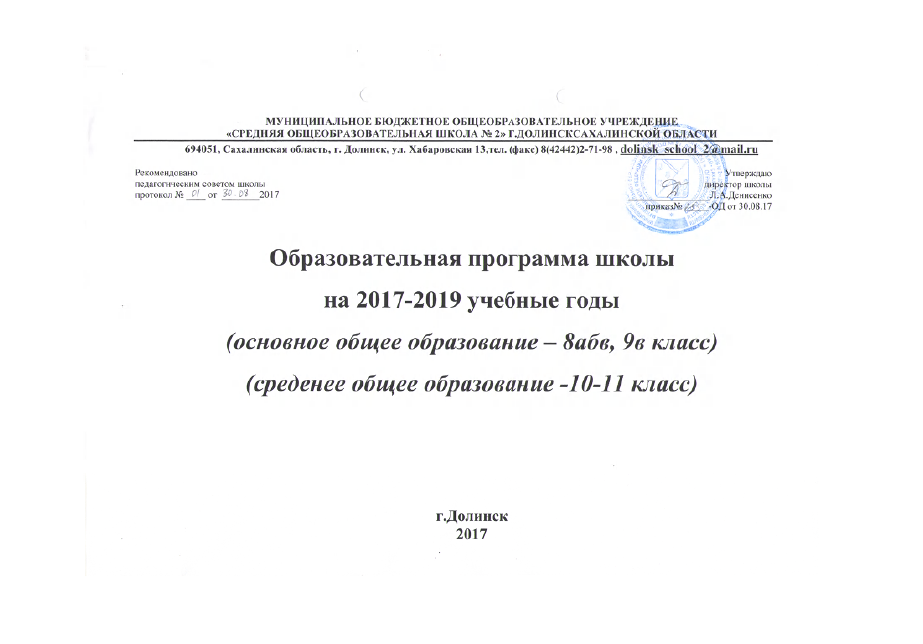 СодержаниеПояснительная запискаХарактеристика школы и принципов ее образовательной политикиАналитическое обоснование программыIII.	Приоритетные направления развития (обновления) образования в новом учебном году.IV.	Характеристика специфики содержания образования.Виды образовательных программ, реализуемых в школе.Русский языкЛитератураИностранный язык (английский язык)МатематикаИнформатика и ИКТИсторияОбществознаниеГеографияБиологияФизика ХимияИскусствоТехнологияОБЖФизическая культураКраеведение V. Учебный план школы, краткая характеристикаVI.Характеристика особенностей организации образовательного процесса в школе.VII. 	Система отслеживания результатов выполнения образовательной программыОБРАЗОВАТЕЛЬНАЯ  ПРОГРАММАМБОУ  «Средняя    общеобразовательная  школа  №2» г.Долинскана  2015/2019  учебный  годПояснительная запискаНастоящая образовательная программа составлена на основании анализа результативности деятельности школы за период 2014-2015 года и представляет собой концепцию развития содержания обучения, воспитания, технологического и кадрового обеспечения этого содержания, организации учебно- воспитательного процесса в школе, которая является средним общеобразовательным учреждением и обеспечивает реализацию программ основного общего (срок реализации – 5 лет), среднего общего образования (срок реализации – 2 года). Данная программа представляет собой долгосрочный проект, отражающий содержание текущей деятельности педагогического коллектива и перспективы развития школы на 2015-2019.В контексте проблематики управления качеством образования, представленная программа является, во-первых, компонентом ресурсного обеспечения образовательной деятельности. Во-вторых, комплексом взаимосвязанных процедур, регламентирующие основные и вспомогательные процессы и виды деятельности (учебный процесс, воспитательная работа, методическая работа, деятельность в системе дополнительного образования и тд.). И, в-третьих, программным документом, на основании которого осуществляется управление и обеспечение качества образования в школе.Качество образования как основной результат учебно - педагогической деятельности включает четыре основные компонента: обученность обучающегося (выпускника), выражающаяся в сформированности основных компетенций, готовности к творческомуосвоению мира, к продолжению образования, приобретению специальности и профессии; воспитанность, предполагающая овладение богатством культуры, которые накоплены человечеством, способность к эмоционально-ценностному восприятию мира, социума и себя в социуме; развитие всех сторон личности, высокий уровень ее функциональных возможностей; здоровье, понимаемое как физиологическое, психологическое, интеллектуальное и нравственное благополучие.В совокупности данные компоненты отражают реализацию четырех взаимосвязанных функций единого образовательного процесса – образования, воспитания, развития и укрепления здоровья.Средняя общеобразовательная школа № 2 является муниципальным бюджетным образовательным  учреждением г.Долинск Сахалинской области. Школа расположена в типовом здании, рассчитана на 33 класса-комплекта. Открыта школа в 1948 году. С самых первых лет существования школы педагогов всегда волновала проблема воспитания и развития личности ребенка Школа одна из первых в районе стала внедрять развивающее обучение (Занкова) и в течение 7 лет на базе школы успешно функционировала творческая площадка  развивающего обучения при районном методическом кабинете.Одной из особенностей школы является создание органов самоуправления на каждой ступени обучения. Школа богата традициями. На протяжении ряда лет работают творческие клубы: «Родник», «ЮИД», «Юные островитяне»,  пресс-центр – «Чистая правда», изо-студия «Волшебная кисточка», клуб «Олимп», клуб «Эрудит».В 2009 г  школа  получила районный переходящий кубок мера «Прорыв года в области образования».  Ежегодно 70 – 80%  выпускников поступают в ВУЗы г. Южно-Сахалинска, Москвы, Санкт – Петербурга и т.д., а так же учащиеся постоянно добиваются успехов на предметных олимпиадах, творческих конкурсах и спортивных соревнованиях.С 1998 года по 2017 год школу закончили 58 золотых и серебряных медалистов. Образовательное учреждение однократно принимало участие в конкурсе «Лучшие школы России» и  была лауреатом  конкурса «Школа года».Школа расположена в центре  города, что позволяет использовать в достаточной мере возможности городского воспитательного пространства. В микрорайоне школы расположены  детская городская библиотека и Дом детского творчества, Дом культуры, с которыми установлены и поддерживаются тесные связи. Рядом со школой расположено еще 1 образовательное учреждение – школа №1, поэтому школа № 2 должна быть всегда конкурентоспособной. Школа является центром досуга для подростков и молодежи микрорайона.Основным средством реализации предназначения школы является усвоение учащимися обязательного минимума содержания образовательных программ. Школа работает по государственным образовательным программам в целях реализации государственных стандартов образования. Содержание образования строится на основе преемственности между начальным, среднем и старшим уровнями образования. Количественная характеристика обучающихся на начало учебного годаКраткая характеристика классовII  основное общее – 8-ые, 9в классы III  среднее общее – 10-11Уровень обученности школьников по уровнямИтоги  успеваемости за прошедший учебный год представлены в Аналитическом сборнике по итогам прошедшего учебного года, размещено на сайте ОУIV. Характеристика специфики содержания образования4.1. Виды  образовательных  программ, реализуемых  в  МБОУ  « Средняя  общеобразовательная школа №2» г.Долинск4.2.  Русский языкСодержание курса русского языка представлено в виде трех тематических блоков, обеспечивающих формирование коммуникативной, лингвистической (языковедческой), языковой и культуроведческой компетенций. Коммуникативная компетенция – овладение всеми видами речевой деятельности и основами культуры устной и письменной речи,базовыми умениями и навыками использования языка в жизненно важных для данного возраста сферах и ситуациях общения.Языковая и лингвистическая (языковедческая) компетенции –освоение необходимых знаний о языке как знаковой системе и общественном явлении, его устройстве, развитии и функционировании; овладение основными нормами русского литературного языка; обогащение словарного запаса и грамматического строя речи учащихся; формирование способности к анализу и оценке языковых явлений и фактов, необходимых знаний о лингвистике как науке и ученых-русистах; умение пользоваться различными лингвистическими словарями. Культуроведческая компетенция – осознание языка как формы выражения национальной культуры, взаимосвязи языка и истории народа, национально-культурной специфики русского языка, владение нормами русского речевого этикета, культурой межнационального общения. Курс русского языка для основной школы направлен на совершенствование речевой деятельности учащихся на основе овладения знаниями об устройстве русского языка и особенностях его употребления в разных условиях общения, на базе усвоения основных норм русского литературного языка, речевого этикета. Учитывая то, что сегодня обучение русскому языку происходит в сложных условиях, когда снижается общая культура населения, расшатываются нормы литературного языка, в программе усилен аспект культуры речи. Содержание обучения ориентировано на развитие личности ученика, воспитание культурного человека, владеющего нормами литературного языка, способного свободно выражать свои мысли и чувства в устной и письменной форме, соблюдать этические нормы общения. Программа для основной школы предусматривает формирование таких жизненно важных умений, как различные виды чтения, информационная переработка текстов, поиск информации в различных источниках, а также способность передавать ее в соответствии с условиями общения. Основная школа обеспечивает общекультурный уровень человека, позволяющий продолжить обучение в различных образовательных учреждениях: всредней полной школе, в средних специальных учебных заведениях. Цели обученияКурс русского языка направлен на достижение следующих целей, беспечивающих реализацию личностно-ориентированного, когнитивно-коммуникативного,  деятельностного подходов к обучению родному языку:• воспитание гражданственности и патриотизма, сознательного отношения к языку как явлению культуры, основному средству общения и получения знаний в разных сферах человеческой деятельности; воспитание интереса и любви к русскому языку;• совершенствование речемыслительной деятельности, коммуникативных умений и навыков, обеспечивающих свободное владение русским литературным языком в разных сферах и ситуациях его использования; обогащение словарного запаса и грамматического строя речи учащихся; развитие готовности и способности к речевому взаимодействию и взаимопониманию, потребности к речевому самосовершенствованию;• освоение знаний о русском языке, его устройстве и функционировании в различных сферах и ситуациях общения; о стилистических ресурсах русского языка; об основных нормах русского литературного языка; о русском речевом этикете;• формирование умений опознавать, анализировать, классифицировать языковые факты, оценивать их с точки зрения нормативности, соответствия ситуации и сфере общения; умений работать стекстом, осуществлять информационный поиск, извлекать и преобразовывать необходимую информацию.ОСНОВНОЕ СОДЕРЖАНИЕРечевое общениеУмение общаться – важная часть культуры человека. Разновидности речевого общения: неопосредованное и опосредованное; устное и письменное; диалогическое и монологическое; их особенности. Сферы речевого общения: бытовая, социально-культурная, научная (учебно-научная), общественно-политическая, официально-деловая.Ситуация речевого общения и ее основные компоненты: участники (адресант и адресат), обстоятельства речевого общения, личное и неличное, официальное и неофициальное, подготовленное и спонтанное общение. Овладение нормами речевого поведения в типичных ситуациях общения. Условия речевого общения. Успешность речевого общения как достижение прогнозируемого результата. Причины коммуникативных неудач и пути их преодоления.Речевая деятельностьРечь как деятельность. Виды речевой деятельности: чтение, аудирование (слушание), говорение, письмо. Особенности каждого вида речевой деятельности.Чтение. Культура работы с книгой и другими источниками информации. Овладение разными видами чтения (ознакомительным, изучающим, просмотровым), приёмами работы с учебной книгой и другими информационными источниками, включая СМИ и ресурсы Интернета.Аудирование (слушание). Понимание коммуникативных целей и мотивов говорящего. Понимание на слух информации художественных, публицистических, учебно-научных, научно-популярных текстов (максимальный объем – до 350 слов), их основной и дополнительной информации, установление смысловых частей текста, определение их связей.Говорение. Продуцирование устных монологических высказываний на социально-культурные, нравственно-этические, социально-бытовые, учебные и др. темы. Участие в диалогах различных видов.Письмо. Овладение умениями адекватно передавать содержание прослушанного или прочитанного текста в письменной форме с заданной степенью свернутости (изложение подробное, сжатое, выборочное; тезисы, конспект, аннотация). Создание собственных письменных текстов на актуальные социально-культурные, нравственно-этические, социально-бытовые, учебные и др. темы на основе отбора необходимой информации. Написание сочинений (в том числе отзывов и рецензий) различных функциональных стилей с использованием разных функционально-смысловых типов речи и их комбинаций.Текст как продукт речевой деятельностиТекст как речевое произведение. Смысловая и композиционная цельность, связность текста. Тема, коммуникативная установка, основная мысль текста. Микротема текста. Функционально-смысловые типы речи: описание, повествование, рассуждение. Способы развития темы в тексте. Структура текста.Композиционно-жанровое разнообразие текстов. Анализ текста с точки зрения его темы, основной мысли, принадлежности к функционально-смысловому типу, определенной разновидности языка, функциональному стилю. Выбор языковых средств в зависимости от цели, темы, основной мысли, сферы, ситуации и условий общения.Функциональные разновидности языкаФункциональные разновидности языка: разговорный язык, функциональные стили: научный, публицистический, официально-деловой; язык художественной литературы. Сфера употребления, типичные ситуации речевого общения, задачи речи, языковые средства, характерные для разговорного языка, научного, публицистического, официально-делового стилей. Особенности языка художественной литературы. Основные жанры научного (отзыв, реферат, выступление, доклад, статья, рецензия), публицистического (выступление, статья, интервью, очерк), официально-делового (расписка, доверенность, заявление, резюме) стилей, разговорной речи (рассказ, беседа, спор).Культура речиПонятие о культуре речи. Нормативность, уместность, эффективность, соответствие нормам речевого поведения – основные составляющие культуры речи. Выбор и организация языковых средств в соответствии со сферой, ситуацией и условиями речевого общения как необходимое условие достижения нормативности, эффективности, этичности речевого общения.Содержание, обеспечивающее формирование языковой и лингвистической (языковедческой) компетенцийОбщие сведения о русском языке Наука о русском языке, ее основные разделы. Краткие сведения о выдающихся отечественных лингвистах. Язык как основное средство общения в определенном национальном коллективе. Русский язык – национальный язык русского народа. Понятие государственного языка. Русский язык как государственный язык Российской Федерации. Русский язык как средство межнационального общения народов России и стран Содружества Независимых Государств. Русский язык как развивающееся явление. Лексические и фразеологические новации последних лет. Необходимость бережного и сознательного отношения к русскому языку как к национальной ценности. Основные формы существования национального русского языка: русский литературный язык, территориальные диалекты (народные говоры), социальные диалекты (жаргоны) и просторечие. Национальныйязык – единство его различных форм (разновидностей).  Понятие о литературном языке. Русский литературный язык – основа национального русского языка. Литературный язык как основарусской художественной литературы. Основные отличия литературного языка и языка художественной литературы. Нормированность (наличие норм) – основная отличительная особенность русского литературного языка. Языковая норма и ее признаки. Виды норм русского литературного языка: орфоэпические, лексические, морфологические, синтаксические, стилистические и правописные (орфографические и пунктуационные). Словарь как вид справочной литературы. Словари лингвистические и нелингвистические. Основные виды лингвистических словарей: толковые, этимологические, орфографические, орфоэпические, морфемные и словообразовательные, словари синонимов, антонимов, фразеологические словари.Система языкаОсновные единицы языка: звук, морфема, слово, словосочетание, предложение, текст.Фонетика. Орфоэпия Фонетика и орфоэпия как разделы науки о языке. Система гласных и согласных звуков русского языка: гласные ударные и безударные; согласные звонкие и глухие; согласные мягкие и твердые. Парные и непарные согласные по звонкости и глухости, по мягкости и твердости. Сонорные согласные. Шипящие согласные. Изменения звуков в речевом потоке. Изменение качества гласного звука в безударной позиции. Оглушение и озвончение согласных звуков. Характеристика отдельного звука речи и анализ звуков в речевом потоке. Соотношение звука и буквы. Фонетическая транскрипция. Объяснение особенностей произношения и написания слова с помощью элементов транскрипции.Связь фонетики с графикой и орфографией. Основные выразительные средства фонетики. Понимание и оценка звукописи как одного из выразительных средств русского языка. Словесное ударение как одно из средств создания ритма стихотворного текста. Понятие об орфоэпической норме. Овладение основными правилами литературного произношения и ударения: нормы произношения безударных гласных звуков; произношение мягкого или твердого согласного перед [э] в иноязычных словах; произношение сочетания согласных (чн, чт и др.); грамматических форм (прилагательных на -его, -ого , возвратных глаголов с -ся, -сь и др.). Особенности произношения иноязычных слов, а также русских имен и отчеств. Особенность ударения в русском языке (силовое и количественное, подвижное, разноместное). Трудные случаи ударения в словах (квартал, договор и т.п.). Трудные случаи ударения в формах слов (глаголы прошедшего времени, краткие причастия и прилагательные и т.д.). Допустимые варианты произношения и ударения. Орфоэпические словари и их использование в повседневной жизни. Оценка собственной и чужой речи с точки зрения орфоэпических норм.Применение знаний и умений по фонетике в практике правописания.Морфемика (состав слова) и словообразование Морфемика и словообразование как разделы науки о языке. Морфема как минимальная значимая единица языка. Отличие морфемы от других языковых единиц. Виды морфем. Корневые и некорневые морфемы. Корень. Однокоренные слова. Словообразовательные и словоизменительные морфемы. Основа слова. Окончание. Приставка, суффикс как словообразовательные морфемы. Морфемные словари русского языка. Чередование гласных и согласных в корнях слов. Варианты морфем.Возможность исторических изменений в структуре слова. Понятие об этимологии. Этимологические словари русского языка. Основные способы образования слов. Образование слов с помощью морфем (приставочный, суффиксальный, приставочно-суффиксальный, бессуффиксный). Сложение как способ словообразования. Виды сложения. Переход слова из одной части речи в другую как один из способов образования слов. Сращение сочетания слов в слово. Особенности словообразования слов различных частей речи. Словообразовательные словари русского языка. Основные выразительные средства морфемики и словообразования. Использование индивидуально-авторских слов в   художественных текстах. Повтор слов с одинаковыми морфемами как один из приемов выразительности. Членение слова на морфемы. Уточнение лексического значения слова с опорой на его морфемный состав. Определение основных способов словообразования. Применение знаний и умений по морфемике и словообразованию в практике правописания.Лексикология и фразеология Лексикология как раздел науки о языке. Лексика как словарный состав, совокупность слов данного языка. Слово – основная единица языка. Отличие слова от других языковых единиц. Лексическое значение слова. Основные способы передачи лексических значений слов. Толкование лексического значения слова с помощью описания, толкования, подбора синонимов, антонимов, однокоренных слов.Однозначные и многозначные слова. Прямое и переносное значения слова. Понимание основания дляпереноса наименования (сходство, смежность объектов или признаков). Основные виды тропов, основанные на употреблении слова в переносном значении (метафора, олицетворение, эпитет и др.). Наблюдение за использованием переносных значений слов в устных и письменных текстах. Толковые словари русского языка и их использование для определения, уточнения лексического значения слов. Лексические омонимы как слова, тождественные по звучанию и написанию, но различные по лексическому значению. Различение омонимов и многозначных слов в речи. Синонимы как слова, близкие или тождественные по лексическому значению. Смысловые и стилистические различия синонимов. Словари синонимов русского языка и их использование. Наблюдение за использованием синонимов в устных и письменных текстах. Выявление смысловых и стилистических различий синонимов. Использование синонимов как средства связи предложений в тексте и как средства устранения неоправданного повтора. Антонимы как слова, противоположные по лексическому значению. Словари антонимов русского языка. Наблюдение за использованием антонимов в устных и письменных текстах. Историческая изменчивость словарного состава языка. Образование новых слов и заимствование как основные пути пополнения словарного состава языка. Исконно русские и заимствованные слова. Основные причины заимствования слов. Основные языки-источники лексических заимствований в русском языке. Оценка речи с точки зрения целесообразности и уместности использования иноязычной лексики. Словари иностранных слов и их использование. Устаревшие слова и неологизмы. Основные причины появления устаревших слов и неологизмов в процессе развития языка. Два типа устаревших слов: историзмы и архаизмы. Общеязыковые и индивидуально-авторские неологизмы. Наблюдение за использованием устаревших слов и неологизмов в текстах. Словари устаревших слов и неологизмов. Нейтральные и стилистически окрашенные слова. Книжные слова и разговорные слова. Оценка собственной и чужой речи с точки зрения уместности использования стилистически окрашенной лексики в различных ситуациях речевого общения. Общеупотребительная лексика и лексика ограниченного употребления. Диалектизмы, профессионализмы, жаргонизмы. Неоправданное расширение сферы употребления жаргонизмов в разговорной речи, средствах массовой коммуникации, публичных выступлениях. Терминологическая лексика как наиболее существенный признак языка науки. Фразеология как раздел лексикологии.Различия между свободными сочетаниями слов и фразеологическими оборотами. Нейтральные и стилистически окрашенные фразеологизмы, особенности их употребления в речи. Фразеологическое богатство русского языка. Пословицы и поговорки, афоризмы и крылатые слова; их уместное употребление в речевой практике. Фразеологические словари русского языка и их использование.Лексические и стилистические нормы русского языка. Употребление слова в точном соответствии с его лексическим значением. Учет лексической сочетаемости слов в речи. Учет стилистических характеристик слов при употреблении их в речи. Основные выразительные средства лексики и фразеологии. Наблюдение за использованием синонимов, антонимов, фразеологизмов, слов в переносном значении, диалектизмов и т.д. как средства выразительности в художественных и публицистических текстах. Оценка своей и чужой речи с точки зрения точного, уместного и выразительного словоупотребления.ГрамматикаГрамматика как раздел науки о языке.Морфология Морфология как раздел грамматики. Грамматическое значение слова и его отличие от лексического значения. Система частей речи в русском языке. Принципы выделения частей речи: общее грамматическое значение, морфологические признаки, синтаксическая роль. Самостоятельные и служебные части речи. Общая характеристика самостоятельных частей речи.Имя существительное как часть речи. Одушевленные и неодушевленные имена существительные. Нарицательные и собственные имена существительные. Род как постоянный признак существительного. Существительные мужского, женского, среднего, общего рода; существительные, не имеющие родовой характеристики. Число имен существительных. Существительные, имеющие форму только единственного или только множественного числа. Система падежей в русском языке. Типы склонений имен существительных. Склоняемые и несклоняемые имена существительные. Разносклоняемые существительные. Правильное употребление имен существительных в речи. Имя прилагательное как часть речи. Прилагательные качественные, относительные и притяжательные. Род, число и падеж имен прилагательных. Зависимость рода, числа и падежа прилагательного от существительного. Степени сравнения качественных прилагательных, их образование и грамматические признаки. Полные и краткие качественные прилагательные, их грамматические признаки. Особенности употребления прилагательных в разных стилях речи. Правильное употребление имен прилагательных в речи.Имя числительное как часть речи. Разряды числительных по значению и строению. Вопрос о числительных в системе частей речи. Склонение числительных. Правильное употребление числительных в речи.Местоимение как часть речи. Вопрос о местоимении в системе частей речи. Разряды местоимений по значению и грамматическим признакам. Склонение местоимений. Использование местоимений как средства связи предложений в тексте. Правильное употребление местоимений в речи.Глагол как часть речи. Инфинитив. Глаголы совершенного и несовершенного вида. Переходные и непереходные глаголы. Безличные глаголы. Изъявительное, повелительное и условное (сослагательное) наклонения глагола. Настоящее, будущее и прошедшее время глагола в изъявительном наклонении. Спряжение глаголов. Лицо и число. Изменение по родам глаголов в форме условного (сослагательного) наклонения и изъявительного наклонения (прошедшее время). Разноспрягаемые глаголы. Правильное употребление глаголов в речи. Причастие и деепричастие. Вопрос о причастии и деепричастии в системе частей речи. Причастие, его грамматические признаки. Признаки глагола и прилагательного в причастии. Причастия настоящего и прошедшего времени. Действительные и страдательные причастия. Полные и краткие формы страдательных причастий. Деепричастие, его наречные и глагольные признаки. Деепричастия совершенного и несовершенного вида. Наблюдение за особенностями употребления причастий и деепричастий в текстах. Правильное употребление причастий и деепричастий в речи. Наречие как часть речи. Разряды наречий. Степени сравнения наречий, их образование. Вопрос о словах категории состояния и модальных словах в системе частей речи. Общая характеристика служебных частей речи; их отличия от самостоятельных частей речи. Предлог как часть речи. Производные и непроизводные предлоги.  Простые и составные предлоги. Союз как часть речи. Союзы сочинительные и подчинительные, их разряды. Союзы простые и составные. Частица как часть речи. Разряды частиц по значению и употреблению. Междометие как особый разряд слов. Основные функции междометий. Разряды междометий. Звукоподражательные слова. Определение принадлежности слова к определенной части речи по его грамматическим признакам. Применение знаний и умений по морфологии в практике правописания и проведения синтаксического анализа предложения. Соблюдение основных морфологических норм русского литературного языка. Правильное употребление в речи имен существительных с учетом их родовой отнесённости и особенностей образования форм именительного и родительного падежа множественного числа. Правильное употребление в речи степеней сравнения и полных и кратких форм имен прилагательных. Правильное употребление в речи собирательных числительных и падежных форм количественных числительных. Правильное употребление местоимений в речи. Правильное употребление в речи личных форм глагола, а также форм повелительного наклонения. Использование словарей грамматических трудностей русского языка.Синтаксис Синтаксис как раздел грамматики. Связь синтаксиса и морфологии. Словосочетание и предложение как единицы синтаксиса. Виды и средства синтаксической связи.Словосочетание. Основные признаки словосочетания; смысловая и грамматическая связь главного и зависимого слова в словосочетании. Основные виды словосочетаний по морфологическим свойствам главного слова: именные, глагольные, наречные. Типы связи слов в словосочетании: согласование, управление, примыкание. Нормы сочетания слов и их нарушения в речи. Выбор падежной формы управляемого слова, предложно-падежной формы управляемого существительного.Предложение. Предложение как основная единица синтаксиса и как минимальное речевое высказывание. Основные признаки предложения и его отличия от других языковых единиц. Виды предложений по цели высказывания: невопросительные (повествовательные, побудительные) и вопросительные. Виды предложений по эмоциональной окраске: невосклицательные и восклицательные. Интонационные и смысловые особенности повествовательных, побудительных, вопросительных, восклицательных предложений. Предложения утвердительные и отрицательные. Синтаксическая структура предложения. Грамматическая (предикативная) основа предложения. Предложения простые и сложные.Простое предложение. Синтаксическая структура простого предложения. Главные члены двусоставного предложения. Способы выражения подлежащего. Виды сказуемого: простое глагольное, составное глагольное, составное именное сказуемое, способы их выражения. Особенности связи подлежащего и сказуемого. Второстепенные члены предложения: определение (согласованное, несогласованное; приложение как разновидность определения), дополнение (прямое и косвенное), обстоятельство.  Способы выражения второстепенных членов предложения. Трудные случаи согласования определений с определяемым словом. Односоставные предложения. Главный член односоставного предложения. Основные группы односоставных предложений: определенно-личные, неопределенно-личные, безличные, назывные. Их структурные и смысловые особенности. Вопрос об обобщенно-личных предложениях. Наблюдение за особенностями употребления односоставных предложений в устной и письменной речи. Синонимия односоставных и двусоставных предложений. Предложения распространенные и нераспространенные. Предложения полные и неполные. Наблюдение за употреблением неполных предложений в устных и письменных текстах. Предложения с однородными членами. Средства связи однородных членов предложения. Интонационные и пунктуационные особенности предложений с однородными членами. Однородные и неоднородные определения. Стилистические особенности предложений с однородными членами. Синонимия простых предложений с однородными членами и сложносочиненных предложений. Употребление сказуемого при однородных подлежащих. Нормы сочетания однородных членов. Предложения с обособленными членами. Обособленное определение и приложение. Обособленное обстоятельство. Правильное построение предложений с причастным и деепричастным оборотами. Уточняющие, поясняющие, присоединительные члены предложения, их смысловые и интонационные особенности. Наблюдение над употреблением предложений с обособленными членами в устных и письменных текстах. Обращение, его функции и способы выражения. Интонация предложений с обращением. Наблюдение за употреблением обращений в разговорной речи, языке художественной литературы и официально деловом стиле. Вводные конструкции (слова, словосочетания, предложения). Группы вводных конструкций по значению. Синонимия вводных конструкций. Использование вводных слов как средства связи предложений и смысловых частей текста. Наблюдение за использованием вводных конструкций в устных и письменных текстах. Вставные конструкции. Особенности употребления вставных конструкций.Сложное предложение. Смысловое, структурное и интонационное единство частей сложного предложения. Основные средства синтаксической связи между частями сложного предложения. Бессоюзные и союзные (сложносочиненные и сложноподчиненные) сложные предложения. Сложносочиненное предложение, его строение. Средства связи частей сложносочиненного предложения. Смысловые отношения между частями сложносочиненного предложения. Сложноподчиненное предложение, его строение. Главная и придаточная части предложения. Средства связи частей сложноподчиненного предложения: интонация, подчинительные союзы, союзные слова, указательные слова.Виды сложноподчиненных предложений по характеру смысловых отношений между главной и придаточной частями, структуре, синтаксическим средствам связи. Вопрос о классификации сложноподчиненных предложений. Виды сложноподчиненных предложений. Наблюдение за особенностями использования сложноподчиненных предложений в устных и письменных текстах. Сложноподчиненные предложения с несколькими придаточными. Соподчинение (однородное и неоднородное) и последовательное подчинение придаточных частей. Бессоюзное сложное предложение. Определение смысловых отношений между частями бессоюзного сложного предложения, интонационного и пунктуационного выражения этих отношений. Типы сложных предложений с разными видами связи. Правильное построение сложных предложений разных видов. Синонимия простого и сложного предложений. Способы передачи чужой речи: прямая и косвенная речь. Синонимия предложений с прямой и косвенной речью. Использование разных способов цитирования в собственных речевых высказываниях.Текст. Средства связи предложений и частей текста. Абзац как средство композиционно стилистического членения текста. Соблюдение основных синтаксических норм русского литературного языка в собственной речи. Синтаксическая синонимия. Стилистические различия между синтаксическими синонимами. Основные выразительные средства синтаксиса. Использование различных синтаксических конструкций как средства усиления выразительности речи (восклицательные предложения, обращения, предложения с однородными членами и т.д.)Правописание: орфография и пунктуация Орфография как система правил правописания слов и их форм. Разделы и основные принципы русской орфографии. Понятие орфограммы. Правописание гласных и согласных в корнях слов. Правописание гласных и согласных в приставках. Правописание суффиксов в словах разных частей речи. Правописание окончаний в словах разных частей речи. Употребление ъ и ь. Правописание гласных после шипящих и ц. Слитное и дефисное написание слов. Слитное и раздельное написание не и ни со словами разных частей речи. Правописание наречий. Правописание предлогов, союзов, частиц. Употребление строчной и прописной букв. Правила переноса. Пунктуация как система правил правописания предложений. Основные принципы русской пунктуации. Знаки препинания, их функции. Одиночные и парные знаки препинания. Сочетание знаков препинания. Вариативность постановки знаков препинания. Авторское употребление знаков препинания.Знаки препинания в конце предложения.Знаки препинания в простом предложении (тире между подлежащим и сказуемым, тире в неполном предложении и др.). Знаки препинания в предложениях с однородными членами и обособленными членами предложения; в предложениях со словами, грамматически не связанными с членами предложения. Знаки препинания в сложном предложении: сложносочиненном, сложноподчиненном, бессоюзном, а также в сложном предложении с разными видами связи. Знаки препинания в предложениях с прямой речью. Сочетание знаков препинания. Вариативность в использовании пунктуационных знаков.Содержание, обеспечивающее формирование культуроведческой компетенции  Язык и культураОтражение в языке культуры и истории народа. Русский речевой этикет. Выявление единиц языка с национально-культурным компонентом значения в произведениях устного народного творчества, в художественной литературе и исторических текстах; объяснение их значения с помощью лингвистических словарей (толковых, этимологических и др.)Планируемые результаты:В результате изучения русского языка ученик должензнать/понимать• роль русского языка как национального языка русского народа, государственного языка Российской Федерации и средства межнационального общения; • смысл понятий: речь устная и письменная; монолог, диалог; сфера и ситуация речевого общения;• основные признаки разговорной речи, научного, публицистического, официально-делового стилей, языка художественной литературы;• особенности основных жанров научного, публицистического, официально-делового стилей и разговорной речи;• признаки текста и его функционально-смысловых типов (повествования, описания, рассуждения);• основные единицы языка, их признаки;• основные нормы русского литературного языка (орфоэпические, лексические, грамматические, орфографические, пунктуационные); нормы речевого этикета;уметь• различать разговорную речь, научный, публицистический, официально-деловой стили, язык художественной литературы;• определять тему, основную мысль текста, функционально-смысловой тип и стиль речи; анализировать структуру и языковые особенности текста;• опознавать языковые единицы, проводить различные виды их анализа;• объяснять с помощью словаря значение слов с национально-культурным компонентом;4.3. ЛитератураОсновное общее образованиеВ основной школе «Литература» относится к числу обязательных базовых общеобразовательных учебных предметов, т.е. является инвариантным предметом, обязательным для изучения в основной школе (с 5 по 9 классы).Специфика предмета:Специфика литературы как школьного предмета определяется сущностью литературы как феномена культуры: литература эстетически осваивает мир, выражая богатство и многообразие человеческого бытия в художественных образах. Она обладает большой силой воздействия на читателей, приобщая их к нравственно-эстетическим ценностям нации и человечества.Важнейшее значение в формировании духовно богатой, гармонически развитой личности с высокими нравственными идеалами и эстетическими потребностями имеет художественная литература. Курс литературы в школе основывается на принципах связи искусства с жизнью, единства формы и содержания, историзма, традиций и новаторства, осмысления историко-культурных сведений, нравственно-эстетических представлений, усвоения основных понятий теории и истории литературы, формирование умений оценивать и анализировать художественные произведения, овладения богатейшими выразительными средствами русского литературного языка.Курс литературы опирается на следующие виды деятельности по освоению содержания художественных произведений и теоретико-литературных понятий:Осознанное, творческое чтение художественных произведений разных жанров.Выразительное чтение.Различные виды пересказа.Заучивание наизусть стихотворных текстов.Определение принадлежности литературного (фольклорного) текста к тому или иному роду и жанру.Анализ текста, выявляющий авторский замысел и различные средства его воплощения; определение мотивов поступков героев и сущности конфликта.Выявление языковых средств художественной образности и определение их роли в раскрытии идейно-тематического содержания произведения.Участие в дискуссии, утверждение и доказательство своей точки зрения с учетом мнения оппонента.Подготовка рефератов, докладов; написание сочинений на основе и по мотивам литературных произведенийСогласно государственному образовательному стандарту, изучение литературы в основной школе направлено на достижение следующих целей:воспитание духовно-развитой личности, осознающей свою принадлежность к родной культуре, обладающей гуманистическим мировоззрением, общероссийским гражданским сознанием, чувством патриотизма; воспитание любви к русской литературе и культуре, уважения к литературам и культурам других народов; обогащение духовного мира школьников, их жизненного и эстетического опыта;развитие познавательных интересов, интеллектуальных и творческих способностей, устной и письменной речи учащихся; формирование читательской культуры, представления о специфике литературы в ряду других искусств, потребности в самостоятельном чтении художественной литературы, эстетического вкуса на основе освоения художественных текстов;освоение знаний о русской литературе, ее духовно-нравственном и эстетическом значении; о выдающихся произведениях русских писателей, их жизни и творчестве, об отдельных произведениях зарубежной классики;овладение умениями творческого чтения и анализа художественных произведений с привлечением необходимых сведений по теории и истории литературы; умением выявлять в них конкретно-историческое и общечеловеческое содержание, правильно пользоваться русским языкомСодержание тем учебного курса литературы. 5 классВведение.Писатели о роли книги в жизни человека. Книга как духовное завещание одного поколения другому. Структурные элементы книги (обложка., титул, форзац, сноски, оглавление); создатели книги (автор, художник, редактор, корректор, наборщик). Учебник литературы и работа с ним.Устное народное творчество.Фольклор – коллективное устное народное творчество. Преображение действительности в духе народных идеалов. Вариативная природа фольклора. Исполнители фольклорных произведений. Коллективное индивидуальное в фольклоре. Малые жанры фольклора. Детский фольклор (колыбельные песни, пестушки, приговорки, скороговорки, загадки)Теория литературы. Фольклор. Устное народное творчество.Русские народные сказки.Сказки как вид народной прозы. Сказки о животных, волшебные, бытовые. Нравоучительный и философский характер сказок.«Царевна-лягушка». Народная мораль в характере и поступках героев. Образ невесты-волшебницы.. Иван-царевич – победитель житейских невзгод. Животные-помощники. Особая роль чудесных противников – Бабы-яги, Кощея Бессмертного. Поэтика волшебной сказки. Связь сказочных формул с древними мифами. Фантастика в волшебной сказке.«Иван - крестьянский сын и чудо-юдо». Волшебная богатырская сказка героического содержания. Тема мирного труда и защиты родной земли. Иван – крестьянский сын как выразитель основной мысли сказки. Нравственное превосходство главного героя.Теория литературы. Сказка. Виды сказок. Постоянные эпитеты. Гипербола. Сказочные формулы. Сравнение.Из древнерусской литературы.Начало письменности у восточных славян и возникновение древнерусской литературы. Культурные и литературные связи Руси с Византией. Древнехристианская книжность на Руси.«Повесть временных лет» как литературный памятник. «Подвиг отрока-киевлянина и хитрость воеводы Претича». Отзвуки фольклора в летописи. Герои старинных «Повестей…» и их подвиги во имя мира на родной земле.Теория литературы. Летопись.Из литературы XVIII века.Михаил Васильевич Ломоносов. Краткий рассказ о жизни писателя. ломоносов – ученый, поэт, художник, гражданин.«Случились вместе два астронома в пиру…» - научные истины в поэтической форме. Юмор стихотворения.Теория литературы. Роды литературы: эпос, лирика, драма. Жанры литературы.Из литературы XIX века.Русские басни.Жанр басни. Истоки басенного жанра (Эзоп, Лафонтен, русские баснописцы XVIII века).Иван Андреевич Крылов. Краткий рассказ о баснописце. «Ворона и Лисица», «Волк и Ягненок», «Свинья под дубом». Осмеяние пороков – грубой силы, жадности, неблагодарности, хитрости. «Волк на псарне» - отражение исторических событий в басне; патриотическая позиция автора.Рассказ и мораль в басне. Аллегория. Выразительное чтение басен (инсценирование).Теория литературы. Басня, аллегория, понятие об эзоповом языке.Василий Андреевич Жуковский. Краткий рассказ о поэте.«Спящая царевна». Сходные и различные черты сказки Жуковского и народной сказки. Герои литературной сказки, особенности сюжета.«Кубок». Благородство и жестокость. Герои баллады.Теория литературы. Баллада (начальное представление).Александр Сергеевич Пушкин. Краткий рассказ о жизни поэта (детство, годы учения).Стихотворение «Няне» - поэтизация образа няни; мотивы одиночества и грусти, скрашиваемые любовью няни, её сказками и песнями.«У лукоморья дуб зеленый…». Пролог к поэме «Руслан и Людмила» - собирательная картина сюжетов, образов и событий народных сказок, мотивы и сюжеты пушкинского произведения.«Сказка о мертвой царевне и семи богатырях» - её истоки (сопоставление с русским народными сказками, сказкой Жуковского «Спящая царевна», со сказками братьев Гримм; «бродячие сюжеты»). Противостояние добрых и злых сил в сказке. Царица и царевна, мачеха и падчерица. Помощники царевны. Елисей и богатыри. Соколко. Сходство и различие литературной пушкинской сказки и сказки народной. Народная мораль, нравственность – красота внешняя и внутренняя, победа добра над злом, гармоничность положительных героев. Поэтичность, музыкальность пушкинской сказки.Теория литературы. Стихотворная и прозаическая речь. Рифма, ритм, строфа, способы рифмовки.Всеволод Михайлович Гаршин. «Attalea Princeps». Героическое и обыденное в сказке. Трагический финал и жизнеутверждающий пафос произведения.Михаил Юрьевич Лермонтов. Краткий рассказ о поэте.«Бородино» - отклик на 25-летнюю годовщину Бородинского сражения (1837). Историческая основа стихотворения. Воспроизведение исторического события устами рядового участника сражения. Мастерство Лермонтова в создании батальных сцен. Сочетание разговорных интонаций с патриотическим пафосом стихотворения.Теория литературы. Сравнение, гипербола, эпитет, метафора, звукопись, аллитерация.Алексей Васильевич Кольцов. Краткий рассказ о поэте. «Что ты спишь, мужичок?..» - призыв к некогда зажиточному, но обедневшему крестьянину перебороть свою несчастливую долю и трудом вновь вернуть себе достаток и прежнее достоинство.Николай Васильевич Гоголь. Краткий рассказ и писателе.«Заколдованное место» - повесть из книги «Вечера на хуторе близ Диканьки». Поэтизация народной жизни, народных преданий, сочетание светлого и мрачного, комического и лирического, реального и фантастического.Теория литературы. Фантастика. Юмор.Николай Алексеевич Некрасов. Краткий рассказ о поэте.«На Волге». Картины природы. Раздумья поэта о судьбе народа. Вера в потенциальные силы народ, лучшую его судьбу.«Есть женщины в русских селеньях…». Поэтический образ русской женщины.Стихотворение «Крестьянские дети». Картины вольной жизни крестьянских детей, их забавы, приобщение к труду взрослых. Мир детства – короткая пора в жизни крестьянина. Речевая характеристика персонажей.Теория литературы. Эпитет.Иван Сергеевич Тургенев. Краткий рассказ и писателе.«Муму» - повествование о жизни в эпоху крепостного права. духовные и нравственные качества Герасима: сила, достоинство, сострадание к окружающим, великодушие, трудолюбие. Немота главного героя – символ немого протеста крепостных.Теория литературы. Портрет, пейзаж. Литературный герой.Афанасий Афанасьевич Фет. Краткий рассказ о поэте. Стихотворение «Весенний дождь» - радостная, яркая, полная движения картина весенней природы.Лев Николаевич Толстой. Краткий рассказ о писателе.«Кавказский пленник». Бессмысленность и жестокость национальной вражды. Жилин и Костылин – два разных характера, две разные судьбы. Жилин и ДИна. Душевная близость людей из враждующих лагерей. Утверждение гуманистических идеалов.Теория литературы. Сравнение. Сюжет.Антон Павлович Чехов. Краткий рассказ и писателе. «Хирургия» - осмеяние глупости и невежества героев рассказа. Юмор ситуации. Речь персонажей как средство их характеристики.Теория литературы. Юмор.Поэты XIX века о Родине и родной природе.Ф.И. Тютчев «Зима недаром злится», «Как весел грохот летних бурь», «Есть в осени первоначальной»; А.Н. Плещеев «Весна», И.С. Никитин «Утро», «Зимняя ночь в деревне»; А.Н. Майков «Ласточки»; И.З. Суриков «Зима». выразительное чтение стихотворений.Теория литературы. Стихотворный ритм как средство передачи эмоционального состояния, настроения.Из литературы XX века.Иван Алексеевич Бунин. Краткий рассказ о писателе.«Косцы». Восприятие прекрасного. Эстетическое и этическое в рассказе. Кровное родство героев с бескрайними просторами русской земли, душевным складом песен и сказок. Рассказ «Косцы» как поэтическое воспоминание о Родине.Владимир Галактионович Короленко. Краткий рассказ о писателе.«В дурном обществе». Жизнь детей из благополучной и обездоленной семей. Их общение. Доброта и сострадание героев повести. Образ серого сонного города. Равнодушие окружающих людей к беднякам. Вася, Валек, Маруся, Тыбурций. Отец и сын. Размышления героев. Взаимопонимание – основа отношений в семье.Теория литературы. Портрет. Композиция литературного произведения.Александр Иванович Куприн. Краткий рассказ о писателе.«Тапер». Дети и взрослые. Особое восприятие прекрасного. Одаренность и труд. Внимание признанного музыканта к незаурядному мальчику-таперу.Сергей Александрович Есенин. Рассказ о поэте. Стихотворение «Синий май. Зоревая теплынь…» - поэтическое изображение родной природы. Своеобразие языка есенинской лирики.Павел Петрович Бажов. Краткий рассказ о писателе.«Медной горы Хозяйка». Реальность и фантастика. Честность, добросоветсность, трудолюбие и талант главного героя. Стремление к совершенному мастерству. Тайны мастерства. Своеобразие языка, интонации сказа.Теория литературы. Сказ как жанр литературы. Сказ и сказка (общее и различное).Константин Георгиевич Паустовский. Краткий рассказ о писателе.«Теплый хлеб», «Заячьи лапы». Доброта и сострадание, реальное и фантастическое в сказках Паустовского.Самуил Яковлевич Маршак. Краткий рассказ о писателе.«Двенадцать месяцев» - пьеса-сказка. Положительные и отрицательные герои. Победа добра над злом – традиция русских народных сказок. художественные особенности пьесы-сказки.Теория литературы. Драма как род литературы. Пьеса-сказка.Андрей Платонович Платонов. Краткий рассказ о писателе.«Никита». Быль и фантастика. Главный герой рассказа, единство героя с природой, одухотворение природы в его воображении – жизнь как борьба добра и зла, смена радости и грусти, страдания и счастья. Оптимистическое восприятие окружающего мира.Теория литературы. Фантастика в литературном произведении.Виктор Петрович Астафьев. Краткий рассказ о писателе.«Васюткино озеро». Бесстрашие, терпение, любовь к природе и ее понимание, находчивость в экстремальных обстоятельствах. Поведение героя в лесу. основные черты характера героя. «Открытие» Васюткой нового озера. Становление характера юного героя через испытания, преодоление сложных жизненных ситуаций.Теория литературы. Автобиографичность литературного произведения.Стихотворные произведения о войне. Патриотические подвиги в годы Великой Отечественной войны. К.М. Симонов «Майор привез мальчишку на лафете»; А.Т. Твардовский Рассказ танкиста». Война и дети – трагическая и героическая тема произведений о Великой Отечественной войне.Произведения о Родине и родной природе.И.Бунин «Помню долгий зимний вечер…»; А. Прокофьев «Аленушка»; Д.Кедрин «Аленушка»; Н. Рубцов «Родная деревня»; Дон Аминадо «Города и годы». Конкретные пейзажные зарисовки о обобщенный образ России.Саша Черный. «Кавказский пленник», «Игорь-Робинзон». Образы и сюжеты литературной классики как темы произведений для детей.Теория литературы. Юмор.Из зарубежной литературы.Роберт Льюис Стивенсон. Краткий рассказ о писателе.«Вересковый мед». Подвиг героя во имя сохранения традиций предков.Теория литературы. Баллада.Даниэль Дефо. Краткий рассказ о писателе.«Робинзон Крузо». Жизнь и необычайные приключения Робинзона Крузо, характер героя. Гимн неисчерпаемым возможностям человека.Ханс Кристиан Андерсен. Краткий рассказ о писателе.«Снежная королева». Символический смысл фантастических образов и художественных деталей в сказке. Кай и Герда. Помощники Герды.Жорж Санд «О чем говорят цветы». Спор героев о прекрасном. Речевая характеристика персонажей.Марк Твен. Краткий рассказ о писателе.«Приключения Тома Сойера». Том и Гек. Дружба мальчиков. Игры, забавы, находчивость, предприимчивость. Черты характера Тома, раскрывающиеся в отношениях с друзьями. Том и Беки, их дружба. Внутренний мир героев М. Твена.Джек Лондон. Краткий рассказ о писателе.«Сказание о Кише» - сказание о взрослении подростка, вынужденного добывать пищу, заботиться о старших. Уважение взрослых. Характер мальчика – смелость, мужество, изобретательность, смекалка, чувство собственного достоинства – опора в трудных жизненных обстоятельствах. Мастерство писателя в поэтическом изображении жизни северного народа.Произведения для заучивания наизусть в 5 классе .Пословицы и поговорки.В.А. Жуковский. «Спящая царевна» (отрывок).И.А. Крылов. Басни.А.С. Пушкин. «У лукоморья..»Н.А. Некрасов «Есть женщины в русских селеньях…», отрывок из стихотворения «Крестьянские дети» («Однажды в студёную зимнюю пору…»)Ф. И. Тютчев. «Весенние воды»А.А. Фет. «Весенний дождь».М.Ю. Лермонтов. «Бородино».По теме «Война и дети» 1-2 стихотворения.По теме «О Родине и родной природе» 1-2 стихотворения.Список литературы для самостоятельного чтения в 5 классе .Е. А. Баратынский. Водопад. «Чудный град порой сольется...».А. С. Пушкин. Зимняя дорога. Кавказ.М. Ю. Лермонтов. Ветка Палестины. Пленный рыцарь. Утес. Ашик-Кериб (сказка).А. В. Кольцов. Осень. Урожай.Н. В. Гоголь. Страшная месть.Н. А. Некрасов. Накануне светлого праздника.Д. В. Григорович. Гуттаперчевый мальчик.И. С. Тургенев. Стихотворения в прозе, рассказы.В. М. Гаршин. Сказка о жабе и розе.А. А. Фет. «Облаком волнистым...». «Печальная береза...» и др.И. С. Никитин. Утро. Пахарь.Я. П. Полонский. Утро.А. Н. Майков. Весна. «Осенние листья по ветру кружат.......Ф. И. Тютчев. Утро в горах.Н. С. Лесков. Привидение в Инженерном замке. Из кадетских воспоминаний.Л. Н. Толстой. Севастопольские рассказы (на выбор).А. Н. Островский. Снегурочка.А. П. Чехов. 3—4 рассказа на выбор.Из русской литературы XX векаМ. Горький. Дети Пармы. Из «Сказок об Италии».А. И. Куприн. Чудесный доктор.И. А. Бунин. «Шире, грудь, распахнись...». Деревенский нищий. Затишье. «Высоко полный месяц стоит...». «Помню — долгий зимний вечер...».А. А. Блок. «Встану я в утро туманное...». «На весеннем пути в теремок...».С. А. Есенин. Песнь о собаке.Дон Аминадо. Колыбельная.И. С. Соколов-Микитов. Зима.П. П. Бажов. Каменный цветок.М. М. Пришвин. Моя родина.С. Я. Маршак. Двенадцать месяцев.А. Т. Твардовский. Лес осенью.Е. И. Носов. Варька.В. П. Астафьев. Зачем я убил коростеля? Белогрудка.Из зарубежной литературы Басни Эзопа, Лафонтена, Лессинга   (на выбор). Д. Дефо. Жизнь и удивительные приключения морехода Робинзона Крузо.М. Твен. Приключения Тома Сойера.  Требования к уровню подготовки учащихся за курс литературы 5 класса.В результате изучения литературы ученик должен знать:содержание литературных произведений, подлежащих обязательному изучению;наизусть стихотворные тексты и фрагменты прозаических текстов, подлежащих обязательному изучению (по выбору);основные факты жизненного и творческого пути писателей-классиков;основные теоретико-литературные понятия;уметь:работать с книгойопределять принадлежность художественного произведения к одному из литературных родов и жанров;выявлять авторскую позицию;выражать свое отношение к прочитанному;выразительно читать произведения (или фрагменты), в том числе выученные наизусть, соблюдая нормы литературного произношения;владеть различными видами пересказа;строить устные и письменные высказывания в связи с изученным произведением;участвовать в диалоге по прочитанным произведениям, понимать чужую точку зрения и аргументировано отстаивать своюОсновные виды устных и письменных работ Устно:  правильное, беглое и выразительное чтение вслух художественных и учебных текстов, в том числе и чтение наизусть.              Устный пересказ – подробный, выборочный, сжатый (или краткий) от другого лица, художественный ( с максимальным использованием художественных особенностей текста) – небольшого отрывка, главы повести, рассказа, сказки.              Развернутый ответ на вопрос, рассказ  литературном герое, характеристика героя или героев (в том числе групповая, сравнительная).            Отзыв на самостоятельно прочитанное произведение, звукозапись, актёрское чтение, просмотренный фильм, телепередачу, спектакль, иллюстрацию. Подготовка сообщений, оклада, эссе, интервью на литературную тему; диалога литературных героев (воображаемых, на основе прочитанного).            Свободное владение монологической и диалогической речью в объёме изучаемых в этих классах произведений (в процессе беседы, интервью, сообщений, докладов и пр.).Использование словарей (орфографических, орфоэпических, литературных, энциклопедических, мифологических, словарей имён и т.д.), каталогов.  Письменно: развёрнутый ответ на вопрос в связи с изучаемым художественным произведением, сочинение-миниатюра, сочинение на литературную и свободную тему небольшого объёма в соответствии с чтением и изучением литературы в 5-9 классах.Создание рассказа-характеристики одного из героев или группы героев (групповая характеристика), двух героев (сравнительная характеристика).Создание небольшого отзыва на самостоятельно прочитанную книгу, картину, художественное чтение, фильм, спектакль.Создание плана будущего сочинения, доклада (простого и сложного).Создание оригинального произведения (поучения, наставления, сказки, былины, частушки, рассказа, стихотворения).программа среднего (полного) общего образования сохраняет преемственность с  программой для основной школы, опирается на традицию изучения художественного произведения как незаменимого источника мыслей и переживаний читателя, как основы эмоционального и интеллектуального развития личности школьника. Приобщение старшеклассников к богатствам отечественной и мировой художественной литературы позволяет формировать духовный облик и нравственные ориентиры молодого поколения, развивать эстетический вкус и литературные способности учащихся, воспитывать любовь и привычку к чтению.Среднее общее образование10 классОсновными критериями отбора художественных произведений для изучения в школе являются их высокая художественная ценность, гуманистическая направленность, позитивное влияние на личность ученика, соответствие задачам его развития и возрастным особенностям, а также культурно-исторические традиции и богатый опыт отечественного образования.Литература XIX векаРусская литература XIX века в контексте мировой культуры. Основные темы и проблемы русской литературы XIX века (свобода, духовно-нравственные искания человека, обращение к народу в поисках нравственного идеала).ВведениеРоссия в первой половине XIX века. «Дней Александровских  прекрасное начало». Отечественная война 1812 го года. Движение декабристов. Воцарение Николая I. Расцвет и упадок монархии. Оживление вольнолюбивых настроении. Литература первой половины XIX века. Отголоски классицизма. Сентиментализм. Возникновение романтизма. Жуковский. Батюшков. Рылеев. Баратынский. Тютчев. Романтизм Пушкина, Лермонтова и Гоголя. Зарождение реализма (Крылов, Грибоедов, Пушкин, Лермонтов, |Гоголь, «натуральная школа») и профессиональной русской критической мысли.Россия во второй половине XIX века. Падение крепостного права. Земельный вопрос. Развитие капитализма и демократизация общества. Судебные реформы. Охранительные, либеральные, славянофильские, почвеннические и революционные настроения. Расцвет русского романа (Тургенев, Гончаров, Л. Толстой, Достоевский), драматургии (Островский, Сухово-Кобылин). Русская поэзия. Судьбы романтизма и реализма в поэзии. Две основные тенденции в лирике: Некрасов, поэты его круга и Фет, Тютчев, Майков, Полонский. Критика социально-историческая (Чернышевский, Добролюбов, Писарев), «органическая» (Григорьев), эстетическая (Боткин, Страхов). Зарождение народнической идеологии и литературы. Чехов как последний великий реалист. Наследие старой драмы, ее гибель и рождение новой драматургии в творчестве Чехова.Литература первой половины XIX векаАлександр Сергеевич Пушкин. Жизнь и творчество. Лирика Пушкина, ее гуманизм. Красота, Добро, Истина — три принципа пушкинского творчества. Национально-историческое и общечеловеческое содержание лирики.Стихотворения: «Поэту», «Брожу ли я вдоль улиц шумных...», «Отцы пустынники и жены непорочны...», «Погасло дневное светило...», «Свободы сеятель пустынный...», «Подражания Корану», «Элегия» («Безумных лет угасшее веселье...»), «...Вновь я посетил...», «Поэт», «Из Пиндемонти», «Разговор Книгопродавца с Поэтом», «Вольность», «Демон», «Осень» и др. Слияние гражданских, философам г   н личных мотивов. Преодоление трагического представления о мире и месте человека в нем через приобщение к ходу истории. Вера в неостановимый поток жизни  и преемственность поколений. Романтическая лирики и романтические поэмы. Историзм и народность-  - основа реализма Пушкина. Развитие реализма в лирике и поэмах. «Медный всадник».Михаил Юрьевич Лермонтов. Жизнь и творчесгво. Ранние романтические стихотворения и поэмы. Основные настроения: чувство трагического одиночества, мятежный порыв в иной мир или к иной, светлом и прекрасной жизни, любовь как страсть, приносящая страдания, чистота и красота поэзии как заповедник святыни сердца. Трагическая судьба поэта и человек в бездуховном мире. Стихотворения: «Валерик», «Кик часто, пестрою толпою окружен...», «Сон», «Выхожу один я на дорогу...», «Нет, я не Байрон, я другой...». «Молитва» («Я, Матерь Божия, ныне с молитвою...»), «Завещание».Своеобразие художественного мира Лермонтова. Тема Родины, поэта и поэзии, любви, мотив одиночества. Романтизм и реализм в творчестве поэта.Теория литературы. Углубление понятий о романтизме и реализме, об их соотношении и взаимовлиянии.Николай Васильевич Гоголь. Жизнь и творчество. (Обзор.)Романтические произведения. «Вечера на хуторе близ Диканьки». Рассказчик и рассказчики. Народная фантастика. «Миргород». Два начала в композиции сборника: сатирическое («Повесть о том, как поссорились Иван Иванович с Иваном Никифоровичем») и эпико-героическое («Тарас Бульба»). Противоречивое слияние положительных и отрицательных начал в других повестях («Старосветские помещики» — идиллия и сатира, «Вий» — демоническое и ангельское).«Петербургские повести». «Невский проспект». Сочетание трагедийности и комизма, лирики и сатиры, реальности и фантастики. Петербург как мифический образ бездушного и обманного города.Литература второй половины XIX векаОбзор русской литературы второй половины XIX века. Россия второй половины XIX века. Общественно-политическая ситуация в стране. Достижения в области науки и культуры. Основные тенденции в развитии реалистической литературы. Журналистика и литературная критика. Аналитический характер русской прозы, ее социальная острота и философская глубина. Идея нравственного самосовершенствования. Универсальность художественных образов. Традиции и новаторство в русской поэзии. Формирование национального театра.Классическая русская литература и ее мировое признание.Иван Александрович Гончаров. Жизнь и творчество. (Обзор.)Роман «Обломов». Социальная и нравственная проблематика. Хорошее и дурное в характере Обломова. Смысл его жизни и смерти. «Обломовщина» как общественное явление. Герои романа и их отношение к 06-ломову. Авторская позиция и способы ее выражения в романе. Роман «Обломов» в зеркале критики («Что такое обломовщина?» Н. А. Добролюбова, «Обломов» Д. И. Писарева).Теория литературы. Обобщение в литературе. Типичное явление в литературе. Типическое как слияние общего и индивидуального, как проявление общего через индивидуальное. Литературная критика.Александр Николаевич Островский. Жизнь и творчество. (Обзор.) Периодизация творчества. Наследник Фонвизина, Грибоедова, Гоголя. Создатель русского сценического репертуара.Драма «Гроза». Ее народные истоки. Духовное самосознание Катерины. Нравственно ценное и косное в патриархальном быту. Россия на переломе, чреватом трагедией, ломкой судеб, гибелью людей.Своеобразие конфликта и основные стадии развития действия. Прием антитезы в пьесе. Изображение «жестоких нравов» «темного царства». Образ города Калинова. Трагедийный фон пьесы. Катерина в системе образов. Внутренний конфликт Катерины. Народно-поэтическое и религиозное в образе Катерины. Нравственная проблематика пьесы: тема греха, возмездия и  покаяния. Смысл названия и символика пьесы. Жанровое своеобразие. Драматургическое мастерство Островского. А. Н. Островский в критике («Луч света и темном царстве» Н. А. Добролюбова).Теория литературы. Углубление понятий о драме как роде литературы, о жанрах комедии, драмы, трагедии. Драматургический конфликт (развитие понятия)Иван Сергеевич Тургенев. Жизнь и творчество (Обзор.) \«Отцы и дети». Духовный конфликт (различное! 01 ношение к духовным ценностям: к любви, природе, искусству) между поколениями, отраженный в заглавии и легший в основу романа. Базаров в ситуации русскою человека на рандеву. Его сторонники и противники. Трагическое одиночество героя. Споры вокруг романа и авторская позиция Тургенева. Тургенев как пропагандист русской литературы на Западе. Критика о Тургенев • («Базаров» Д. И. Писарева).Теория литературы. Углубление понятия о романе (частная жизнь в исторической панораме. Соци ально-бытовые и общечеловеческие стороны в романе).Федор Иванович Тютчев. Жизнь и творчество. Наследник классицизма и поэт-романтик. Философский характер тютчевского романтизма. Идеал Тютчева — слияние человека с Природой и Историей, с «божеско-всемирной жизнью» и его неосуществимость. Сочетание разномасштабных образов природы (космический охват с конкретно-реалистической детализацией). Любовь как стихийная сила и «поединок роковой». Основной жанр — лирический фрагмент («осколок» классицистических монументальных и масштабных жанров — героической или философской поэмы, торжественной или философской оды, вмещающий образы старых лирических или эпических жанровых форм). Мифологиз-мы, архаизмы как признаки монументального стиля грандиозных творений.Стихотворения: ««Silentium», «Не то, что мните вы, природа...», «Еще земли печален вид...», «Как хорошо ты, о море ночное...», «Я встретил вас, и все былое...», «Эти бедные селенья...», «Нам не дано преду гадать...», «Природа — сфинкс...», «Умом Россию по понять...», «О, как убийственно мы любим...».Теория литературы. Углубление понятия о лирике. Судьба жанров оды и элегии в русской поэзии.Афанасий Афанасьевич Фет. Жизнь и творчество. (Обзор.)Двойственность личности и судьбы Фета-поэта и Фета — практичного помещика. Жизнеутверждающее начало в лирике природы. Фет как мастер реалистического пейзажа. Красота обыденно-реалистической детали и умение передать «мимолетное», «неуловимое». Романтические «поэтизмы» и метафорический язык. Гармония и музыкальность поэтической речи и способы их достижения. Тема смерти и мотив трагизма человеческого бытия в поздней лирике Фета.Стихотворения: «Даль», «Шепот, робкое дыханье...», «Еще майская ночь», «Еще весны душистой нега...», «Летний вечер тих и ясен...», «Я пришел к тебе с приветом...», «Заря прощается с землею...», «Это утро, радость эта...», «Певице», «Сияла ночь. Луной был полон сад...», «Как беден наш язык!..», «Одним толчком согнать ладью живую...», «На качелях».Теория литературы. Углубление понятия о лирике. Композиция лирического стихотворения.Алексей Константинович Толстой. Жизнь и творчество. Своеобразие художественного мира Толстого. Основные темы, мотивы и образы поэзии. Взгляд на русскую историю в произведениях писателя. Влияние фольклора и романтической традиции.Стихотворения: «Слеза дрожит в твоем ревнивом взоре...», «Против течения», «Государь ты наш батюшка...».Николай Алексеевич Некрасов. Жизнь и творчество. (Обзор.) Некрасов-журналист. Противоположность литературно-художественных взглядов Некрасова и Фета. Разрыв с романтиками и переход на позиции реализма. Прозаизация лирики, усиление роли сюжетного начала. Социальная трагедия народа в городе и деревне. Настоящее и будущее народа как предмет лирических переживаний страдающего поэта. Интонация плача, рыданий, стона как способ исповедального выражения лирических переживаний. Сатира Некрасова. Героическое и жертвенное в образе разночинца-народолюбца. Психологизм и бытовая конкретизация любой ной лирики. Поэмы Некрасова, их содержание, поэтический язык. Замысел поэмы «Кому на Руси тип, хорошо». Дореформенная и пореформенная Россия | поэме, широта тематики и стилистическое многообразие. Образы крестьян и «народных заступников». Тема социального и духовного рабства, тема народного бун та. Фольклорное начало в поэме. Особенности поэтического языка.Стихотворения: «Рыцарь на час», «В дороге», «Надрывается сердце от муки...», «Душно! Без счастья и воли...», «Поэт и гражданин», «Элегия», «Умру я скоро...», «Музе», «Мы с тобой бестолковые люди..-, «О Муза! Я у двери гроба...», «Я не люблю иронии твоей...», «Блажен незлобивый поэт...», «Внимая ужасам войны...», «Тройка», «Еду ли ночью по улице темной...».Теория литературы. Понятие о народности искусства. Фольклоризм художественной литературы (развитие понятия).Михаил Евграфович Салтыков-Щедрин. Жизнь и творчество. (Обзор.)«История одного города» — ключевое художественное произведение писателя. Сатирико-гротесковая хроника, изображающая смену градоначальников, как намек на смену царей в русской истории. Терпение народа как национальная отрицательная черта. Сказки (по выбору). Сатирическое негодование против произвола властей и желчная насмешка над покорностью народа.Теория литературы. Фантастика, гротеск и эзопов язык (развитие понятий). Сатира как выражение общественной позиции писателя. Жанр памфлета (начальные представления).Лев Николаевич Толстой. Жизнь и творчество. (Обзор.) Начало творческого пути. Духовные искания, их отражение в трилогии «Детство», «Отрочество», «Юность». Становление типа толстовского героя — просвещенного правдоискателя, ищущего совершенства. Нравственная чистота писательского взгляда на человека и мир. «Война и мир» — вершина творчества Л. Н. Толстого. Творческая история романа. Своеобразие жанра и стиля. Образ автора как объединяющее идейно-стилевое начало «Войны и мира», вмещающее в себя аристократические устремления русской патриархальной демократии.Соединение народа как «тела» нации с ее «умом» — просвещенным дворянством на почве общины и личной независимости. Народ и «мысль народная» в изображении писателя. Просвещенные герои и их судьбы в водовороте исторических событий. Духовные искания Андрея Болконского и Пьера Безухова. Рационализм Андрея Болконского и эмоционально-интуитивное осмысление жизни Пьером Безуховым. Нравственно-психологической облик Наташи Ростовой, Марьи Болконской, Сони, Элен. Философские, нравственные и эстетические искания Толстого, реализованные в образах Наташи и Марьи. Философский смысл образа Платона Каратаева. Толстовская мысль об истории. Образы Кутузова и Наполеона, значение их противопоставления. Патриотизм ложный и патриотизм истинный. Внутренний монолог как способ выражения «диалектики души». Своеобразие религиозно-этических и эстетических взглядов Толстого. Всемирное значение Толстого — художника и мыслителя. Его влияние на русскую и мировую литературу.Теория литературы. Углубление понятия о романе. Роман-эпопея. Внутренний монолог (развитие понятия). Психологизм художественной прозы (развитие понятия).Федор Михайлович Достоевский. Жизнь и творчество. (Обзор.) Достоевский, Гоголь и «натуральная школа».«Преступление и наказание» — первый идеологический роман. Творческая история. Уголовно-авантюрная основа и ее преобразование в сюжете произведения. Противопоставление преступления и наказания в композиции романа. Композиционная роль снов Раскольникова, его психология, преступление и судьба в свете религиозно-нравственных и социальных представлений. «Маленькие люди» в романе, проблема социальной несправедливости и гуманизм писателя. духовные искания интеллектуального героя и способы их выявления. Исповедальное начало как способ самораскрытия души. Полифонизм романа и диалоги героев.Достоевский и его значение для русской и мировой культуры.Теория литературы. Углубление понятия о романе (роман нравственно-психологический, роман идеологический). Психологизм и способы его выражения в романах Толстого и Достоевского.Николай Семенович Лесков. Жизнь и творчество. (Обзор.)Бытовые повести и жанр «русской новеллы». Антинигилистические романы. Правдоискатели и народные праведники. Повесть «Очарованный странник» и ее герой Иван Флягин. Фольклорное начало в повести. Талант и творческий дух человека из народа.«Тупейный художник». Самобытные характеры и необычные судьбы, исключительность обстоятельств, любовь к жизни и людям, нравственная стойкость — основные мотивы повествования Лескова о русском человеке. •» (Изучается одно произведение по выбору.)Теория литературы. Формы повествования. Проблема сказа. Понятие о стилизации.Антон Павлович Чехов. Жизнь и творчество. Сотрудничество в юмористических журналах. Основные жанры — сценка, юмореска, анекдот, пародия. Спор с традицией изображения «маленького человека».Конфликт между сложной и пестрой жизнью и узкими представлениями о ней как основа комизма ранних рассказов.Многообразие философско-психологической проблематики в рассказах зрелого Чехова. Конфликт обыденного и идеального, судьба надежд и иллюзий в мире трагической реальности, «футлярное» существование, образы будущего — темы и проблемы рассказов Чехова. Рассказы по выбору: «Человек в футляре», «Ионыч», «Дом с мезонином», «Студент», «Дама с собачкой», «Случай из практики», «Черный монах» и др.«Вишневый сад». Образ вишневого сада, старые и новые хозяева как прошлое, настоящее и будущее России. Лирическое и трагическое начала в пьесе, роль фарсовых эпизодов и комических персонажей. Психологизация ремарки. Символическая образность, «бессобытийность», «подводное течение». Значение художественного наследия Чехова для русской и мировой литературы.Те о р и я литературы. Углубление понятия о рассказе. Стиль Чехова-рассказчика: открытые финалы, музыкальность, поэтичность, психологическая и символическая деталь. Композиция и стилистика пьес. Роль ремарок, пауз, звуковых и шумовых эффектов. Сочетание лирики и комизма. Понятие о лирической комедии.Из зарубежной литературыОбзор зарубежной литературы второй половины XIX векаОсновные тенденции в развитии литературы второй половины XIX века. Поздний романтизм. Романтизм как доминанта литературного процесса. Символизм.Ги де Мопассан. Слово о писателе.«Ожерелье». Новелла об обыкновенных и честных людях, обделенных земными благами. Психологическая острота сюжета Мечты героев о счастье, сочетание в них значительного и мелкого. Мастерство композиции. Неожиданность развязки. Особенности жанра новеллы.Генрик Ибсен. Слово о писателе. «Кукольный дом». Проблема социального неравенства и права женщины. Жизнь-игра и героиня-кукла.Мораль естественная и мораль ложная. Неразрешимость конфликта. «Кукольный дом» как «драма идеи и психологическая драма.Основные теоретико-литературные понятия– Художественная литература как искусство слова.– Художественный образ. – Содержание и форма.– Художественный вымысел. Фантастика.– Историко-литературный процесс. Литературные направления и течения: классицизм, сентиментализм, романтизм, реализм, модернизм (символизм, акмеизм, футуризм). Основные факты жизни и творчества выдающихся русских писателей ХIХ–ХХ веков.– Литературные роды: эпос, лирика, драма. Жанры литературы: роман, роман-эпопея, повесть, рассказ, очерк, притча; поэма, баллада; лирическое стихотворение, элегия, послание, эпиграмма, ода, сонет; комедия, трагедия, драма. – Авторская позиция. Тема. Идея. Проблематика. Сюжет. Композиция. Стадии развития действия: экспозиция, завязка, кульминация, развязка, эпилог. Лирическое отступление. Конфликт. Автор-повествователь. Образ автора. Персонаж. Характер. Тип. Лирический герой. Система образов. – Деталь. Символ.– Психологизм. Народность. Историзм.– Трагическое и комическое. Сатира, юмор, ирония, сарказм. Гротеск. – Язык художественного произведения. Изобразительно-выразительные средства в художественном произведении: сравнение, эпитет, метафора, метонимия. Гипербола. Аллегория. – Стиль.– Проза и поэзия. Системы стихосложения. Стихотворные размеры: хорей, ямб, дактиль, амфибрахий, анапест. Ритм. Рифма. Строфа.– Литературная критика.В школе с родным (нерусским) языком обучения данные теоретико-литературные понятия изучаются с опорой на знания, полученные при освоении родной литературы. Дополнительными понятиями являются:– Художественный перевод.– Русскоязычные национальные литературы народов России.Планируемые результаты освоения:Учащиеся 10-х классов должны:Знать:Логику развития историко-литературного процесса на материале русской литературы 12-19 веков;Основные литературные направления русской литературы 18-19 веков;Краткие биографические сведения об изученных писателях;Содержание изученных произведений, отчётливо представлять себе роль и место изученного художественного произведения в литературном процессе;Уметь:Определять как время изображённое, так и время создания, а также время, когда происходит чтение;Использовать рекомендованную литературоведческую и критическую литературу;Давать доказательную и убедительную оценку самостоятельно прочитанному произведению;Свободно и целесообразно использовать конкретные понятия теории литературы;Ориентироваться в различных типах справочной литературы и активно её использовать.11 классВведение.Русская литература в контексте мировой художественной культуры ХХ столетия. Литература и глобальные исторические потрясения в судьбе России в ХХ веке. Три основных направления, в русле которых протекало развитие русской литературы: русская советская литература; литература, официально не признанная властью; литература Русского зарубежья. Различное и общее: что противопоставляло и что объединяло разные потоки русской литературы. Основные темы и проблемы. Проблема нравственного выбора человека и проблема ответственности. Тема исторической памяти, национального самосознания. Поиск нравственного и эстетического идеалов.Литература начала ХХ векаРазвитие художественных и идейно-нравственных традиций русской классической литературы. Своеобразие реализма в русской литературе начала ХХ века. Человек и эпоха — основная проблема искусства; Направления философской мысли начала столетия, сложность отражения этих направлений в различных видах искусства. Реализм и модернизм, разнообразие литературных стилей, школ, групп.Литература 20-х годов ХХ векаОбщая характеристика литературного процесса 20-х годов ХХ века. Литературные объединения. Россия и революция: трагическое осмысление темы.Литература 30-х годов ХХ века.Сложность творческих поисков и писательских судеб в 30-е годы. Судьба человека и его призвание в поэзии 30-х годов, понимание миссии поэта и значение поэзии. Тема Руссой истории в литературе 30-х годов.Литература периода Великой отечественной войны.Литература предгрозья: два противоположных взгляда на неизбежно приближающуюся войну. Поэзия как самый оперативный жанр. Органическое сочетание высоких патриотических чувств с глубоко личными переживаниями лирического героя. Человек на войне, правда о нем. Жестокие реалии и романтика в описании войны. Значение литературы периода Великой отечественной войны для прозы, поэзии, драматургии второй половины ХХ века.Литературный процесс 50-х – 90-х годовНовое осмысление военной темы. Новые темы, идеи, образы  периода «оттепели». «Городская» проза. «Деревенская» проза. Темы и проблемы современной драматургии.Литература конца ХХ – начала ХIХ века.Общий обзор произведений последнего десятилетия.Зарубежная литератураОбщий обзор произведений последних десятилетийПланируемые результаты обучения:В результате изучения литературы на базовом уровне учащиеся должны:знать - образную природу словесного искусства;- основные факты жизни и творчества писателей;- содержание изученных произведений; - основные закономерности историко- литературного процесса и черты литературных направлений;-основные теоретико-литературные понятия;уметь:воспроизводить содержание литературного произведения;анализировать и интерпретировать художественное произведение, используя сведения по истории и теории литературы (тематика, проблематика, нравственный пафос, систему образов, особенности композиции, изобразительно-выразительные средства языка); анализировать эпизод (сцену) изученного произведения, объяснять его связь с проблематикой произведения;соотносить художественное произведение с общественной жизнью и культурой;выявлять «сквозные» темы и ключевые проблемы русской литературы;определять род и жанр произведения;сопоставлять литературные произведения;выявлять авторскую позицию; выразительно читать изученные произведения (или фрагменты), соблюдая нормы литературного произношения;аргументировано формулировать своё отношение к прочитанному произведению;составлять планы;писать рецензии на прочитанные произведения и сочинения разных жанров на литературные темы. поиск и выделение значимых функциональных связей и отношений между частями целого, выделение характерных причинно-следственных связей, выпускник владеет практическими умениями:сравнение, сопоставление, классификация,  самостоятельное выполнение различных творческих работ;способность устно и письменно передавать содержание текста в сжатом или развернутом виде,• осознанное беглое чтение, проведение информационно-смыслового анализа текста, использование различных видов чтения (ознакомительное, просмотровое, поисковое и др.), • владение монологической и диалогической речью, умение перефразировать мысль, выбор и использование выразительных средств языка и знаковых систем (текст, таблица, схема, аудиовизуальный ряд и др.) в соответствии с коммуникативной задачей, • составление плана, тезисов, конспекта,• подбор аргументов, формулирование выводов, отражение в устной или письменной форме результатов своей деятельности,• использование для решения познавательных и коммуникативных задач различных источников информации, включая энциклопедии, словари, Интернет-ресурсы и др. базы данных, • самостоятельная организация учебной деятельности, владение навыками контроля и оценки своей деятельности, осознанное определение сферы своих интересов и возможностей. 4.4. Английский языкАнглийский язык входит в общеобразовательную область «Филология». Английский язык  является важнейшим средством общения, без которого невозможно существование и развитие человеческого общества. Происходящие сегодня изменения в общественных отношениях, средствах коммуникации (использование новых информационных технологий) требуют повышения коммуникативной компетенции школьников, совершенствования их филологической подготовки. Все это повышает статус предмета «английский язык» как общеобразовательной учебной дисциплины.Основное назначение английского языка состоит в формировании коммуникативной компетенции, т.е. способности и готовности осуществлять иноязычное межличностное и межкультурное общение с носителями языка.Иностранный язык (английский) как учебный предмет характеризуется:- межпредметностью (содержанием речи на иностранном языке могут быть сведения из разных областей знания, например, литературы, искусства, истории, географии, математики и др.); - многоуровневостью (с одной стороны необходимо овладение различными языковыми средствами, соотносящимися с аспектами языка: лексическим, грамматическим, фонетическим, с другой - умениями в четырех видах речевой деятельности); - полифункциональностью (может выступать как цель обучения и как средство приобретения сведений в самых различных областях знания).Являясь существенным элементом культуры народа – носителя данного языка и средством передачи ее другим, иностранный язык способствует формированию у школьников целостной картины мира. Владение иностранным языком повышает уровень гуманитарного образования школьников, способствует формированию личности и ее социальной адаптации к условиям постоянно меняющегося поликультурного, полиязычного мира. Цели и задачи обучения английскому языку в школеИзучение иностранного языка в целом и английского в частности в основной школе направлено на достижение следующих целей:А. Развитие иноязычной коммуникативной компетенции в совокупности ее составляющих -  речевой, языковой, социокультурной, компенсаторной, учебно-познавательной:речевая компетенция – развитие коммуникативных умений в четырех основных видах речевой деятельности (говорении, аудировании, чтении, письме);языковая компетенция – овладение новыми языковыми средствами (фонетическими, орфографическими, лексическими, грамматическими) в соответствии c темами, сферами и ситуациями общения, отобранными для основной школы; освоение знаний о языковых явлениях изучаемого языка, разных способах выражения мысли в родном и изучаемом языке;социокультурная компетенция – приобщение учащихся к культуре, традициям и реалиям стран/страны изучаемого иностранного языка в рамках тем, сфер и ситуаций общения, отвечающих опыту, интересам, психологическим особенностям учащихся основной школы на разных ее этапах (V-VI и VII-IX классы); формирование умения представлять свою страну, ее культуру в условиях иноязычного межкультурного общения;компенсаторная компетенция – развитие умений выходить из положения в условиях дефицита языковых средств при получении и передаче информации;учебно-познавательная компетенция – дальнейшее развитие общих и специальных учебных умений; ознакомление с доступными учащимся способами и приемами самостоятельного изучения языков и культур, в том числе с использованием новых информационных технологий;Задачи развития коммуникативной компетентности:способствовать равномерному развитию всех компонентов коммуникативной компетентности учащихся, а именно: лингвистической, социолингвистической, социокультурной, дискурсивной и стратегической компетентностей;способствовать равномерному развитию всех основных речевых умений учащихся: говорения, аудирования, чтения, письма;способствовать развитию представлений о переводе/ языковом посредничестве как о виде речевой деятельности;оснащать учащихся навыками и умениями, позволяющими эффективно организовывать и осуществлять как устную, так и письменную коммуникацию;способствовать приобретению учащимися опыта решения различных жизненных (бытовых, академических, социальных, профессиональных) задач с помощью английского языка;развивать умение использовать опыт родного языка для успешного овладения коммуникацией на иностранном языке;углублять понимание сущности некоторых языковых явлений;создавать условия для рефлексии относительно собственной коммуникативной деятельности;способствовать приобретению учащимися знаний о культуре, истории, реалиях и традициях стран изучаемого языка.Б. Развитие и воспитание у школьников понимания важности изучения иностранного языка в современном мире и потребности пользоваться им как средством общения, познания, самореализации и социальной адаптации; воспитание качеств гражданина, патриота; развитие национального самосознания, стремления к взаимопониманию между людьми разных сообществ, толерантного отношения к проявлениям иной культуры.Задачи образования, развития и воспитания:создавать условия для осмысления учащимися роли образования в современном обществе, приобретения положительного опыта участия в образовательном процессе, а также опыта осуществления самостоятельного учебного действия и рефлексии относительно него;систематически развивать навыки и умения самостоятельного учения, формировать готовность к самостоятельному изучению иностранного языка и потребность использовать его для самообразования в других областях знаний;создавать условия для наблюдения за собственной речью на родном и иностранных языках и обсуждения этих результатов;создавать ситуации, требующие от учащихся применения и усиления когнитивных и аффективных функций личности, т.е. развития дедуктивного и индуктивного мышления, памяти, воображения, творческих способностей, способности к эмпатии и.т.дсоздавать условия для разнообразной работы с информацией и познакомить учащихся с некоторыми способами и приемами работы с ней;создавать условия, требующие от учащихся организовывать и осуществлять коммуникацию, оснастить определенным набором средств для этого;оснащать учащихся способами принятия решений, создавать условия для получения опыта принятия решений и рефлексии последствий принятых решений;создавать условия для приобретения опыта проектирования своей деятельности, осуществления проекта и осмысления его результатов.В. Первичное профессиональное самоопределение учащихся.Задачи первичного профессионального самоопределения учащихся:создавать условия для знакомства с некоторыми сферами профессиональной деятельности, обсуждения их особенностей, размышления по поводу собственных интересов и возможностей.Основное общее образованиеСодержание образовательной программы:5 классРады видеть вас снова! Школьная жизнь: учебные предметы, расписание, классная комната, школьная форма, распорядок дня. Взаимоотношения учащихся и учителей, правила для учителей и учащихся. Каникулы: в городе, за городом, в международном летнем лагере. Помощь по дому. Поведение в различных ситуациях (по материалам истории "Возвращайся, Эмилия Биделия!»)Путешествие.Подготовка к школьному обмену: приглашение, беседы по телефону. Выходной день: планирование совместных мероприятий с друзьями, общение по телефону. Выходной день Мэри Поппинс. Поведение в гостях и дома. Знакомство с нашей планетой (на материале аутентичных текстов).Знакомимся друг с другом.Профессии: черты характера, необходимые для различных профессий, опасные профессии, женские и мужские профессии.События, факты, традиции в странах, говорящих на английском языке (пикники, смена караула). В городе: названия общественных мест (музей, театр, галерея и т. д.). Ориентация в городе. В городе и за городом.Знакомство с ЛондономОбщая информация о Лондоне. Достопримечательности Лондона (Вестминстерское Аббатство, Биг Бен, здание парламента, Башня Лондона, Белая Башня, Кровавая башня, Букингемский дворец , Виндзорский замок, Тауэрский мост, Трафальгарская Площадь). Карта города.Некоторые достопримечательности Москвы (Red Square, the Kremlin, the Pushkin Museum, Третьяковская Галерея, Арбат). Город / село, где я живу: его карта, экскурсия по моему городу / селу.Известные деятели мировой культуры и науки: Исаак Ньютон , Леонардо да Винчи и т.д.6 классЛица ЛондонаМировые памятники культуры. Достопримечательности Лондона. Транспорт. Занимательные факты из истории транспорта (LollipopLadies). Некоторые дорожные знаки и указатели в англоязычных странах.Выдающиеся деятели культуры англоязычных стран и России знаменитые учёные.Планета Земля: названия сторон света, континентов, океанов, морей, рек, горных цепей и вершин, некоторых государств и крупных городов.Как стать знаменитым (профессии, черты характера). Занимательные факты из жизни известных англоязычных деятелей культуры.Животные в нашей жизни. Животные на воле и в неволе: домашние и дикие животные; животные, находящиеся под угрозой вымирания; места обитания животных. Лондонский зоопарк. Общества защиты животных. Человек и звери, живущие в неволе: зоопарк, заповедник, цирк. Домашние питомцы:  клички животных, распространенные в Англии.  Живем вместе. Что такое семья: взаимоотношения в семье, близкие и дальние родственники, письма родственникам. Дети и родители: отношение к учебе, домашние обязанности мальчиков и девочек, взаимопонимание, выражение восхищения друг другом. Типичная английская еда. Рецепты различных блюд. Фаст фуд. Праздничное английское и русское меню. Мой дом – моя крепость: типы жилых домов в Англии. Мой дом/квартира, любимое место в доме.У нас много общего. Любимые занятия англичан. Увлечения членов моей семьи. Любимые теле- и радиопрограммы. Наиболее популярные телепрограммы в России и за рубежом. Преимущества и недостатки телевидения. Семейные праздники. Некоторые национальные праздники англоговорящих стран и России: названия, даты, подарки, приглашение гостей, сервировка стола. Любимые занятия в школьные каникулы: спорт, телевидение, музыка, чтение. Круг чтения моих зарубежных сверстников.Планируемые результаты: В результате изучения английского языка в 5 классе учащийся должен:Знать/понимать:- основные значения изученных лексических единиц; основные способы словообразования; - особенности структуры простых и сложных предложений; интонацию различных коммуникативных типов предложений;- признаки изученных грамматических явлений;- основные нормы речевого этикета;- роль владения иностранными языками в современном мире. Особенности образа жизни, быта. Культуры стран изучаемого языка;Уметь:Говорение:- начинать, вести/поддерживать и заканчивать беседу в стандартных ситуациях общения;- расспрашивать собеседника и отвечать на его вопросы, опираясь на изученную тематику;- делать краткие сообщения по темам: взаимоотношения в семье, с друзьями; внешность; досуг и увлечения; переписка; школа и школьная жизнь; изучаемые предметы и отношение к ним; каникулы; родная страна и страна изучаемого языка; столицы и их достопримечательности;Аудирование:- понимать основное содержание несложных аутентичных текстов, выделять значимую информацию, определять тему и выделять главные факты;Чтение: читать аутентичные тексты разных жанров с пониманием основного содержания;- читать несложные аутентичные тексты разных жанров с полным и точным пониманием. Оценивать полученную информацию, выражать свое мнение;- читать текст с выборочным пониманием нужной или интересующей информации;Письменная речь:- заполнять анкеты и формуляры;- писать поздравления, личные письма с опорой на образец;Использовать приобретенные знания и умения в практической деятельности и повседневной жизни:- для социальной адаптации; достижения взаимопонимания в процессе устного и письменного общения с носителями иностранного языка;- для осознания места и роли родного и изучаемого иностранного языка в полиязычном мире;- для приобщения к ценностям мировой культуры;- ознакомления представителей других стран с культурой своего народа. Форма промежуточного и итогового контроля: лексико- грамматические  тесты, письменные контрольные работы, проектная деятельность, устный опрос, зачет.Планируемые результаты:В результате изучения иностранного языка (английского) ученик 6 класса должен:знать/ пониматьосновные  значения изученных лексических единиц; основные способы словообразования;особенности структуры простых и сложных предложений; интонацию различных коммуникативных типов предложений;признаки изученных грамматических явлений;основные нормы речевого этикета;роль владения иностранными языками в современном мире, особенности образа жизни, быта, культуры стран изучаемого языка;уметьговорениеначинать, вести/ поддерживать и заканчивать беседу в стандартных ситуациях общения;расспрашивать собеседника и отвечать на его вопросы, опираясь на изученную тематику;делать краткие сообщения по темам: каникулы; книги; интересы, хобби; роль английского языка; традиции, история, география страны изучаемого языка; Рождество и Новый год; внешность, одежда, характер; страхи; здоровье; домашние обязанности; поездка/ поход/ путешествие; выходные (планы на выходные); окружающая среда;описывать события/ явления (в рамках изученных тем), передавать основное содержание, основную мысль прочитанного или услышанного, выражать свое отношение к прочитанному/ услышанному, давать краткую характеристику персонажей;аудированиепонимать основное содержание несложных аутентичных текстов; выделять значимую информацию, определять тему и выделять главные факты;чтениечитать аутентичные тексты различных жанров с пониманием основного содержания;читать несложные аутентичные тексты разных жанров с полным и точным пониманием, оценивать полученную информацию, выражать свое мнение;читать текст с выборочным пониманием нужной или интересующей информации;письменная речьзаполнять анкеты и формуляры;писать поздравления, личные письма с опорой на образец;использовать приобретенные знания и умения в практической деятельности и повседневной жизни для:социальной адаптации; достижения взаимопонимания в процессе устного и письменного общения с носителями иностранного языка;осознания места и роли родного языка и изучаемого иностранного языка в полиязычном мире;приобщения к ценностям мировой культуры через иноязычные источники информации, через участие в школьных обменах, туристических поездках, молодежных форумах;ознакомления представителей других стран с культурой своего народа. 7 классМеждународный конкурс подростков. Информация о себе (имя, возраст, характер, место жительства, любимые занятия и развлечения (участие в викторинах и конкурсах, интернет); характер и увлечения друзей. Будущее нашей планеты; природные условия, население, погода столиц англо-говорящих стран и России. Выдающиеся люди: знаменитые политики, известные писатели и художники, знаменитые изобретатели.  Праздники и народные приметы англо-говорящих стран и России. 
Истории изобретений средств коммуникации (телеграф, телефон). Современные средства коммуникации: компьютер, телефон, факс, электронная почта, интернет. Встреча с победителями международных конкурсов. Страны мира и их столицы, национальности / народы и языки, на которых они говорят. Роль английского языка в современном мире. Русский язык как язык международного общения. Выдающиеся люди России и их вклад в мировую культуру (А. С. Пушкин). Географические и природные условия, население, официальные языки англо-говорящих стран (Великобритании, США, Канады, Австралии, Новой Зеландии) и России. Путешествия: карта мира, виды транспорта. Человек и автомобиль.Проблемы подростков: школьное образование. Взаимоотношения в семье, с друзьями и сверстниками. Карта города. Ориентация в городе. Транспорт. Школьная жизнь: учебные предметы, школьная форма, правила поведения в школе, наказания, взаимоотношения между учителями и учениками, между учащимися.Школьная жизнь зарубежных сверстников: типы школ, учебные предметы, взаимоотношения между учителями и учащимися; школьные друзья. Круг чтения: как научиться правильно читать книгу.Некоторые проблемы современного подростка: выбор школьных предметов, карманные деньги, отказ от курения.Спорт. Спорт: любимые виды спорта, места для занятий спортом. Здоровый образ жизни: бесплатные и платные занятия спортом, денежные единицы Великобритании, США, России. Здоровый образ жизни: правильное питание, советы врача, рассказы о спорте.
Из истории Олимпийских игр, выдающиеся спортсмены России. Всемирные юношеские игры в Москве.Требования к уровню подготовки учащихся 7 классаПредметное содержание устной и письменной речи. 
Предметное содержание устной и письменной речи, предлагаемое в авторской программе, полностью включает темы, предусмотренные стандартом по иностранным языкам. Ряд тем рассматривается более подробно.
Учащиеся учатся общаться в ситуациях социально-бытовой, учебно-трудовой и социально-культурной сфер общения в рамках следующей тематики:
 Я, моя семья, мои друзья. Члены моей семьи (внешность, черты характера, профессии, хобби). Взаимоотношения в семье. Семейные праздники. Дом. Помощь по дому. Покупки. Еда. Моя одежда. Молодежная мода. Здоровый образ жизни: посещение врача, спорт, правильное питание, отказ от вредных привычек. Характер и увлечения друзей. Взаимоотношения с друзьями.
 Мир моих увлечений. Любимые занятия и развлечения (спортивные занятия, чтение, телевидение, участие в викторинах и конкурсах, компьютер, интернет). Животные на воле и в неволе. Путешествия.
 Школьное образование. Школьная жизнь: взаимоотношения между учителями и учениками, между учащимися, правила поведения в школе, наказания, школьная форма. Учебные предметы и отношение к ним. Школьная жизнь зарубежных сверстников: типы школ, учебные предметы. Каникулы. Международные школьные обмены. Выбор профессии. Роль английского и русского языков в современном мире.
Мир вокруг меня. В городе и за городом. Ориентация в городе. Транспорт. Достопримечательности родного города. Средства коммуникации (телефон, компьютер). Будущее нашей планеты: техногенные катастрофы, научно-технический прогресс.
 Страна / страны изучаемого языка и родная страна. Географические и природные условия, погода, население, столицы, денежные единицы, официальные языки в Великобритании, США, Канаде, Австралии, Новой Зеландии и России. Достопримечательности Лондона и Москвы. Некоторые праздники и традиции. Выдающиеся люди и их вклад в мировую культуру. Мои зарубежные сверстники (их увлечения, любимые писатели и книги / сказки).
Продуктивные речевые умения учащихся Умения диалогической речи уметь вести диалог и полилог в стандартных ситуациях общения, используя соответствующие формулы речевого этикета: начать, поддержать, закончить разговор; выразить пожелание, благодарность; отреагировать на них;вариативно выражать просьбу, совет, предлагать, рекомендовать, уговаривать, убеждать, используя не только повелительные наклонения, но и различные синонимические средства с опорой на образец и без него; выразить согласие/отказ;пользоваться различными видами диалога (этикетный диалог, диалог-расспрос, диалог-обмен мнениями), комбинируя их в зависимости от ситуации общения.( 4– 7 реплик с каждой стороны )                   Умения  монологической речи  делать краткие сообщения (о своей школе, о своих проблемах, о своем селе, о своих увлечениях, о достопримечательностях отдельных городов стран изучаемого языка, о некоторых достопримечательностях родной страны…);кратко передавать содержание прочитанного с непосредственной опорой на текст, а также с опорой на план к тексту, опорные слова;выражать свое отношение к прослушанному/прочитанному, приводя эмоциональные и оценочные суждения: понравилось/не понравилось, что было известно/что ново, с чем можно согласиться/с чем нельзя;описывать (характеризовать друзей, членов семьи, персонажей литературных произведений на основе усвоенной логико-семантической схемы: кто, каков, что делает, как, где, зачем; каково название, кем написано, где издано, о чем написано, кто главные персонажи…).( 8 – 12 фраз)Умения  письменной речи       самостоятельно и графически правильно выполнять письменные лексические и грамматические упражнения, используя в случае необходимости словарь;составлять подписи к картинкам;письменно фиксировать ключевые слова, фразы в качестве опоры для устного сообщения;письменно отвечать на вопросы по прочитанному тексту (с опорой на текст);выписывать из текста нужную информацию;написать личное письмо или поздравление зарубежному сверстнику с опорой на образец (объем личного письма – 50-60 слов, включая адрес);заполнять анкету, составлять вопросник для проведения интервью или анкетирования;написать сценарий небольшого мультфильма на знакомую тему;написать небольшую рекламу (статью) по предложенной (или выбранной самим учеником) теме.Рецептивные речевые умения учащихся Умения аудированиявоспринимать и понимать на слух тексты с разными целями: с глубоким проникновением в их содержание, с пониманием основного смысла, с выборочным извлечением информации;использовать в процессе слушания компенсаторные стратегии, такие как:а) умение догадываться о значении некоторых слов по контексту;б) умение догадываться о значении слов по словообразовательным элементам или по сходству звучания со словами родного языка;в) умение «обходить»  незнакомые слова, не мешающие пониманию основного содержания текста;г) умение переспрашивать с целью уточнения содержания с помощью соответствующих клише.Умения чтения  овладение тремя основными видами чтения: ознакомительным (умение понять текст в целом, выделить основные факты, отделить основные факты от второстепенных, осмыслить главную идею текста),  изучающим (умение детального понимания прочитанного с целью использования полученной информации при решении различных коммуникативных задач через общение в устной и письменной форме) и просмотровым (умение выборочно извлекать нужную информацию из текста, определять тему текста в результате беглого просмотра или выбирать нужный текст из серии предложенных).Произносительная сторона речиГрафика и орфографияприменять правила чтения и орфографии на основе усвоенного на первой ступени обучения и нового лексического материала, изучаемого в 5-7-х классах;адекватно произносить и различать на слух все звуки английского языка;соблюдать ударение в слове и фразе;соблюдать правильную интонацию в повелительных, утвердительных, вопросительных (общий, специальный, альтернативный и разделительный вопрос) и восклицательных предложениях.Грамматическая сторона речиУчащиеся должны уметь употреблять в речи:- артикли: определенный и нулевой артикли с названиями планет, сторон света, океанов, морей, рек, каналов, горных цепей и вершин, государств, городов, улиц и площадей; с названиями национальностей и языков, исторических достопримечательностей, с именами собственными;- существительные в функции прилагательного (например: teenage fashion, art gallery);- глаголы в действительном залоге в Present Continuous, Present Perfect; глаголы в пассивном залоге в Present, Past, Future Simple; эквиваленты модальных глаголов (have to, should), некоторые фразовые глаголы (например: take care of, look for); конструкцию be going to для выражения будущего действия; конструкцию there is/there are в Past Simple;причастия I и II для образования Present Continuous Active, Present/Past/ Future Simple Passive;- местоимения: притяжательные в абсолютной форме (mine, yours, hers, etc), возвратные (myself, yourself, etc), местоимения one/ones для замены ранее упомянутого существительного;- наречия, образованные с помощью суффикса –ly; наречия, совпадающие по форме с прилагательными (fast, long, high); наречия (hard/hardly, late/lately, high/highly, near/nearly), степени сравнения наречий, включая исключения; место наречия в предложении;- числительные: большие количественные числительные (100-100,000.000), даты;союзы: or, if, that, because, since, unless, than, so; союзные слова: who, which, that, whose, what, where, how, why;- междометия: Oh! Well…;- предлоги места, времени, направления; предлоги, употребляемые в Passive Voice (by? with);- простые распространенные предложения с несколькими обстоятельствами, следующими в определенном порядке: She met the boys in London last year.специальные вопросы с How (How long/far/high/many/much/old/…?): How safe is travelling by boat this time of the year?альтернативные вопросы: Do you go to school by bus or by underground?разделительные вопросы с глаголами в  Present,  Past, Future Simple; Present Perfect; Present Continuous: She was nervous at the lesson, wasn’t she? They have never been to the USA, haven’t they?- восклицательные предложения для выражения эмоций: What a nice girl! How wonderful!некоторые формы безличных предложений: It usually takes me half an hour to get to school. The film is worth seeing.- сложноподчиненные предложения с придаточными:а) определенными с союзными словами: who/that/which: Have you seen the boy who/that won the competition?  This is the computer which/that I’d like to have.б) дополнительными с союзом that: I believe that we’ll find the way out.в) реального условия с союзом if (Conditional I): If the weather is fine, we’ll go for a walk with our pets.г) причины с союзом because: I learn English because I want to study abroad.глагольные конструкции типа: verb + doing smth (enjoy, like, love, hate, mind, stop, finish, give up + doing smth): Her little daughters enjoy dancing. Stop talking! Be/look/feel + adverb/adjective: Why do you look so tired? I think Oliver is upset because he can’t get along with his mum.Учащиеся должны распознавать по формальным признакам и понимать значение:- слов, словосочетаний с формами на –ing без различения их функции (герундий, причастие настоящего времени, отглагольное существительное) – эквивалента модального глагола can – to be able to;конструкция типа verb + object + infinitive (want, wish, expect + smb + to do smth): They expect Alice to answer five questions. Do you want us to take part in the competition?предложений типа: The little girl seems to be a wonderful dancer.условных предложений нереального характера (Conditional II): If I were a teacher, I wouldn’t allow my students to call each other names.СловообразованиеУчащиеся должны овладеть следующими словообразовательными средствами для создания и расширения потенциального словаря:а) конверсией:- прилагательными, образованными от глаголов: to clean – a clean room;- прилагательными, образованными от существительных: cold – cold weather;б) словосложением типа:- прилагательное и прилагательное: well – known, good-looking;- прилагательное и существительное: blackboard.в) аффиксацией:суффиксами имен существительных: -ist, -ian, -ect, -er(-or), -tion/-sion, -ment, -ity, -ance/-ence, -ing;префиксами и суффиксами имен прилагательных: un-, im-, non-, ir-, -al/-il, -able/-ible, -ous, -ful, -ly, -y, -ic, -(i)an, ing;префиксами и суффиксами глаголов: un-, re-, mis-, dis-, -ize (-ise), -en;- префиксом и суффиксом наречий: un-, -ly.8 класс:Планируемые результаты1. Речевая компетенция1.1. Продуктивные речевые уменияГоворениеДиалогическая речь. Развитие у школьников диалогической речи на средней ступени предусматривает овладение ими умениями вести диалог этикетного характера, диалог-расспрос, диалог-побуждение к действию и диалог-обмен мнениями, а также их комбинации:К концу 8 класса школьники должны уметь:А- начать, поддержать и закончить разговор;- поздравить, выразить пожелания и отреагировать на них;- выразить благодарность;- вежливо переспросить, выразить согласие/ отказ.Объем этикетных диалогов – до 4 реплик со стороны каждого учащегося.Б.- запрашивать и сообщать фактическую информацию (Кто? Что? Как? Где? Куда? Когда? С кем? Почему?), переходя с позиции спрашивающего на позицию отвечающего;- целенаправленно расспрашивать, «брать интервью».Объем данных диалогов – до 6 реплик со стороны каждого учащегося.В.- обратиться с просьбой и выразить готовность/отказ ее выполнить;- дать совет и принять/не принять его;- пригласить к действию/взаимодействию и согласиться/не согласиться принять в нем участие;- сделать предложение и выразить согласие/несогласие, принять его, объяснить причину.Объем данных диалогов – до 4 реплик со стороны каждого учащегося. Г.- выразить точку зрения и согласиться/не согласиться с ней;- высказать одобрение/неодобрение;- выразить сомнение;-выразить эмоциональную оценку обсуждаемых событий (радость/огорчение, желание/нежелание);- выразить эмоциональную поддержку партнера, в том числе с помощью комплиментов.Объем диалогов - не менее 5-7 реплик со стороны каждого учащегося. Монологическая речь. Развитие монологической речи на средней ступени предусматривает овладение учащимися следующими умениями:- кратко высказываться о фактах и событиях, используя основные коммуникативные типы речи (описание, повествование, сообщение, характеристика), эмоциональные и оценочные суждения;- передавать содержание, основную мысль прочитанного с опорой на текст; - делать сообщение в связи с прочитанным текстом.- выражать и аргументировать свое отношение к прочитанному/услышанному.Объем монологического высказывания – до 12 фраз.Письменная речь К концу 8 класса учащиеся должны научиться:- делать выписки из текста;- писать короткие поздравления с днем рождения, другими праздниками, выражать пожелания; (объемом 30-40 слов, включая написание адреса);- заполнять бланки (указывать имя, фамилию, пол, возраст, гражданство, адрес);- писать личное письмо по образцу/ без опоры на образец (расспрашивать адресат о его жизни, делах, сообщать то же о себе, выражать благодарность, просьбу), используя материал одной или нескольких тем, усвоенных в устной речи и при чтении, употребляя необходимые формулы речевого этикета (объем личного письма 80-90 слов, включая адрес).1.2. Рецептивные речевые уменияАудирование Владение умениями понимать на слух иноязычный текст предусматривает понимание несложных текстов с разной глубиной и точностью проникновения в их содержание (с пониманием основного содержания, с выборочным пониманием и полным пониманием текста) в зависимости от коммуникативной задачи и функционального типа текста.К концу 8 класса школьники должны научиться:- прогнозировать содержание устного текста по началу сообщения и выделять основную мысль в воспринимаемом на слух тексте;- выбирать главные факты, опуская второстепенные;- выборочно понимать необходимую информацию в сообщениях прагматического характера с опорой на языковую догадку, контекст;- игнорировать незнакомый языковой материал, несущественный для понимания. Содержание текстов должно соответствовать возрастным особенностям и интересам учащихся 8-9 классов, иметь образовательную и воспитательную ценность.Время звучания текста – 1,5-2 минуты.Чтение Школьники должны научиться читать и понимать аутентичные тексты с различной глубиной и точностью проникновения в их содержание (в зависимости от вида чтения): с пониманием основного содержания (ознакомительное чтение); с полным пониманием содержания (изучающее чтение); с выборочным пониманием нужной или интересующей информации (просмотровое/поисковое чтение).К концу 8 класса школьники должны научиться:А.- определять тему, содержание текста по заголовку;- выделять основную мысль;- выбирать главные факты из текста, опуская второстепенные;- устанавливать логическую последовательность основных фактов/ событий в тексте.Объем текста – до 500 слов.Б.- полно и точно понимать содержание текста на основе его информационной переработки (языковой догадки, словообразовательного и грамматического анализа , выборочного перевода, использование страноведческого комментария);- оценивать полученную информацию, выразить свое мнение;- прокомментировать/объяснить те или иные факты, описанные в тексте.Объем текста - до 600 слов.В.- просмотреть аутентичный текст, (статью или несколько статей из газеты, журнала, сайтов Интернет) и выбрать информацию, которая необходима или представляет интерес для учащихся.2. Социокультурная компетенция Школьники учатся осуществлять межличностное и межкультурное общение, применяя знания о национально-культурных особенностях своей страны и страны/стран изучаемого языка, полученные на уроках иностранного языка и в процессе изучения других предметов (знания межпредметного характера).Они должны овладеть знаниями о:- значении английского языка в современном мире;- наиболее употребительной тематической фоновой лексики и реалиях при изучении учебных тем (традиции в питании, проведении выходных дней, основные национальные праздники, этикетные особенности посещения гостей, сферы обслуживания);- социокультурном портрете стран ( говорящих на изучаемом языке) и культурном наследии стран изучаемого языка.;- речевых различиях в ситуациях формального и неформального общения в рамках изучаемых предметов речи.Школьники должны уметь:- представлять родную страну и культуру на иностранном языке;- оказывать помощь зарубежным гостям в ситуациях повседневного общения.3. Языковая компетенция3.1. Графика и орфографияК концу 8 класса учащиеся должны знать правила чтения и написания новых слов, отобранных для данного этапа обучения и навыки их применения в рамках изучаемого лексико-грамматического материала.3.2. Фонетическая сторона речиУчащиеся должны научиться:- адекватно произносить и различать на слух все звуки английского языка; соблюдать правильные ударения в словах и фразах.- делить предложения на смысловые группы.-  соблюдать правильную интонацию в различных типах предложений.              3.3. Лексическая сторона речиРасширение объема продуктивного и рецептивного лексического минимума за счет лексических средств обслуживающих новые темы, проблемы и ситуации общения. К 900 лексическим единицам, усвоенным школьниками ранее, добавляются около 300 новых лексических единиц, в том числе наиболее распространенные устойчивые словосочетания, оценочная лексика, реплики-клише речевого этикета, отражающие культуру стран изучаемого языка.Развитие навыков их распознавания и употребления в речи.Расширение потенциального словаря за счет интернациональной лексики и овладения новыми словообразовательными средствами:1)  аффиксами - глаголов dis- (discover), mis- (misunderstand); - ize/ise (revise); - существительных –sion/tion (impression/information), -ance/ence (performance/influence) , -ment (development),-ity (possibility); - прилагательных –im/in (impolite/informal), -able/ible ( sociable/possible), - less (homeless), -ive (creative), inter- (international);2) словосложением: прилагательное + прилагательное ( well-known) , прилагательное + существительное ( blackboard);3) конверсией: прилагательными, образованными от существительных ( cold – cold winter).3.4. Грамматическая сторона речиРасширение объема значений грамматических явлений, изученных во 2-7 или 5-7 классах, и овладение новыми грамматическими явлениями.К концу 8 класса школьники должны научиться употреблять в речи:- придаточные определительные предложения- придаточные предложения цели- сложноподчиненные предложения с союзами neither…nor, either…or, both…and- артикль перед существительными с обобщающим значением- наречия too и enough- видо-временные формы глагола Present Perfect Progressive- конструкции страдательного залога- модальные глаголы can, could, to be able, must, have to, should, to be able, may4. Учебные уменияВ 8 классе учащиеся должны научиться:- осуществлять информационную переработку иноязычных текстов, раскрывая разнообразными способами значения новых слов, определяя грамматическую форму;- пользоваться словарями и справочниками, в том числе электронными;- участвовать в проектной деятельности, в том числе межпредметного характера, требующей использования иноязычных источников информации.5. Компенсаторные уменияВ 8 классе учащиеся должны овладеть умениями выходить из затруднительных положений при дефиците языковых средств, а именно:- использовать при говорении переспрос, перифраз, синонимичные средства, мимику, жесты, а при чтении и аудировании - языковую догадку, тематическое прогнозирование содержания, опускать/игнорировать информацию, не мешающую понять основное значение текста. 9 классПланируемые результаты бучения 1. РЕЧЕВАЯ КОМПЕТЕНЦИЯ1.1. Продуктивные речевые уменияГоворениеДиалогическая речь. Развитие у школьников диалогической речи на средней ступени предусматривает овладение ими умениями вести диалог этикетного характера, диалог-расспрос, диалог-побуждение к действию и диалог-обмен мнениями, а также их комбинации:К концу 9 класса школьники должны уметь:А.- начать, поддержать и закончить разговор;- поздравить, выразить пожелания и отреагировать на них;- выразить благодарность;- вежливо переспросить, выразить согласие/ отказ.Объем этикетных диалогов – до 4 реплик со стороны каждого учащегося.Б.- запрашивать и сообщать фактическую информацию (Кто? Что? Как? Где? Куда? Когда? С кем? Почему?), переходя с позиции спрашивающего на позицию отвечающего;- целенаправленно расспрашивать, «брать интервью».Объем данных диалогов – до 6 реплик со стороны каждого учащегося.В.- обратиться с просьбой и выразить готовность/отказ ее выполнить;- дать совет и принять/не принять его;- пригласить к действию/взаимодействию и согласиться/не согласиться принять в нем участие;- сделать предложение и выразить согласие/несогласие, принять его, объяснить причину.Объем данных диалогов – до 4 реплик со стороны каждого учащегося.Г.- выразить точку зрения и согласиться/не согласиться с ней;- высказать одобрение/неодобрение;- выразить сомнение;-выразить эмоциональную оценку обсуждаемых событий (радость/огорчение, желание/нежелание);- выразить эмоциональную поддержку партнера, в том числе с помощью комплиментов.Объем диалогов - не менее 5-7 реплик со стороны каждого учащегося.  Монологическая речь. Развитие монологической речи на средней ступени предусматривает овладение учащимися следующими умениями:- кратко высказываться о фактах и событиях, используя основные коммуникативные типы речи (описание, повествование, сообщение, характеристика), эмоциональные и оценочные суждения;- передавать содержание, основную мысль прочитанного с опорой на текст; - делать сообщение в связи с прочитанным текстом.- выражать и аргументировать свое отношение к прочитанному/услышанному.Объем монологического высказывания – до 12 фраз.Письменная речь	 К концу 9 класса учащиеся должны научиться:- делать выписки из текста;- писать короткие поздравления с днем рождения, другими праздниками, выражать пожелания; (объемом 30-40 слов, включая написание адреса);- заполнять бланки (указывать имя, фамилию, пол, возраст, гражданство, адрес);- писать личное письмо по образцу/ без опоры на образец (расспрашивать адресат о его жизни, делах, сообщать то же о себе, выражать благодарность, просьбу), используя материал одной или нескольких тем, усвоенных в устной речи и при чтении, употребляя необходимые формулы речевого этикета (объем личного письма 80-90 слов, включая адрес).  1.2. Рецептивные речевые умения Аудирование Владение умениями понимать на слух иноязычный текст предусматривает понимание несложных текстов с разной глубиной и точностью проникновения в их содержание (с пониманием основного содержания, с выборочным пониманием и полным пониманием текста) в зависимости от коммуникативной задачи и функционального типа текста.К концу 9 класса школьники должны научиться:- прогнозировать содержание устного текста по началу сообщения и выделять основную мысль в воспринимаемом на слух тексте;- выбирать главные факты, опуская второстепенные;- выборочно понимать необходимую информацию в сообщениях прагматического характера с опорой на языковую догадку, контекст;- игнорировать незнакомый языковой материал, несущественный для понимания. Содержание текстов должно соответствовать возрастным особенностям и интересам учащихся 8-9 классов, иметь образовательную и воспитательную ценность.Время звучания текста – 1,5-2 минуты.Чтение Школьники должны научиться читать и понимать аутентичные тексты с различной глубиной и точностью проникновения в их содержание (в зависимости от вида чтения): с пониманием основного содержания (ознакомительное чтение); с полным пониманием содержания (изучающее чтение); с выборочным пониманием нужной или интересующей информации (просмотровое/поисковое чтение).К концу 9 класса школьники должны научиться:А.- определять тему, содержание текста по заголовку;- выделять основную мысль;- выбирать главные факты из текста, опуская второстепенные;- устанавливать логическую последовательность основных фактов/ событий в тексте.Объем текста – до 500 слов.Б.- полно и точно понимать содержание текста на основе его информационной переработки (языковой догадки, словообразовательного и грамматического анализа , выборочного перевода, использование страноведческого комментария);- оценивать полученную информацию, выразить свое мнение;- прокомментировать/объяснить те или иные факты, описанные в тексте.Объем текста - до 600 слов.В.- просмотреть аутентичный текст, (статью или несколько статей из газеты, журнала, сайтов Интернет) и выбрать информацию, которая необходима или представляет интерес для учащихся.2. СОЦИОКУЛЬТУРНАЯ КОМПЕТЕНЦИЯ Школьники учатся осуществлять межличностное и межкультурное общение, применяя знания о национально-культурных особенностях своей страны и страны/стран изучаемого языка, полученные на уроках иностранного языка и в процессе изучения других предметов (знания межпредметного характера).Они должны овладеть знаниями о:- значении английского языка в современном мире;- наиболее употребительной тематической фоновой лексики и реалиях при изучении учебных тем (традиции в питании, проведении выходных дней, основные национальные праздники, этикетные особенности посещения гостей, сферы обслуживания);- социокультурном портрете стран ( говорящих на изучаемом языке) и культурном наследии стран изучаемого языка.;- речевых различиях в ситуациях формального и неформального общения в рамках изучаемых предметов речи.Школьники должны уметь:- представлять родную страну и культуру на иностранном языке;- оказывать помощь зарубежным гостям в ситуациях повседневного общения.3. ЯЗЫКОВАЯ КОМПЕТЕНЦИЯ3.1. Графика и орфографияК концу 9 класса учащиеся должны знать правила чтения и написания новых слов, отобранных для данного этапа обучения и навыки их применения в рамках изучаемого лексико-грамматического материала.3.2. Фонетическая сторона речиУчащиеся должны научиться:- адекватно произносить и различать на слух все звуки английского языка; соблюдать правильные ударения в словах и фразах.- делить предложения на смысловые группы.-  соблюдать правильную интонацию в различных типах предложений.              3.3. Лексическая сторона речиК концу 9 класса учащиеся должны свободно владеть  словообразовательными средствами:1)  аффиксами - глаголов dis- (discover), mis- (misunderstand); - ize/ise (revise); - существительных –sion/tion (impression/information), -ance/ence (performance/influence) , -ment (development),-ity (possibility); - прилагательных –im/in (impolite/informal), -able/ible ( sociable/possible), - less (homeless), -ive (creative), inter- (international);2) словосложением: прилагательное + прилагательное ( well-known) , прилагательное + существительное ( blackboard);3) конверсией: прилагательными, образованными от существительных ( cold – cold winter).3.4. Грамматическая сторона речиК концу 9 класса школьники должны научиться употреблять в речи:- артикли (определенный и неопределенный, нулевой) с географическими названиями, названиями городских объектов, названиями веществ- сложное дополнение- сложное подлежащее- прямую и косвенную речь- сослагательное наклонениеВ 10-11 классах доминирующими являются познавательный и учебный аспекты. Среди видов речевой деятельности ведущими остаются чтение и говорение. Страноведческое содержание программы  призвано завершить формирование у учащихся представления о менталитете и культуре ведущих англоязычных стран. Страноведческие знания составляют содержательную основу обучения. Изучение иностранного языка в целом и английского в частности направлено на достижение следующих целей:А. Развитие коммуникативной компетенции, то есть умения успешно общаться на английском языке. Иноязычное общение становиться одновременно и целью, и средством обучения, что выражается в коммуникативной направленности упражнений и речевых ситуаций на уроках.* речевая компетенция – развитие коммуникативных умений в четырех основных видах речевой деятельности (говорении, аудировании, чтении, письме);* языковая компетенция – овладение новыми языковыми средствами (фонетическими, орфографическими, лексическими, грамматическими) в соответствии c темами, сферами и ситуациями общения, отобранными для основной школы; освоение знаний о языковых явлениях изучаемого языка, разных способах выражения мысли в родном и изучаемом языке;* социокультурная компетенция – приобщение учащихся к культуре, традициям и реалиям стран/страны изучаемого иностранного языка в рамках тем, сфер и ситуаций общения, отвечающих опыту, интересам, психологическим особенностям учащихся. Одной из важнейших целей развития социокультурной компетенции является научить учащихся представлять свою культуру и свою страну на изучаемом языке, уметь с уважением относиться к другим культурам и гордиться своей страной, уметь сосуществовать в быстро изменяющемся мире, в то же время оставаться носителем культуры своей страны.* информационная компетенция – для успешного решения коммуникативных задач учащиеся должны уметь находить информацию и отбирать именно ту, которая является достоверной и необходимой для конкретной ситуации общения решения конкретных коммуникативных и реальных жизненных задач.* учебно-познавательная компетенция – дальнейшее развитие общих и специальных учебных умений; ознакомление с доступными учащимся способами и приемами самостоятельного изучения языков и культур, в том числе с использованием новых информационных технологий.Содержание:10 классПутешествие. Рассказ о себе. В аэропорту: как купить билет, зарегистрироваться на рейс, сдать багаж, узнать необходимую информацию. Телефонный этикет. Как снять деньги в банкомате. Повторение видо-временных форм глагола. Модальные глаголы. Способы выражений будущих действий. Проект «В международном аэропорту». Домашнее чтение: творчество американского писателя О Генри. Международные школьные обмены. Жизнь в американском молодёжном лагере. Взаимоотношения подростков. Установление доброжелательных отношений при первой встрече. Личностные качества человека. Международный молодёжный лагерь – традиции и правила поведения. Проект «Друзья». Домашнее чтение: творчество английского писателя Конан Дойла.  Времена глагола.Россия – история, география, социокультурная информация. Страны изучаемого языка. Россия – история, география, социокультурная информация. История создания гимна России.  Канада. Национальные символы Канады. История, география, социокультурная информация о США. Австралия, Великобритания: история, география, социокультурная информация. Достижения страны. Страдательный залог. Союзы. Эмфатические конструкции. Проект. Домашнее чтение: творчество английского писателя Джерома Клапки Джерома.Природа. Проблемы экологии. Охрана окружающей среды. Клуб «Любители природы». Заповедник Йосемити. Охрана природы, флоры и фауны. Проблемы и опасности похода. Межличностные взаимоотношения. Первая любовь. Функции инфинитива в предложении. Инфинитивный оборот. Сложное дополнение. Формы инфинитива. Сложное подлежащие. Проект. Домашнее чтение: творчество новозеландской писательницы Кэтрин Мэнсфилд.Подросток: его увлечения, интересы, проблемы. Взаимоотношения подростков. Театр. Театральные деятели России. Роль английского языка в современном мире. Пьеса Б. Шоу «Пигмалион». Модальные глаголы. Артикли. Проект. Домашнее чтение: творчество английского писателя Б. Шоу.Требования к уровню подготовки учащихся                                        10 класс1. Речевая компетенция1.1. Продуктивные речевые уменияГоворениеДиалогическая речьСовершенствование владения всеми видами диалога на основе новой тематики и расширения ситуаций официального и неофициального общения.Для ведения диалогов различных видов учащиеся в 10 классе должны совершенствовать следующие умения:- участвовать в беседе/дискуссии на знакомую тему, - осуществлять запрос информации, обращаться за разъяснениями, - выражать свое отношение к высказыванию партнера, свое мнение по обсуждаемой теме.Монологическая речьСовершенствование владения разными видами монолога, включая высказывания в связи с увиденным/прочитанным, сообщения по ходу работы над проектом. К концу 10 класса школьники должны уметь:- делать сообщения, содержащие наиболее важную информацию по теме/проблеме, кратко передавать содержание полученной информации; - рассказывать о себе, своем окружении, своих планах, обосновывая свои намерения/поступки;- рассуждать о фактах/событиях, приводя примеры, аргументы, делая выводы; - описывать особенности жизни и культуры своей страны и страны/стран изучаемого языка.Письменная речьРазвитие умений писать личное письмо, заполнять анкеты, формуляры различного вида; излагать сведения о себе в форме, принятой в стране /странах изучаемого языка (автобиография/резюме); составлять план, тезисы устного/письменного сообщения, в том числе на основе выписок из текста. К концу 10 класса школьники должны уметь:- расспрашивать в личном письме о новостях и сообщать их; - рассказывать об отдельных фактах/событиях своей жизни, выражая свои суждения и чувства; описывать свои планы на будущее.1.2. Рецептивные речевые уменияАудирование Дальнейшее развитие понимания на слух (с различной степенью полноты и точности) высказываний собеседников в процессе общения, а также содержания аутентичных аудио- и видеотекстов различных жанров и длительности звучания:- понимания основного содержания несложных аудио- и видеотекстов монологического и диалогического характера: теле- и радиопередач на актуальные для подростков темы;- выборочного понимания необходимой информации в функциональных текстах (рекламе, объявлениях).- относительно полного понимания высказываний собеседника в наиболее распространенных стандартных ситуациях повседневного общения.Учащиеся должны уметь:- отделять главную информацию от второстепенной; - выявлять наиболее значимые факты; - определять свое отношение к ним, извлекать из аудиотекста необходимую/интересующую информацию.ЧтениеДальнейшее развитие всех основных видов чтения аутентичных текстов различных жанров: публицистических, научно-попу-лярных (в том числе страноведческих), художественных, функциональных, а также текстов из разных областей знания (с учетом межпредметных связей):- ознакомительного чтения – с целью понимания основного содержания сообщений, обзоров, репортажей, отрывков из произведений художественной литературы, публикаций научно-познавательного характера;- изучающего чтения – с целью полного и точного понимания информации функциональных текстов (инструкций, рецептов, статистических данных);- просмотрового/поискового чтения – с целью выборочного понимания необходимой/интересующей информации из текста статьи, проспекта, буклета.Десятиклассники должны уметь:- выделять основные факты, отделять главную информацию от второстепенной; - предвосхищать возможные события/факты; - раскрывать причинно-следственные связи между фактами; - понимать аргументацию; - извлекать необходимую/интересующую информацию; - определять свое отношение к прочитанному.2. Языковая компетенция2.1. ОрфографияСовершенствование орфографических навыков, в том числе применительно к новому языковому материалу. 2.3. Лексическая сторона речиК концу 10 класса учащиеся должны свободно владеть  словообразовательными средствами:1)  аффиксами и префиксами2) словосложением3) конверсией2.4. Грамматическая сторона речиК концу 10 класса школьники должны научиться употреблять в речи:- видо-временные формы глагола- неличные и неопределенно-личные формы глагола- формы условного наклонения- косвенные вопросы, приказания /побуждения)3. Социокультурная компетенцияУчащиеся  должны овладеть знаниями о:- значении английского языка в современном мире;- наиболее употребительной тематической фоновой лексики и реалиях при изучении учебных тем (традиции в питании, проведении выходных дней, основные национальные праздники, этикетные особенности посещения гостей, сферы обслуживания);- социокультурном портрете стран ( говорящих на изучаемом языке) и культурном наследии стран изучаемого языка.;- речевых различиях в ситуациях формального и неформального общения в рамках изучаемых предметов речи.Школьники должны уметь:- представлять родную страну и культуру на иностранном языке;- оказывать помощь зарубежным гостям в ситуациях повседневного общения.4. Компенсаторные уменияСовершенствование следующих умений: - пользоваться языковой и контекстуальной догадкой при чтении и аудировании; - прогнозировать содержание текста по заголовку/началу текста,  использовать текстовые опоры различного рода (подзаголовки, таблицы, графики, шрифтовые выделения, комментарии, сноски); - игнорировать лексические и смысловые трудности, не влияющие на понимание основного содержания текста, использовать переспрос и словарные замены в процессе устноречевого общения.5. Учебные умения5.1. Дальнейшее развитие общеучебных умений, связанных с приемами самостоятельного приобретения знаний: - использовать двуязычный и одноязычный словари и другую справочную литературу, - ориентироваться в иноязычном письменном и аудиотексте,- обобщать информацию, фиксировать содержание сообщений, выделять нужную/основную информацию из различных источников на изучаемом иностранном языке.5.2. Развитие специальных учебных умений: - интерпретировать языковые средства, отражающие особенности иной культуры, - использовать выборочный перевод для уточнения понимания иноязычного текста.     Использовать приобретенные знания и умения учащиеся должны уметь в практической деятельности и повседневной жизни для:• общения с представителями других стран, ориентации в современном поликультурном мире;• получения сведений из иноязычных источников информации (в том числе через Интернет),необходимых в образовательных и самообразовательных целях;• расширения возможностей в выборе будущей профессиональной деятельности;• изучения ценностей мировой культуры, культурного наследия и достижений других стран;ознакомления представителей зарубежных стран с культурой и достижениями России.   11 классСодержание:В результате изучения иностранного языка на базовом уровне ученик должен: знать/понимать:- значение новых лексических единиц, связанных с тематикой данного этапа обучения и соответствующими ситуациями общения, в том числе оценочной лексики, реплик-клише речевого этикета, отражающих особенности культуры страны/стран изучаемого языка;- значение изученных грамматических явлений в расширенном объеме (видовременные, неличные и неопределенно-личные формы глагола, формы условного наклонения, косвенная речь/косвенный вопрос, побуждение и др., согласование времен);- страноведческую информацию из аутентичных источников, обогащающую социальный опыт школьников: сведения о стране/странах изучаемого языка, ее/их науке, культуре, исторических и современных реалиях, общественных деятелях, месте в "мировом сообществе и мировой культуре, взаимоотношениях с нашей страной;- языковые средства и правила речевого и неречевого поведения в соответствии со сферой общения и социальным статусом партнера; уметь: говорение:- вести диалог, используя оценочные суждения, в ситуациях официального и неофициального общения (в рамках изученной тематики); беседовать о себе, своих планах; участвовать в обсуждении проблем в связи с прочитанным/прослушанным иноязычным текстом, соблюдая правила речевого этикета;- рассказывать о своем окружении, рассуждать в рамках изученной тематики и проблематики, представлять социокультурный портрет своей страны и страны/стран изучаемого языка; аудирование:- относительно полно и точно понимать высказывания собеседника в распространенных стандартных ситуациях повседневного общения, понимать основное содержание и извлекать необходи-мую информацию из различных аудио- и видеотекстов: прагматических (объявление, прогноз погоды), публицистических (интервью, репортаж), соответствующих тематике данной ступени обучения; чтение:- читать аутентичные тексты различных стилей: публицистические, художественные, научно-популярные, прагматические,-    использовать    основные    виды    чтения    (ознакомительное,    изучающее,    поиско-аое/просмотровое) в зависимости от коммуникативной задачи; письменная речь:- писать личное письмо, заполнять анкету, письменно излагать сведения о себе в форме, принятой в странах/стране изучаемого языка, делать выписки из иноязычного текста;использовать приобретенные знания и умения в практической деятельности и повседневной жизни:- для общения с представителями других стран, ориентации в современном поликультурном мире;- для получения сведений из иноязычных источников информации (в том числе через Интернет), необходимых в образовательных и самообразовательных целях;- для расширения возможностей в выборе будущей профессиональной деятельности;- для изучения ценностей мировой культуры, культурного наследия и достижений других стран, ознакомления представителей зарубежных стран с культурой и достижениями России.4.5 МАТЕМАТИКАОсновное общее образованиеМатематическое образование в основной школе складывается из следующих содержательных компонентов (точные названия блоков): арифметика; алгебра; геометрия; элементы комбинаторики, теории вероятностей, статистики и логики. Эти содержательные компоненты, развиваясь на протяжении всех лет обучения, естественным образом переплетаются и взаимодействуют в учебных курсах.ЦелиИзучение математики на ступени основного общего образования направлено на достижение следующих целей:• овладение системой математических знаний и умений, необходимых для применения в практической деятельности, изучения смежных дисциплин, продолжения образования;• интеллектуальное развитие, формирование качеств личности, необходимых человеку для полноценной жизни в современном обществе, свойственных математической деятельности: ясности и точности мысли, критичности  мышления, интуиции, логического мышления, элементов алгоритмической культуры, пространственных представлений, способности к преодолению трудностей;• формирование представлений об идеях и методах математики как универсального языка науки и техники, средства моделирования явлений и процессов;• воспитание культуры личности, отношения к математике как к части общечеловеческой культуры, играющей особую роль в общественном развитии.АрифметикаНатуральные числа. Десятичная система счисления. Римская нумерация. Арифметические действия над натуральными числами. Степень с натуральным показателем. Делимость натуральных чисел. Признаки делимости на 2, 3, 5, 9, 10. Простые и составные числа. Разложение натурального числа на простые множители. Наибольший общий делитель и наименьшее общее кратное. Деление с остатком. Дроби. Обыкновенная дробь. Основное свойство дроби. Сравнение дробей. Арифметические действия с обыкновенными дробями. Нахождение части от целого и целого по его части. Десятичная дробь. Сравнение десятичных дробей. Арифметические действия с десятичными дробями. Представление десятичной дроби в виде обыкновенной дроби и обыкновенной в виде десятичной.Рациональные числа. Целые числа: положительные, отрицательные и нуль. Модуль (абсолютная величина) числа. Сравнение рациональных чисел. Арифметические действия с рациональными числами. Степень с целым показателем. Числовые выражения, порядок действий в них, использование скобок. Законы арифметических действий: переместительный, сочетательный, распределительный.Действительные числа. Квадратный корень из числа. Корень третьей степени. Понятие о корне n-ой степени из числа1. Нахождение приближенного значения корня с помощью калькулятора. Запись корней с помощью степени с дробным показателем. Понятие об иррациональном числе. Иррациональность числа. Десятичные приближения иррациональных чисел. Действительные числа как бесконечные десятичные дроби. Сравнение действительных чисел, арифметические действия над ними. Этапы развития представлений о числе. Текстовые задачи. Решение текстовых задач арифметическим способом.Измерения, приближения, оценки. Единицы измерения длины, площади, объема, массы, времени, скорости. Размеры объектов окружающего нас мира (от элементарных частиц до Вселенной), длительность процессов в окружающем нас мире. Представление зависимости между величинами в виде формул. Проценты. Нахождение процента от величины, величины по ее проценту. Отношение, выражение отношения в процентах. Пропорция.Пропорциональная и обратно пропорциональная зависимости. Округление чисел. Прикидка и оценка результатов вычислений. Выделение множителя – степени десяти в записи числа.АлгебраАлгебраические выражения. Буквенные выражения (выражения с переменными). Числовое значение буквенного выражения. Допустимые значения переменных, входящих в алгебраические выражения. Подстановка выражений вместо переменных. Равенство буквенных выражений. Тождество, доказательство тождеств. Преобразования выражений. Свойства степеней с целым показателем. Многочлены. Сложение, вычитание, умножение многочленов. Формулы сокращенного умножения: квадрат суммы и квадрат разности, куб суммы и куб разности. Формула разности квадратов, формула суммы кубов и разности кубов. Разложение многочлена на множители. Квадратныйтрехчлен. Выделение полного квадрата в квадратном трехчлене. Теорема Виета. Разложение квадратного трехчлена на линейные множители. Многочлены с одной переменной. Степень многочлена. Корень многочлена.Алгебраическая дробь. Сокращение дробей. Действия с алгебраическими дробями. Рациональные выражения и их преобразования. Свойства квадратных корней и их применение в вычислениях.Уравнения и неравенства. Уравнение с одной переменной. Корень уравнения. Линейное уравнение. Квадратное уравнение: формула корней квадратного уравнения, Решение рациональных уравнений. Примеры решения уравнений высших степеней; методы замены переменной, разложения на множители. Уравнение с двумя переменными; решение уравнения с двумя переменными. Система уравнений; решение системы. Система двух линейных уравнений с двумя переменными; решение подстановкой и алгебраическим сложением. Уравнение с несколькими переменными. Примеры решения нелинейных систем. Примеры решения уравнений в целых числах. Неравенство с одной переменной. Решение неравенства. Линейные неравенства с одной переменной и их системы. Квадратные неравенства. Примеры решения дробно-линейных неравенств. Числовые неравенства и их свойства. Доказательство числовых и алгебраических неравенств. Переход от словесной формулировки соотношений между величинами к алгебраической. Решение текстовых задач алгебраическим способом. Числовые последовательности. Понятие последовательности. Арифметическая и геометрическая прогрессии. Формулы общего члена арифметической и геометрической прогрессий, суммы первых нескольких членов арифметической и геометрической прогрессий. Cложные проценты.Числовые функции. Понятие функции. Область определения функции. Способы задания функции. График функции, возрастание и убывание функции, наибольшее и наименьшее значения функции, нули функции, промежутки знакопостоянства. Чтение графиков функций. Функции, описывающие прямую и обратную пропорциональную зависимости, их графики. Линейная функция, ее график, геометрический смысл коэффициентов. Гипербола. Квадратичная функция, ее график, парабола. Координаты вершины параболы, ось симметрии. Степенные функции с натуральным показателем, их графики. Графики функций: корень квадратный, корень кубический, модуль. Использование графиков функций для решения уравнений и систем. Примеры графических зависимостей, отражающих реальные процессы: колебание, показательный рост; числовые функции, описывающие эти процессы. Параллельный перенос графиков вдоль осей координат и симметрия относительно осей.Координаты. Изображение чисел точками координатной прямой. Геометрический смысл модуля числа. Числовые промежутки: интервал, отрезок, луч. Формула расстояния между точками координатной прямой. Декартовы координаты на плоскости; координаты точки. Координаты середины отрезка. Формула расстояния между двумя точками плоскости. Уравнение прямой, угловой коэффициент прямой, условие параллельности прямых. Уравнение окружности с центром в начале координат и в любой заданной точке. Графическая интерпретация уравнений с двумя переменными и их систем, неравенств с двумя переменными и их систем. ГеометрияНачальные понятия и теоремы геометрии. Возникновение геометрии из практики.  Геометрические фигуры и тела. Равенство в геометрии. Точка, прямая и плоскость. Понятие о геометрическом месте точек. Расстояние. Отрезок, луч. Ломаная. Угол. Прямой угол. Острые и тупые углы. Вертикальные и смежные углы. Биссектриса угла и ее свойства. Параллельные и пересекающиеся прямые. Перпендикулярность прямых. Теоремы о параллельности и перпендикулярности прямых. Свойство серединного перпендикуляра к отрезку. Перпендикуляр и наклонная к прямой. Многоугольники. Окружность и круг. Наглядные представления о пространственных телах: кубе, параллелепипеде, призме, пирамиде, шаре, сфере, конусе, цилиндре. Примеры сечений. Примеры разверток. Треугольник. Прямоугольные, остроугольные, и тупоуголь ные треугольники. Высота, медиана, биссектриса, средняя линия треугольника. Равнобедренные и равносторонние треугольники; свойства и признаки равнобедренного треугольника. Признаки равенства треугольников. Неравенство треугольника. Сумма углов треугольника. Внешние углы треугольника. Зависимость между величинам сторон и углов треугольника. Теорема Фалеса. Подобие треугольников; коэффициент подобия. Признаки подобия треугольников. Теорема Пифагора. Признаки равенства прямоугольных треугольников. Синус, косинус, тангенс, котангенс острого угла прямоугольного треугольника и углов от 0° до 180°; приведение к острому углу. Решение прямоугольных треугольников. Основное тригонометрическое тождество. Формулы, связывающие синус, косинус, тангенс, котангенс одного и того же угла. Теорема косинусов и теорема синусов; примеры их применения для вычисления элементов треугольника. Замечательные точки треугольника: точки пересечения серединных перпендикуляров, биссектрис, медиан. Окружность Эйлера.Четырехугольник. Параллелограмм, его свойства и признаки. Прямоугольник, квадрат, ромб, их свойства и признаки. Трапеция, средняя линия трапеции; равнобедренная трапеция. Многоугольники. Выпуклые многоугольники. Сумма углов выпуклого многоугольника. Вписанные и описанные многоугольники. Правильные многоугольники.Окружность и круг. Центр, радиус, диаметр. Дуга, хорда. Сектор, сегмент. Центральный, вписанный угол; величина вписанного угла. Взаимное расположение прямой и окружности, двух окружностей. Касательная и секущая к окружности, равенство касательных, проведенных из одной точки. Метрические соотношения в окружности: свойства секущих, касательных, хорд. Окружность, вписанная в треугольник, и окружность, описанная около треугольника. Вписанные и описанные четырехугольники. Вписанные и описанные окружности правильного многоугольника.Измерение геометрических величин. Длина отрезка. Длина ломаной, периметр многоугольника. Расстояние от точки до прямой. Расстояние между параллельными прямыми. Длина окружности, число π; длина дуги. Величинаугла. Градусная мера угла, соответствие между величиной угла и длиной дуги окружности. Понятие о площади плоских фигур. Равносоставленные и равновеликие фигуры. Площадь прямоугольника. Площадь параллелограмма, треугольника и трапеции (основные формулы). Формулы, выражающие площадь треугольника: через две стороны и угол между ними, через периметр и радиус вписанной окружности, формула Герона. Площадь четырехугольника.Площадь круга и площадь сектора. Связь между площадями подобных фигур. Объем тела. Формулы объема прямоугольного параллелепипеда, куба, шара, цилиндра и конуса.Векторы. Вектор. Длина (модуль) вектора. Координаты вектора. Равенство векторов. Операции над векторами: умножение на число, сложение, разложение, скалярное произведение. Угол между векторами.Геометрические преобразования. Примеры движений фигур. Симметрия фигур. Осевая симметрия и параллельный перенос. Поворот и центральная симметрия. Понятие о гомотетии. Подобие фигур.Построения с помощью циркуля и линейки. Основные задачи на построение: деление отрезка пополам, построение треугольника по трем сторонам, построение перпендикуляра к прямой, построение биссектрисы, деление отрезка на п-равных частей. Правильные многогранники.Элементы логики, комбинаторики, статистики и теории вероятностейДоказательство. Определения, доказательства, аксиомы и теоремы; следствия. Необходимые и достаточные условия. Контр пример. Доказательство от противного. Прямая и обратная теоремы. Понятие об аксиоматике и аксиоматическом построении геометрии. Пятый постулат Эвклида и его история.Множества и комбинаторика. Множество. Элемент множества, подмножество. Объединение и пересечение множеств. Диаграммы Эйлера. Примеры решения комбинаторных задач: перебор вариантов, правило умножения.Статистические данные. Представление данных в виде таблиц, диаграмм, графиков. Средние результатов измерений. Понятие о статистическом выводе на основе выборки. Понятие и примеры случайных событий.Вероятность. Частота события, вероятность. Равновозможные события и подсчет их вероятности. Представление о геометрической вероятности.ТРЕБОВАНИЯ К УРОВНЮ ПОДГОТОВКИ ВЫПУСКНИКОВВ результате изучения математики ученик должензнать/понимать1• существо понятия математического доказательства; приводить примеры доказательств;• существо понятия алгоритма; приводить примеры алгоритмов;• как используются математические формулы, уравнения и неравенства; примеры их применения для решения математических и практических задач;• как математически определенные функции могут описывать реальные зависимости; приводить примеры такого описания;• как потребности практики привели математическую науку к необходимости расширения понятия числа;• вероятностный характер многих закономерностей окружающего мира; примеры статистических закономерностей и выводов;• каким образом геометрия возникла из практических задач землемерия; примеры геометрических объектов и утверждений о них, важных для практики;• смысл идеализации, позволяющей решать задачи реальной действительности математическими методами, примеры ошибок, возникающих при идеализации.Арифметикауметь• выполнять устно арифметические действия: сложение и вычитание двузначных чисел и десятичных дробей с двумя знаками, умножение однозначных чисел, арифметические операции с обыкновенными дробями с однозначным знаменателем и числителем;• переходить от одной формы записи чисел к другой, представлять десятичную дробь в виде обыкновенной и в простейших случаях обыкновенную в виде десятичной, проценты — в виде дроби и дробь – в виде процентов; записывать большие и малые числа с использованием целых степеней десятки;• выполнять арифметические действия с рациональными числами, сравнивать рациональные и действительные числа; находить в несложных случаях значения степеней с целыми показателями и корней; находить значения числовых выражений;• округлять целые числа и десятичные дроби, находить приближения чисел с недостатком и с избытком, выполнять оценку числовых выражений;• пользоваться основными единицами длины, массы, времени, скорости, площади, объема; выражать более крупные единицы через более мелкие и наоборот;• решать текстовые задачи, включая задачи, связанные с отношением и с пропорциональностью величин, дробями и процентами;использовать приобретенные знания и умения в практической деятельности и повседневной жизни для:• решения несложных практических расчетных задач, в том числе c использованием при необходимости справочных материалов, калькулятора, компьютера;• устной прикидки и оценки результата вычислений; проверки результата вычисления, с использованием различных приемов;• интерпретации результатов решения задач с учетом ограничений, связанных с реальными свойствами рассматриваемых процессов и явлений.Алгебрауметь• составлять буквенные выражения и формулы по условиям задач; осуществлять в выражениях и формулах числовые подстановки и выполнять соответствующие вычисления, осуществлять подстановку одного выражения в другое; выражать из формул одну переменную через остальные;• выполнять основные действия со степенями с целыми показателями, с многочленами и с алгебраическими дробями; выполнять разложение многочленов на множители; выполнять тождественные преобразования рациональных выражений;• применять свойства арифметических квадратных корней для вычисления значений и преобразований числовых выражений,  содержащих квадратные корни;• решать линейные, квадратные уравнения и рациональные уравнения, сводящиеся к ним, системы двух линейных уравнений и несложные нелинейные системы;• решать линейные и квадратные неравенства с одной переменной и их системы,• решать текстовые задачи алгебраическим методом, интерпретировать полученный результат, проводить отбор решений,  исходя из формулировки задачи;• изображать числа точками на координатной прямой;• определять координаты точки плоскости, строить точки с заданными координатами; изображать множество решений линейного неравенства;• распознавать арифметические и геометрические прогрессии; решать задачи с применением формулы общего члена и суммы нескольких первых членов;• находить значения функции, заданной формулой, таблицей, графиком по ее аргументу; находить значение аргумента по значению функции, заданной графиком или таблицей;• определять свойства функции по ее графику; применять графические представления при решении уравнений, систем, неравенств;• описывать свойства изученных функций, строить их графики;использовать приобретенные знания и умения в практической деятельности и повседневной жизни для:• выполнения расчетов по формулам, для составления формул, выражающих зависимости между реальными величинами; для нахождения нужной формулы в справочных материалах;• моделирования практических ситуаций и исследовании построенных моделей с использованием аппарата алгебры;• описания зависимостей между физическими величинами соответствующими формулами, при исследовании несложных практических ситуаций;• интерпретации графиков реальных зависимостей между величинами.Геометрияуметь• пользоваться геометрическим языком для описания предметов окружающего мира;• распознавать геометрические фигуры, различать их взаимное расположение;• изображать геометрические фигуры; выполнять чертежи по условию задач; осуществлять преобразования фигур;• распознавать на чертежах, моделях и в окружающей обстановке основные пространственные тела, изображать их;• в простейших случаях строить сечения и развертки пространственных тел;• проводить операции над векторами, вычислять длину и координаты вектора, угол между векторами;• вычислять значения геометрических величин (длин, углов, площадей, объемов); в том числе: для углов от 0 до 180° определять значения тригонометрических функций по заданным значениям углов; находить значения тригонометрических функций по значению одной из них, находить стороны, углы и площади треугольников, длины ломаных, дуг окружности, площадей основных геометрических фигур и фигур, составленных из них;• решать геометрические задачи, опираясь на изученные свойства фигур и отношений между ними, применяя дополнительные построения, алгебраический и тригонометрический аппарат, соображения симметрии;• проводить доказательные рассуждения при решении задач, используя известные теоремы, обнаруживая возможности для их использования;• решать простейшие планиметрические задачи в пространстве;использовать приобретенные знания и умения в практической деятельности и повседневной жизни для:• описания реальных ситуаций на языке геометрии;• расчетов, включающих простейшие тригонометрические формулы;• решения геометрических задач с использованием тригонометрии• решения практических задач, связанных с нахождением геометрических величин (используя при необходимости справочники и технические средства);• построений геометрическими инструментами (линейка, угольник, циркуль, транспортир).Элементы логики, комбинаторики, статистики и теории вероятностейуметь• проводить несложные доказательства, получать простейшие следствия из известных или ранее полученных утверждений, оценивать логическую правильность рассуждений, использовать примеры для иллюстрации и контр  примеры для опровержения утверждений;• извлекать информацию, представленную в таблицах, на диаграммах, графиках; составлять таблицы, строить диаграммы и графики;• решать комбинаторные задачи путем систематического перебора возможных вариантов и с использованием правила умножения;• вычислять средние значения результатов измерений;• находить частоту события, используя собственные наблюдения и готовые статистические данные;• находить вероятности случайных событий в простейших случаях;использовать приобретенные знания и умения в практической деятельности и повседневной жизни для:• выстраивания аргументации при доказательстве и в диалоге;• распознавания логически некорректных рассуждений;• записи математических утверждений, доказательств;• анализа реальных числовых данных, представленных в виде диаграмм, графиков, таблиц;• решения практических задач в повседневной и профессиональной деятельности с использованием действий с числами, процентов, длин, площадей, объемов, времени, скорости;• решения учебных и практических задач, требующих систематического перебора вариантов;• сравнения шансов наступления случайных событий, для оценки вероятности случайного события в практических ситуациях, сопоставления модели с реальной ситуацией;• понимания статистических утверждений.СРЕДНЕЕ ОБЩЕЕ ОБРАЗОВАНИЕ На уровне среднего общего образования возможно обучение математике на базовом и профильном уровне. В 2017-2018 учебном году реализуется обучение математике на профильном уровне.В профильном курсе содержание образования, представленное в основной школе, развивается в следующих направлениях:• систематизация сведений о числах; формирование представлений о расширении числовых множеств от натуральных до комплексных как способе построения нового математического аппарата для решения задач окружающего мира и внутренних задач математики; совершенствование техники вычислений;• развитие и совершенствование техники алгебраических преобразований, решения уравнений, неравенств, систем;• систематизация и расширение сведений о функциях, совершенствование графических умений; знакомство с основными идеями и методами математического анализа в объеме, позволяющем исследовать элементарные функции и решать простейшие геометрические, физические и другие прикладные задачи;• расширение системы сведений о свойствах плоских фигур, систематическое изучение свойств пространственных тел, развитие представлений о геометрических измерениях; • развитие представлений о вероятностно-статистических закономерностях в окружающем мире;• совершенствование математического развития до уровня, позволяющего свободно применять изученные факты и методы при решении задач из различных разделов курса, а также использовать их в нестандартных ситуациях;• формирование способности строить и исследовать простейшие математические модели при решении прикладных задач, задач из смежных дисциплин, углубление знаний об особенностях применения математических методов к исследованию процессов и явлений в природе и обществе.Изучение математики в старшей школе на профильном уровне направлено на достижение следующих целей:• формирование представлений об идеях и методах математики; о математике как универсальном языке науки, средстве моделирования явлений и процессов;• овладение устным и письменным математическим языком, математическими знаниями и умениями, необходимыми для изучения школьных естественно-научных дисциплин, для продолжения образования и освоения избранной специальности на современном уровне;• развитие логического мышления, алгоритмической культуры, пространственного воображения, развитие математического мышления и интуиции, творческих способностей на уровне, необходимом для продолжения образования и для самостоятельной деятельности в области математики и ее приложений в будущей профессиональной деятельности;• воспитание средствами математики культуры личности: знакомство с историей развития математики, эволюцией математических идей, понимание значимости математики для общественного прогресса.Обязательное содержание:ЧИСЛОВЫЕ И БУКВЕННЫЕ ВЫРАЖЕНИЯДелимость целых чисел. Деление с остатком. Сравнения. Решение задач с целочисленными неизвестными.Комплексные числа. Геометрическая интерпретация комплексных чисел. Действительная и мнимая часть, модуль и аргумент комплексного числа. Алгебраическая и тригонометрическая формы записи комплексных чисел. Арифметические действия над комплексными числами в разных формах записи. Комплексно сопряженные числа. Возведение в натуральную степень (формула Муавра). Основная теорема алгебры. Многочлены от одной переменной. Делимость многочленов. Деление многочленов с остатком. Рациональные корни многочленов с целыми коэффициентами. Решение целых алгебраических уравнений. Схема Горнера. Теорема Безу. Число корней многочлена. Многочлены от двух переменных. Формулы сокращенного умножения для старших степеней. Бином Ньютона. Многочлены от нескольких переменных, симметрические многочлены. Корень степени n>1 и его свойства. Степень с рациональным показателем и ее свойства. Понятие о степени с действительным показателем. Свойства степени с  действительным показателем. Логарифм числа. Основное логарифмическое тождество. Логарифм произведения, частного, степени; переход к новому основанию. Десятичный и натуральный логарифмы, число е. Преобразования выражений, включающих арифметические операции, а также операции возведения в степень и логарифмирования.ТРИГОНОМЕТРИЯ Синус, косинус, тангенс, котангенс произвольного угла. Радианная мера угла. Синус, косинус, тангенс и котангенс числа. Основные тригонометрические тождества. Формулы приведения. Синус, косинус и тангенс суммы и разности двух углов. Синус и косинус двойного угла. Формулы половинного угла. Преобразования суммы тригонометрических функций в произведение и произведения в сумму. Выражение тригонометрических функций через тангенс половинного аргумента. Преобразования тригонометрических выражений. Простейшие тригонометрические уравнения и неравенства. Арксинус, арккосинус, арктангенс, арккотангенс.ФУНКЦИИ Функции. Область определения и множество значений. График функции. Построение графиков функций, заданных различными способами. Свойства функций: монотонность, четность и нечетность, периодичность, ограниченность. Промежутки возрастания и убывания, наибольшее и наименьшее значения, точки экстремума (локального максимума и минимума). Выпуклость функции. Графическая интерпретация. Примеры функциональных зависимостей в реальных процессах и явлениях. Сложная функция (композиция функций). Взаимно обратные функции. Область определения и область значений обратной функции. График обратной функции. Нахождение функции, обратной данной. Степенная функция с натуральным показателем, её свойства и график. Вертикальные и горизонтальные асимптоты графиков. Графики дробно-линейных функций. Тригонометрические функции, их свойства и графики, периодичность, основной период. Обратные тригонометрические функции, их свойства и графики. Показательная функция (экспонента), её свойства и график. Логарифмическая функция, её свойства и график. Преобразования графиков: параллельный перенос, симметрия относительно осей координат и симметрия относительно начала координат, симметрия относительно прямой y = x , растяжение и сжатие вдоль осей координат.НАЧАЛА МАТЕМАТИЧЕСКОГО АНАЛИЗА Понятие о пределе последовательности. Существование предела монотонной ограниченной последовательности. Длина окружности и площадь круга как пределы последовательностей. Бесконечно убывающая геометрическая прогрессия и ее сумма. Теоремы о пределах последовательностей. Переход к пределам в неравенствах. Понятие о непрерывности функции. Основные теоремы о непрерывных функциях. Понятие о пределе функции в точке. Поведение функций на бесконечности. Асимптоты. Понятие о производной функции, физический и геометрический смысл производной. Уравнение касательной к графику функции. Производные суммы, разности, произведения и частного. Производные основных элементарных функций. Производные сложной и обратной функций. Вторая производная. Применение производной к исследованию функций и построению графиков. Использование производных при решении уравнений и неравенств, при решении текстовых, физических и геометрических задач, нахождении наибольших и наименьших значений. Площадь криволинейной трапеции. Понятие об определенном интеграле. Первообразная. Первообразные элементарных функций. Правила вычисления первообразных. Формула Ньютона-Лейбница. Примеры использования производной для нахождения наилучшего решения в прикладных задачах. Нахождение скорости для процесса, заданного формулой или графиком. Примеры применения интеграла в физике и геометрии. Вторая производная и ее физический смысл.УРАВНЕНИЯ И НЕРАВЕНСТВА Решение рациональных, показательных, логарифмических уравнений и неравенств. Решение иррациональных и тригонометрических уравнений и неравенств. Основные приемы решения систем уравнений: подстановка, алгебраическое сложение, введение новых переменных. Равносильность уравнений, неравенств, систем. Решение систем уравнений с двумя неизвестными простейших типов. Решение систем неравенств с одной переменной. Доказательства неравенств. Неравенство о среднем арифметическом и среднем геометрическом двух чисел. Использование свойств и графиков функций при решении уравнений и неравенств. Метод интервалов. Изображение на координатной плоскости множества решений уравнений и неравенств с двумя переменными и их систем. Применение математических методов для решения содержательных задач из различных областей науки и практики. Интерпретация результата, учет реальных ограничений.ЭЛЕМЕНТЫ КОМБИНАТОРИКИ, СТАТИСТИКИ И ТЕОРИИ ВЕРОЯТНОСТЕЙ Табличное и графическое представление данных. Числовые характеристики рядов данных. Поочередный и одновременный выбор нескольких элементов из конечного множества. Формулы числа перестановок, сочетаний, размещений. Решение комбинаторных задач. Формула бинома Ньютона. Свойства биномиальных коэффициентов. Треугольник Паскаля. Элементарные и сложные события. Рассмотрение случаев и вероятность суммы несовместных событий, вероятность противоположного события. Понятие о независимости событий. Вероятность и статистическая частота наступления события.ГЕОМЕТРИЯ Геометрия на плоскости. Свойство биссектрисы угла треугольника. Решение треугольников. Вычисление биссектрис, медиан, высот, радиусов вписанной и описанной окружностей. Формулы площади треугольника: формула Герона, выражение площади треугольника через радиус вписанной и описанной окружностей. Вычисление углов с вершиной внутри и вне круга, угла между хордой и касательной. Теорема о произведении отрезков хорд. Теорема о касательной и секущей. Теорема о сумме квадратов сторон и диагоналей параллелограмма Вписанные и описанные многоугольники. Свойства и признаки вписанных и описанных четырехугольников. Геометрические места точек. Решение задач с помощью геометрических преобразований и геометрических мест. Теорема Чевы и теорема Менелая. Эллипс, гипербола, парабола как геометрические места точек. Неразрешимость классических задач на построение. Прямые и плоскости в пространстве. Основные понятия стереометрии (точка, прямая, плоскость, пространство). Понятие об аксиоматическом способе построения геометрии. Пересекающиеся, параллельные и скрещивающиеся прямые. Угол между прямыми в пространстве. Перпендикулярность прямых. Параллельность и перпендикулярность прямой и плоскости, признаки и свойства. Теорема о трех перпендикулярах. Перпендикуляр и наклонная к плоскости. Угол между прямой и плоскостью. Параллельность плоскостей, перпендикулярность плоскостей, признаки и свойства. Двугранный угол, линейный угол двугранного угла. Расстояния от точки до плоскости. Расстояние от прямой до плоскости. Расстояние между параллельными плоскостями. Расстояние между скрещивающимися прямыми. Параллельное проектирование. Ортогональное проектирование. Площадь ортогональной проекции многоугольника. Изображение пространственных фигур. Центральное проектирование.Многогранники. Вершины, ребра, грани многогранника. Развертка. Многогранные углы. Выпуклые многогранники. Теорема Эйлера. Призма, ее основания, боковые ребра, высота, боковая поверхность. Прямая и наклонная призма. Правильная призма. Параллелепипед. Куб. Пирамида, ее основание, боковые ребра, высота, боковая поверхность. Треугольная пирамида. Правильная пирамида. Усеченная пирамида. Симметрии в кубе, в параллелепипеде, в призме и пирамиде. Понятие о симметрии в пространстве (центральная, осевая, зеркальная). Сечения многогранников. Построение сечений. Представление о правильных многогранниках (тетраэдр, куб, октаэдр, додекаэдр и икосаэдр).Тела и поверхности вращения. Цилиндр и конус. Усеченный конус. Основание, высота, боковая поверхность, образующая, развертка. Осевые сечения и сечения параллельные основанию. Шар и сфера, их сечения. Эллипс, гипербола, парабола как сечения конуса. Касательная плоскость к сфере. Сфера, вписанная в многогранник, сфера, описанная около многогранника. Цилиндрические и конические поверхности.Объемы тел и площади их поверхностей. Понятие об объеме тела. Отношение объемов подобных тел. Формулы объема куба, параллелепипеда, призмы, цилиндра. Формулы объема пирамиды и конуса. Формулы площади поверхностей цилиндра и конуса. Формулы объема шара и площади сферы. Координаты и векторы. Декартовы координаты в пространстве. Формула расстояния между двумя точками. Уравнения сферы и плоскости. Формула расстояния от точки до плоскости. Векторы. Модуль вектора. Равенство векторов. Сложение векторов и умножение вектора на число. Угол между векторами. Координаты вектора. Скалярное произведение векторов. Коллинеарные векторы. Разложение вектора по двум неколлинеарным векторам. Компланарные векторы. Разложение по трем некомпланарным векторам.Требования к уровню подготовки выпускниковВ результате изучения математики на профильном уровне в старшей школе ученик долженЗнать/понимать :                • значение математической науки для решения задач, возникающих в теории и практике; широту и ограниченность применения математических методов к анализу и исследованию процессов и явлений в природе и обществе;• значение практики и вопросов, возникающих в самой математике, для формирования и развития математической науки;• идеи расширения числовых множеств как способа построения нового математического аппарата для решения практических задач и внутренних задач математики;• значение идей, методов и результатов алгебры и математического анализа для построения моделей реальных процессов и ситуаций;• возможности геометрического языка как средства описания свойств реальных предметов и их взаимного расположения;• универсальный характер законов логики математических рассуждений, их применимость в различных областях человеческой деятельности;• различие требований, предъявляемых к доказательствам в математике, естественных, социально-экономических и гуманитарных науках, на практике;• роль аксиоматики в математике; возможность построения математических теорий на аксиоматической основе; значение аксиоматики для других областей знания и для практики;• вероятностных характер различных процессов и закономерностей окружающего мира.Числовые и буквенные выраженияУметь:• выполнять арифметические действия, сочетая устные и письменные приемы, применение вычислительных устройств; находить значения корня натуральной степени, степени с рациональным показателем, логарифма, используя при  необходимости вычислительные устройства; пользоваться оценкой и прикидкой при практических расчетах;• применять понятия, связанные с делимостью целых чисел, при решении математических задач;• находить корни многочленов с одной переменной, раскладывать многочлены на множители;• выполнять действия с комплексными числами, пользоваться геометрической интерпретацией комплексных чисел, в простейших случаях находить комплексные корни уравнений с действительными коэффициентами;• проводить преобразования числовых и буквенных выражений, включающих степени, радикалы, логарифмы и тригонометрические функции.Использовать приобретенные знания и умения в практической деятельности и повседневной жизни для• практических расчетов по формулам, включая формулы, содержащие степени, радикалы, логарифмы и тригонометрические функции, при необходимости используя справочные материалы и простейшие вычислительные устройства.Функции и графикиУметь• определять значение функции по значению аргумента при различных способах задания функции;• строить графики изученных функций, выполнять преобразования графиков;• описывать по графику и по формуле поведение и свойства функций;• решать уравнения, системы уравнений, неравенства, используя свойства функций и их графические представления;Использовать приобретенные знания и умения в практической деятельности и повседневной жизни для• описания и исследования с помощью функций реальных зависимостей, представления их графически; интерпретации графиков реальных процессов.Начала математического анализаУметь• находить сумму бесконечно убывающей геометрический прогрессии;• вычислять производные и первообразные элементарных функций, применяя правила вычисления производных и первообразных, используя справочные материалы;• исследовать функции и строить их графики с помощью производной,• решать задачи с применением уравнения касательной к графику функции;• решать задачи на нахождение наибольшего и наименьшего значения функции на отрезке;• вычислять площадь криволинейной трапеции;Использовать приобретенные знания и умения в практической деятельности и повседневной жизни для• решения геометрических, физических, экономических и других прикладных задач, в том числе задач на наибольшие и наименьшие значения с применением аппарата математического анализа.Уравнения и неравенстваУметь• решать рациональные, показательные и логарифмические уравнения и неравенства, иррациональные и тригонометрические уравнения, их системы;• доказывать несложные неравенства;• решать текстовые задачи с помощью составления уравнений, и неравенств, интерпретируя результат с учетом ограничений условия задачи;• изображать на координатной плоскости множества решений уравнений и неравенств с двумя переменными и их систем.• находить приближенные решения уравнений и их систем, используя графический метод;• решать уравнения, неравенства и системы с применением графических представлений, свойств функций, производной;Использовать приобретенные знания и умения в практической деятельности и повседневной жизни для• построения и исследования простейших математических моделей.Элементы комбинаторики, статистики и теории вероятностейУметь:• решать простейшие комбинаторные задачи методом перебора, а также с использованием известных формул, треугольника Паскаля; вычислять коэффициенты бинома Ньютона по формуле и с использованием треугольника Паскаля;• вычислять, в простейших случаях, вероятности событий на основе подсчета числа исходов.Использовать приобретенные знания и умения в практической деятельности и повседневной жизни для• анализа реальных числовых данных, представленных в виде диаграмм, графиков; для анализа информации статистического характера.ГеометрияУметь:• соотносить плоские геометрические фигуры и трехмерные объекты с их описаниями, чертежами, изображениями; различать и анализировать взаимное расположение фигур;• изображать геометрические фигуры и тела, выполнять чертеж по условию задачи;• решать геометрические задачи, опираясь на изученные свойства планиметрических и стереометрических фигур и отношений между ними, применяя алгебраический и тригонометрический аппарат;• проводить доказательные рассуждения при решении задач, доказывать основные теоремы курса;• вычислять линейные элементы и углы в пространственных конфигурациях, объемы и площади поверхностей пространственных тел и их простейших комбинаций;• применять координатно-векторный метод для вычисления отношений, расстояний и углов;• строить сечения многогранников и изображать сечения тел вращения.Использовать приобретенные знания и умения в практической деятельности и повседневной жизни для• исследования (моделирования) несложных практических ситуаций на основе изученных формул и свойств фигур;• вычисления длин, площадей и объемов реальных объектов при решении практических задач, используя при необходимости справочники и вычислительные устройства.4.6. «Информатика и ИКТ»Основные цели изучения информатики в соответствии с системно-информационной концепцией:• формирование информационной культуры школьника, уровень которой определяют:система базовых знаний, отражающих вклад информатики в формирование современной научной картины мира, роль информационных процессов в обществе, биологических и технических системах;знания и умения целенаправленной работы с информацией на основе системного подхода к анализу структуры объектов, создания и исследования информационных моделей;умения применять, анализировать, преобразовывать информационные модели реальных объектов и процессов на базе современных информационно-коммуникационных технологий;• развитие логического мышления, творческого и познавательного потенциала школьника, его коммуникативных способностей с использованием для этого богатейшего компьютерного инструментария;• приобретение опыта использования информационных технологий в индивидуальной и коллективной, в том числе проектной деятельности;• воспитание ответственного отношения к соблюдению этических и правовых норм информационной деятельности.В дисциплине «Информатика и ИКТ» для базового уровня предлагается выделить три фундаментальных направления обучения: информационная картина мира, программное обеспечение информационной технологии, техническое обеспечение информационной технологии. Это системообразующие направления всего периода обучения, и развиваются они на основе концентрического подхода.В 8 классе учащиеся начинают осваивать базовый уровень информатики. Здесь закладываются основы системного мышления. Знакомство с понятийным аппаратом предметной области и основами системного анализа начинается с рассмотрения понятий «информация» и «объект», которые затем закрепляются в темах, посвященных изучению компьютерных технологий.Базовые технологии работы на компьютере изучаются в системной среде Windows, в графическом редакторе Paint, в текстовом процессоре Word. Освоение информационных технологий происходит в процессе создания информационных объектов для разных предметных областей. Учащиеся знакомятся с основами алгоритмизации и программирования. На основе концентрического подхода введенные  понятия закрепляются при изучении технологии работы в системной среде и в табличном процессоре. Продолжается освоение языка программирования. Изучается технология работы в Интернете, с электронной почтой. Продолжается изучение аппаратной части компьютера и основ кодирования.В 9 классе учащиеся выходят на более высокий уровень познания, работая с моделями объектов и систем и исследуя их свойства и поведение. В процессе моделирования учащиеся имеют возможность закрепить полученные на предыдущих уровнях обучения умения по базовым технологиям и выработать устойчивые навыки. Изучается технология работы в системе управления базой данных Access. В  10-11-е классах предметная область информатики изучается на более глубоком базовом уровне. Это уже уровень профессионального использования компьютера. Решаются более сложные задачи с помощью расширенного инструментария технологии работы в освоенных на предыдущем уровне обучения программных средах. При этом организация учебной и познавательной деятельности проходит как в индивидуальной форме, так и в процессе выполнения проектов. Продолжается изучение технологии моделирования, для чего используется среда табличного процессора.Календарно-тематическое планирование для 8-9, 10-11 классов разработано на основе примерной программы базового курса «Информатика и ИКТ», рекомендованной Министерством образования РФ.Базовый курс «Информатика и ИКТ» изучается в течение двух лет с 8 по 9 класс, общий объем часов – 102: 1 час в неделю, 34 часа в год - 8 класс и 2 часа в неделю, 68 часов в год – 9 класс. Базовый курс «Информатика и ИКТ» в старшей школе на базовом уровне в соответствии с Федеральным базисным учебным планом рассчитан на 68 часов (по 1 час в неделю в 10-11 классах).Изучение информатики и информационных технологий в основной школе направлено на достижение следующих целей:освоение знаний, составляющих основу научных представлений об информации, информационных процессах, системах, технологиях и моделях;овладение умениями работать с различными видами информации с помощью компьютера и других средств информационных и коммуникационных технологий (ИКТ), организовывать собственную информационную деятельность и планировать ее результаты;развитие познавательных интересов, интеллектуальных и творческих способностей средствами ИКТ;воспитание ответственного отношения к информации с учетом правовых и этических аспектов ее распространения; избирательного отношения к полученной информации;выработка навыков применения средств ИКТ в повседневной жизни, при выполнении индивидуальных и коллективных проектов, в учебной деятельности, дальнейшем освоении профессий, востребованных на рынке труда.8 - 9 классыРаздел 1. Информационная картина мираТема 1.1. Понятие об информации.Понятие информации. Восприятие информации человеком. Виды органолептической информации. Основные свойства информации. Разъяснение основных свойств информации: полезности, понятности, актуальности, полноты, достоверности — на примерах. Тема 1.2. Представление информацииФорма и язык представления информации. Назначение кода и кодирования информации. Понятие бита. Основные единицы измерения объема информации. Основные идеи кодирования информации в компьютере: числовой, текстовой, графической, звуковой. Понятие растрового и векторного изображения в компьютере.Тема 1.3. Информационная деятельность человекаПонятие об информационной деятельности человека и роли в ней различных устройств формируется при рассмотрении всевозможных примеров. Основные виды работ с информацией: сбор информации, обработка информации, передача информации, хранение информации, поиск информации, защита информации. Понятие о датчике. Входная и выходная информация. Представление об источнике, получателе, кодирующем и декодирующем устройстве, схеме передачи информации. Носитель информации. Способы защиты информации. Тема 1.4. Информационные процессыПонятие о процессе. Информационные процессы в обществе. Информационные процессы в живой природе. Информационные процессы в технике. Информационные технологии. Персональный компьютер как основное техническое средство информационных технологий.Тема 1.5. Информационные основы процессов управленияПонятие объекта управления. Управляющее воздействие и обратная связь. Замкнутая схема управления. Разомкнутая схема управления. Примеры систем автоматического управления, неавтоматического управления, автоматизированных систем управления.Тема 1.6. Представление об объектах окружающего мираПонятие объекта. Свойства и параметры объекта. Действие как характеристика объекта. Среда существования объекта. Все перечисленные понятия формируются в процессе рассмотрения предметов окружающего мира. Представление сведений об объектах в виде таблицы.Тема 1.7. Информационная модель объектаПонятие модели. Примеры материальных и нематериальных моделей. Понятие информационной модели объекта. Выделение цели при создании информационной модели. Представление информационной модели объекта в виде таблицы, названиями граф которой являются: имя объекта, имена параметров, значения параметров, действия, среда. Примеры информационных моделей объектов.Тема 1.8. Представление о системе объектовПонятие отношений между объектами. Пространственные отношения. Временные отношения. Отношения части и целого. Отношения формы и содержания. Математические отношения. Общественные отношения. Понятие связи между объектами. Примеры на различные виды связей. Понятие о системе. Элемент системы. Роль цели при определении системы. Связи и отношения между элементами системы. Среда существования системы. Понятие целостности системы. Описание системы как единого объекта. Информационная модель элементов системы. Описание связей и отношений между элементами системы. Описание взаимодействия элементов системы. Примеры информационных моделей систем.Тема 1.9. Основы классификации (объектов)Понятие класса объектов. Назначение классификации. Понятие и роль признака классификации. Свойство наследования. Примеры классификации различных объектов. Классификация компьютерных документов.Тема 1.10. Классификация моделейВиды классификации моделей. Классификация моделей по способу представления: материальные и абстрактные. Классификация абстрактных моделей по возможности их реализации в компьютере: мысленные, вербальные, информационные. Классификация информационных моделей по степени формализации и по форме представления. Инструменты моделирования как признак классификации информационных моделей. Тема 1.11. Основные этапы моделированияМесто моделирования в деятельности человека. Прототип — моделирование — принятие решения. Этапы постановки задачи: описание задачи, цель моделирования, формализация задачи. Основные типы задач для моделирования. Рекомендации по формализации задачи. Этапы разработки модели: информационная модель, компьютерная модель.Этап компьютерного эксперимента: план, тестирование, проведение исследования. Анализ результатов моделирования. Схема этапов моделирования.Тема 1.12. Моделирование в среде графического редактораПонятие о моделировании в среде графического редактора.Моделирование геометрических операций и фигур. Моделирование геометрических операций.Моделирование объектов с заданными свойствами.Конструирование — разновидность моделирования. Моделирование паркета. Компьютерное конструирование из мозаики. Создание меню мозаичных форм. Создание геометрических композиций из готовых мозаичных форм. Создание набора кирпичиков для конструирования. Конструирование из кирпичиков по общему виду. Моделирование расстановки мебели. Моделирование объемных конструкций из кирпичиков по трем проекциям.Разнообразие геометрических моделей. Моделирование резьбы по дереву. Моделирование оконных наличников. Моделирование топографической карты или плана местности. Графический алгоритм процесса. Тема 1.13. Моделирование в среде текстового процессораСловесная модель. Моделирование составных документов. Структурные модели: таблица, схема, блок-схема, структура деловых документов. Алгоритмические модели.Раздел 2. Программное обеспечение информационных технологийТема 2.1. Основы алгоритмизацииПонятие и определение алгоритма. Свойства алгоритмов. Формы представления алгоритма: словесная, графическая, табличная, программа. Типовые алгоритмические конструкции: последовательность, ветвление, цикл. Стадии создания алгоритма.Линейный алгоритм. Разветвляющийся алгоритм. Циклический алгоритм. Цикл с известным числом повторений. Цикл с предусловием. Цикл с постусловием. Вспомогательный алгоритм. Тема 2.2. Представление  о программе. Классификация программИсполнитель алгоритма. Понятия программы и программирования. Назначение процедуры. Подходы к созданию программы: процедурный, объектный. Классификация и характеристика программного обеспечения: системное, прикладное, инструментарий программирования. Роль программного обеспечения в организации работы компьютера. Тема 2.3. Системная среда WindowsНазначение системной среды Windows.Представление о файле. Параметры файла и действия над файлом. Представление о папке. Параметры папки и действия над папкой. Работа с папками и файлами с помощью Основного меню и Панели инструментов.Программа Проводник. Графический интерфейс и его объекты. Работа с окнами графическогоинтерфейса. Настройка параметров Рабочего стола.Приложение и документ. Запуск приложений (программ). Работа в среде Windows как в многозадачной среде. Организация обмена данными. Технология и способы обмена данными.Антивирусная защита дисков. Создание архивных файлов.Тема 2.4. Общая характеристика прикладной средыРоль и назначение прикладной среды. Особенности прикладных сред Windows. Структура интерфейса прикладной среды. Редактирование документа. Форматирование документа в целом и его объектов. Общая характеристика инструментов прикладной среды.Тема 2.5. Прикладная среда графического редактора Paint.Назначение графических редакторов. Растровая и векторная графика. Объекты растрового редактора. Типовые действия с объектами. Инструменты графического редактора.Создание и редактирование рисунка в среде графического редактора. Создание и редактирование рисунка с текстом.Тема 2.6. Прикладная среда текстового процессора WordИстория обработки текстовых документов. Макет текстового документа. Характеристика текстового процессора. Объекты текстового документа и их параметры. Способы выделения объектов текстового документа.Создание и редактирование документа в среде текстового процессора. Форматирование текста. Оформление текста в виде таблицы и печать документа. Использование в текстовом документе графических объектов.Тема 2.7. Прикладная среда табличного процессора ExcelНазначение табличного процессора. Объекты документа табличного процессора. Данные электронной таблицы. Типовые действия с объектами электронной таблицы. Создание и редактирование документа в среде табличного документа. Форматирование табличного документа. Правила записи формул и функций. Копирование формул в табличном документе. Использование функций и логических формул в табличном документе.Представление данных в виде диаграмм в среде табличного документа.Тема 2.8. Система управления базами данных AccessНазначение системы управления базами данных (СУБД). Объекты базы данных. Инструменты СУБД для работы с записями, полями, обработки данных, вывода данных.Создание структуры базы данных и заполнение ее данными. Создание формы базы данных. Работа с записями базы данных. Критерии выборки данных. Разработка отчета для вывода данных. Тема 2.9. Коммуникации в глобальной сети ИнтернетВозможности Интернета. Среда браузера InternetExplorer. Поиск информации в Интернете. Язык разметки гипертекста HTML. Web-страница с графическими объектами.Web-страница с гиперссылками. Мир электронной почты.Тема 2.10. Среда программированияПрограммирование в среде Кумир: инструментарий среды; информационная модель объекта; программы для реализации типовых конструкций алгоритмов (последовательного, циклического, разветвляющегося); понятия процедуры и модуля; процедура с параметрами; функции; инструменты логики при разработке программ; моделирование системы.Раздел 3. Техническое обеспечение информационных технологийТема 3.1. Представление о микропроцессореКомпьютер как средство обработки информации. Роль микропроцессора в структуре компьютера. Основные характеристики микропроцессора.Тема 3.2. Устройства памятиПонятие памяти компьютера. Назначение, основные характеристики и виды памяти. Внутренняя память: постоянная, оперативная, кэш-память. Типы устройств внешней памяти и их характеристики. Гибкие магнитные диски. Жесткие магнитные диски. Оптические диски. Магнитные ленты. Тема 3.3. Устройства ввода информацииКлассификация устройств ввода информации. Клавиатура. Манипуляторы. Сенсорные устройства ввода. Устройства сканирования. Устройства распознавания речи. Тема 3.4. Устройства вывода информацииКлассификация устройств вывода. Мониторы. Принтеры. Плоттеры. Устройства звукового вывода. Тема 3.5. Взаимодействие устройств компьютераСтруктурная схема компьютера. Системный блок и системная плата. Системная шина. Порты. Прочие компоненты системного блока. Представление об открытой архитектуре компьютера. Тема 3.6. Аппаратное обеспечение работы компьютерных сетейВиды компьютерных сетей. Каналы связи для обмена информацией между компьютерами. Назначение сетевых адаптеров. Назначение модема. Роль протоколов при обмене информацией в сетях. Тема 3.7. Логические основы построения компьютераОсновные понятия алгебры логики. Понятие высказывания. Логические выражения и логические операции: НЕ, ИЛИ, И, ЕСЛИ, ТО, эквивалентность. Таблицы истинности.Составление таблиц истинности по логической формуле. Определение логического выражения по таблице истинности.  Логические элементы и основные логические устройства компьютера. Тема 3.8. История развития компьютерной техникиСчетно-решающие средства до появления ЭВМ. Первое поколение ЭВМ. Второе поколение ЭВМ. Третье поколение ЭВМ. Четвертое поколение ЭВМ. Перспективы развития компьютерных систем. Тема 5.2. Классификация компьютеров по функциональным возможностямКласс больших компьютеров. Серверы. Суперкомпьютеры. Класс малых компьютеров. Персональныекомпьютеры. Портативные компьютеры. Промышленные компьютеры. Требования к уровню подготовки выпускников основной школыВ результате изучения информатики и информационных технологий ученик должен:знать/понимать виды информационных процессов; примеры источников и приемников информации;единицы измерения количества и скорости передачи информации; принцип дискретного (цифрового) представления информации; основные свойства алгоритма, типы алгоритмических конструкций: следование, ветвление, цикл; понятие вспомогательного алгоритма; программный принцип работы компьютера;назначение и функции используемых информационных и коммуникационных технологий; уметь выполнять базовые операции над объектами: цепочками символов, числами, списками, деревьями; проверять свойства этих объектов; выполнять и строить простые алгоритмы;оперировать информационными объектами, используя графический интерфейс: открывать, именовать, сохранять объекты, архивировать и разархивировать информацию, пользоваться меню и окнами, справочной системой; предпринимать меры антивирусной безопасности;оценивать числовые параметры информационных объектов и процессов: объем памяти, необходимый для хранения информации; скорость передачи информации;создавать информационные объекты, в том числе:-структурировать текст, используя нумерацию страниц, списки, ссылки, оглавления; проводить проверку правописания; использовать в тексте таблицы, изображения;-создавать и использовать различные формы представления информации: формулы, графики, диаграммы, таблицы (в том числе динамические, электронные, в частности – в практических задачах), переходить от одного представления данных к другому;-создавать рисунки, чертежи, графические представления реального объекта, в частности, в процессе проектирования с использованием основных операций графических редакторов, учебных систем автоматизированного проектирования; осуществлять простейшую обработку цифровых изображений;-создавать записи в базе данных;-создавать презентации на основе шаблонов;искать информацию с применением правил поиска (построения запросов) в базах данных, компьютерных сетях, некомпьютерных источниках информации (справочниках и словарях, каталогах, библиотеках) при выполнении заданий и проектов по различным учебным дисциплинам; пользоваться персональным компьютером и его периферийным оборудованием (принтером, сканером, модемом, мультимедийным проектором, цифровой камерой, цифровым датчиком); следовать требованиям техники безопасности, гигиены, эргономики и ресурсосбережения при работе со средствами информационных и коммуникационных технологий;использовать приобретенные знания и умения в практической деятельности и повседневной жизни для: создания простейших моделей объектов и процессов в виде изображений и чертежей, динамических (электронных) таблиц, программ (в том числе – в форме блок-схем); проведения компьютерных экспериментов с использованием готовых моделей объектов и процессов;создания информационных объектов, в том числе для оформления результатов учебной работы;организации индивидуального информационного пространства, создания личных коллекций информационных объектов;передачи информации по телекоммуникационным каналам в учебной и личной переписке, использования информационных ресурсов общества с соблюдением соответствующих правовых и этических норм.Содержание курса «Информатика и ИКТ»10 -11 классИзучение информатики и информационных технологий в старшей школе на базовом уровне направлено на достижение следующих целей:освоение системы базовых знаний, отражающих вклад информатики в формирование современной научной картины мира, роль информационных процессов в обществе, биологических и технических системах;овладение умениями применять, анализировать, преобразовывать информационные модели реальных объектов и процессов, используя при этом информационные и коммуникационные технологии (ИКТ), в том числе при изучении других школьных дисциплин;развитие познавательных интересов, интеллектуальных и творческих способностей путем освоения и использования методов информатики и средств ИКТ при изучении различных учебных предметов;воспитание ответственного отношения к соблюдению этических и правовых норм информационной деятельности; приобретение опыта использования информационных технологий в индивидуальной и коллективной учебной и познавательной, в том числе проектной деятельности.10 классЧасть 1. Информационная картина мираРаздел 1. Информационные процессы, модели, объектыТема 1.1. Информация и данные. Свойства информацииПонятие информации. Понятие данных. Сопоставление этих понятий. Мера измерения информации. Измерение объема данных. Форма представления информации. Свойства информации: актуальность, достоверность, доступность, понятность, полнота, репрезентативность, адекватность. Рассмотрение перечисленных свойств на примерах из окружающей жизни. Понятие выборки данных. Рассмотрение примеров геоинформационных систем с точки зрения свойств информации.Тема 1.2. Информационный процессПонятие процесса. Понятие информационного процесса. Примеры информационных процессов в человеческом, животном и растительном мирах. Сопостановление этих процессов с целью выявления общих и отличительных свойств.	Тема 1.3. Информационная модель объектаПонятие объекта (оригинала, прототипа) исследования. Понятие модели объекта. Роль цели при создании модели. Понятие  информационной модели объекта. Понятие адекватности информационной модели. Методы оценки адекватности модели оригиналу. Рассмотрение и анализ адекватности, общих и отличительных свойств нескольких информационных моделей,  полученных благодаря заданию разных целей исследования одного и того же объекта (на примере строящегося дома).Тема 1.4. Представление об информационном объектеСопоставление реального и информационного миров. Роль цели при таком сравнении. Понятие информационного объекта. Информационные объекты в окружающем реальном мире. Информационные объекты, существующие в компьютерной среде, формы их представления и Возможные действия с ними на примерах.Тема 1.5. Представление информации в компьютереПредставление в компьютере числовой информации. Системы счисления: позиционная, непозиционная. Правила перевода чисел из одной системы счисления в другую: из недесятичной позиционной в десятичную; из десятичной в недесятичную позиционную. Форматы представления чисел в компьютере.Представление в компьютере нечисловой информации: текстовой, графической, звуковой, видео. Стандарты ASCII-код, Unicode. Растровое изображение и особенности форматов его представления. Векторное изображение. Методы кодирования звуковой информации. Форматы звуковых и видео файлов.Тема 1 .6. Моделирование в электронных таблицахЭтапы моделирования в электронных таблицах.Моделирование задачи расчета геометрических параметров объекта на примере определения необходимых размеров склеиваемой коробки. Индивидуальные задания.Моделирование ситуаций на примере решения следующих задач: определение необходимого количества рулонов обоев для оклейки комнаты; расчет стоимости покупки в компьютерном магазине; обслуживание клиентов в сберкассе; определение времени для быстрейшего заучивания стихотворения; расчет кривой падения предмета с высоты; исследование процесса  движения объектов. Индивидуальные задания.Обработка массивов данных на примере решения задачи исследования массива накопленных гидрометеорологической службой данных. Индивидуальные задания.Часть 2. Программное обеспечение информационных технологийРаздел 2. Информационная технология работы с объектами текстового документа в среде WordТема 2.1. Текстовые документы и текстовые процессорыСферы и формы использования текстовых документов. Аппаратное и программное обеспечение процесса обработки текста. Интерфейс среды текстового процессора Word 2003 и назначение его объектов. Классификация объектов текстового документа.Тема 2.2. Форматирование объектов текста Понятие форматирования объекта текстового документа.Объект «символ» и его свойства. Технология вставки символов. Различие в технологии использования дефиса и тире. Технология форматирования символов, установления границ, определения вида заливки.Объект «абзац» и его свойства. Технология форматирования абзацев, установления границ, определения вида заливки. Объект «список» и его свойства. Технология форматирования маркированного, нумерованного и многоуровневого списков. Расположение текста в списке.Тема 2.3. Создание и редактирование   графических изображенийВиды компьютерной графики: векторная и растровая. Примеры программного обеспечения разных видов графики. Сравнительная характеристика векторной и растровой графики. Виды   расположения графического объекта в текстовом документе. Технология вставки готовых графических объектов из файла или коллекции картинок.Возможности программной среды Word 2003 по созданию векторного графического объекта. Основные действия с графическим объектом в среде Word 2003.Тема 2.4. Создание и редактирование табличных объектовПонятие объекта применительно к таблице и ее элементам. Свойства составляющих таблицу объектов. Основные инструменты технологии работы с объектами таблицы.Тема 2.5. Информационная технология работы со структурой текстового документаФорматы бумаги, используемые для печати текстовых документов. Основные объекты текстового документа: страница, разделы, колонтитулы. Назначение и изменение параметров этих объектов. Технология работы со страницами: установка параметров страницы, книжная и альбомная ориентация, правила перехода на новую страницу и пр. Технология работы с разделами документа. Многоколоночный текст. Технология работы с колонтитулами.Раздел 5. Информационная технология обработки данных в среде табличного процессора ExcelТема 5.1. Статистическая обработка массива данных и построение диаграммПрактикум. Статистическое исследование массивов данных. Постановка и описание задачи. Технология обработки статистических данных (массива данных) по выбранной теме: определение состава абитуриентов по стажу работы; определение среднего балла; определение регионального состава абитуриентов; определение состава абитуриентов по виду вступительных испытаний. Тема 5.2. Технология накопления и обработки данныхПрактикум. Освоение технологии накопления данных. Постановка задачи разработки информационной системы для тестового опроса.Технология разработки тестовой оболочки: оформление области теста; оформление области ответов; создание и настройка форм для ответов.Тема 5.3. Автоматизированная обработка данных с помощью анкетПрактикум. Освоение технологии автоматизированной обработки анкет на примере проведения анкетирования в рамках конкурса на место ведущего музыкальной программы. Постановка задачи.Технология разработки пользовательского интерфейса: оформление шаблона анкеты претендента; создание форм оценок, вводимых в анкету членами жюри; настройка форм оценок.Технология организации накопления и обработки данных: создание макросов; создание управляющих кнопок; подведение итогов конкурса и построение диаграмм.Раздел 6. Информационная технология разработки проектаТема 6.1. Представление об основных этапах разработки проектаПонятие проекта. Примеры проектов. Классификация проектов: по сфере использования; по продолжительности; по сложности и масштабу.Основные этапы разработки проекта: замысел проекта; планирование; контроль и анализ. Характеристика основных этапов.Понятие структуры проекта как разновидности информационной модели. Цель разработки информационных моделей. Понятие структурной декомпозиции. Тема 6.2. Базовые информационные модели проектаИнформационная модель проекта в виде дерева целей. Общий вид структуры дерева целей. Декомпозиция цели. Построение дерева целей на примере проекта ремонта школы. Информационная модель проекта в виде структуры продукта. Общий вид структуры; Построение структуры продукта на примере проекта ремонта школы.Информационная модель проекта в виде структуры разбиения работ. Общий вид структуры. Построение структуры разбиения работ на примере проекта ремонта школы.Тема 6.3. Разработка информационных моделей социального проектаПонятие замысла проекта. Уточнение и детализация замысла социального проекта. Анализ социальной проблемы. Составление предварительного плана работы по проекту.Построение дерева целей проекта. Построение структуры информационного продукта проекта. Построение структуры разбиения работ проекта. Построение матрицы ответственности.Тема 6.4. Информационная технология создания социального проектаПрактикум. Подготовка докладов по теме с позиции основных предметных областей: истории, химии, биологии, экономики, литературы, обществоведения, социологии, психологии.Подготовка материалов.Создание анкеты в среде Excel. Проведение опроса. Обработка статистических данных.Представление результатов проекта: проведение общешкольных мероприятий, молодежный форум в Интернете.11 классЧасть 1. Информационная картина мираРаздел 1. Основы социальной информатикиТема 1.1. От индустриального общества — к информационномуРоль и характеристика информационных революций. Краткая характеристика поколений ЭВМ и связь с информационной революцией. Характеристика индустриального общества. Характеристика информационного общества. Понятие информатизации. Информатизация как процесс преобразования индустриального общества в информационное.Тема 1.2. Информационные ресурсыОсновные виды ресурсов. Понятие информационного ресурса. Информационный ресурс как главный стратегический ресурс страны. Как отражается правильное использование информационных ресурсов на развитии общества.Понятия информационного продукта, услуги, информационной услуги. Основные виды информационных услуг в библиотечной сфере. Роль баз данных в предоставлении информационных услуг. Понятие информационного потенциала общества.Тема 1.3. Этические и правовые нормы информационной деятельности человекаПраво собственности на информационный продукт: права распоряжения, права владения, права пользования. Роль государства в правовом регулировании. Закон РФ «Об информации, информатизации и защите информации» как юридическая основа гарантий прав граждан на информацию. Проблемы, стоящие перед законодательными органами в части правового обеспечения информационной деятельности человека.Понятие этики. Этические нормы информационной деятельности. Формы внедрения этических норм.Тема 1.4. Информационная безопасностьПонятие информационной безопасности. Понятие информационной среды. Основные цели информационной безопасности. Объекты, которым необходимо обеспечить  информационную безопасность.Понятие информационных угроз. Источники информационных угроз. Основные виды информационных угроз и их характеристики.Информационная безопасность различных пользователей компьютерных систем. Методы защиты информации: ограничение доступа, шифрование информации, контроль доступа к аппаратуре, политика безопасности, защита от хищения информации, защита от компьютерных вирусов, физическая защита, защита от случайных угроз и пр.Тема 1.5. Моделирование в электронных таблицахЭтапы моделирования в электронных таблицах. Моделирование биологических процессов на примере решения задачи исследования биоритмов и прогнозирования неблагоприятных дней для человека. Индивидуальные задания.Моделирование движения тела под действием силы тяжести на примере решения следующих задач: исследование движения тела, брошенного под углом к горизонту; исследование движения парашютиста. Индивидуальные задания.Моделирование экологических систем на примере задачи исследования изменения численности биологического вида (популяции) при разных коэффициентах рождаемости и смертности с учетом природных факторов и биологического взаимодействия видов Индивидуальные задания.Моделирование случайных процессов на примере решения следующих задач: бросание монеты; игра в рулетку. Индивидуальные задания.Часть 2. Программное обеспечение информационных технологийРаздел 3. Информационная технология автоматизированной обработки текстовых документов Тема 3.1. Автоматизация редактированияРедактирование и форматирование документа. Проверка орфографии. Автозамена. Автотекст. Поиск и замена символов. Обработка сканированного текста.Тема 3.2. Автоматизация форматированияАвтоперенос. Нумерация страниц. Стилевое форматирование. Функции панели задач Стили и форматирование. Технология стилевого форматирования. Правила применения стилей в многостраничных документах. Применение и изменение стандартных стилей. Создание нового стиля. Создание стиля на основе выделенного фрагмента. Определение стилей в документах. Стили заголовков с нумерацией.Создание оглавления. Автоматическая нумерация таблиц и рисунков. Перекрестные ссылки в документе, в колонтитулах, на список литературы. Обновление автоматически созданных полей. Сортировка.Раздел 4. Информационная технология хранения данныхТема 4.1. Представление о базах данныхРоль информационной системы в жизни людей. Понятие предметной области. Примеры представления информации в разных предметных областях. Пример организации алфавитного и предметного каталогов.Понятие структурирования данных. База данных как основа информационной системы. Основные понятия базы данных — поле и запись. Понятие структуры записи.Тема 4.2. Виды моделей данныхПримеры информационных моделей предметной области. Понятие модели данных. Иерархическая модель данных и ее основные свойства. Сетевая модель данных и ее основные свойства.Реляционная модель данных и ее основные свойства. Типы связей между таблицами реляционной модели данных: «один к одному», «один ко многим», «многие ко многим». Трофическое обозначение реляционной модели данных. Понятие ключа. Причина, по которой одна таблица разделяется на две. Преобразование иерархической и сетевой моделей данных к реляционной.Тема 4.3. Система управления базами данных AccessПонятие системы управления базой данных (СУБД). Этапы работы в СУБД. Интерфейс среды СУБД Access.Основные группы инструментов СУБД: для создания таблиц; для управления видом представления данных; для обработки данных; для вывода данных. Технология описания структуры, таблицы. Понятие формы для ввода и просмотра данных. Понятие фильтра. Виды фильтров: «по выделенному», «исключить выделенное», расширенный фильтр. Понятие запроса. Понятие отчета.Тема 4.4. Этапы разработки базы данных Этап 1 — постановка задачи. Этап 2 — проектирование базы данных. Этап 3 — создание базы данных в СУБД. Этап 4 — управление базой данных в СУБД.Тема 4.5. Практикум. Теоретические этапы разработки базы данныхПостановка задачи — разработка базы данных «Географические объекты». Цель — создание базы данных. Проектирование базы данных «Географические объекты»: разработка структуры таблиц «Континенты», «Страны», «Населенные пункты»; выделение в таблицах ключей.Тема 4.6. Практикум. Создание базы данных в СУБД AccessТехнология создания таблицы «Континенты». Создание структуры таблицы. Изменение свойств таблицы. Вставка рисунков в таблицу. Редактирование структуры таблицы. Технология создания таблицы «Страны». Технология создания таблицы «Населенные пункты».Установление связей между таблицами: создание связей, удаление и восстановление связей. Понятие целостности данных. Использование Мастера подстановок.Ввод данных в связанные таблицы.Тема 4.7. Практикум. Управление базой данных в СУБД AccessТехнология создания и редактирования форм для таблиц «Континенты», «Страны», «Населенные пункты». Создание и редактирование составной формы. Ввод данных с помощью форм. Изменение вида подчиненной формы. Составная форма на основе трех таблиц.Сортировка данных в таблице. Разработка фильтра «по выделенному». Бланк расширенного фильтра и фильтрация «по маске».Технология работы с запросами. Создание запроса на выборку и условия отбора в нем. Создание запроса с параметром и условия отбора в нем. Групповые операции в запросах.Технология создания и редактирования отчёта.Требования к уровню подготовки выпускников средней школызнать/понимать Объяснять различные подходы к определению понятия "информация".Различать методы измерения количества информации: вероятностный и алфавитный. Знать единицы измерения информации.Назначение наиболее распространенных средств автоматизации информационной деятельности (текстовых редакторов, текстовых процессоров, графических редакторов, электронных таблиц, баз данных, компьютерных сетей;.Назначение и виды информационных моделей, описывающих реальные объекты или процессы.Использование алгоритма как модели автоматизации деятельностиНазначение и функции операционных систем.уметь Оценивать достоверность информации, сопоставляя различные источники.Распознавать информационные процессы в различных системах.Использовать готовые информационные модели, оценивать их соответствие реальному объекту и целям моделирования.Осуществлять выбор способа представления информации в соответствии с поставленной задачей.Иллюстрировать учебные работы с использованием средств информационных технологий.Создавать информационные объекты сложной структуры, в том числе гипертекстовые.Просматривать, создавать, редактировать, сохранять записи в базах данных.Осуществлять поиск информации в базах данных, компьютерных сетях и пр.Представлять числовую информацию различными способами (таблица, массив, график, диаграмма и пр.)Соблюдать правила техники безопасности и гигиенические рекомендации при использовании средств ИКТ.использовать приобретенные знания и умения в практической деятельности и повседневной жизни для:  эффективной организации индивидуального информационного пространства;автоматизации коммуникационной деятельности;эффективного применения информационных образовательных ресурсов в учебной деятельности.4.7. ИсторияСодержательные линии образовательной программы по истории в 5-9 классах реализуются в рамках двух курсов- «История России» и «Всеобщей истории». Они изучаются синхронно-параллельно с возможностью интеграции некоторых тем из состава обоих курсов. Внутренняя периодизация в рамках этих курсов учитывает сложившиеся традиции преподавания истории и необходимость сбалансированного распределения учебного материала, в том числе с учётом психолого-возрастных особенностей учащихся и требований межпредметной интеграции. Учебное время распределено в рамках трёх этапов: 5-6 класс, 7-8 и 9 классы и крупных тематических блоков. Основной целью обучения истории является формирование целостного представления об историческом процессе, об историческом пути России и судьбах населяющих ее народов, освоение знаний о важнейших событиях и процессах отечественной и всемирной истории в их взаимосвязи и хронологической последовательности.      Задачи изучения истории:приобретение знаний об историческом пути России  и мира с древности до конца 16 века в единстве общего, особенного и единичного, конкретных фактов и целостной картины исторического процесса; знаний о важнейших событиях, процессах отечественной и всемирной истории в их взаимосвязи и хронологической последовательности;овладение элементарными методами исторического познания, умения работать с различными историческими источниками;овладение способами учебно-познавательной, информационно-коммуникативной, рефлексивной деятельности;освоение умений сравнивать, сопоставлять, классифицировать объекты по одному или нескольким предложенным основаниям; анализировать рисунки, исторические карты, схемы; работать с историческими справочниками и словарями в поиске необходимых знаний;овладеть монологической и диалоговой речью, уметь вступать в речевое общение, участвовать в диалоге, уметь передавать содержание прослушанного текста в сжатом или развернутом виде в соответствии с целью учебного задания; владеть умениями совместной деятельности, объективного оценивания своего вклада в решение общих задач коллектива, владеть навыками контроля и оценки своей деятельностиприобрести умение формировать собственный алгоритм  решения познавательных задач, формулировать проблему и цели своей работы, прогнозировать ожидаемый результат и сопоставлять его с собственными историческими знаниями; представлять результат индивидуальной и групповой познавательной деятельности в формах конспекта, реферата, творческого проекта.      В результате процесса обучения истории должно быть сформировано уважение к отечественной и всемирной истории и культуре, воспитаны гражданские и патриотические качества учащихся, сформировано личностное отношение к истории своей страны, стимулировано желание самостоятельного поиска и расширения знаний по истории России и всемирной истории.  5 класс.Распределение содержания учебного материала по курсу «Древний мир» Что изучает история Что изучает история? Исторические периоды. Науки, позволяющие изучать историю. Исторические источники: письменные и вещественные. Счет лет в истории. История на карте: понятие, условные знаки, стороны света. Родословная – история семьи. Символы государства.Основные понятия: исторические периоды, дописьменная история, письменная история, лента времени, летосчисление, исторические источники, историческая память, исторические факты, алфавит, керамика, историческая карта, условные знаки, генеалогическое дерево, предки, семья, родословная, гимн, герб, флаг.Жизнь первобытных людей. Введение. Свидетельства древней истории на территории нашей страны. Первобытные охотники и собиратели. Расселение древнего человека. Влияние природных условий на жизнь первобытного человека. Орудия труда. Родовая община. Первобытные земледельцы и скотоводы, Переход от присваивающего к производящему хозяйству. Развитие ремесла и обмена. Культура первобытного человека. Представления первобытных людей об окружающем мире. Первобытные верования, возникновение искусства. Основные понятия: исторические источники, летосчисление, орудия труда, «человек разумный», родовые общины, присваивающее хозяйство, земледелие, скотоводство, ремесло, производящее хозяйство, соседская община, неравенство, знать, религия, тотем, наскальная живопись, магия.     Древний Восток Древний Египет. Открытие Древнего Египта. Местоположение, природные условия, объединение Египта. Как жили вельможи, земледельцы и ремесленники в Египте. Военные походы фараонов. Цели, причины, направления, итоги  военных походов. Религия древних египтян. Мифы, отражающие природные явления. Боги и жрецы. Загробное царство. Культура Древнего Египта. Научные познания египтян. Древнеегипетская письменность. Школа. Литература, искусство, архитектура.Основные понятия: государство, папирус, дельта, фараон, шадуф, ремесло,  вельможи, писцы, колесница, дротики, рабы, жрец, боги, миф, религия, верование, храм, пирамида, сфинкс, иероглифы.Древние государства Передней Азии. Древнее Двуречье. Шумер и Аккад. Местоположение, климатические условия, население и его занятия. Возвышение Вавилона. Законы Хаммурапи. Ассирийская военная держава. Завоевательные походы ассирийцев. Финикия. Особенности образования государства. Основные колонии. Достижения финикийцев. Библейские сказания. Происхождение древних евреев. Библия, заповеди. Создание израильского государства. Персидская держава «Царя царей». Образование Персидского царства. Завоевательные походы Кира, Камбиза, Дария I. Управление Персидской державой.Основные понятия: Междуречье, клинопись, глиняные таблички, законы, бронза, конница, колонии, алфавит, Библия, заповеди, завет, держава.Древние Индия и Китай. Древняя Индия: природные условия, занятия людей, социальная структура общества индийцев, легенды и сказания. Кастовый строй. Культура Древней Индии. Древний Китай: природные условия, император и подданные, философское учение Конфуция, научные знания и открытия. Основные понятия: джунгли, касты, Брахма, Будда, жрецы, империя, «Великий шелковый путь», «Великая китайская стена», конфуцианство, компас.Древняя Греция Древнейшая Греция: природные условия, население и его занятия, древнейшие государства. Поэмы Гомера «Илиада» и «Одиссея». Религия древних греков: сказания о богах и героях, религиозные верования. Природные явления в религии древних греков. Зарождение демократии в Афинах. Реформы Солона. Демос и знать. Основание греческих колоний. Древняя Спарта. Воспитание спартанцев. Греко-персидские войны. Марафонская битва. Сражение у Фермопильского ущелья. Саламинское сражение. Возвышение Афин в V веке до н. э. Развитие торговли и мореплавания. Торговый и военный флот. Афинская демократия при Перикле: открытое и тайное голосование, плата за исполнение выборных должностей. Македонские завоевания в IV веке до н. э. Держава Александра Македонского и ее распад. Культура Древней Греции. Развитие образования, науки, зарождение  театра, архитектуры. Олимпийские игры. Основные понятия: ахейцы, дорийцы, эллины, миф, религия, демос, граждане, народное собрание, демократия, ареопаг, архонт, колонии, илоты, стратег, триера, фаланга, пошлина, Совет пятисот, морской союз, оратор, междоусобные войны, музей, обсерватория, Олимпия, атлет, пятиборье, ипподром, театр, трагедия, комедия, Аристофан, Софокл.Древний Рим Природа и население Древней Италии, занятия и положение населения.  Основание Рима. Завоевание Римом Италии. Римская республика. Управление Римской республикой, римское войско. Пунические войны. Установление господства Рима в Восточном Средиземноморье. Рабство в Древнем Риме: положение рабов, гладиаторские бои. Земельные реформы братьев Гракхов. Гражданские войны в Риме. Восстание рабов в Риме: причины, ход, поражение восставших. Спартак. Диктатура Цезаря. Гибель республики и создание империи. Борьба Антония и Октавиана за власть. Создание империи. Управление империей. Соседи Римской империи. Рим при императоре Нероне. Зарождение и распространение христианства. Рим – столица империи: повседневная жизнь римлян. Римская империя при Константине. Признание христианства. Основание Константинополя. Расцвет Римской империи. Взятие Рима готами. Распад Римской империи. Падение Западной Римской империи. Восточная Римская империя при Юстиниане. Кодификация римского права, его историческое значение. Культурное и политическое наследие Древнего Рима. Наследие Древнего Рима – фундамент современной цивилизации.Основные понятия: латины, сенат, патриции, плебеи, народное собрание, консул, галлы, республика, народные трибуны, форум, легион, пунические войны, триумф, император, раб, рабство, амфитеатр, гладиатор, гражданская война, закон, единовластие, ветеран, преторианцы, империя, Иисус, апостолы, христианство, Колизей, Пантеон, термы, цирк, варвары, право, колоны, бетон.6 класс Содержания учебного материала по курсу «История России с древности до конца XVI века».       Введение .Что изучает история Отечества. Исторические источники о прошлом нашей Родины. Восточные славяне и их соседи. Влияние географического положения и природных условий на образ жизни людей. Занятия, образ жизни, быт, нравы, родоплеменные отношения, верования восточных славян.Основные понятия: присваивающее и производящее хозяйство, пашенное земледелие, родоплеменная организация, союз племен, соседская община, вече, дань, народное ополчение, язычество.Русь в IX – первой половине XII века. Формирование Древнерусского государства. Первые русские князья. Князь Владимир. Крещение Руси. Расцвет Древнерусского государства при Ярославе Мудром. Древнерусское государство при сыновьях и внуках Ярослава Мудрого. Культура Древней Руси. Быт и нравы Древней Руси.Основные понятия: государство, княжеская власть, дружина, бояре, полюдье, православие, митрополит, монахи, монастыри, вотчина, смерд, закуп, рядович, холоп, Русская Правда, усобица, летопись, былина.Русь во второй половине XII  -  XIII веках. Раздробление Древнерусского государства. Владимиро-Суздальское княжество. Великий Новгород. Галицко-Волынская земля. Монгольское нашествие на Русь. Борьба русских земель с западными завоевателями. Русь и Орда. Русь и Литва. Культура русских земель.Основные понятия: удел, посадник, ордынское владычество, баскак, ордынский выход, ярлык, патриотизм.Становление Древнерусского государства. Образование единого Русского государства. Усиление Московского княжества в Северо-Восточной Руси. Москва – центр борьбы с ордынским владычеством. Московское княжество и его соседи в конце XIV – середине XV века. Создание единого Русского государства. Иван III. Церковь и государство. Культура и быт в XIV – начале  XVI века. Основные социальные слои Российского государства в XIV – начале  XVI века.Основные понятия: Боярская дума, самодержавие, Судебник, местничество, кормление, поместье, помещик, служилые люди, феодально-крепостническая система, Юрьев день, пожилое, тягло, уния, народность, ересь.Московская Русь. Московское государство. Начало правления Ивана IV. Реформы Избранной рады 50-х гг XVI века. Внешняя политика Ивана  IV. Опричнина. Культура и быт в XVI веке.Основные понятия: централизованное государство, сословно-представительная монархия, реформа, приказная система, Земский собор, дворяне, казачество, стрелецкое войско, опричнина, земщина, заповедные лета, Церковный собор.Содержание учебного материала по курсу «История средних веков». 6 класс. Введение .Что и как изучает история Средних веков.Основные понятия: Средние века, исторические источники (письменные, вещественные, изобразительные. Раннее Средневековье. Западная Европа в V – XI веках .Образование германских государств. Возникновение, расцвет и распад империи Карла Великого. Христианская церковь в раннее Средневековье. Складывание феодальных отношений в странах Западной Европы.Основные понятия: Великое переселение народов, государство, империя, католичество, духовенство, феодализм, феод, вассалитет, феодальная раздробленность, норманны, викинги.     Византия и славянский мир. Политические, торговые и культурные связи Византии и Руси. Образование славянских государств. Культура Западной и Центральной Европы в V – XI веках.Основные понятия: торговый путь из варяг в греки, базилика, иконопись, фреска, глаголица, кириллица, басилевс.     Арабский мир в VI – XI веках . Образование и распад Арабского халифата. Возникновение ислама.Основные понятия: арабские племена, халифат, ислам, Коран, Сунна, шариат.Расцвет Средневековья. Феодальное общество .Функции и значение крестьянской общины, ее быт и культура. Образ жизни и занятия рыцарского сословия. Социальная структура, организация управления, облик средневекового города. Ремесло и торговля в средневековой Европе.Основные понятия: барщина, оброк, натуральное хозяйство, рыцарь, замок, рыцарская культура, отделение ремесла от сельского хозяйства, коммуна, бюргер, мастер, подмастерье, цех, шедевр, ярмарка, ростовщик, менялы, банк.Католическая церковь в  XI – XIII веках. Разделение церквей. Борьба папства и империи. Причины, участники и значение крестовых походов.Основные понятия: индульгенция, анафема, крестоносцы, духовно-рыцарский орден.Позднее Средневековье. Страны Западной Европы в XI –  XIV веках . Возникновение сословно-представительной монархии. Воздействие норманнского завоевания на развитие феодальных отношений в Англии. Реформы Генриха Плантагенета. Борьба папства и германских императоров. Усиление власти князей и ослабление императорской власти.Основные понятия: сословная монархия, Генеральные штаты, шериф, «щитовые деньги», суд присяжных, хартия, парламент, междоусобица, курфюрст.Страны Западной Европы в XIV – XV веках.Ухудшение условий жизни европейцев в XIV веке. Освобождение крестьян от личной зависимости. Обострение противоречий между крестьянами и сеньорами. Жакерия. Восстание Уота Тайлера. Причины, этапы, ход и итоги Столетней войны. Завершение объединения Франции. Усиление королевской власти в Англии. Войны Алой и белой розы в Англии. Основные понятия: рабочее законодательство, ростовщичество, дофин, национальная независимость, централизация, неограниченная власть короля, уния.     Центральная и Юго-Восточная Европа в XIV – XV веках. Социальные, этнические, религиозные противоречия в Чехии. Гуситские войны и их значение. Усиление Османской империи. Османские завоевания на Балканах. Основные понятия: сейм, гуситы, табориты, умеренные, турки-османы, янычары, блокада, церковная уния.8 класс Содержание учебного материала по курсу «История России XIX века”Россия в первой половине XIX века. Россия на рубеже веков. Территория, население, сословия, экономический и политический строй. Внутренняя политика в 1801 – 1806 гг. Переворот 11 марта 1801 года и первые преобразования Александра I. Реформы М. М. Сперанского. Учреждение Государственного совета. Экономические реформы.  Внешняя политика в 1801 – 1812 гг. Международное положение России в начале века. Основные цели и направления внешней политики. Россия в третьей и четвертой антифранцузских коалициях. Войны России с Турцией и Ираном. Тильзитский мир и его последствия. Присоединение к России Финляндии. Разрыв франко-русского союза.Отечественная война 1812 года. Начало войны: планы и силы сторон. Смоленское сражение. М. И. Кутузов. Бородинское сражение и его значение. Тарутинский маневр. Партизанское движение. Гибель «великой армии» Наполеона. Освобождение России от захватчиков.Заграничные походы русской армии. Внешняя политика России в 1813 – 1825 гг. Начало и цели заграничного похода. Разгром Наполеона. Россия на Венском конгрессе. Роль и место России в Священном союзе. Восточный вопрос во внешней политике Александра I. Россия и Америка. Россия – мировая держава.Внутренняя политика в 1814 – 1825 гг. Причины изменения внутриполитического курса Александра I. Польская конституция. «Уставная грамота Российской империи» Н. Н. Новосильцева. Усиление политической реакции в начале 20-х гг. Основные итоги внутренней политики Александра I.Социально-экономическое развитие. Аграрный проект А. А. Аракчеева. Проект крестьянской реформы. Развитие промышленности и торговли.Общественные движения. Предпосылки возникновения и идейные основы общественных движений. Тайные масонские организации. Союз Спасения. Союз благоденствия. Южное и Северное тайные общества. Программные проекты П. Пестеля и Н. Муравьёва. Власть и общественные движения.Династический кризис 1825 года. Восстание декабристов. Смерть Александра I и династический кризис. Восстание 14 декабря 1825 года и его значение. Историческое значение и последствия восстания декабристов.Внутренняя политика Николая I. Укрепление роли государственного аппарата. Усиление социальной базы самодержавия. Попытки решения крестьянского вопроса. Централизация, бюрократизация государственного управления. Свод законов Российской империи. Усиление борьбы с революционными настроениями. III отделение царской канцелярии.Социально-экономическое развитие. Противоречия хозяйственного развития. Кризис феодально-крепостнической системы. Начало промышленного переворота. Новые явления в промышленности, сельском хозяйстве и торговле. Финансовая реформа Е. Ф. Канкрина. Реформа управления государственными крестьянами П. Д. Киселева. Рост городов.Внешняя политика в 1826 – 1849 гг. Участие России в подавлении революционных движений в европейских странах. Русско-иранская война 1826 – 1828 гг. Русско-турецкая война 1828 – 1829 гг. Особенности русско-английских противоречий. Восточный вопрос во внешней политике России.Народы России. Национальная политика самодержавия. Польский вопрос. Кавказская война. Мюридизм. Имамат. Движение Шамиля.Общественное движение 30 – 50-х гг. Особенности общественного движения. Консервативное движение. Теория «официальной народности» С. С. Уварова. Либеральное движение. Западники и славянофилы. Революционное движение. Теория «общественного социализма».Крымская война 1853 – 1856 гг. Обострение восточного вопроса. Цели, силы и планы сторон. Основные этапы войны. Оборона Севастополя. П. С. Нахимов, В. А. Корнилов. Кавказский фронт. Парижский мир. 1856 г. Итоги войны.Развитие образования в первой половине XIX века, его сословный характер. Научные открытия. Русские первооткрыватели и путешественники. Особенности и основные стили в художественной культуре. Литература. Театр. Музыка. Живопись. Архитектура. Культура народов Российской империи.Основные понятия: Негласный комитет, Конституция, вольные хлебопашцы, министерства, реформы, разделение властей, декабристы, военные поселения, промышленный подъем, рынок рабочей силы, крепостные предприниматели, расслоение крестьянства, охранительная политика, теория официальной народности, обязанные крестьяне, кодификация законов, славянофильство, западничество, крестьянская община, революционная демократия.Россия во второй половине XIX века. Отмена крепостного права. Начало правления Александра II. Смягчение политического режима. Предпосылки и причины отмены крепостного права. Основные положения крестьянской реформы 1861 г. Значение отмены крепостного права.Либеральные реформы 60-70- гг. Земская и городская реформа. Военная реформа. Реформы в области просвещения. Борьба консервативной и либеральной группировок в правительстве на рубеже 70 – 80-ых гг. «Конституция» М. Т. Лорис-Меликова.Национальный вопрос в царствование Александра II. Польское восстание 1863 г. Рост национального самосознания на Украине и в Белоруссии. Усиление русификаторской политики. Расширение автономии Финляндии. Европейский вопрос.Социально-экономическое развитие страны после отмены крепостного права. Перестройка сельскохозяйственного и промышленного производства. Реорганизация финансово-кредитной системы. Завершение промышленного переворота, его последствия. Начало индустриализации. Формирование буржуазии. Рост пролетариата.Общественное движение. Особенности российского либерализма середины 50-х начала 60-х гг. Консерваторы и реформаторы. М. Н. Катков. Причины роста революционного движения в пореформенный период. Н. Г. Чернышевский. Теоретики революционного народничества. Народнические организации. Убийство Александра II.Внешняя политика Александра II. Основные направления внешней политики. Европейская политика России. Завершение Кавказской войны. Политика России в Средней Азии. Дальневосточная политика. Продажа Аляски. Русско-турецкая война 1877 – 1878 гг: причины, ход военных действий, итоги. Роль России в освобождении балканских народов от османского ига.Внутренняя политика Александра III. Личность Александра III. Начало нового царствования. К. П. Победоносцев. Попытки решения крестьянского вопроса. Начало рабочего законодательства. Усиление репрессивной политики. Политика в области просвещения и печати. Укрепление позиций дворянства. Наступление на местное самоуправление. Национальная и религиозная политика Александра III.Экономическое развитие страны в 80-90-е гг. Общая характеристика экономической политики Александра III. Деятельность Н. Х. Бунге. Экономическая политика И. А. Вышнеградского. Начало государственной деятельности С. Ю. Витте. Золотое десятилетие русской промышленности. Состояние сельского хозяйства. Положение основных слоев российского общества. Социальная структура пореформенного общества.Общественное движение в 80-90-е гг. Кризис революционного народничества. Изменения в либеральном движении. Усиление позиции консерваторов. Распространение марксизма в России.Внешняя политика Александра III. Приоритеты и основные направления внешней политики  Александра III. Ослабление российского влияния на Балканах. Поиск союзников в Европе. Сближение России и Франции. Азиатская политика.Развитие образования и науки во второй половине XIX века. Подъём российской демократической культуры. Школьная реформа. Развитие естественных и общественных наук. Географы и путешественники. Сельскохозяйственная наука. Историческая наука. Литература и журналистика. Искусство. Развитие и взаимовлияние культур народов России. Новые черты в жизни города и деревни. Урбанизация. Основные понятия: промышленный переворот, экономический кризис, индустриализация, полицейское государство, либерализм, консерватизм, революционно-демократическое движение, анархизм, народничество, марксизм, террор, бюрократическая система, земство, суд присяжных, народное представительство, буржуазия, пролетариат, интеллигенция, рабочее законодательство, антисемитизм, черта оседлости, русификация, меценатство, урбанизация, критический реализм, Тройственный союз.Содержание учебного материала по курсу «Новая история 1800 – 1913 гг.»Становление индустриального общества. Человек в новую эпоху .Развитие техники в XIX веке: влияние технического прогресса на экологию, общество и международные отношения. Социальная структура индустриального общества. Общественно-политические учения XIX века: консерватизм, либерализм, марксизм, анархизм.Основные понятия: технический прогресс, индустриальное общество, империализм, монополия, промышленный переворот, миграция, эмансипация, консерватизм, либерализм, марксизм, анархизм.Строительство новой Европы Консульство и образование наполеоновской империи. Завоевательные войны Наполеона. Разгром империи Наполеона. Венский конгресс и его решения. Социально-экономическое и политическое развитие Франции в 1814 – 1847 гг. Революция 1848 – 1849 гг. в Европе. Вторая империя во Франции. Экономическое и политическое развитие Англии в середине XIX века. Викторианская эпоха. Национальное объединение Италии и Германии. Франко-прусская война и завершение объединения Германии О. Бисмарк. Парижская коммуна.Основные понятия: плебисцит, консульство, коалиция, империя, Венский конгресс, промышленный переворот, революция, парламент, конституционная монархия, финансовая аристократия, чартизм, хартия, канцлер, коммуна, реванш, версальцы.Страны Европы, Азии и Африки во второй половине XIX начале  XX века. Социально-экономическое и политическое развитие Германской империи в конце XIX начале  XX века. Третья республика во Франции. Создание Британской империи.Основные понятия: милитаризация, пангерманизм, шовинизм, радикал, колониальная империя, Антанта, лейбористы, реформы.     Социально-экономическое и политическое развитие США в XIX веке. Период «организованного капитализма». Художественная культура XIX столетия.Основные понятия: расизм, аболиционизм, гражданская война, реконструкция, олигархия, резервация, дипломатия большой дубинки, «дипломатия доллара», реализм, романтизм, натурализм.     Япония на пути модернизации. Революции и реформы в Китае. Социально-экономическое и политическое развитие Индии. Африканский континент в эпоху перемен.Основные понятия: угнетение, модернизация, реформы, колониальный режим, восстание.Международные отношения в конце XIX начале  XX века. Причины, характер, начало Первой мировой войны. Цели и планы держав в Первой мировой войне. Военные действия в 1916 – 1918 гг. Окончание войны. Итоги и последствия войны.Основные понятия: Антанта, Тройственный союз, мировая война, перемирие, позиционная война, капитуляция.9 классСодержание курса «Всеобщая история. Новейшая история. История России»Новейшая история. Первая половина ХХ века.Что изучает Новейшая история. Индустриальное общество в начале ХХ века. Политическое развитие в начале ХХ века. «Новый империализм». Происхождение Первой мировой войны. Первая Мировая война 1914-1918 гг. Версальско-Вашингтонская система. Последствия войны: революция и распад империй. Капиталистический мир в 1920-е годы. Мировой экономический кризис 1929-1933 гг. Пути выхода. США: «Новый курс» Ф. Рузвельта. Демократические страны Европы в 1930 годы. Великобритания, Франция. Тоталитарные режимы в 1930-е годы. Италия, Германия, испания. Восток в первой половине ХХ века. Латинская Америка в первой половине ХХ века. Культура и искусство первой половины ХХ века. Международные отношения в 1930-е годы. Вторая мировая война 1939-1945 гг.Новейшая история. Вторая половина ХХ – начало ХХI века.После военное мировое урегулирование. Начало «холодной войны». Завершение эпохи индустриального общества. 1945-1970 годы. Кризисы 1970-1980 гг. Становление информационного общества. Политическое развитие.Гражданское общество. Социальные достижения. Соединенные Штаты Америки. Великобритания. Франция. Италия. Германия: раскол и объединение. Преобразования и революция в странах Восточной Европы 1945-2007 гг. Латинская Америка во второй половине ХХ – начале ХХI века. Страны Азии и Африки в современном мире. Международные отношения. Культура второй половины ХХ- начале ХХI века. Глобализация в конце ХХ – начале ХХI века. Глобальные проблемы современности. Содержание курса по Истории России ХХ – начале ХХI века.Россия на рубеже ХIX-XX вв.Государство и российское общество в конце ХIX- начале XX вв. Экономическое развитие страны. Общественно-политическое развитие Россиии в 1894-1904 гг. Внешняя политика. Русско-японская война 1904-1905 гг. Первая российская революция. Реформы политической системы. Экономические реформы. Политическая жизнь в 1907-1914 гг. Духовная  жизнь серебряного века. Россия в Первой мировой войне. Великая Российская революция 1917-1921 гг. Свержение монархии. Россия весной –летом 1917 г. Октябрьская революция. Формирование советской государственности. Начало гражданской войны. На фронтах гражданской войны. Экономическая политика красных и белых. Экономический и политический кризис начала 20-х годов.СССР на путях строительства нового общества.Переход к НЭПу. Образование Союза Советских Социалистических Республик. Международное положение и внешняя политика в 20-е годы. Политическое развитие в 20-е годы. Духовная жизнь в 20–е годы. Социалистическая индустриализация сельского хозяйства. Политическая система СССР в 30-е  годы. Духовная жизнь в 30-е годы. Внешняя политика СССР в 30-е годы. Великая Отечественная война 1941-1945 гг.СССР накануне Великой Отечественной войны. Начало Великой Отечественной войны. Немецкое наступление 1942 г. и предпосылки коренного перелома. Советский тыл в Великой Отечественной войне. Коренной перелом в ходе Великой Отечественной войне. Народы СССР в борьбе с немецким фашизмом на завершающем этапе Второй Мировой войны.СССР в 1945-1953 гг.Восстановление экономики. Политическое развитие. Идеология и культура. Внешняя политика.СССР в 1953- середине 60-х годов.Изменения политической системы. Экономика СССР в 1953-1964 гг. «Оттепель» в духовной жизни. Политика мирного сосуществования: успехи и противоречия.СССР в середине 60-х – середине 80-х гг.Консервация политического режима. Экономика «развитого социализма». Общественная жизнь в середине 60-х – середине 80-х годов. Политика разрядки: надежды и результаты.Перестройка в СССР (1985-1991гг).Реформа политической системы: цели, задачи, итоги. Экономические реформы 1985-1991гг.  Политика гласности: достижения, и издержки. СССР в 1985-1991гг.Россия в конце ХХ- начале ХХI вв.Российская экономика на пути к рынку. Политическая жизнь в 1992-1999гг. Духовная жизнь России. Строительство обновленной Федерации. Геополитическое положение и внешняя политика России. Россия в начале ХХI века.СРЕДНЕЕ ОБЩЕЕ ОБРАЗОВАНИЕ11 КЛАССВсеобщая история (Базовый уровень) Мир в первой половине ХХ века. Мир в начале ХХ века.  Становление индустриального общества. Новые явления в экономике, политике. Идеологии. Возникновение промышленно-финансовых групп. Создание новых политических партий. Основные характеристики индустриального строя. Традиционализм или модернизация? Достижения модернизации экономики и общества в Японии, Китае, Индии. Столкновение интересов ведущих держав. Системы колониального управления.Первая мировая война (1914 – 1918 гг) .Военные действия на основных фронтах Первой мировой войны. Июльский кризис и начало войны. Характер войны и планы сторон. Основные события на фронтах. Применение новых видов вооружения. Поражение Четверного союза. Подписание Компьенского перемирия. Антивоенные и национально-демократические движения. Итоги Первой мировой войны.Теория и практика общественного развития .Социальные отношения и рабочее движение. Марксизм, ревизионизм, социал-демократия. Реформы и революции в общественно-политическом развитии. Социально-экономические и политические изменения в ведущих государствах в 20-е гг. ХХ века.Особенности послевоенной ситуации в экономике и политике Великобритании, Франции, США, Германии, Италии. Демилитаризация экономики. Развитие новых отраслей. Основные итоги развития индустриальных государств к концу 20-х гг.Становление и эволюция политических режимов в 30-е гг. ХХ века.Мировой экономический кризис 1929 – 1933 гг. Поиск возможных путей выхода из кризиса. Общественно-политический выбор стран Европы и Северной Америки: установление тоталитарных, авторитарных и либеральных режимов. Фашизм в Италии и Германии. «Новый курс» Рузвельта.Распад Версальско-Вашингтонской системы .Международные отношения в 30-е гг. ХХ века. Кризис Версальско-Вашингтонской системы. Возникновение очагов новой мировой войны на Дальнем Востоке и в Европе. Деятельность Лиги Наций после вступления в нее СССР. Попытка ограничения гонки вооружений. Политика «коллективной безопасности» в Европе. Мюнхенское соглашение. Заключение советско-германского пакта о ненападении. Вторая мировая война 1939 – 1945 гг. Причины войны и планы участников. Масштабы и характер войны. Нападение Германии на Польшу. Разгром Франции. Война с Англией. Нападение Германии на СССР. Наступление Японии на Тихом океане и в Восточной Азии. Перелом в ходе Второй мировой войны. Второй фронт в Европе. Разгром Германии. Капитуляция Японии. Итоги Второй мировой войны. Складывание противостоящих союзов. Международные конференции стран антигитлеровской коалиции. Духовная жизнь и развитие мировой культуры в первой половине ХХ века. Развитие естественных и гуманитарных наук, возникновение новых научных дисциплин в первой половине ХХ века. Вклад российских ученых в мировую науку. Формирование новых художественных направлений и школ.Мир во второй половине 20 нач.- 21 века Международные отношения во второй половине ХХ века Послевоенное мирное урегулирование. Начало «холодной войны». Основные черты международных отношений. Германский вопрос. Доктрина Трумэна. План Маршалла. Первые конфликты и кризисы «холодной войны». Создание НАТО и ОВД. Международные отношения на разных этапах «холодной войны».Страны Западной Европы и Северной Америки в конце 40 – 90-х гг. ХХ века Общая характеристика социально-политического и экономического развития стран Запада во второй половине ХХ века. Процесс восстановления после Второй мировой войны и формирование послевоенной политической системы. Создание модели государств «всеобщего благосостояния». Социально- экономический и политический кризис 70-х гг. Формирование трех центров международных хозяйственных связей. Глобализация хозяйственных связей.Развитие стран Восточной Европы в 40 – 90-е гг. ХХ века  Положение в странах Восточной Европы после окончания Второй мировой войны. Переход государств региона в орбиту советского влияния. Усиление позиций компартий. Создание основ тоталитарных режимов. Ликвидация коммунистических режимов в восточноевропейском регионе. Провал попыток реформирования реального социализма, демократические революции и преобразования в странах Восточной Европы.Страны Азии, Африки, Латинской Америки во второй половине ХХ века Структура и состав группы развивающихся стран. Проблема выбора моделей развития. Характерные черты экономического и политического развития стран третьего мира.Наука, культура и спорт во второй половине ХХ века  Формирование информационного общества. Основные направления НТР во второй половине ХХ века. Социальные последствия НТР. Глобализация и постиндустриальное общество.Проблемы современной цивилизации Глобальные угрозы человечеству и поиск путей их преодоления. Складывание новой системы международных отношений. Обобщающее повторение Общие черты и закономерности развития мира в ХХ – начале ХХI века.Распределение содержания учебного материала по курсу «Всеобщая история и история России» Базовый уровень Россия в начале ХХ века Национальный и социальный состав населения. Многоукладность российской экономики. Особенности развития сельского хозяйства. Политический строй России. Самодержавие. Николай II. С. Ю. Витте, его реформы. Крестьянские волнения. «Зубатовщина». Внешняя политика. Образование военных блоков. Противоречия между державами на Дальнем Востоке. Русско-японская война 1904 – 1905 гг.Россия в годы первой революции Революция 1905 – 1907 гг.: предпосылки, причины, характер, особенности, периодизация. Кровавое воскресенье. Радикальные политические партии, их стратегия и тактика. Всероссийская Октябрьская политическая стачка. Советы рабочих депутатов.  Манифест 17 октября 1905 г. Вооруженное восстание в Москве и других городах. Становление российского парламентаризма. Соотношение политических сил. Тактика либеральной оппозиции. Дума и радикальные партии. Третьеиюньский государственный переворот.Накануне крушения Политическое и социально-экономическое развитие. Третьеиюньская монархия. III Государственная дума. П. А. Столыпин. Аграрная реформа. Развитие промышленности. Подъем общественно-политического движения. Культура России в начале ХХ века. Условия развития культуры. Просвещение. Серебряный век русской культуры. Развитие науки, философии, общественной мысли. Литературные направления. Искусство и театр.Россия в революционном вихре 1917 года Участие России в Первой мировой войне. Отношение российского общества к войне. Военные действия на Восточном фронте. Влияние войны на экономическое и политическое положение страны. По пути демократии. Предпосылки, причины, характер революции. Восстание в Петрограде. Партии и организации в февральские дни. Падение самодержавия. Двоевластие, его сущность и причины возникновения. Внутренняя и внешняя политика Временного правительства. Апрельский кризис правительства. События 3 – 5 июля 1917 г. Расстановка политических сил. Курс большевиков на вооруженное восстание. Л. Г. Корнилов. Большевизация Советов. Общенациональный кризис. Октябрьское вооруженное восстание в Петрограде. II Всероссийский съезд Советов и его декреты. Утверждение советской власти в стране.Становление новой России Создание советского государства и первые социально-экономические преобразования большевиков. ВЦИК и СНК. Создание Красной Армии и ВЧК. Созыв и разгон Учредительного собрания. Брестский мир и его значение. Гражданская война и интервенция: причины, этапы, фронты, сражения. «Военный коммунизм». Политика белых правительств. Политика большевиков. Причины победы «красных». Влияние Гражданской войны и интервенции на исторические судьбы страны. Оценка Гражданской войны ее современниками и потомками.Россия, СССР: годы нэпа Экономический и политический кризис 1920 1921 гг. Восстание в Кронштадте. Социально-экономическое развитие. Переход к нэпу. Сущность и значение нэпа. Многоукладность экономики. Противоречия и кризисы нэпа. Социальная политика. Принципы национальной политики большевиков и их реализация на практике в первые годы советской власти. Проект создания советского многонационального государства. Образование СССР. Конституция СССР 1924 г. Новый этап «культурной революции». Отношение к интеллигенции. Борьба с неграмотностью.  СССР: годы форсированной модернизации Социально-экономические и политические преобразования в стране. Разногласия в партии о путях и методах строительства социализма в СССР. Хлебозаготовительный кризис и пути выхода из него. Развертывание форсированной индустриализации. Цели, источники индустриализации. Итоги первых пятилеток. Последствия индустриализации. Необходимость преобразования сельского хозяйства. «Великий перелом». Политика сплошной коллективизации, ликвидация кулачества. Итоги и последствия коллективизации. Конституция 1936 г. Массовые политические репрессии. Духовные последствия идеологии тоталитаризма, культа личности И. В. Сталина. Советская страна накануне Великой Отечественной войны. Разгром японских войск у оз. Хасан и р. Халхин-Гол. Советско-финляндская война. Расширение территории СССР. Мероприятия по укреплению обороноспособности страны.  Великая Отечественная война Причины, характер, периодизация Великой Отечественной войны. Нападение фашистской Германии и ее союзников на СССР. Приграничные сражения. Стратегическая оборона. Превращение страны в единый военный лагерь Тыл в годы войны. Отступление с боями Красной Армии летом – осенью 1941 г. Битва за Москву и ее значение. СССР и созники. Военные действия весной- осенью 1942 г. Партизанское движение. Коренной перелом в ходе войны. Сталинградская битва и ее историческое значение. Битва на Курской дуге. Военные операции в 1944 – 1945 гг. Освобождение СССР и стран Центральной и Юго-Восточной Европы. Битва за Берлин. Капитуляция Германии. Вступление СССР в войну против Японии. Капитуляция Японии. Итоги и уроки Великой Отечественной войны. Источники, значение, цена Победы.Последние годы сталинского правления Восстановление и развитие народного хозяйства. Последствия войны для СССР. Восстановление промышленности. Главные мобилизационные факторы послевоенной экономики. Обнищание деревни. Послевоенные настроения в обществе и политика И. В. Сталина. Усиление режима личной власти борьба с вольномыслием в обществе. Новая волна политических репрессий. Внешняя политика. Укрепление позиций СССР на международной арене после Второй мировой войны. Начало «холодной войны», ее причины, проблемы. Складывание социалистического лагеря. Отношения со странами «третьего мира». СССР в 1953 – 1964 гг: попытки реформирования советской системы Борьба за власть после смерти И. В. Сталина. Г. М. Маленков, Л. П. Берия, Н. С. Хрущев. Смягчение курса в политике. Реабилитация жертв массовых репрессий. 30 – 50-х гг. ХХ съезд КПСС. Критика культа личности Сталина. «Оттепель»: обновление духовной жизни страны. Противоречия духовной жизни. Попытки экономических реформ. Перемены в аграрной политике. Нарастание дисбаланса в экономике в начале 60-х гг. Особенности социальной политики. Уровень жизни народа. СССР и мировая система социализма. Карибский кризис и его уроки.Советский Союз в последние десятилетия своего существования Нарастание кризисных явлений в советском обществе в 1965 – 1985 гг. Л. И. Брежнев. Экономическая реформа 1965 г.: содержание, противоречия, причины неудач. Нарастание трудностей в управлении единым народнохозяйственным комплексом. Хроническое отставание сельского хозяйства: причины, последствия. Общий кризис «директивной экономики» и его причины. Курс на свертывание демократических преобразований. Конституция 1977 г. Застойные явления в духовной жизни страны. Внешняя политика Программа мира 70-х гг.Перестройка в СССР Курс на политическую и экономическую модернизацию страны. Концепция перестройки. Реформы в экономике. Политические реформы. Кризис КПСС. Национальные противоречия. События августа 1991 года. Распад СССР и создание СНГ. Концепция «нового политического мышления»: теория и практика.На новом переломе истории. Начало кардинальных перемен в стране. Президент РФ Б. Н. Ельцин. «Шоковая терапия» в экономике. Либерализация цен. Приватизация государственной собственности. Состояние российской экономики в середине 90-х гг. Становление президентской республики. Обострение противоречий между исполнительной и законодательной властью. Политический кризис в сентябре – октябре 1993 года. Конституция 1993 г.  Парламентские выборы. Обострение процесса сепаратизма. Национально-государственное строительство России. Российское общество в первые годы реформ. Изменение социальной структуры и уровня жизни населения. Россия на рубеже веков. Внутренняя и внешняя политика России в первое десятилетие ХХI века. В. В. Путин. Д. А. Медведев.4.8. ОбществознаниеСодержание основного общего образования по обществознанию представляет собой комплекс знаний, отражающих основные объекты изучения: общество и его основные сферы, человека в обществе, правовое регулирование общественных отношений. Помимо знаний, важными содержательными компонентами курса являются: социальные навыки, умения, совокупность моральных норм и гуманистических ценностей; правовые нормы, лежащие в основе правомерного поведения. Не менее важным элементом содержания учебного предмета обществознания является опыт познавательной и практической деятельности, включающий работу с адаптированными источниками социальной информации; решение познавательных и практических задач, отражающих типичные социальные ситуации; учебную коммуникацию, опыт проектной деятельности в учебном процессе и социальной практике. Программа предусматривает выделение двух самостоятельных, связанных между собой этапов. Первый этап (6 кл.) носит преимущественно пропедевтический характер, связанный с проблемами социализации младших подростков. На этом этапе обеспечена  преемственность по отношению к курсу «Окружающий мир», изучаемому в начальной школе. Второй этап (7-9 кл.) ориентирован на более сложный круг вопросов и не только сопровождает процесс социализации, но и способствует предрофильной подготовке учащихся. На втором этапе последовательность изучения учебного материала определяется с учетом возрастных рубежей изменения социального статуса (расширение дееспособности), социального опыта, познавательных возможностей учащихся.На каждом из этапов реализуются межпредметные связи с курсом истории и другими учебными дисциплинами.Цели.Изучение обществознания (включая экономику и право) в основной школе направлено на достижение следующих целей:• развитие личности в ответственный период социального взросления человека (11-15 лет), ее познавательных интересов, критического мышления в процессе восприятия социальной (в том числе экономической и правовой) информации и определения собственной позиции; нравственной и правовой культуры, экономического образа мышления, способности к самоопределению и самореализации;• воспитание общероссийской идентичности, гражданской ответственности, уважения к социальным нормам; приверженности гуманистическим и демократическим ценностям, закрепленным в Конституции Российской Федерации;• освоение на уровне функциональной грамотности системы знаний, необходимых для социальной адаптации: об обществе; основных социальных ролях; позитивно оцениваемых обществом качествах личности, позволяющих успешно взаимодействовать в социальной среде; сферах человеческой деятельности; способах регулирования общественных отношений; механизмах реализации и защиты прав человека и гражданина;• овладение умениями познавательной, коммуникативной, практической деятельности в основных характерных для подросткового возраста социальных ролях;• формирование опыта применения полученных знаний для решения типичных задач в области социальных отношений; экономической и гражданско-общественной деятельности; межличностных отношениях; отношениях между людьми различных национальностей и вероисповеданий; самостоятельной познавательной деятельности; правоотношениях; семейно-бытовых отношениях.ОСНОВНОЕ СОДЕРЖАНИЕ Первый этап (6 класс)Введение в обществознание человек и общество Отличие человека от животных. Потребности, способности, характер. Пол и возраст человека. Ребенок и взрослый. Особенности игры как одной из основных форм деятельности людей в детстве. Общение в детском коллективе. Учеба в школе. Человек и его ближайшее окружение. Межличностные отношения. Сотрудничество. Межличностные конфликты, их конструктивное разрешение. Общество как форма совместной жизни людей. Человек, общество и природа. Природоохранная деятельность. Правила экологического поведения.Духовная культураКультура общества и человека, ее проявления. Культура поведения. Образцы для подражания. Образование, его значение в жизни людей. Образование и образованность. Необходимость самообразования. Право на образование.Наука в современном обществе. Труд ученого. Ответственность ученых за результаты своих открытий.Экономика  Экономика как хозяйство. Экономические потребности и возможности. Ограниченность ресурсов. Необходимость соотносить потребности с имеющимися ресурсами. Товары и услуги. Рынок. Купля - продажа. Деньги и их роль в экономике. Домашнее хозяйство. Источники доходов семьи. Труд ребенка в семье. Заработная плата. Налоги как часть расходов семьи. Семейный бюджет. Личный бюджет школьника.Социальная сфераНеобходимость регулирования поведения людей. Правила и нормы поведения в обществе. Мораль. Религия. Право. Нарушение норм и их последствия. Ответственность человека за его поступки. Здоровье людей. Опасные для человека и общества явления: наркомания, пьянство, преступность. Слагаемые здорового образа жизни. Занятия физкультурой и спортом. Семья. Отношения в семье. Неполные семьи.Политика и право Наше государство – Российская Федерация. Государственное устройство. Государственная символика. Россия – федеративное государство. Роль права в жизни общества и государства. Традиции, обычаи и право. Отличие права от иных правил поведения людей в обществе. Что такое закон. Права ребенка и их защита. Права и обязанности родителей и детей. Права и обязанности школьника. Правомерное поведение. Соблюдение и нарушение установленных правил. Проступок и преступление. Ответственность за проступки и преступления.ВТОРОЙ ЭТАП 7-9 КЛАССОСНОВЫ ОБЩЕСТВОЗНАНИЯ  Общество. Понятие об обществе как форме жизнедеятельности людей. Взаимодействие общества и природы. Основные сферы общественной жизни и их взаимосвязь. Общественные отношения и их виды. Социальные изменения и его формы. Эволюция и революция. Развитие общества. Движущие силы общественного развития. Традиционное, индустриальное, информационное общества. Человечество в XXI веке, основные вызовы и угрозы. Современные мир и его проблемы. Глобализация. Причины и опасность международного терроризма.Человек Биологическое и социальное в человеке. Мышление и речь. Половозрастные роли в современном обществе. Феминизм и эмансипация. Особенности подросткового возраста Деятельность человека и ее основные формы (труд, игра, учение). Мотивы деятельности. Познание мира и самого себя. Пути познания. Ограниченность человеческого знания. Самопознание. Социализация индивида. Личность. Факторы ее формирования. Мировоззрение. Духовный мир человека. Мысли и чувства. Поиск смысла жизни. Жизненные ориентиры и ценности. Ценность человеческой жизни. Свобода и ответственность.Сфера духовной культуры Сфера духовной культуры и ее особенности. Культура личности и общества. Тенденции развития духовной культуры в современной России. Социальные ценности и нормы. Мораль. Основные принципы и нормы морали. Гуманизм.Добро и зло. Долг и совесть. Моральный выбор. Моральный самоконтроль личности. Моральный идеал. Патриотизм и гражданственность. Наука, ее значение в жизни современного общества. Нравственные принципы труда ученого. Ответственность ученого. Возрастание роли научных исследований в современном мире. Образование как способ передачи и усвоения знаний и человеческого опыта. Его значимость в условиях информационного общества. Возможности получения общего и профессионального образования в Российской Федерации. Самообразование. Религия, религиозные организации и объединения, их роль в жизни современного общества. Свобода совести.Экономика Экономика и ее роль в жизни общества. Ресурсы и потребности. Ограниченность ресурсов. Альтернативная стоимость (цена выбора). Товары и услуги. Обмен, торговля. Формы торговли. Реклама. Экономические основы защиты прав потребителя. Международная торговля. Деньги. Функции и формы денег. Инфляция. Реальные и номинальные доходы. Обменные курсы валют. Экономические системы и собственность. Главные вопросы экономики. Роль собственности и государства в экономике. Производство и труд. Разделение труда и специализация. Производительность труда. Факторы, влияющие на производительность труда. Заработная плата. Стимулирование труда. Предпринимательство и его основные организационно-правовые формы. Издержки, выручка, прибыль. Малое предпринимательство и фермерское хозяйство. Предпринимательская этика. Рынок. Рыночный механизм. Понятия спроса и предложения. Факторы, влияющие на спрос и предложение. Рыночное равновесие. Семейный бюджет. Банковские услуги, предоставляемые гражданам. Формы сбережения граждан (наличная валюта, банковские вклады, ценные бумаги). Сущность, формы и виды страхования. Страховые услуги, предоставляемые гражданам и их роль в домашнем хозяйстве.Экономические цели и функции государства. Экономическое развитие России в современных условиях. Безработица как социальное явление. Экономические и социальные последствия безработицы. Борьба с безработицей. Профсоюз.Неравенство доходов. Перераспределение доходов. Экономические меры социальной  поддержки. Пенсии, пособия, дотации. Налоги, уплачиваемые гражданами.Социальная сфера Социальная структура общества. Социальные группы и общности. Большие и малые социальные группы. Формальные и неформальные группы. Социальная роль и социальный статус. Многообразие социальных ролей в подростковом возрасте. Взаимосвязь «Я» и социальной роли. Социальное неравенство. Социальная мобильность. Школа как стартовая площадка для дальнейшей карьеры. Высокий уровень мобильности как признак современного общества. Социальное развитие России в современных условиях. Социальное страхование. Социальный конфликт. Пути его разрешения. Значение конфликтов в развитии общества. Человек и его ближайшее окружение. Человек в малой группе. Общение. Роли человека в малой группе. Лидер. Свобода личности и коллектив. Межличностные отношения. Межличностные конфликты, их конструктивное разрешение. Пути достижения взаимопонимания. Образ жизни. Социальная значимость здорового образа жизни. Социальные нормы. Социальная ответственность. Отклоняющееся поведение. Опасность наркомании и алкоголизма для человека и общества. Профилактика негативных форм отклоняющегося поведения.  Семья как малая группа. Брак и развод. Неполная семья. Межличностные отношения в семье. Психологический климат в семье. Этика семейных отношений. Семейный долг, забота о членах семьи. Отношения между поколениями.Этнические группы и межнациональные отношения. Отношение к историческому прошлому, традициям, обычаям народа. Межнациональные конфликты. Взаимодействие людей в многонациональном обществе. Межнациональные отношения в РФ.Политика и социальное управление Политика и власть. Роль политики в жизни общества. Основные направления политической деятельности. Разделение властей. Понятие и признаки государства. Государственный суверенитет. Формы государства: формы правления, территориально-государственное устройство. Внутренние и внешние функции государства. Политический режим. Демократия, авторитаризм и тоталитаризм. Демократические ценности. Развитие демократии в современном мире. Гражданское общество и правовое государство. Условия и пути становления гражданского общества и правового государства в РФ. Местное самоуправление. Участие граждан в политической жизни. Выборы. Отличительные черты выборов в демократическом обществе. Референдум. Выборы в РФ. Опасность политического экстремизма. Политические партии и движения, их роль в общественной жизни. Политические партии и движения в РФ. Участие партий в выборах. Средства массовой информации в политической жизни. Влияние на политические настроения в обществе и позиции избирателя. Роль СМИ в предвыборной борьбе.Право Право и его роль в жизни общества и государства. Принципы права. Субъекты права. Система права. Понятие нормы права. Нормативный правовой акт. Виды нормативных правовых актов (законы, указы, постановления). Система законодательства. Правовая информация. Правоотношения как форма общественных отношений. Виды правоотношений. Структура правоотношений. Участники правоотношения. Понятие правоспособности и дееспособности. Особенности правового статуса несовершеннолетних. Признаки и виды правонарушений. Понятие и виды юридической ответственности. Правомерное поведение. Признаки и виды правонарушений. Юридическая ответственность (понятие,принципы, виды). Понятие прав, свобод и обязанностей. Презумпция невиновности. Конституция Российской Федерации. Основы конституционного строя Российской Федерации. Народовластие. Федеративное устройство России. Президент Российской Федерации. Органы законодательной и исполнительной власти в Российской Федерации. Конституционные основы судебной системы РФ. Правоохранительные органы. Судебная система России. Конституционный суд РФ. Система судов общей юрисдикции. Прокуратура. Адвокатура. Нотариат. Милиция. Взаимоотношения органов государственной власти и граждан. Гражданство. Понятие гражданства РФ. Права, свободы человека и гражданина в России, их гарантии. Конституционные обязанности гражданина. Международно-правовая защита прав человека. Декларация прав человека как гарантия свободы личности в современном обществе. Механизмы реализации и защиты прав и свобод человека и гражданина. Особенности правового статуса несовершеннолетних. Правовые основы гражданских правоотношений. Физические и юридические лица. Правоспособность и дееспособность участников гражданских правоотношений. Дееспособность несовершеннолетних. Право собственности. Право собственности на землю. Основные виды гражданско-правовых договоров. Права потребителей. Жилищные правоотношения. Семейные правоотношения. Порядок и условия заключения брака. Права и обязанности родителей и детей. Правовое регулирование отношений в области образования. Право на образование. Порядок приема в образовательные учреждения начального и среднего профессионального образования. Дополнительное образование детей. Право на труд. Трудовые правоотношения. Трудоустройство несовершеннолетних. Правовой статус несовершеннолетнего работника. Административные правоотношения. Административное правонарушение. Виды административных наказаний. Уголовное право. Преступление (понятие, состав). Необходимая оборона и крайняя необходимость. Основания привлечения и освобождения от уголовной ответственности. Уголовная ответственность несовершеннолетних. Понятие и цели уголовного наказания. Виды наказаний. Пределы допустимой самообороны.Самостоятельные, лабораторные и практические работы, выполняемые учащимисяНе менее 25% учебного времени отводится на самостоятельную работу учащихся, позволяющую им приобрести опыт познавательной и практической деятельности. Минимальный набор выполняемых учащимися работ включает в себя:• извлечение социальной информации из разнообразных (в том числе экономических и правовых) источников, осмысление представленных в них различных подходов и точек зрения; • решение познавательных и практических задач, отражающих типичные жизненные ситуации;• формулирование собственных оценочных суждений о современном обществе на основесопоставления фактов и их интерпретаций;• наблюдение и оценка явлений и событий, происходящих в социальной жизни, с опорой наэкономические, правовые, социально-политические, культурологические знания;• оценка собственных действий и действий других людей с точки зрения нравственности,права и экономической рациональности;• участие в обучающих играх (ролевых, ситуативных, деловых), тренингах, моделирующихситуации из реальной жизни; выполнение творческих работ по обществоведческой тематике;• конструктивное разрешение конфликтных ситуаций в моделируемых учебных задачах ив реальной жизни;• совместная деятельность в процессе участия в ученических социальных проектах в школе,микрорайоне, населенном пункте.ТРЕБОВАНИЯ К УРОВНЮ ПОДГОТОВКИ ВЫПУСКНИКОВВ результате изучения обществознания (включая экономику и право) ученик долженЗнать/понимать• социальные свойства человека, его взаимодействие с другими людьми;• сущность общества как формы совместной деятельности людей;• характерные черты и признаки основных сфер жизни общества;• содержание и значение социальных норм, регулирующих общественные отношения.Уметь• описывать основные социальные объекты, выделяя их существенные признаки; человека как социально-деятельное существо; основные социальные роли;• сравнивать социальные объекты, суждения об обществе и человеке, выявлять их общие черты и различия;• объяснять взаимосвязи изученных социальных объектов (включая взаимодействия человека и общества, общества и природы, сфер общественной жизни);• приводить примеры социальных объектов определенного типа, социальных отношений; ситуаций, регулируемых различными видами социальных норм; деятельности людей в различных сферах;• оценивать поведение людей с точки зрения социальных норм, экономической рациональности;• решать познавательные и практические задачи в рамках изученного материала, отражающие типичные ситуации в различных сферах деятельности человека• осуществлять поиск социальной информации по заданной теме из различных ее носителей (материалы СМИ, учебный текст и другие адаптированные источники); различать в социальной информации факты и мнения;• самостоятельно составлять простейшие виды правовых документов (записки, заявления, справки и т.п.).Использовать приобретенные знания и умения в практической деятельности и повседневной жизни для:• полноценного выполнения типичных для подростка социальных ролей;• общей ориентации в актуальных общественных событиях и процессах;• нравственной и правовой оценки конкретных поступков людей;• реализации и защиты прав человека и гражданина, осознанного выполнения гражданских обязанностей• первичного анализа и использования социальной информации;• сознательного неприятия антиобщественного поведения.4.9. ГеографияГеография Основное общее образованиеИзучение географии на достижение следующих целей:усвоение знаний об основных географических понятиях, географических особенностях природы, населения и хозяйства разных территорий;  об окружающей среде, путях ее сохранения и рационального использования;овладение умениями ориентироваться на местности; использовать один из «языков» международного общения - географическую карту, статистические материалы, современные геоинформационные технологии для поиска, интерпретации и демонстрации различных географических данных; применять географические знания для объяснения и оценки разнообразных явлений и процессов;развитие познавательных интересов, интеллектуальных и творческих способностей в процессе наблюдений за состоянием окружающей среды, решения географических задач, самостоятельного приобретения новых знаний;воспитание любви к своей местности, своему региону, своей стране, взаимопонимания с другими народами; экологической культуры, позитивного отношения к окружающей среде;формирование способности и готовности к использованию географических знаний и умений в повседневной жизни, сохранению окружающей среды и социально-ответственному поведению в ней; адаптации к условиям проживания на определенной территории; самостоятельному оцениванию уровня безопасности окружающей среды как сферы жизнедеятельности.Содержание по классам:6 класс:Планируемые результаты обучения:Учащийся  6 класса в результате обучения должен:Знать:Предмет изучения географии. Основные этапы познания планеты. Солнечная система. Движение Земли вокруг Солнца.  Времена года как следствие наклона земной оси.  Луна, ее воздействие на Землю. Содержание понятий: план местности, масштаб.                                                                           Форма и размеры Земли. Определение карты, градусной сети на глобусе и карте, классификацию карт.                                                                                                                                     Состав гидросферы, составные части Мирового океана, среднюю соленость  океана, особенности рельефа дна Мирового океана, состав вод суши, особенности рек, озер, подземных вод, меры по их бережному использованию и охране. Разнообразие и неравномерность распространения растений и животных на Земле.    Уметь:Называть основные объекты природы, населения и хозяйственной деятельности. Определять по плану объекты местности, стороны горизонта по компасу, плану, Солнцу; направления, расстояния; читать план местности.                                                                 Определять на карте полюса, направления, описывать по плану карту полушарий и России. Определять географическую широту и долготу по физической карте и глобусу. Определять по шкале абсолютные  глубины и высоты земной поверхности.                                                                        Работать с контурной картой.                                                                                                             Определять  географическое положение объектов гидросферы, устанавливать зависимость направления и характера течения рек от рельефа. Объяснять распределение солнечного света и тепла  по земной поверхности. Объяснять неравномерного распределения  растений и животных на Земле.Компетенции:Называть и показывать основные формы рельефа, крупнейшие горные системы и равнины земного шара, правильно их подписывать на контурной карте. Объяснять понятия: литосфера, рельеф, горные породы, полезные ископаемые. Объяснять влияние рельефа на жизнь человека. Описывать горы, равнины земного шара по типовому плану.                                                                                                                         Определять температуру воздуха, направление ветра, облачность, основные виды облаков, средние температуры воздуха,  годовые амплитуды температур. Описывать погоду и климат своей местности.                                                                                             Объяснять воздействие организмов на земные оболочки. Объяснять понятие «природный комплекс», взаимосвязи оболочек Земли и компонентов природы и природных комплексах.7 класс:Содержание Планируемые результаты обучения:Учащиеся 7 класса должны:Знать:-понятия о рельефе, воздушной массе, водной массе; основные черты строения земной коры;-роль Мирового океана в формировании состава атмосферы и климатов Земли; -зависимость распределения солнечного тепла и влаги на поверхности Земли от притока солнечного тепла и движения воздушных масс; примеры взаимодействия оболочек Земли;-смена характерных комплексов при движении с севера на юг, от подножия гор к вершинам, от побережья океанов вглубь материков;-роль климата и рельефа в формировании ПК;	-размещение природных понятие о ПК, природной зоне, широтной и высотной зональности; последовательность смены зон на материках и в океанах;-понятия о ФГП материка и его влиянии на природу;-основные сведения из истории открытия материка;-основные черты рельефа, климата и речной системы;-основные черты природы материков;-положение на карте географических объектов;-связь характерных представителей растительного и животного мира с природными условиями;-основные страны и народы;-влияние ФГП океанов на их природу, роль океанов в формировании природы прилегающей суши;-как используются океаны в хозяйственной деятельности;-понятие о географической оболочке: главные свойства, роль живых организмов в формировании природы Земли;-причины разнообразия материков и океанов;-примеры взаимодействия человека и природы на материках и в океанах. Уметь:-объяснять причины смены ПК на суше и в океане;-выбирать карты нужного содержания в зависимости от учебной задачи и устанавливать на основе их анализа главные черты компонентов природы и ПК; -показывать на карте географические объекты;Компетенции:           составлять сравнительную характеристику объектов (реки, отдельные территории);-определять размеры материка, координаты его крайних точек; применять общие понятия и знания о свойствах и строении ГО для объяснения своеобразия природы конкретной территории;-выбирать из атласа карту нужного содержания в зависимости от решаемой задачи;-пользоваться масштабом, градусной сеткой и условными знаками карт.8 класс:Содержание:Требования к знаниям и умениям учащихся    8  классаЗнать:основные источники географических знаний, тематические карты и приёмы работы с ними;географическое положение России на карте мира, границы, пограничные государства, моря, омывающие берега России, крайние точки России;зависимость рельефа от тектонического строения и внешних процессов; основные закономерности размещения и бассейны полезных ископаемых; факторы, определяющие особенности климата России, климатические условия и ресурсы территории страны, и их влияние на жизнь и хозяйственную деятельность людей;	понятие о мелиорации; особенности главных речных систем;распространение многолетней мерзлоты на территории России; водные ресурсы России и меры по их охране и восстановлению; основные типы почв, их размещение по территории страны; распределение растительного и животного мира на территории страны; особенности взаимосвязи компонентов природы в пределах крупных природных зон и районов России;значение природы для удовлетворения потребностей человека; роль географической науки в организации рационального использования и преобразования природных условий и ресурсов;Уметь:характеризовать географическое положение страны; определять поясное время;устанавливать зависимость между рельефом, тектоническим строением и размещением полезных ископаемых по физической, геологической, тектонической картам;пользоваться 'климатической картой для формирования представлений об условиях жизни населения отдельных территорий; давать оценку агроклиматических условий; оценивать водные ресурсы территории; анализировать почвенную карту и карту растительности; оценивать почвенные ресурсы территории; Компетенции:  выявлять особенности условий работы и быта человека для конкретных территорий на основе источников географической информации;выполнять правила природоохранного поведения в повседневной жизни.9 классСодержаниеТребования к знаниям и умениям учащихся 9 класса:Учащиеся должны:Знать:Понятия о плотности населения, национальном составе населения России; характер национально-государственного устройства; основные географические различия в естественном движении населения и в его плотности; крупнейшие города России; характеристику двух главных зон расселения (основная, северная ); понятие о трудовых ресурсах;Важнейшие межотраслевые комплексы и их географию; понятия об основных формах организации производства (концентрации, специализации, кооперировании, комбинировании); последовательность производственных процессов;	^Основные топливно-энергетические металлургические, горно-химические сельскохозяйственные базы страны; Транспортные магистрали, узлы;Понятия о географическом разделении труда, экономическом районировании, ТПК ЭГП; проблемы взаимодействия производства и природы в разных регионах страны; причины различий в характере труда и быта населения разных территорий страны.Уметь:Пользоваться картами размещения населения и статистическими таблицами для формирования представлений о населении;Работать со статистическими материалами, характеризующими трудовые ресурсы и занятость в хозяйстве;Объяснять влияние основных факторов на размещение отраслей;Компетенции: На основе анализа тематических карт, картосхем, таблиц формировать представления о связях между отраслями комплексов, ресурсной базой и размещением по территории страны; формировать на основе различных источников информации представления о природе хозяйстве и населении экономических районов, ТПК.Составлять развернутый план выступления, сообщения о природе, хозяйстве и населении России.Среднее общее образованиеИзучение географии на базовом уровне направлено на достижение следующих целей:усвоение системы географических знаний о целостном, многообразном и динамично изменяющемся мире, взаимосвязи природы, населения и хозяйства на всех территориальных уровнях, географических аспектах глобальных проблем человечества и путях их решения, методах изучения географического пространства, разнообразии его объектов и процессов;овладение умениями сочетать глобальный, региональный и локальный подходы для описания и анализа природных, социально-экономических, геоэкологических процессов и явлений;развитие познавательных интересов, интеллектуальных и творческих способностей посредством ознакомления с важнейшими географическими особенностями и проблемами мира, его регионов и крупнейших стран;воспитание патриотизма, толерантности, уважения к другим народам и культурам, бережного отношения к окружающей среде;использование в практической деятельности и повседневной жизни разнообразных географических методов, знаний и умений, а также географической информации;нахождение и применение географической информации, включая карты, статистические материалы, геоинформационные системы и ресурсы Интернета, для правильной оценки важнейших социально-экономических вопросов международной жизни; геополитической и геоэкономической ситуации в России, других странах и регионах мира, тенденций их возможного развития;понимание географической специфики крупных регионов и стран мира в условиях стремительного развития международного туризма и отдыха, деловых и образовательных программ, телекоммуникации, простого общения.Содержание:10 классТребования к знаниям и умениям  учащихся 10 классаЗнать:Понятия о географическом положении,Социально-экономические типы стран современного мира;Понятие о географической среде, ресурсообеспеченности, природопользовании,Особенности современного этапа взаимодействия общества и природы;Примеры рационального и нерационального природопользования;Основные закономерности размещения минеральных, земельных, водных и лесных ресурсов мира и главные районы их концентрации Основные пути решения экологических проблем;Понятия о воспроизводстве населения, урбанизации; географические особенности естественного движения населения мира; его половом и возрастном составе, трудовых ресурсах;Классификация народов мира и основные черты их распространения на земном шаре; Темпы, уровни и формы урбанизации;Понятия о мировом хозяйстве, международном географическом разделении труда; Основные направления развития производства в условиях НТР; влияние НТР на структуру и размещение производства;Основные районы размещения ведущих отраслей мировой экономики: энергетической,добывающей, обрабатывающей;Главные сельскохозяйственные районы мира;Главные направления международных экономических связей.Уметь:Давать характеристику политико-географическому положению страны;Формировать представление об обеспеченности отдельных регионов различными видами природных ресурсов;Определять общие черты и различия в воспроизводстве, составе и размещении населения различных регионов мира;Компетенции: Выявлять факторы размещения ведущих отраслей промышленности мира на основе карт и статистических материалов.11 классСодержание :Требования к знаниям и умениям учащихся 11 классаЗнать:Характерные черты политико- и экономико- географического положения, географии природных ресурсов, населения стран;Размещение ведущих отраслей промышленности и сельского хозяйства в странах;      Главные промышленные районы и центры; сельскохозяйственные районы, транспортные магистрали;Экономико-географическую специфику каждой отдельной страны. Основные географические понятия и термины.                                                                    Уметь: Проводить сравнения природных ресурсов, населения и хозяйства отдельных стран для установления черт сходств и различия; Оценивать степень природных и  антропогенных изменений отдельных территорий. Компетенции: Анализ политической карты мира и экономических карт с целью определения специализации разных типов стран и регионов мира, их участия в международном разделении труда.4.10. БиологияЦелостность курса биологии достигается интеграцией биологических знаний, установлением преемственных связей между классами, последовательностью развития основных биологических понятий. К таким понятиям относят три уровня организации жизни (организм, вид, сообщество видов). Так же поэтапно развиваются представления об экологических группах и их роли в биоценозах.         Морфологические основы организмов изучаются на уровнях клетки, тканей, органов, систем органов и организма в целом. Отдельно изучаются процессы обмена веществ, фазы индивидуального развития   и связи организма с окружающей средой. Систематические обзоры в курсах ботаники и зоологии представлены в эволюционном порядке от низших к высшим. Таким образом, эволюционная направленность курса «Ботаника», «Зоология», «Анатомия и физиология человека» подготавливают учащихся к восприятию эволюционной теории в курсе «Общая биология».         Цель биологического образования: изучение биоразнообразия на разных уровнях организации в морфофизиологическом, систематическом, экологическом и эволюционном аспектах.          Задачи биологического образования:         Обучающая – формирование знаний о целостности и многообразии живой природы; систематизация биологического разнообразия от низших организмов к высшим; изменяемость окружающей среды под влиянием эволюционных факторов.         Воспитывающая – направлена на бережное отношение к окружающей среде, соблюдение здорового образа жизни и безопасное производство разнообразных веществ.         Развивающая – делается упор на способность к целевому, причинному и вероятному анализу видового разнообразия, биолого-экологических ситуаций в экосистемах, в огромном историческом промежутке времени; эмоциональной сфере – эстетическое восприятие и оценка состояния живых организмы; волевая сфера – убеждения в возможности решения биолого-экологических проблем локального плана (думай глобально), стремление к  познанию биологических объектов, их физиологии, распространению по территории Земного шара; личное участие в разъяснительной работе по восстановлению исчезающих видов и в целом по защите окружающей среды.         Начиная с курса Природоведение (5кл.) и заканчивая Общей биологией (10-11кл.) в учебном материале обязательно рассматриваются вопросы по экологии. Смена экосистем учитывает климатические и географические аспекты.Содержание курса Природоведение 5 классТема №1. Изучение природы Изучение природы человеком. Естественные науки. Методы изучения природы. Оборудование для научных исследований.Тема №2. Вселенная Древние представления о Вселенной. Система мира по Копернику. Солнечная система, ее состав. Планеты земной группы. Планеты – гиганты. Астероиды. Кометы. Метеориты, метеоры. Многообразие звезд, созвездия.Тема №3. Земля Представления людей о возникновении Земли. Внутреннее строение Земли: ядро, мантия. Природные явления: землетрясения, извержения вулканов, гейзеры. Суша планеты. Материки, острова. Атмосфера. Состав воздуха. Гидросфера, ее части. Воды суши. Уникальность планеты Земля. Планета Земля как среда обитания живых организмов. Особенности расположения Земли в Солнечной системе.Тема №4. Жизнь на Земле Развитие  жизни планеты на Земле. Клеточное строение организмов. Деление клеток. Разнообразие клеток растительного и животного организмов. Царства живой природы. Одноклеточные и многоклеточные организмы. Наземно-воздушная, водная и почвенная среды обитания организмов. Растения и животные разных материков. Природные зоны Земли: тундра, тайга, смешанный и широколиственный лес, равнины, пустыни и тропики. Жизнь в морях и океанах.Тема №5. Человек на Земле. Научные представления о происхождении человека. Древние предки человека. Человек умелый. Человек прямоходящий. Человек разумный.  Географические представления древнегреческих ученых. Открытие Америки, Австралии, Антарктиды. Великие путешественники. Изменения в природе, вызванные деятельностью человека. Биологическое разнообразие, его обеднение и пути сохранения. Важнейшие экологические проблемы. Здоровье человека.Требования к уровню подготовки учащихся, заканчивающих 5 класс         В результате изучения природоведения ученик должен:         знать/пониматьмногообразие тел, веществ и явлений природы и их простейшие классификации; отдельные методы изучения природы;строение живой клетки (главные части);царства живой природы (перечислять, приводить примеры представителей);среды обитания организмов, важнейшие природные зоны Земли (перечислить и кратко охарактеризовать);природные сообщества морей и океанов (перечислять, приводить примеры организмов);изменения в природе, вызванные деятельностью человека (на уровне представлений);Важнейшие экологические проблемы (перечислять и кратко характеризовать);основные характеристики погоды, факторы здорового образа жизни, экологические проблемы своей местности и пути их решения);   уметь  узнавать наиболее распространенные растения и животных своей местности ( в том числе редкие и охраняемые виды); определять названия растений и животных с использованием атласа-определителя;приводить примеры физических явлений, явлений превращения веществ, приспособлений растений к различным способам размножения; приспособлений животных к условиям среды обитания; изменений в окружающей среде под воздействием человека;указывать на модели положения солнца и Земли вы Солнечной системе;находить несколько созвездий Северного полушария при помощи звездной карты;описывать собственные наблюдения или опыты, различать в них цель, условия проведения и полученные результаты;сравнивать природные объекты не менее чем по 3-4 признакам;описывать по предложенному плану внешний вид тел и веществ;использовать дополнительные источники информации для выполнения учебной задачи;находить значение указанных терминов в справочной литературе;кратко пересказывать доступный по объёму текст естественнонаучного характера; выделять его главную мысль;использовать изученную естественнонаучную лексику в самостоятельно подготовленных устных сообщениях (2-3 минуты);пользоваться приборами для измерения изученных физических величин;следовать правилам безопасности при проведении практических работ;использовать приобретённые знания и умения в практической деятельности и повседневной жизни для:определения сторон горизонта с помощью компаса, Полярной звезды или местных признаков;измерения роста, температуры и массы тела, сравнения показателей своего развития с возрастными нормами;определения наиболее распространённых в данной местности ядовитых растений, грибов и опасных животных; следования нормам экологического и безопасного поведения в природной среде;составления простейших рекомендаций по содержанию и уходу за комнатными и другими культурными растениями, домашними животными;оказание первой помощи при капиллярных кровотечениях, несложных травмах.6 классСОДЕРЖАНИЕ КУРСАСТРОЕНИЕ И СВОЙСТВА ЖИВЫХ ОРГАНИЗМОВТема 1.1.Основные свойства живых организмов          Многообразие живых организмов. Основные свойства живых организмов.Тема 1.2.Химический состав клеток          Содержание химических элементов в клетке. Вода и другие неорганические вещества, их роль в жизнедеятельности клеток. Органические веществ, их роль в клетке.Тема 1.3.Строение растительной и животной клеток          Клетка – элементарная единица живого. Безъядерные и ядерные клетки. Строение  и функции ядра, цитоплазмы и её органоидов. Хромосомы и их значение.         Различия в строении растительной и животной клеток.Тема 1.4.Ткани растений и животных          Понятие «ткань». Клеточные элементы и межклеточное вещество. Типы тканей растений, их многообразие, значение, особенности строения. Типы тканей животных организмов, их строение и функции.Тема 1.5.Органы и системы органов         Понятие «орган». Органы цветкового растения. Внешнее строение и значение корня. Корневые системы. Видоизменения корней.        Строение и значение побега. Почка – зачаточный побег.        Стебель как осевой орган побега. Передвижение веществ по стеблю.        Лист. Строение и функции. Простые и сложные листья. Цветок, его значение и строение. Соцветия.       Плоды. Значение и разнообразие. Строение семян однодольного и двудольного растения.         Системы органов. Основные системы органов животного организма.Тема 1.6.Растения и животные как целостные организмы          Взаимосвязь клеток, тканей и органов в организмах. Живые организмы и окружающая среда.Тема 2.1.Питание и пищеварение          Сущность понятия «питание». Особенности питания растительного организма. Почвенное питание. Воздушное питание (фотосинтез).         Особенности питания животных. Травоядные животные, хищники, трупоеды.        Пищеварение   и его значение. Особенности  строения пищеварительных систем животных. Пищеварительные ферменты и их значение. Тема 2.2.Дыхание          Значение дыхания. Роль кислорода в процессе расщепления органических веществ и освобождения энергии. Дыхание растений. Роль устьиц и чечевичек в процессе дыхания растений. Дыхание животных. Органы дыхания животных организмов.Тема 2.3. Передвижение веществ в организме          Перенос веществ в организме, его значение. Передвижение веществ в растении. Особенности строения органов растений, обеспечивающих процесс переноса веществ.         Особенности переноса веществ в организмах животных. Кровеносная система, её строение, функции.         Гемолимфа, кровь и её составные части.Тема 2.4. Выделение          Роль выделения  в процессе жизнедеятельности организмов, продукты выделения у растений и животных. Выделение у растений. Выделение у животных. Основные выделительные системы у животных. Обмен веществ и энергии.Тема 2.5.Опорные системы          Значение опорных систем в жизни организмов. Опорные системы растений. Опорные системы животных.Тема 2.6.Дыхание          Движение как важнейшая особенность животных организмов. Значение двигательной активности. Механизмы, обеспечивающие движение живых организмов.Тема 2.7.Регуляция процессов жизнедеятельности          Жизнедеятельность организма и её связь с окружающей средой. Регуляция процессов жизнедеятельности организмов. Раздражимость. Нервная система, особенности строения. Рефлекс, инстинкт.         Эндокринная система. Ее роль в регуляции процессов жизнедеятельности. Железы внутренней секреции. Ростовые вещества растений.Тема 2.8. Размножение          Биологическое значение размножения. Виды размножения. Бесполое размножение животных. Бесполое размножение растений. Половое размножение организмов. Особенности полового размножения животных. Органы размножения. Половые клетки. Оплодотворение. Половое размножение растений. Опыление, двойное оплодотворение. Образование плодов и семян.Тема 2.9.Рост и развитие           Рост и развитие растений. Индивидуальное развитие. Распространение плодов и семян. Состояние покоя, его значение в жизни растений. Условия прорастания семян. Питание и рост проростков. Особенности развития животных организмов. Развитие зародыша. Постэмбриональное развитие животных. Прямое и непрямое развитие.Тема 3.1.Среда обитания. Факторы среды          Влияние факторов неживой природы на живые организмы. Взаимосвязи  живых организмов.Тема 3.2.Природные сообщества          Природные сообщество и экосистема. Структура и связи в природном сообществе. Цепи питания.Требования к уровню подготовки учащихся, заканчивающих  6 класс:         В результате изучения курса биологии для 6 класса «Живой организм» ученик долженЗнать/понимать:- признаки живых организмов- органические и неорганические вещества- типы тканей, их функции- органы цветковых растений, их роль в жизни растений- органы и системы органов животных, их роль в жизни животных- виды экологических факторов- типы взаимоотношений организмов.Уметь:- работать с текстом учебника и других источников информации- рассматривать готовые микропрепараты и писывать их- делать сравнения- распознавать и описывать объекты на таблицах- давать определение понятий - дыхание, питание, фотосинтез, обмен веществ, раздражимость, рефлекс, размножение, индивидуальное развитие, природное сообщество, экосистемы, цепи питания.Использовать приобретённые знания и умения в практической деятельности и повседневной жизни-  использовать знания и умения для выращивания культурных растений, ухода за ними- использовать знания и умения для выращивания домашних животных, ухода за ними- анализировать и оценивать последствия деятельности человека в экосистемах- влияние собственных поступков на живые организмы в экосистемы7 классСодержание курсаВведение	Мир живых организмов. Уровни организации и свойства живого. Основные положения учения Ч.Дарвина о естественном отборе. Естественная система живой природы как отражение эволюции жизни на Земле. Царства живой природы.Раздел 1. Царства ПрокариотыТема 1.1. Многообразие, особенности строения и происхождение прокариотических организмов Происхождение и эволюция бактерий. Общие свойства прокариотических организмов. Многообразие форм бактерий особенности строения бактериальной клетки. Понятие о типах обмена у прокариот. Особенности организации и  жизнедеятельности прокариот; распространенность и роль в биоценозах. Экологическая роль и медицинское значение (на примере представителей подцарства Настоящие бактерии).Раздел 2.Царство ГрибыТема 2.1. Общая характеристика грибов 	Происхождение и эволюция грибов. Особенности строения грибов. Основные черты организации многоклеточных грибов. Особенности жизнедеятельности, распространённость и экологическое значение. Отдел Настоящие грибы, особенности жизнедеятельности и распространение. Роль грибов в биоценозах и хозяйственной деятельности человека. Отдел Оомицеты; распространение и экологическая роль.Тема 2.2. Лишайники	Понятие о симбиозе. Общая характеристика лишайников. Типы слоевищ лишайников; особенности жизнедеятельности, распространённость и экологическая роль лишайников.Раздел 3.Царство РастенийТема 3.1. Общая характеристика растений 	Растительный организм как целостная система. Клетки, ткани, органы и системы органов растений. Регуляция жизнедеятельности растений; фитогормоны. Особенности жизнедеятельности растений; фотосинтез, пигменты. Систематика растений; низшие и высшие растения.Тема 3.2. Низшие растения	Водоросли как  древнейшая группа растений. Общая характеристика водорослей. Особенности строения тела. Одноклеточные и многоклеточные водоросли. Многообразие водорослей: отделы Зелёные водоросли, Бурые и Красные водоросли. Распространение в водных и наземных биоценозах, экологическая роль водорослей. Практическое значение.Тема 3.3. Высшие растения 	Происхождение и общая характеристика высших растений. Особенности организации и индивидуального развития высших растений.	Опорные растения. Общая характеристика, происхождение.	Отдел Моховидные; особенности организации, жизненного цикла. Распространение и роль в биоценозах.	Отдел Плауновидные; особенности организации, жизненного цикла. Распространение и роль в биоценозах.	Отдел Хвощевидные; особенности организации, жизненного цикла. Распространение и роль в биоценозах.	Отдел Папоротниковидные. Происхождение и особенности организации папоротников. Жизненный цикл папоротников. Распространение папоротников в природе и их роль в биоценозах.Тема 3.4. Отдел Покрытосеменные (Цветковые) растения 	Происхождение и особенности организации покрытосеменных растений; строение тела, жизненные формы  покрытосеменных. Классы Однодольные и Двудольные, основные семейства (2 семейства однодольных и 3 семейства двудольных растений). Многообразие, распространённость цветковых, их роль в биоценозах, в жизни человека и его хозяйственной деятельности.Раздел 4.Царство Животные Тема 4.1. Общая характеристика животных 	Животный организм как целостная система. Клетки, ткани, органы и системы органов животных. Регуляция жизнедеятельности животных; нервная, эндокринная и иммунная регуляции. Особенности жизнедеятельности животных, отличающие их от представителей других царств живой природы. Систематика животных; одноклеточные и многоклеточные (беспозвоночные и хордовые) животные. Тема 4.2. ПодцарствоОдноклеточныеОбщая характеристика простейших. Клетка одноклеточных животных как целостный организм; особенности организации клеток простейших, специальные органоиды. Разнообразие простейших и их роль в биоценозах, жизни человека и его хозяйственной деятельности.Тема 4.3. Подцарство Многоклеточные животные 	Общая характеристика многоклеточных животных; типы симметрии. Клетки и  ткани животных. Простейшие многоклеточные – губки; их распространение и экологическое значение.Тема 4.4. Духслойные животные. Тип Кишечнополостные	 Особенности организации кишечнополостных. Бесполое и половое размножение. Многообразие и распространение кишечнополостных; гидроидные, сцифоидные и кораллы. Роль в природных сообществах.Тема 4.5. Трёхслойные животные. Тип Плоские черви 	Особенности организации плоских червей. Свободноживущие ресничные черви. Многообразие ресничных червей и их роль в биоценозах. Приспособления к паразитизму у плоских червей; классы сосальщиков и ленточных червей. Понятие о жизненном цикле; циклы развития печёненочного сосальщика и бычьего цепня. Многообразие плоских червей-паразитов; меры профилактики паразитарных заболеваний.Тема 4.6. Первичнополостные. Тип Круглые черви 	Особенности организации круглых червей (на примере аскариды человеческой). Свободноживущие и паразитические круглые черви. Цикл развития аскариды человеческой; меры профилактики аскаридоза.Тема 4.7. Тип Кольчатые черви 	Особенности организации кольчатых червей (на примере многощетинкового червя нереиды); вторичная полость тела. Многообразие кольчатых червей; многощетинковые и малощетинковые кольчатые черви, пиявки. Значение кольчатых червей в биоценозах.Тема 4.8. Тип Моллюски 	Особенности организации моллюсков; смешанная полость тела. Многообразие моллюсков; классы брюхоногих, двустворчатых и головоногих моллюсков. Значение моллюсков в биоценозах. Роль в жизни человека и его хозяйственной деятельности.Тема 4.9. Тип Членистоногие 	Происхождение и особенности организации членистоногих. Многообразие членистоногих; классы ракообразных, паукообразных, насекомых и многоножек. 	Класс Ракообразные. Общая характеристика класса ракообразных на примере речного рака. Высшие и низшие раки. Многообразие и значение ракообразных в биоценозах.	Класс Паукообразные. Общая характеристика паукообразных. Пауки, скорпионы, клещи. Многообразие и  значение паукообразных в биоценозах.	Класс Насекомые. Многообразие насекомых. Общая характеристика класса насекомых; отряды насекомых с полным и неполным метаморфозом. Многообразие и значение насекомых в биоценозах. Многоножки.Тема 4.10. Тип Иглокожие	Общая характеристика типа. Многообразие иглокожих; классы Морские звёзды, Морские ежи, Голотурии. Многообразие и экологическое значение.Тема 4.11. Тип Хордовые. Бесчерепные животные 	Происхождение хордовых; подтипы бесчерепных и позвоночных. Общая характеристика типа. Подтип Бесчерепные: ланцетник; особенности его организации и распространения.Тема 4.12. Подтип Позвоночные (Черепные). Надкласс Рыбы 	Общая характеристика позвоночных. Происхождение рыб. Общая характеристика рыб. Классы Хрящевые (акулы и скаты) и Костные рыбы. Многообразие костных рыб: хрящекостные, кистепёрые, двоякодышащие и лучепёрые рыбы. Многообразие видов и черты приспособленности к среде обитания. Экологическое и хозяйственное значение рыб.Тема 4.13. Класс Земноводные 	Первые земноводные. Общая характеристика земноводных как первых наземных позвоночных. Бесхвостые, хвостатые и безногие амфибии; многообразие, среда обитания и экологические особенности. Структурно-функциональная организация земноводных на примере лягушки. Экологическая роль и многообразие земноводных. Тема 4.14. Класс Пресмыкающиеся 	Происхождение рептилий. Общая характеристика пресмыкающихся как первичноназемных животных. Структурно-функциональная организация пресмыкающихся на примере ящерицы. Чешуйчатые (змеи, ящерицы и хамелеоны), крокодилы и черепахи. Распространение и многообразие форм рептилий; положение в экологических системах. Вымершие группы пресмыкающихся. Тема 4.15. Класс Птицы 	Происхождение птиц; первоптицы и их предки; настоящие птицы. Килегрудые, или летающие; бескилевые, или бегающие; пингвины, или плавающие птицы.  Особенности организации и экологическая дифференцировка летающих птиц (птицы леса, степей и пустынь, открытых воздушных пространств, болот, водоемов и побережий). Охрана и привлечение птиц; домашние птицы. Роль птиц в природе, жизни человека и его хозяйственной деятельности.Тема 4.16. Класс Млекопитающие 	Происхождение млекопитающих. Первозвери (утконос и ехидна). Низшие звери (сумчатые). Настоящие звери (плацентарные). Структурно-функциональные особенности организации млекопитающих на примере собаки. Экологическая роль млекопитающих в процессе развития живой природы в кайнозойской эре. Основные отряды плацентарных млекопитающих: насекомоядные, рукокрылые, грызуны, зайцеобразные, хищные, ластоногие, китообразные, непарнокопытные, парнокопытные, приматы и др. Значение млекопитающих в природе и хозяйственной деятельности человека. Охрана ценных зверей. Домашние млекопитающие (крупный и мелкий рогатый скот и другие сельскохозяйственные животные). Раздел 5.Царство Вирусы 	Общая характеристика вирусов. История их открытия. Строение вируса на примере вируса табачной мозаики. Взаимодействие вируса и клетки. Вирусы – возбудители опасных заболеваний человека. Профилактика  заболевания гриппом. Происхождение вирусов.Заключение  	Особенность  организации, многообразие живых организмов; основные области применения биологических знаний в практике сельского хозяйства, в ряде отраслей промышленности, при охране окружающей среды и здоровья человека.Требования к уровню подготовки учащихся, заканчивающих 7 классВ результате изучения предмета учащиеся 7 класса должен:Знать/пониматьОсобенности жизни как формы существования материи;Фундаментальные понятия биологии;О существовании эволюционной теории;Основные группы прокариот, грибов, растений и животных, особенности их организации, многообразие, а также экологическую и хозяйственную роль живых организмов, основные области применения биологических знаний в практике сельского хозяйства, в ряде отраслей промышленности, при охране окружающей среды и здоровья человека;УметьПользоваться знанием биологических закономерностей для объяснений с материалистических позиций вопросов происхождения и развития жизни на Земле, а также различных групп растений, животных, в том числе и человека;Давать аргументированную оценку новой информации по биологическим вопросам;Работать с учебной и научно-популярной литературой, составлять план, конспект, реферат;Работать с микроскопом и изготовлять простейшие препараты для микроскопических исследований;Владеть языком предмета.Для повышения образовательного уровня и получения навыков по практическому использованию полученных знаний программой предусматривается выполнения ряда лабораторных работ, которые проводятся после подробного инструктажа и ознакомления учащихся с установленными правилами техники безопасности.Для углубления знаний и расширения кругозора учащихся рекомендуются экскурсии по разделам программы: «Многообразие форм живой природы», «Развитие жизни на Земле».8 классСодержание курсаТема 1. Место человека в системе органического мира Человек – часть живой природы. Систематическое положение вида Человек разумный. Признаки человека, как представителя хордовых, признаки человека, как представителя отряда Приматов. Сходство и различия человека и млекопитающих. Рудименты и атавизмы. Тема 2. Происхождение человека Биологические и социальные факторы антропогенеза. Этапы эволюции человека разумного. Расы, особенности представителей разных рас, их происхождение и единство. Расизм. Тема 3. Краткая история развития знаний о человеке. Науки, изучающие организм человека Понятия анатомии, физиологии и гигиены человека. Вклад различных ученых в развитие наук о человека. Тема 4. Общий обзор организма человека Клеточное строение организма. Строение клетки (цитоплазма, ядро, рибосомы, митохондрии, мембрана). Основные процессы жизнедеятельности клетки (питание, дыхание, деление). Краткие сведения о строении и функциях основных тканей. Органы и системы органов. Организм – единое целое. Лабораторная работа:1. Изучение микроскопического строения тканей. Практическая работа:1. Распознавание на таблицах органов и систем органов.Тема 5. Координация и регуляция Гуморальная регуляция деятельности организма. Эндокринный аппарат человека, его особенности. Роль гормонов в обменных процессах. Нервно-гуморальная регуляция деятельности организма. Значение нервной системы в регуляции и согласованности функций организма человека и взаимосвязи организма со средой. Центральная и периферическая нервная система. Строение и функции спинного мозга и отделов головного мозга. Роль вегетативной нервной системы в регуляции работы внутренних органов. Большие полушария головного мозга. Кора больших полушарий. Значение коры больших полушарий и ее связи с другими отделами мозга. Органы чувств, их значение. Анализаторы. Строение, функции, гигиена. Зрительный анализатор. Анализаторы слуха и равновесия. Кожно-мышечная чувствительность, обоняние и вкус. Взаимодействие анализаторов, их взаимозаменяемость и чувствительность. Лабораторная работа:1. Изучение головного мозга человека (по муляжам).Самонаблюдение:1. Изучение изменения размера зрачка.Тема 6. Опора и движение Скелет человека, его отделы: осевой скелет, скелет поясов конечностей. Сходство скелетов человека и животных. Особенности скелета человека, связанные с трудовой деятельностью и прямохождением. Состав и строение костей: трубчатые и губчатые кости. Рост костей. Возрастные изменения в строение костей. Типы соединения костей. Заболевания опорно-двигательной системы и их профилактика. Первая помощь при ушибах, растяжениях связок, вывихах, переломах. Мышцы, их функции. Основные группы мышц тела человека. Работа мышц. Статическая и динамическая нагрузки. Влияние ритма и нагрузки на работу мышц. Роль нервной системы в регуляции деятельности мышц. Утомление при мышечной работе, роль активного отдыха. Значение физических упражнений для формирования скелета и развития мышц. Предупреждение искривления позвоночника и развития плоскостопия. Приемы первой помощи при травмах: растяжение связок, вывихи суставов, переломы костей. Взаимосвязь строения и функций опорно-двигательного аппарата.Лабораторная работа:1. Изучение внешнего строения костей. Самонаблюдения:1. Выявление влияния статической и динамической работы на утомление мышц.2. Измерение массы и роста своего организма.Тема 7. Внутренняя среда организма Внутренняя среда организма (кровь, межклеточная жидкость, лимфа) и ее относительное постоянство. Кровь, ее состав и значение в обеспечении жизнедеятельности организма. Состав крови. Плазма крови. Свертывание крови как защитная реакция организма. Строение и функции эритроцитов и лейкоцитов. Свертывание крови. Группы крови. Лимфа. Иммунитет. Роль И.И.Мечникова в создании учения об иммунитете. Инфекционные заболевания и борьба с ними. Предупредительные прививки. СПИД и борьба с ним. Группы крови. Переливание крови. Донорство. Значение работ Л. Пастера и И.И. Мечникова в области иммунитета.Лабораторная работа:1. Изучение микроскопического строения крови.Тема 8. Транспорт веществ Органы кровообращения: сердце и сосуды (артерии, капилляры, вены). Сердце, его строение и работа. Большой и малый круги кровообращения. Движение лимфы в организме. Движение крови по сосудам. Кровяное давление. Нервная и гуморальная регуляция деятельности сердца и сосудов. Предупреждение сердечно-сосудистых заболеваний. Первая помощь при кровотечениях. Вредное влияние курения и употребления алкоголя на сердце и сосуды. Самонаблюдения:1. Измерение кровяного давления.2. Определение пульса и подсчет числа сердечных сокращений.Тема 9. Дыхание Потребность организма человека в кислороде воздуха. Органы дыхания, их строение. Дыхательные движения. Газообмен в легких, тканях; перенос газов эритроцитами и плазмой крови. Значение дыхания. Строение и функции органов дыхания. Голосовой аппарат. Дыхательные движения. Жизненная емкость легких. Нервная и гуморальная регуляция дыхания. Искусственное дыхание. Инфекционные болезни, передающиеся через воздух, предупреждение воздушно-капельных инфекций, гигиенический режим во время болезни. Гигиена органов дыхания. Вредное влияние курения на органы дыхания. Заболевания органов дыхания, их предупреждение. Первая помощь при нарушении дыхания и кровообращения. Практическая работа:1. Определение частоты дыхания.Тема 10. Пищеварение Питательные вещества и пищевые продукты. Потребность человека в пище и питательных веществах. Витамины. Строение и функции органов пищеварения. Пищеварительные ферменты и их значение. Роль И. П. Павлова в изучении функций органов пищеварения. Пищеварение. Печень и поджелудочная железа, их роль в пищеварении. Всасывание. Регуляция процессов пищеварения. Гигиенические условия нормального пищеварения. Лабораторная работа:1. Воздействия желудочного сока на белки, слюны на крахмал.Практическая работа:1. Определение норм рационального питания.Тема 11. Обмен веществ и энергии Общая характеристика обмена веществ и энергии. Пластический обмен, энергетический обмен и их взаимосвязь. Витамины. Их роль в обмене веществ. Основные гиповитаминозы. Гипервитаминозы. Способы сохранения витаминов в пищевых продуктах. Нормы питания. Рациональное питание.Тема 12. Выделение Значение выделения из организма конечных продуктов обмена веществ. Органы выделения. Почки, их строение и функции. Образование мочи. Роль кожи в выделении из организма продуктов обмена веществ. Тема 13. Покровы тела Строение и функции кожи. Роль кожи в терморегуляция. Закаливание организма. Гигиена кожи, гигиенические требования к одежде и обуви. Заболевания кожи и их предупреждение. Профилактика и первая по мощь при тепловом и солнечном ударе, ожогах и обморожениях, электрошоке. Система органов размножения; строение и гигиена.Тема 14. Высшая нервная деятельность Поведение человека. Роль И.М.Сеченова, И.П.Павлова, А.А. Ухтомского, П.К. Анохина в создании учения о высшей нервной деятельности.Рефлекс – основа нервной деятельности, его виды, роль в приспособлении к условиям жизни. Безусловные и условные рефлексы. Особенности высшей нервной деятельности и поведения человека. Познавательные процессы. Торможение. Типы нервной деятельности. Речь. Мышление. Сознание. Биологические ритмы. Сон, его значение и гигиена. Гигиена умственного труда. Память. Эмоции. Особенности психики человекаТема 15. Размножение и развитие Оплодотворение и внутриутробное развитие, роды. Лактация. Рост и развитие ребенка. Планирование семьи..)Требования к уровню подготовки учащихся 8-го класса:Учащиеся в результате усвоения раздела должны знать, понимать:• признаки сходства и отличия человека и животных;• сущность биологических процессов: обмена веществ и превращения энергии, питание, дыхание, транспорт веществ, рост, развитие, размножение, регуляция жизнедеятельности организма; • особенности организма человека: его строения. Жизнедеятельности, высшей нервной деятельности и поведения. Учащиеся должны уметь:• объяснять: роль биологии в практической деятельности людей и самого ученика, значение различных организмов в жизни человека, место и роль человека в природе. зависимость здоровья от состояния окружающей среды, причины наследственных заболеваний и снижение иммунитета у человека, роль гормонов и витаминов в организме, влияние вредных привычек на здоровье человека; • изучать: самого себя и процессы жизнедеятельности человека, ставить биологические эксперименты, объяснять результаты опытов. • распознавать и описывать: на таблицах основные органы и системы органов человека;• выявлять: взаимосвязь загрязнения окружающей среды и здоровья человека, взаимодействие систем и органов организма человека; • сравнивать: человека и млекопитающих и делать соответствующие выводы;• определять: принадлежность человека к к определенной систематической группе;• анализировать и оценивать: воздействие факторов окружающей среды, факторов риска на здоровье человека;• проводить самостоятельный поиск биологической информации: в тексте учебника, биологических словарях и справочниках, терминов, в электронных изданиях и Интернет-ресурсах; • использовать приобретенные знания и умения в практической деятельности и повседневной жизни для:• соблюдения мер профилактики заболеваний; травматизма; стрессов; ВИЧ-инфекции; вредных привычек; нарушения осанки, зрения, слуха; • оказания первой медицинской помощи при отравлении; укусах животных; простудных заболеваниях; ожогах, травмах, кровотечениях; спасении утопающего; • рациональной организации труда и отдыха, соблюдение правил поведения в окружающей среде;• проведения наблюдений за состоянием собственного организма• использовать приобретенные знания и умения в практической деятельности и повседневной жизни для:• соблюдения мер профилактики заболеваний; травматизма; стрессов; ВИЧ-инфекции; вредных привычек; нарушения осанки, зрения, слуха; • оказания первой медицинской помощи при отравлении; укусах животных; простудных заболеваниях; ожогах, травмах, кровотечениях; спасении утопающего; • рациональной организации труда и отдыха, соблюдение правил поведения в окружающей среде;• проведения наблюдений за состоянием собственного организма. 9 классСодержание курсаВведение 	Место курса «Общая биология» в системе естественнонаучных дисциплин, а также в биологических науках. Цели и задачи курса. Значение предмета для понимания единства всего живого и взаимозависимости всех частей биосферы Земли.Раздел 1. Эволюция живого мира на Земле Тема 1.1. Многообразие живого мира. Основные свойства живых организмов. Единство химического состава живой материи; основные группы химических элементов и молекул, образующие живое вещество биосферы. Клеточное строение организмов, населяющих Землю. Обмен веществ и саморегуляция в биологических системах. Самовоспроизведение; наследственность и изменчивость как основа существования живой материи. Рост и развитие. Раздражимость; формы избирательной реакции организмов на внешние воздействия. Ритмичность процессов жизнедеятельности; биологические ритмы и их значение. Дискретность живого вещества и взаимоотношение части и целого в биосистемах. Энергозависимость живых организмов; формы потребления энергии.Царства живой природы; краткая характеристика естественной системы классификации живых организмов. Видовое разнообразие. Тема 1.2. Развитие биологии в додарвиновский период. 	Развитие биологии в додарвиновский период. Господство в науке представлений об изначальной целесообразности» и неизменности живой природы. Работы К.Линнея по систематике растений и животных. Эволюционная теория Ж.Б.Ламарка.Тема 1.3. Теория Ч.Дарвина о происхождении видов путём естественного отбора	Предпосылки возникновения учения  Ч.Дарвина: достижения в области естественных наук, экспедиционный материал Ч.Дарвина. учение Ч.Дарвина об искусственном отборе. 	Учение Ч.Дарвина о естественном отборе. Вид – элементарная эволюционная единица. Всеобщая индивидуальная изменчивость и избыточная численность потомства. Борьба за существование и естественный отбор.Тема 1.4. Приспособленность организмов к условиям внешней среды как результат действия естественного отбора  (3часа)	Приспособительные особенности строения, окраски тела и поведения животных. Забота о потомстве. Физиологические адаптации. Тема 1.5. Микроэволюция  	Вид как генетически изолированная система; репродуктивная изоляция и её механизмы. Популяционная структура вида; экологические и генетические характеристики популяций. Популяция – элементарная эволюционная единица. Пути и скорость видообразования; географическое и экологическое видообразование.Тема 1.6. Биологические последствия адаптации. Макрооэволюция  	Главные направления эволюционного процесса. Биологический прогресс и биологический регресс (А.Н.Северцов). пути достижения биологического прогресса. Пути достижения биологического прогресса. Основные закономерности эволюции: дивергенция, конвергенция, параллелизм, правила эволюции групп организмов.	Результаты эволюции: многообразие видов, органическая целесообразность, постепенное  усложнение организации.Тема 1.7. Возникновение жизни на Земле  	Органический мир как результат эволюции. Возникновение и развитие жизни на Земле. Химический, предбиологический (теория академика А.И. Опарина), биологический и социальный этапы развития живой материи.	 Филогенетические связи в живой природе; естественная классификация живых организмов.Тема 1.8. Развитие жизни на Земле  	Развитие жизни на Земле в архейскую и протерозойскую эры. Первые следы жизни на Земле. Появление всех современных типов беспозвоночных животных. Первые хордовые. Развитие водных растений.	Развитие жизни на Земле в палеозойскую эру. Появление и эволюция сухопутных растений. Папоротники, семенные папоротники, голосеменные растения. Возникновение позвоночных:  рыбы, земноводные. Пресмыкающиеся.	Развитие жизни на Земле в мезозойскую и кайнозойскую эры. Появление и распространение покрытосеменных растений. Возникновение птиц и млекопитающих. Появление и развитие приматов.	Происхождение человека. Место человека в живой природе. Систематическое положение вида Homo sapiens в системе животного мира. Признаки и свойства человека, позволяющие  отнести его к различным систематическим группам царства животных. Стадии эволюции человека: древнейший человек, древний человек, первые современные люди. 	Свойства человека как биологического вида. Популяционная структура вида   Homo sapiens; человеческие расы; расообразование; единство происхождения рас. Антинаучная сущность расизма.Раздел 2.Структурная организация живых организмов Тема 2.1. Химическая организация клетки 	Элементный состав клетки. Распространённость элементов, их вклад в образование живой материи и объектов неживой природы. Макроэлементы, микроэлементы; их вклад в образование  неорганических и органических молекул живого вещества.	Неорганические  молекулы живого вещества: вода; химические свойства и биологическая роль. Соли неорганических кислот, их вклад в обеспечение  процессов жизнедеятельности и поддержание  гомеостаза. Роль катионов и анионов в обеспечении процессов жизнедеятельности. Осмос и осмотическое давление; осмотическое поступление молекул в клетку. 	Органические молекулы. Биологические полимеры – белки; структурная организация. Функции белковых молекул. Углеводы. Строение и биологическая роль. Жиры – основной структурный компонент клеточных мембран и источник  энергии. ДНК – молекулы наследственности. Редупликация ДНК, передача наследственной информации из поколения в поколение передача наследственной информации из ядра в цитоплазму; транскрипция. РНК, структура и функция. Информационные, транспортные, рибосомальные РНК.  Тема 2.2. Обмен веществ и преобразование энергии в клетке  	Обмен веществ и прекращение энергии в клетке. Транспорт веществ через клеточную мембрану. Пино- и фагоцитоз. Внутриклеточное пищеварение и накопление энергии; расщепление глюкозы. Биосинтез белков, жиров и углеводов в клетке. Тема 2.3. Строение и функции клеток   	Прокариотические клетки; форма  и размеры. Строение цитоплазмы бактериальной клетки; организация метаболизма у прокариот. Генетический аппарата бактерий. Спорообразование. Размножение. Место и роль прокариот в биоценозах. 	Эукариотическая клетка. Цитоплазма эукариотической клетки. Органеллы цитоплазмы, их структура  и функции. Цитоскелет. Включения, значение и роль в метаболизме клеток. Клеточное ядро – центр управления жизнедеятельностью клетки. Структуры клеточного ядра: ядерная оболочка, хроматин (гетерохроматин), ядрышко. Особенности строения растительной клетки. 	Деление клеток. Клетки  в многоклеточном организме. Понятие о дифференцировке клеток многоклеточного организма. Митотический цикл: интерфаза, редупликация ДНК; митоз, фазы митотического деления и преобразования хромосом; биологический смысл и значение митоза (бесполое размножение, рост, сосполнение клеточных потерь в физиологических и патологических условиях). 	Клеточная теория строения организма. 	Раздел 3.Размножение и индивидуальное развитие организмов Тема 3.1. Размножение организмов 	Сущность и формы размножения организмов. Бесполое размножение растений и животных. Половое размножение животных и растений; образование половых клеток, осеменение и оплодотворение. Биологическое значение полового размножения. Гаметогенез периоды образование половых клеток: размножение, рост, созревание (мейоз) и формирование половых клеток. Особенности сперматогенеза. Оплодотворение.  Тема 3.2. Индивидуальное развитие организмов (онтогенез) 	Эмбриональный период развития. Основные закономерности дробления; образование  однослойного зародыша – бластулы. Гаструляция; закономерности образования двухслойного зародыша – гаструлы. Первичный органогенез и дальнейшая дифференцировка тканей, органов и систем. Постэмбриональный период развития. Формы постэмбрионального периода развития. Непрямое развитие; полный и неполный метаморфоз. Биологический смысл развития с метаморфозом. Прямое развитие. Старение. 	Общие закономерности развития. Биогенетический закон. Раздел 4.Наследственность и изменчивость организмов Тема 4.1. Закономерности наследования признаков 	Открытие Г.Менделем закономерностей наследования признаков. Гибридологический метод изучения наследственности.	Генетическое определение пола.	Генотип как целостная система. Взаимодействие аллельный и неаллельный генов в определении признаков.	Тема 4.2. Закономерности изменчивости 	Основные формы изменчивости. Генотипическая изменчивость. Мутации. Значение мутаций для практики сельского хозяйства и биотехнологии. Комбинативная изменчивость. Эволюционное значение комбинативной изменчивости.	Фенотипическая, или модификационная изменчивость. Роль условий внешней среды в развитии и проявлении признаков и свойств. Тема 4.3. Селекция растений, животных и микроорганизмов 	Центры происхождения и многообразия культурных растений. Сорт, порода, штамм. Методы селекции растений и животных. Достижения и основные направления современной селекции. Значение селекции для развития сельскохозяйственного производства, медицинской, микробиологической и других отраслей промышленности.Раздел 5.Взаимоотношения организма и среды. Основы экологии Тема 5.1. Биосфера, её структура  и функции 	Биосфера – живая оболочка планеты. Структура биосферы. Круговорот веществ в природе.	Естественные сообщества живых организмов. Биогеоценозы. Компоненты биогеоценозов: продуценты, консументы, редуценты. Биоценозы: видовое разнообразие, плотность популяций, биомасса.	Абиотические факторы среды. Роль температуры, освещенности, влажности и других факторов в жизнедеятельности сообществ. Интенсивность действия фактора среды; ограничивающий фактор. Взаимодействие факторов среды, пределы выносливости. Биотические факторы среды. Цепи и сети питания. Смена биоценозов. Причины смены биоценозов; формирование новых сообществ. 	Формы взаимоотношений между организмами. Позитивные отношения – симбиоз: мутуализм, кооперация, комменсализм. Антибиотические отношения: хищничество, паразитизм, конкуренция. Нейтральные отношения – нейтрализм.Тема 5.2. Биосфера и человек 	Природные ресурсы и их использование. 	Антропогенные факторы воздействия на биоценозы (роль человека в природе);  последствия хозяйственной деятельности человека. Проблемы рационального природопользования, охраны природы: защита от загрязнений, сохранение эталонов и памятников природы, обеспечение природными ресурсами населения планеты.Требования к уровню подготовки учащихся, заканчивающих 9 класс.	 Результате изучения предмета учащиеся 9 классов должны:Знать/пониматьОсобенности жизни как формы существования материи; Роль физических и химических процессов в живых системах различного иерархического уровня организации;Фундаментальные понятия биологии;Сущность процессов обмена веществ, онтогенеза, наследственности и изменчивости;Основные теории биологии: клеточную, хромосомную теорию наследственности, эволюционную, антропогенеза; Соотношение социального и биологического в эволюции человека;Основные области применения биологических знаний в практике сельского хозяйства, в ряде  отраслей промышленности, при охране окружающей среди и  здоровья человека; Уметь Пользоваться знанием общебиологических закономерностей для объяснения с материалистических позиций вопросов происхождения и развития жизни на Земле, а также различных групп растений, животных, в том числе и человека;Давать аргументированную оценку новой информации по биологическим вопросам;Работать с микроскопом и изготовлять простейшие препараты для микроскопических исследований;Решать генетические задачи, составлять родословные, строить вариационные кривые на растительном и животном материале;Работать с учебной и научно-популярной литературой, составлять план, конспект, реферат; Владеть языком предмета.Среднее общее образованиеЦели и задачи изучения биологии на степени среднего общего образования освоение знаний: о биологических системах (клетка, организм); об истории развития современных представлений о живой природе; о выдающихся открытиях в биологической науке: о роли биологической науки в формировании современной естественнонаучной картины мира; о методах научного познания;овладение умениями: обосновывать место и роль биологических знаний в практической деятельности людей, развития современных технологий; проводить наблюдения за экосистемами с целью их описания и выявления естественных и антропогенных изменений; находить и анализировать информацию о живых объектах;развитие познавательных интересов, интеллектуальных и творческих способностей в процессе изучения: выдающихся достижений биологии, вошедших в общечеловеческую культуру; сложных и противоречивых путей развития современных научных взглядов, идей, теорий, концепций, различных гипотез (о сущности и происхождении жизни, человека) в ходе работы с различными источниками информации;воспитание: убеждённости в возможности познания живой природы, необходимости бережного отношения к природной среде, собственному здоровью; уважения к мнению оппонента при обсуждении биологических проблем;использование приобретённых знаний и умений в повседневной жизни для: оценки последствий своей деятельности по отношению к окружающей среде, здоровью других людей и собственному здоровью; обоснования и соблюдения мер профилактики заболеваний, правил поведения в природе.Приоритетами для учебного предмета «Биология» на ступени среднего общего образования на базовом уровне являются: сравнение объектов, анализ, оценка, поиск информации в различных источниках.10 классСодержание программыРаздел 1. Биология как наука. Методы научного познания Краткая история развития биологии. Система биологических наук. Объект изучения биологии – живая природа. Краткая история развития биологии. Роль биологических теорий, идей, гипотез в формировании современной естественнонаучной системы мира. Система биологических наук.Сущность и свойства живого. Уровни организации и методы познания живой природы. Сущность жизни. Основные свойства живой материи. Живая природа как сложно устроенная иерархическая система, существующая в пространстве и времени. Методы познания живой природы. Раздел 2. Клетка История изучения клетки. Клеточная теория. Развитие знаний о клетке. Клеточная теория М.Шванна и Шлейдена. Основные положения современной клеточной теории. Роль клеточной теории в формировании современной естественнонаучной картины мира. Химический состав клетки. Единство элементарного химического состава живых организмов как доказательство единства происхождения живой природы. Общность живой и неживой природы на уровне химических элементов.Неорганические вещества. Вода как колыбель всего живого, особенности строения и свойства. Органические вещества – сложные углеродосодержащие соединения. Липиды. Углеводы. Белки. Нуклеиновые кислоты: ДНК  и РНК. Принципиальное строение и роль органических веществ в клетке и в организме человека. Строение эукариотической  и прокариотической клеток. Клеточная мембрана. Цитоплазма. Ядро. Основные органоиды клетки. Функции основных частей и органоидов. Основные отличия в строении животной и растительной клеток. Хромосомы, их строения и функции. Значение постоянства, числа и формы хромосом в клетках. Прокариотическая клетка: форма, размеры. Распространение и значение бактерий в природе. Строение бактериальной клетки.Реализация наследственной информации в клетке. ДНК – носитель наследственной информации. Генетический код, его свойства. Ген. Биосинтез белка. Вирусы – неклеточная форма жизни. Особенности строения и размножения. Значение в природе и жизни человека. Меры профилактики распространения вирусных заболеваний. Профилактика СПИДа. Раздел 3. Организм Организм – единое целое. Многообразие живых организмов. Одноклеточные и многоклеточные организмы. Колонии одноклеточных организмов.Обмен веществ и превращение энергии. Энергетический обмен – совокупность реакций расщепления сложных органических веществ. Особенности энергетического обмена в клетках животных. Типы питания. Автотрофы и гетеротрофы. Особенности обмена веществ у растений и бактерий. Пластический обмен. Фотосинтез. Размножение. Деление клетки. Митоз – основа роста, регенерации, развития и бесполого размножения. Размножение: бесполое и половое. Типы бесполого размножения. Половое размножение. Образование половых клеток. Мейоз. Оплодотворение у животных и растений. Биологическое значение оплодотворения. Искусственное опыление у растений. двойное оплодотворение у растений. оплодотворение у животных. Индивидуальное развитие организмов (онтогенез). Прямое и непрямое развитие. Эмбриональный и постэмбриональный периоды развития. Основные этапы эмбриогенеза. Причины нарушения развития организмов. Онтогенез человека. Репродуктивное здоровье, его значение для будущих поколений людей. Последствия влияния алкоголя, никотина, наркотических веществ на  развитие зародыша человека. Периоды постэмбрионального развития. Наследственность и изменчивость.Наследственность и изменчивость – общие свойства организма. Генетика – наука о закономерностях наследственности и изменчивости. Г.Мендель – основоположник генетики. Закономерности наследования, установленные Г.Менделем моногибридное скрещивание. Первый закон Менделя – закон доминирования. Второй закон Менделя – расщепления. Закон чистоты гамет. Дигибридное скрещивание. Третий закон Менделя – независимого наследования. Анализирующее скрещивание. Хромосомная теория наследственности. Сцепленное наследование признаков. Современные представления о гене и геноме. Взаимодействия генов. Генетика пола. Половые хромосомы. Сцепленное с полом наследование.Закономерности изменчивости. Наследственная и ненаследственная изменчивость. Модификационная  изменчивость. Комбинативная и мутационная изменчивость. Мутации. Типы мутации. Мутационные факторы. Значение генетики для медицины. Влияние мутагенов на организм человека. Наследственные болезни человека, их причины и профилактика. Раздел 4. Основы селекции. Биотехнология Основы селекции, методы и достижения. Генетика – теоретическая основа селекции. Учение Н.Вавилова о центрах многообразия и происхождения культурных растений. Основные методы селекции: гибридизация, искусственный отбор. Основные достижения и направления развития современной селекции. Биотехнология: достижения и перспективы развития. Генная инженерия. Клонирование. Генетически модифицированные организмы. Этические аспекты развития некоторых исследований в биотехнологии (клонирование человека).Требование к уровню подготовки – объяснять роль биологических теорий, гипотез в формировании научного мировоззрения – носит обобщающий характер и включает в себя следующие умения:выделять объект биологического исследования и науки, изучающие данный объект;определять темы курса, которые носят мировоззренческий характер;отличать научные методы, используемые в биологии;определять место биологии в системе естественных наук;доказывать, что организм – единое целое;объяснять значение для развития биологических наук выделения уровней организации живой природы;обосновывать единство органического мира;выдвигать гипотезы и осуществлять их проверку; отличать теорию от гипотезы.Требование к уровню подготовки - объяснять роль биологических теорий, идей, принципов, гипотез в формировании современной естественнонаучной картины мира – носит интегративный характер и включает в себя следующие умения:определять принадлежность биологического объекта к уровню организации живого;приводить примеры проявления иерархического принципа организации живой природы;объяснять необходимость выделения принципов организации живой природы;указывать критерии выделения различных уровней организации живой природы; отличать биологические системы от объектов неживой природы.11 классСодержание курсаВид Тема 1.1. История эволюционных идей.	История эволюционных идей. Развитие биологии в додарвиновский период. Значение работ К.Линнея, учения Ж.Б.Ламарка, теории Ж.Кювье. Предпосылки возникновения учения Ч.Дарвина. Эволюционная теория Ч.Дарвина. Роль эволюционной теории в формировании современной естественнонаучной картины мира.Тема 1.2. Современное эволюционное учение.Вид, его критерии. Популяция – структурная единица вида, единица эволюции. Синтетическая  теория эволюции. Движущие силы эволюции: мутационный процесс, популяционные волны, изоляция, естественный отбор; их влияние на генофонд популяции. Движущий и стабилизирующий естественный отбор. Адаптации организмов к условиям обитания как результат действия естественного отбора. Видообразование как результат эволюции. Способы и пути видообразования.	Сохранение многообразия видов как основа устойчивого развития биосферы. Главные направления эволюционного процесса. Биологический прогресс и биологический регресс. Причины вымирания видов.	Доказательства эволюции органического мира.Тема 1.3. Происхождение жизни на Земле.	Развитие представлений о возникновении жизни. Опыты Ф.Реди, Л.Пастера. Гипотезы о происхождении жизни.	Современные взгляды на возникновение жизни. Теория Опарина-Холдейна. Усложнение живых организмов на Земле в процессе эволюции.Тема 1.4. Происхождение человека.	Гипотезы происхождения человека. Положение  человека в системе животного мира (класс Млекопитающие, отряд Приматы, род Люди). Эволюция человека, основные этапы. Расы человека. Происхождение человеческих рас. Видовое единство человечества.ЭкосистемаТема 2.1. Экологические факторы.	Организм и среда. Предмет и задачи экологии. Экологические факторы среды (абиотические, биотические, антропогенные), их значение в жизни организмов. Закономерности влияния экологических факторов на организмы. Взаимоотношения между организмами. Межвидовые отношения: паразитизм, хищничество, конкуренция, симбиоз.Тема 2.2. Структура экосистем. 	Видовая и пространственная структура экосистем. Пищевые  связи, круговорот веществ и превращения энергии в экосистемах. Причины устойчивости и смены экосистем. Влияние человека на экосистемы. Искусственные сообщества – агроценозы.	Тема 2.3. Биосфера – глобальная экосистема.	Биосфера –глобальная экосистема. Состав и структура биосферы. Учение В.И.Вернадского о биосфере. Роль  живых организмов в биосфере. Биомасса Земли. Биологический круговорот веществ (на примере круговорота воды и углерода).Тема 2.4. Биосфера и человек.	Биосфера и человек.  Глобальные экологические проблемы и пути их разрешения. Последствия деятельности человека для окружающей среды. Правила поведения в природной среде. Охрана природы и рациональное использование природных ресурсов. 	ПовторениеПроисхождение жизни на земле.	Происхождение человека. Экологические факторы. Структура экосистемы.Требование к уровню подготовки – объяснять роль биологических теорий, гипотез в формировании  научного мировоззрения– носит обобщающий характер и включает в себя следующие умения: выделять объект биологического исследования  и науки, изучающие данный объект;определять темя курса, которые носят мировоззренческий характер; отличать научные методы, используемые в биологии;определять место биологии в системе естественных наук;доказывать, что организм – единое целое;объяснять значение для развития биологических наук выделения уровней организации живой природы; обосновывать единство органического мира;выдвигать гипотезы и осуществлять их проверку;отличать теорию от гипотезы.	Требование к уровню подготовки – объяснять роль биологических теорий, идей, принципов, гипотез в формировании современной естественнонаучной картины мира – носит интегративный характер и включает в себя следующие умения:  определять принадлежность биологического объекта к уровню организации живого;приводить примеры проявления иерархического принципа организации живой природы;объяснять необходимость выделения принципов организации живой природы;указывать критерии выделения различных уровней организации живой природы;отличать биологические системы от объектов неживой природы. 4.11 ФизикаКурс физики структурируется на основе рассмотрения различных форм движения материи в порядке их усложнения: механические явления, тепловые явления, электромагнитные явления, квантовые явления. Физика в основной школе изучается на уровне рассмотрения явлений природы, знакомства с основными законами физики и применением этих законов в технике и повседневной жизни.Цели изучения физики  • освоение знаний о механических, тепловых, электромагнитных и квантовых явлениях; величинах, характеризующих эти явления; законах, которым они подчиняются; методах научного познания природы и формирование на этой основе представлений о физической картине мира;• овладение умениями проводить наблюдения природных явлений, описывать и обобщать результаты наблюдений, использовать простые измерительные приборы для изучения физических явлений; представлять результаты наблюдений или измерений с помощью таблиц, графиков и выявлять на этой основе эмпирические зависимости; применять полученные знания для объяснения разнообразных природных явлений и процессов, принципов действия важнейших технических устройств, для решения физических задач;• развитие познавательных интересов, интеллектуальных и творческих способностей, самостоятельности в приобретении новых знаний при решении физических задач и выполнении экспериментальных исследований с использованием информационных технологий;• воспитание убежденности в возможности познания природы, в необходимости разумного использования достижений науки и технологий для дальнейшего развития человеческого общества, уважения к творцам науки и техники; отношения к физике как к элементу общечеловеческой культуры;• применение полученных знаний и умений для решения практических задач повседневной  жизни, для обеспечения безопасности своей жизни, рационального природопользования и охраны окружающей среды.Приоритетами для школьного курса физики на этапе основного общего образования являются:Познавательная деятельность:• использование для познания окружающего мира различных естественнонаучных методов: наблюдение, измерение, эксперимент, моделирование;• формирование умений различать факты, гипотезы, причины, следствия, доказательства, законы, теории;• овладение адекватными способами решения теоретических и экспериментальных задач;• приобретение опыта выдвижения гипотез для объяснения известных фактов и экспериментальной проверки выдвигаемых гипотез.Информационно-коммуникативная деятельность:• владение монологической и диалогической речью, развитие способности понимать точку зрения собеседника и признавать право на иное мнение; • использование для решения познавательных и коммуникативных задач различных источников информации.Рефлексивная деятельность:• владение навыками контроля и оценки своей деятельности, умением предвидеть возможные результаты своих действий:• организация учебной деятельности: постановка цели, планирование, определение оптимального соотношения цели и средств.Основное содержание Физика и физические методы изучения природы Физика — наука о природе. Наблюдение и описание физических явлений. Физические приборы. Физические величины и их измерение. Погрешности измерений. Международная система единиц. Физический эксперимент и физическая теория. Физические модели. Роль математики в развитии физики. Физика и техника. Физика и развитии представлений о материальном мире.ДемонстрацииПримеры механических, тепловых, электрических, магнитных и световых явлений. Физические приборы.Лабораторные работы и опытыОпределение цены деления шкалы измерительного прибора. Измерение длины. Измерение объема жидкости и твердого тела. Измерение температуры.Механические явления Механическое движение. Относительность движения. Система отсчета. Траектория. Путь. Прямолинейное равномерное движение. Скорость равномерного прямолинейного движения. Методы измерения расстояния, времени и скорости. Неравномерное движение. Мгновенная скорость. Ускорение. Равноускоренное движение. Свободное падение тел. Графики зависимости пути и скорости от времени. Равномерное движение по окружности. Период и частота обращения.Явление инерции. Первый закон Ньютона. Масса тела. Плотность вещества. Методы измерения массы и плотности.Взаимодействие тел. Сила. Правило сложения сил. Сила упругости. Методы измерения силы. Второй закон Ньютона. Третий закон Ньютона. Сила тяжести. Закон всемирного тяготения. Искусственные спутники Земли. Вес тела. Невесомость. Геоцентрическая и гелиоцентрическая системы мира. Сила трения. Момент силы. Условия равновесия рычага. Центр тяжести тела. Условия равновесия тел. Импульс. Закон сохранения импульса. Реактивное движение. Работа. Мощность. Кинетическая энергия. Потенциальная энергия взаимодействующих тел. Закон сохранения механической энергии. Простые механизмы. Коэффициент полезного действия. Методы измерения энергии, работы и мощности.Давление. Атмосферное давление. Методы измерения давления. Закон Паскаля. Гидравлические машины. Закон Архимеда. Условие плавания тел. Механические колебания. Период, частота и амплитуда колебаний. Период колебаний математического и пружинного маятников. Механические волны. Длина волны. Звук.ДемонстрацииРавномерное прямолинейное движение. Относительность движения. Равноускоренное движение. Свободное падение тел в трубке Ньютона. Направление скорости при равномерном движении по окружности. Явление инерции. Взаимодействие тел. Зависимость силы упругости от деформации пружины. Сложение сил. Сила трения. Второй закон Ньютона.Третий закон Ньютона. Невесомость. Закон сохранения импульса. Реактивное движение. Изменение энергии тела при совершении работы. Превращения механической энергии из одной формы в другую. Зависимость давления твердого тела на опору от действующей силы и площади опоры. Обнаружение атмосферного давления. Измерение атмосферного давления барометром - анероидом. Закон Паскаля. Гидравлический пресс. Закон Архимеда. Простые механизмы. Механические колебания. Механические волны. Звуковые колебания. Условия распространения звука. Лабораторные работы и опытыИзмерение скорости равномерного движения. Изучение зависимости пути от времени при равномерном и равноускоренном движении Измерение ускорения прямолинейного равноускоренного движения. Измерение массы. Измерение плотности твердого тела. Измерение плотности жидкости. Измерение силы динамометром. Сложение сил, направленных вдоль одной прямой. Сложение сил, направленных под углом. Исследование зависимости силы тяжести от массы тела.Исследование зависимости силы упругости от удлинения пружины. Измерение жесткости пружины. Исследование силы трения скольжения. Измерение коэффициента трения скольжения. Исследование условий равновесия рычага. Нахождение центра тяжести плоского тела. Вычисление КПД наклонной плоскости. Измерение кинетической энергии тела.Измерение изменения потенциальной энергии тела. Измерение мощности. Измерение архимедовой силы. Изучение условий плавания тел. Изучение зависимости периода колебаний маятника от длины нити. Измерение ускорения свободного падения с помощью маятника. Изучение зависимости периода колебаний груза на пружине от массы груза.Тепловые явления Строение вещества. Тепловое движение атомов и молекул. Броуновское движение. Диффузия. Взаимодействие частиц вещества. Модели строения газов, жидкостей и твердых тел и объяснение свойств вещества на основе этих моделей. Тепловое движение. Тепловое равновесие. Температура и ее измерение. Связь температуры со средней скоростью теплового хаотического движения частиц. Внутренняя энергия. Работа и теплопередача как способы изменения внутренней энергии тела. Виды теплопередачи: теплопроводность, конвекция, излучение. Количество теплоты. Удельная теплоемкость. Закон сохранения энергии в тепловых процессах. Необратимость процессов теплопередачи.  Испарение и конденсация. Насыщенный пар. Влажность воздуха. Кипение. Зависимость температуры кипения от давления. Плавление и кристаллизация. Удельная теплота плавления и парообразования. Удельная теплота сгорания. Расчет количества теплоты при теплообмене. Принципы работы тепловых двигателей. Паровая турбина. Двигатель внутреннего сгорания. Реактивный двигатель. КПД теплового двигателя. Объяснение устройства и принципа действия холодильника. Преобразования энергии в тепловых машинах. Экологические проблемы использования тепловых машин.ДемонстрацииСжимаемость газов. Диффузия в газах и жидкостях. Модель хаотического движения молекул. Модель броуновского движения. Сохранение объема жидкости при изменении формы сосуда. Сцепление свинцовых цилиндров. Принцип действия термометра. Изменение внутренней энергии тела при совершении работы и при теплопередаче. Теплопроводность различных материалов. Конвекция в жидкостях и газах. Теплопередача путем излучения. Сравнение удельных теплоемкостей различных веществ. Явление испарения. Кипение воды. Постоянство температуры кипения жидкости. Явления плавления и кристаллизации. Измерение влажности воздуха психрометром или гигрометром. Устройство четырехтактного двигателя внутреннего сгорания. Устройство паровой турбины.Лабораторные работы и опытыИсследование изменения со временем температуры остывающей воды. Изучение явления теплообмена. Измерение  удельной теплоемкости вещества. Измерение влажности воздуха. Исследование зависимости объема газа от давления при постоянной температуре.Электрические и магнитные явления Электризация тел. Электрический заряд. Два вида электрических зарядов. Взаимодействие зарядов. Закон сохранения  электрического заряда. Электрическое поле. Действие электрического поля на электрические заряды. Проводники, диэлектрики и полупроводники. Конденсатор. Энергия электрического поля конденсатора. Постоянный электрический ток. Источники постоянного тока. Действия электрического тока. Сила тока. Напряжение. Электрическое сопротивление. Электрическая цепь. Закон Ома для участка электрической цепи. Последовательное и параллельное соединения проводников. Работа и мощность электрического тока. Закон Джоуля Ленца. Носители электрических зарядов в металлах, полупроводниках, электролитах и газах. Полупроводниковые приборы. Опыт Эрстеда. Магнитное поле тока. Взаимодействие постоянных магнитов. Магнитное поле Земли. Электромагнит. Действие магнитного поля на проводник с током. Сила Ампера. Электродвигатель. Электромагнитное реле.ДемонстрацииЭлектризация тел. Два рода электрических зарядов. Устройство и действие электроскопа. Проводники и изоляторы. Электризация через влияние. Перенос электрического заряда с одного тела на другое. Закон сохранения электрического заряда. Устройство конденсатора. Энергия заряженного конденсатора. Источники постоянного тока. Составление электрической цепи. Электрический ток в электролитах. Электролиз. Электрический ток в полупроводниках. Электрические свойства полупроводников. Электрический разряд в газах. Измерение силы тока амперметром. Наблюдение постоянства силы тока на разных участках неразветвленной электрической цепи. Измерение силы тока в разветвленной электрической цепи. Измерение напряжения вольтметром. Изучение зависимости электрического сопротивления проводника от его длины, площади поперечного сечения и материала. Удельное сопротивление. Реостат и магазин сопротивлений. Измерение напряжений в последовательной электрической цепи. Зависимость силы тока от напряжения на участке электрической цепи. Опыт Эрстеда. Магнитное поле тока. Действие магнитного поля на проводник с током. Устройство  электродвигателя.Лабораторные работы и опытыНаблюдение электрического взаимодействия тел. Сборка электрической цепи и измерение силы тока и напряжения.Исследование зависимости силы тока в проводнике от напряжения на его концах при постоянном сопротивлении. Исследование зависимости силы тока в электрической цепи от сопротивления при постоянном напряжении. Изучение последовательного соединения проводников. Изучение параллельного соединения проводников. Измерение сопротивление при помощи амперметра и вольтметра. Изучение зависимости электрического сопротивления проводника от его длины, площади поперечного сечения и материала. Удельное сопротивление. Измерение работы и мощности электрического тока. Изучение электрических свойств жидкостей. Изготовление гальванического элемента. Изучение взаимодействия  постоянных магнитов. Исследование магнитного поля прямого проводника и катушки с током. Исследование явления намагничивания железа. Изучение принципа действия электромагнитного реле. Изучение действия магнитного поля на проводник с током. Изучение принципа действия электродвигателя.Электромагнитные колебания и волны Электромагнитная индукция. Опыты Фарадея. Правило Ленца. Самоиндукция. Электрогенератор. Переменный ток. трансформатор. Передача электрической энергии на расстояние. Колебательный контур. Электромагнитные колебания. Электромагнитные волны и их свойства. Скорость распространения электромагнитных волн. Принципы радиосвязи и телевидения. Свет - электромагнитная волна. Дисперсия света. Влияние электромагнитных излучений на живые организмы. Прямолинейное распространение света. Отражение и преломление света. Закон отражения света. Плоское зеркало. Линза. Фокусное расстояние линзы. Формула линзы. Оптическая сила линзы. Глаз как оптическая система. Оптические приборы.ДемонстрацииЭлектромагнитная индукция. Правило Ленца. Самоиндукция. Получение переменного тока при вращении витка в магнитном поле. Устройство генератора постоянного тока. Устройство генератора переменного тока. Устройство трансформатора. Передача электрической энергии. Электромагнитные колебания. Свойства электромагнитных волн. Принцип действия микрофона и громкоговорителя. Принципы радиосвязи.  Источники света. Прямолинейное распространение света. Закон отражения света. Изображение в плоском зеркале. Преломление света. Ход лучей в собирающей линзе. Ход лучей в рассеивающей линзе. Получение изображений с помощью линз. Принцип действия проекционного аппарата и  фотоаппарата. Модель глаза. Дисперсия белого света. Получение белого света при сложении света разных цветов.Лабораторные работы и опытыИзучение явления электромагнитной индукции. Изучение принципа действия трансформатора. Изучение явления распространения света. Исследование зависимости угла отражения от угла падения света. Изучение свойств изображения в плоском зеркале. Исследование зависимости угла преломления от угла падения света. Измерение фокусного расстояния собирающей линзы. Получение изображений с помощью собирающей линзы. Наблюдение явления дисперсии света.Квантовые явления Опыты Резерфорда. Планетарная модель атома. Линейчатые оптические спектры. Поглощение и испускание света атомами. Состав атомного ядра. Зарядовое и массовое числа. Ядерные силы. Энергия связи атомных ядер. Радиоактивность. Альфа-, бета- и гамма-излучения. Период полураспада. Методы регистрации ядерных излучений. Ядерные реакции. Деление и синтез ядер. Источники энергии Солнца и звезд. Ядерная энергетика. Дозиметрия. Влияние радиоактивных излучений на живые организмы. Экологические проблемы работы атомных электростанций.ДемонстрацииМодель опыта Резерфорда. Наблюдение треков частиц в камере Вильсона. Устройство и действие счетчика ионизирующих частиц.Лабораторные работы и опытыНаблюдение линейчатых спектров излучения. Измерение естественного радиоактивного фона дозиметром.ТРЕБОВАНИЯ К УРОВНЮ ПОДГОТОВКИ В результате изучения физики ученик должен знать/понимать• смысл понятий: физическое явление, физический закон, вещество, взаимодействие, электрическое поле, магнитное поле, волна, атом, атомное ядро, ионизирующие излучения;• смысл физических величин: путь, скорость, ускорение, масса, плотность, сила, давление, импульс, работа, мощность, кинетическая энергия, потенциальная энергия, коэффициент полезного действия, внутренняя энергия, температура, количество теплоты, удельная теплоемкость, влажность воздуха, электрический заряд, сила электрического тока, электрическое напряжение, электрическое сопротивление, работа и мощность электрического тока, фокусное расстояние линзы;• смысл физических законов: Паскаля, Архимеда, Ньютона, всемирного тяготения, сохранения импульса и механической энергии, сохранения энергии в тепловых процессах, сохранения электрического заряда, Ома для участка электрической цепи, Джоуля-Ленца, прямолинейного распространения света, отражения света;уметь• описывать и объяснять физические явления: равномерное прямолинейное движение, равноускоренное прямолинейное движение, передачу давления жидкостями и газами, плавание тел, механические колебания и волны, диффузию, теплопроводность, конвекцию, излучение, испарение, конденсацию, кипение, плавление, кристаллизацию, электризацию тел, взаимодействие электрических зарядов, взаимодействие магнитов, действие магнитного поля на проводник с током, тепловое действие тока, электромагнитную индукцию, отражение, преломление и дисперсию света;• использовать физические приборы и измерительные инструменты для измерения физических величин: расстояния, промежутка времени, массы, силы, давления, температуры, влажности воздуха, силы тока, напряжения, электрического сопротивления, работы и мощности электрического тока;• представлять результаты измерений с помощью таблиц, графиков и выявлять на этой основе эмпирические зависимости: пути от времени, силы упругости от удлинения пружины, силы трения от силы нормального давления, периода колебаний маятника от длины нити, периода колебаний груза на пружине от массы груза и от жесткости пружины, температуры остывающего тела от времени, силы тока от напряжения на участке цепи, угла отражения от угла падения света, угла преломления от угла падения света;• выражать результаты измерений и расчетов в единицах Международной системы;• приводить примеры практического использования физических знаний о механических, тепловых, электромагнитных и квантовых явлениях;• решать задачи на применение изученных физических законов;• осуществлять самостоятельный поиск информации естественнонаучного содержания с использованием различных источников (учебных текстов, справочных и научно-популярных изданий, компьютерных баз данных, ресурсов Интернета), ее обработку и представление в разных формах (словесно, с помощью графиков, математических символов, рисунков и структурных схем); использовать приобретенные знания и умения в практической деятельности и повседневной жизни для:• обеспечения безопасности в процессе использования транспортных средств, электробытовых приборов, электронной техники;• контроля за исправностью электропроводки, водопровода, сантехники и газовых приборов в квартире;• рационального применения простых механизмов;• оценки безопасности радиационного фона4.12. Химия Основными проблемами химии являются изучение состава и строения веществ, зависимости их свойств от строения, конструирование веществ с заданными свойствами, исследование закономерностей химических превращений и путей управления ими в целях получения веществ, материалов, энергии.     Содержание базируется на содержании примерной программы, которое структурировано по шести блокам: Методы познания веществ и химических явлений. Экспериментальные основы химии; Вещество; Химическая реакция; Элементарные основы неорганической химии; Первоначальные представления об органических веществах; Химия и жизнь.ЦелиИзучение химии в основной школе направлено на достижение следующих целей:• освоение важнейших знаний об основных понятиях и законах химии, химической символике;• овладение умениями наблюдать химические явления, проводить химический эксперимент, производить расчеты на основе химических формул веществ и уравнений химических реакций;• развитие познавательных интересов и интеллектуальных способностей в процессе проведения химического эксперимента, самостоятельного приобретения знаний в соответствии с возникающими жизненными потребностями;• воспитание отношения к химии как к одному из фундаментальных компонентов естествознания и элементу общечеловеческой культуры;• применение полученных знаний и умений для безопасного использования веществ и материалов в быту, сельском хозяйстве и на производстве, решения практических задач в повседневной жизни, предупреждения явлений, наносящих вред здоровью человека и окружающей среде.Основное содержание курса Раздел 1. Основные понятия химии (уровень атомно-молекулярных представлений)Предмет химии. Методы познания в химии: наблюдение, эксперимент, измерение. Источники химической информации: химическая литература, Интернет. Чистые вещества и смеси. Очистка веществ. Простые и сложные вещества. Металлы и неметаллы. Химический элемент, атом, молекула. Знаки химических элементов. Составление формул бинарных соединений по валентности атомов химических элементов и определение валентности атомов химических элементов по формулам бинарных соединений. Относительная атомная масса. Относительная молекулярная масса. Физические явления и химические реакции. Признаки и условия протекания химических реакций. Закон сохранения массы вещества при химических реакциях. Химические уравнения. Основные классы неорганических соединений. Номенклатура неорганических веществ. Оксиды. Оксиды металлов и неметаллов. Вода. Очистка воды. Аэрация воды. Взаимодействие воды с оксидами металлов и неметаллов. Кислоты, классификация и свойства: взаимодействие с металлами, оксидами металлов. Основания, классификация и свойства: взаимодействие с оксидами неметаллов, кислотами. Амфотерность. Кислотно-основные индикаторы. Соли. Средние соли. Взаимодействие солей с металлами, кислотами, щелочами. Связь между основными классами неорганических соединений.Первоначальные представления о естественных семействах (группах) химических элементов: щелочные металлы, галогены. Раздел 2. Периодический закон и периодическая система химических элементов Д.И. Менделеева. Строение вещества. Периодический закон. История открытия периодического закона. Значение периодического закона для развития науки. Периодическая система как естественнонаучная классификация химических элементов. Табличная форма представления классификации химических элементов. Структура таблицы «Периодическая система химических элементов Д.И. Менделеева». Физический смысл порядкового (атомного) номера, номера периода и номера группы (для элементов А-групп). Строение атома: ядро и электронная оболочка. Состав атомных ядер: протоны и нейтроны. Изотопы. Заряд атомного ядра, массовое число и относительная атомная масса. Электронная оболочка атома. Электронные слои атомов элементов малых периодов. Химическая связь. Электроотрицательность атомов. Ковалентная неполярная и полярная связь. Ионная связь. Валентность, степень окисления, заряд иона.Раздел 3. Многообразие химических реакцийКлассификация химических реакций: реакции соединения, разложения, замещения, обмена, экзотермические, эндотермические, окислительно-восстановительные, необратимые, обратимые. Скорость химических реакций. Факторы, влияющие на скорость химических реакций. Растворы. Электролитическая диссоциация. Электролиты и неэлектролиты. Катионы и анионы. Диссоциация солей, кислот и оснований в водных растворах. Реакции ионного обмена в растворах электролитов. Раздел 4. Многообразие веществОбщая характеристика неметаллов на основе их положения в периодической системе. Закономерности изменения физических и химических свойств неметаллов – простых веществ, их водородных соединений, высших оксидов и кислородсодержащих кислот на примере элементов второго и третьего периодов. Общая характеристика металлов на основе их положения в периодической системе. Закономерности изменения физических и химических свойств металлов – простых веществ, их оксидов и годроксидов на примере элементов второго и третьего периодов. Раздел 5. Экспериментальная химия.Демонстрационный эксперимент. 1. Примеры физических явлений. 2. Примеры химических реакций с ярко выраженными изучаемыми признаками. 3. Реакции соединения, разложения, замещения, обмена. Реакции, иллюстрирующие свойства и взаимосвязи основных классов неорганических соединений. 5. Опыты, иллюстрирующие закономерности изменения свойств щелочных металлов и галогенов. 6. Опыты, иллюстрирующие закономерности изменения свойств гидроксидов и кислородсодержащих кислот элементов одного периода. 7. Примеры окислительно-восстановительных реакций. 8. Примеры эндо- и экзотермических реакций. 9. Сравнение электропроводности растворов электролитов и неэлектролитов. 10. Реакции ионного обмена. 11. Опыты, иллюстрирующие физические и химические свойства изучаемых веществ. Лабораторный эксперимент. 1. Примеры физических явлений. 2. Примеры химических реакций. 3. Разделение смесей. 4. Признаки и условия течения химических реакций. 5. Типы химических реакций. 6. Свойства и взаимосвязи основных классов неорганических соединений. 7. Факторы, влияющие на скорость химических реакций. 8. Свойства солей, кислот и оснований как электролитов. 9. Опыты, иллюстрирующие физические и химические свойства изучаемых веществ. 10. Опыты по получению изученных веществ. В результате изучения химии ученик должен знать / понимать• химическую символику: знаки химических элементов, формулы химических веществ и уравнения химических реакций;• важнейшие химические понятия: химический элемент, атом, молекула, относительные атомная и молекулярная массы, ион, химическая связь, вещество, классификация веществ, моль, молярная масса, молярный объем, химическая реакция, классификация реакций, электролит и неэлектролит, электролитическая диссоциация, окислитель и восстановитель, окисление и восстановление;• основные законы химии: сохранения массы веществ, постоянства состава, периодический закон;уметь• называть: химические элементы, соединения изученных классов;• объяснять: физический смысл атомного (порядкового) номера химического элемента, номеров группы и периода, к которым элемент принадлежит в периодической системе Д.И. Менделеева; закономерности изменения свойств элементов в пределах малых периодов и главных подгрупп; сущность реакций ионного обмена;• характеризовать: химические элементы (от водорода до кальция) на основе их положения в периодической системе Д.И.Менделеева и особенностей строения их атомов связь между составом, строением и свойствами веществ; химические свойства основных классов неорганических веществ;• определять: состав веществ по их формулам, принадлежность веществ к определенному классу соединений, типы химических реакций, валентность и степень окисления элемента в соединениях, тип химической связи в соединениях, возможность протекания реакций ионного обмена;• составлять: формулы неорганических соединений изученных классов; схемы строения атомов первых 20 элементов периодической системы Д.И.Менделеева; уравнения химических реакций;• обращаться с химической посудой и лабораторным оборудованием; • распознавать опытным путем: кислород, водород, углекислый газ, аммиак; растворы кислот и щелочей, хлорид-, сульфат-, карбонат-ионы;• вычислять: массовую долю химического элемента по формуле соединения; массовую долю вещества в растворе; количество вещества, объем или массу по количеству вещества, объему или массе реагентов или продуктов реакции;использовать приобретенные знания и умения в практической деятельности и повседневной жизни для:• безопасного обращения с веществами и материалами;• экологически грамотного поведения в окружающей среде;• оценки влияния химического загрязнения окружающей среды на организм человека;• критической оценки информации о веществах, используемых в быту;• приготовления растворов заданной концентрации.ХИМИЯ НА ЭТАПЕ СРЕДНЕГО ОБЩЕГО ОБРАЗОВАНИЯ НА БАЗОВОМ УРОВНЕТеоретические основы химии.Современные представления о строении атома. Атом. Изотопы. Атомные орбитали. Электронная классификация элементов (s-, p- элементы). Особенности строения электронных оболочек атомов переходных элементов. Периодический закон и периодическая система  химических элементов Д.И. Менделеева, их мировоззренческое  и научное значение.Химическая связь.Ковалентная связь, ее разновидности и механизмы образования. Степень окисления и валентность химических элементов. Ионная связь. Катионы и анионы. Металлическая связь. Водородная связь, ее роль в формировании структур биополимеров. Единая природы химических связей.Вещество Качественный и количественный состав вещества. Вещества молекулярного и немолекулярного строения. Кристаллические решетки. Причины многообразия веществ: изомерия, гомология, аллотропия. Чистые вещества и смеси. Способы разделения смесей и их использование. Явления, происходящие при растворение веществ – разрушение кристаллической решетки, диффузия, диссоциация, гидратация. Истинные растворы. Способы выражения концентрации растворов: массовая доля растворенного вещества. Диссоциация электролитов в водных растворах. Сильные и слабые электролиты. Понятие о коллоидах и их значение (золи, гели).Химические реакцииКлассификация химических реакций в неорганической и органической химии по различным признакам. Особенности реакций в органической химии. Реакции ионного обмена в водных растворах. Гидролиз неорганических и органических соединений. Среда водных растворов: кислая, нейтральная, щелочная. Водородный показатель (pH) раствора. Тепловой эффект химической реакции. Окислительно – восстановительные реакции. Электролиз растворов и расплавов. Практическое применение электролиза. Скорость реакции, её зависимость от различных факторов. Катализаторы и катализ. Представление о ферментах, как биологических катализаторах белковой природы. Обратимость реакций. Химическое равновесие и способы его смещения.ДемонстрацииМодели ионных, атомных, молекулярных и металлических кристаллических решеток.Модели молекул изомеров и гомологов.Получение аллотропных модификаций серы и фосфора.Растворение окрашенных веществ в воде (сульфата меди (II), перманганата калия, хлорида железа (III)).Зависимость скорости реакции от концентрации и температуры.Разложение пероксида водорода в присутствии катализатора (оксида марганца и фермента (каталазы).Образцы пищевых, косметических, биологических и медицинских золей и гелей.Эффект Тиндаля. Лабораторные опытыОпределение характера среды раствора с помощью универсального индикатора.Проведение реакции ионного обмена для характеристика свойств электролитов. НЕОРГАНИЧЕСКАЯ ХИМИЯКлассификация неорганических соединений. Химические свойства основных классов неорганических соединений.Металлы. Электрохимический ряд напряжений металлов. Общие способы получения металлов. Понятие о коррозии металлов. Способы защиты от коррозии.Неметаллы. Окислительно-восстановительные свойства типичных неметаллов (на примере водорода, кислорода, галогенов и серы). Общая характеристика подгруппы галогенов (от фтора до йода). Благородные газы.Демонстрации Образцы металлов и неметаллов.Возгонка йода.Изготовление йодной спиртовой настойки.Взаимное вытеснение галогенов из растворов их солей.Образцы металлов и их соединений.Горение серы, фосфора, железа, магния в кислороде.Взаимодействие щелочных и щелочноземельных металлов с водой.Взаимодействие меди с кислородом и серой.Опыты по коррозии металлов и защите от нее.Лабораторные опытыВзаимодействие цинка и железа с растворами кислот и щелочей.Знакомство с образцами металлов и их рудами (работа с коллекциями).Знакомство с образцами неметаллов и их природными соединениями (работа с коллекциями).Распознавание хлоридов и сульфатов.Практические занятия Получение, собирание и распознавание газов.Решение экспериментальных задач по теме «Металлы и неметаллы».Идентификация неорганических соединений.ОРГАНИЧЕСКАЯ ХИМИЯКлассификация и номенклатура органических соединений. Химические свойства основных классов органических соединений. Теория строения органических соединений. Углеродный скелет. Радикалы. Функциональные группы. Гомологический ряд, гомологи. Структурная изомерия. Углеводороды: алканы, алкены и диены, алкины, арены. Природные источники углеводородов: нефть и природный газ. Кислородсодержащие соединения: одно- и многоатомные спирты, фенол, альдегиды, одноосновные карбоновые кислоты, сложные эфиры, жиры, углеводы. Азотсодержащие соединения: амины, аминокислоты, белки. Полимеры: пластмассы, каучуки, волокна.ДемонстрацииПримеры углеводородов в разных агрегатных состояниях (пропан-бутановая смесь в зажигалке, бензин, парафин, асфальт). Получение этилена и ацетилена. Качественные реакции на кратные связи.Лабораторные опытыЗнакомство с образцами пластмасс, волокон и каучуков (работа с коллекциями). Знакомство с образцами природных углеводородов и продуктами их переработки (работа с коллекциями). Знакомство с образцами пищевых, косметических, биологических и медицинских золей и гелей. Изготовление моделей молекул органических соединений. Обнаружение непредельных соединений в жидких нефтепродуктах и растительном масле. Качественные реакции на альдегиды, многоатомные спирты, крахмал и белки.Практические занятияИдентификация органических соединений. Распознавание пластмасс и волокон.ХИМИЯ И ЖИЗНЬХимия и здоровье. Лекарства, ферменты, витамины, гормоны, минеральные воды. Проблемы, связанные с применением лекарственных препаратов. Химия в повседневной жизни. Моющие и чистящие средства. Правила безопасной работы со сре5дствами бытовой химии. Бытовая химическая грамотность. Промышленное получение химических веществ на примере производства серной кислоты. Химическое загрязнение окружающей среды и его последствия.ДемонстрацииОбразцы лекарственных препаратов и витаминов. Образцы средств гигиены и косметики.Лабораторные опытыЗнакомство с образцами лекарственных препаратов домашней медицинской аптечки. Знакомство с образцами моющих и чистящих средств. Изучение инструкций по их составу и применению.Требования к уровню подготовкиДостижение обучающимися следующих личностных результатов:в ценностно-ориентационной сфере – чувство гордости за российскую химическую науку, гуманизм, отношение к труду, целеустремленность;в трудовой сфере – готовность к осознанному выбору дальнейшей образовательной траектории;в познавательной (когнитивной, интеллектуальной) сфере – умение управлять своей познавательной деятельностью.Метапредметными результатами освоения выпускниками основной школы программы по химии являются:использование умений и навыков различных видов познавательной деятельности, применение основных методов познания (системно-информационный анализ, моделирование) для изучения различных сторон окружающей действительности;использование основных интеллектуальных операций: формулирование гипотез, анализ и синтез, сравнение, обобщение, систематизация, выявление причинно-следственных связей, поиск аналогов;умение генерировать идеи и определять средства, необходимые для их реализации;умение определять цели и задачи деятельности, выбирать средства реализации цели и применять их на практике;использование различных источников для получения химической информации.Предметными результатами освоения выпускниками основной школы программы по химии являются:умение определять цели и задачи деятельности, выбрать средства реализации цели и применять их на практике;использование различных источников для получения химической информации. В познавательной сфере:Давать определения изученных понятий: вещество (химический элемент, атом, ион, молекула, кристаллическая решетка, вещество, простые и сложные вещества, химическая формула, относительная атомная масса, относительная молекулярная масса, валентность, оксиды, кислоты, основания, соли, амфотерность, индикатор, периодический закон, периодическая система, периодическая  таблица, изотопы, химическая связь, электроотрицательность, степень окисления, электролит); химическая реакция (химическое уравнение, генетическая связь, окисление, восстановление, электролитическая диссоциация, скорость химической реакции);Описывать демонстрационные и самостоятельно проведенные эксперименты, используя для этого естественный (русский, родной) язык и язык химии;Описывать и различать изученные классы неорганических соединений, простые и сложные вещества, химические реакции;Классифицировать изученные объекты и явления;Наблюдать демонстрируемые и самостоятельно проводимые опыты, химические реакции, протекающие в природе и в быту;Делать выводы и умозаключения из наблюдений, изученных химических закономерностей, прогнозировать свойства неизученных вещество аналогии со свойствами изученных;  Структурировать изученный материал и химическую информацию, полученную из других источников;моделировать строение атомов элементов первого – третьего периодов (в рамках изученных положений теории Э. Резерфорда), строение простейших молекул.В ценностно-ориентационной сфере:Анализировать и оценивать последствия для окружающей среды бытовой и производственной деятельности человека, связанной с переработкой веществ.В трудовой сфере:Проводить химический эксперимент.В сфере безопасности жизнедеятельности:Оказывать первую помощь при отравлениях, ожогах и других травмах, связанных с веществами и лабораторным оборудованием. 4.13   ИСКУССТВО Изучение искусства в основной школе призвано сформировать у учащихся художественный способ познания мира, дать систему знаний и ценностных ориентиров на основе собственной художественно-творческой деятельности и опыта приобщения к выдающимся явлениям русской и зарубежной художественной культуры. Вклад образовательной области «Искусство» в развитие личности выпускника основной школы заключается в развитии эстетического восприятия мира,  в воспитании художественного вкуса, потребности в общении с прекрасным в жизни и в искусстве, в обеспечении определенного уровня эрудиции в сфере изобразительного искусство, в сознательном выборе видов художественно творческой деятельности, в которых подросток может проявить свою индивидуальность, реализовать творческие способности.  Содержание программы направлено на приоритетное развитие художественно-творческих способностей учащихся при эмоционально-ценностном отношении к окружающему миру и искусству. Отечественное (русское, национальное) и зарубежное искусство раскрывается перед школьниками как эмоционально-духовный опыт общения человека с миром, как один из способов мышления, познания действительности и творческой деятельности.ИЗОБРАЗИТЕЛЬНОЕ ИСКУССТВОЦели художественного образования:• развитие художественно-творческих способностей учащихся, образного и ассоциативного мышления, фантазии, зрительно-образной памяти, эмоционально-эстетического восприятия действительности;• воспитание культуры восприятия произведений изобразительного, декоративно-прикладного искусства, архитектуры и дизайна;• освоение знаний об изобразительном искусстве как способе эмоционально-практического освоения окружающего мира; о выразительных средствах и социальных функциях живописи, графики, декоративно-прикладного искусства, скульптуры, дизайна, архитектуры; знакомство с образным языком изобразительных (пластических) искусств на основе творческого опыта;• овладение умениями и навыками художественной деятельности, разнообразными формами изображения на плоскости и в объеме (с натуры, по памяти, представлению, воображению);• формирование устойчивого интереса к изобразительному искусству, способности воспринимать его исторические и национальные особенности.ОСНОВНОЕ СОДЕРЖАНИЕV-VII классы Изобразительное искусство, его виды и жанры. Изобразительное искусство как способ познания, общения и эмоционально-образного отражения окружающего мира, мыслей и чувств человека. Искусство как эмоциональный опыт человечества. Роль изобразительного искусства, архитектуры, декоративно-прикладного искусства и дизайна в жизни человека и общества.  Виды живописи (станковая, монументальная, декоративная), графики (станковая, книжная, плакатная, промышленная), скульптуры (станковая,  монументальная, декоративная, садово-парковая), декоративно-прикладного и народного искусства, дизайна и архитектуры. Жанры изобразительного искусства и их развитие в культуре. Особенности натюрморта, пейзажа, портрета, бытового, исторического, батального, анималистического жанров. Произведения выдающихся художников (Леонардо да Винчи, Рембрандт, А. Дюрер, П. Сезанн, В. Ван Гог, К. Моне, К.П. Брюллов, И.Е. Репин, В.И. Суриков, И.И. Шишкин, И.И. Левитан, В.М. Васнецов, М.А. Врубель, Б.М. Кустодиев, В.А. Серов, К.С. Петров-Водкин и др.).Опыт творческой деятельности. Изображение с натуры и по памяти отдельных предметов, растений, животных, птиц, человека, пейзажа, натюрморта, интерьера, архитектурных сооружений. Работа на пленэре. Выполнение набросков, эскизов, учебных и творческих работ с натуры, по памяти и воображению в разных художественных техниках. Выполнение учебных и творческих работ в различных видах и жанрах изобразительного искусства: натюрморта, пейзажа, портрета, бытового и исторического жанров. Изготовление изделий по мотивам художественных промыслов. Развитие дизайна и его значение в жизни современного общества.  Проектирование обложки книги, рекламы, открытки, визитной карточки, экслибриса, товарного знака, разворота журнала, сайта. Создание иллюстраций к литературным произведениям, эскизов и моделей одежды, мебели, транспорта. Использование красок (гуашь, акварель), графических материалов (карандаш, фломастер, мелки, пастель, уголь, тушь и др.), пластилина, глины, коллажных техник, бумажной пластики и других доступных художественных материалов. Посещение музеев изобразительного и декоративно-прикладного искусства, архитектурных заповедников.Язык изобразительного искусства и художественный образ .Художественный образ и художественно-выразительные средства живописи, графики, скульптуры, декоративно-прикладного искусства. Композиция (ритм, пространство, статика и динамика, симметрия и асимметрия). Линейная и воздушная перспектива. Пропорции и пропорциональные отношения. Линия, штрих, пятно. Тон и тональные отношения. Колорит. Цвет и цветовой контраст, характер мазка. Объем. Фактура. Формат. Древние корни народного искусства, специфика образно-символического языка в произведениях декоративно-прикладного искусства. Связь времен в народном искусстве. Древние образы в произведениях современного декоративно-прикладного искусства. Истоки и современное развитие народных промыслов: дымковская, филимоновская игрушки; Гжель, Жостово, Городец, Хохлома и др. (с учетом местных особенностей). Орнамент как основа декоративного украшения. Виды орнамента (геометрический, растительный, смешанный) и типы орнаментальных композиций (линейная, сетчатая, рамочная, геральдическая).Опыт творческой деятельности. Использования языка графики, живописи, скульптуры, дизайна, декоративно-прикладного искусства в собственной художественно-творческой деятельности. Навыки плоского и объемного изображения формы предмета, моделировка светотенью и цветом. Построение пространства (линейная и воздушная перспектива, плановость). Создание композиций на плоскости и в пространстве. Использование орнамента для украшения предметов быта, одежды, полиграфических изделий, архитектурных сооружений (прялки, народный костюм, посуда, элементы декора избы, книги и др.). Различение национальных особенностей русского орнамента и орнаментов других народов России, народов зарубежных стран. Различие функций древнего и современного орнамента. Понимание смысла, содержащегося в украшениях древних предметов быта и элементах архитектуры.Тема, сюжет и содержание в изобразительном искусстве (20 час). Темы и содержание изобразительного искусства Древней Руси. Красота и своеобразие архитектуры и живописи Древней Руси, их символичность, обращенность к внутреннему миру человека (древние памятники архитектуры Новгорода, Владимира, Москвы, икона А. Рублева «Троица», фрески Дионисия). Искусство Древней Руси –фундамент русской культуры. Темы и содержание изобразительного искусства России XVIII-XX вв., стили и направления (В.В. Растрелли, Э.-М.Фальконе, В.И. Баженов, Ф.С.Рокотов, А.Г.Венецианов, АА. Иванов, П. А.Федотов, передвижники, «Мир искусств», С.Т. Коненков, В.И.Мухина, В.А.Фаворский и др.). Вечные темы и великие исторические события в русском (В.И.Суриков, П. Д.Корин, М.В. Нестеров и др.) и зарубежном (Леонардо да Винчи, Рафаэль Санти, Микеланджело Буонарроти, Рембрандт ванн Рейн, Ф. Гойя, О.Роден) искусстве. Тема Великой Отечественной войны в станковом и монументальном искусстве России (А.А.Дейнека, А.А.Пластов, Б.М.Неменский). Мемориальные ансамбли. Художник – творец – гражданин. Крупнейшие художественные музеи страны (Третьяковская картинная галерея, Русский музей, Эрмитаж, Музей изобразительных искусств им. А.С.Пушкина). Ведущие художественные музеи мира (Лувр, музеи Ватикана, Прадо, Дрезденская галерея). Традиции и новаторство в искусстве. Представление о художественных направлениях и течениях в искусстве XX в. (реализм, модерн, авангард, сюрреализм и проявления постмодернизма).Опыт творческой деятельности. Описание и анализ художественного произведения. Выполнение творческих работ (сочинение, доклад и др.).СОДЕРЖАНИЕ ПРОГРАММЫVIII–IX классы Раздел 1. Искусство в жизни современного человека Искусство вокруг нас, его роль в жизни современного человека. Искусство как хранитель культуры, духовного опыта человечества. Обращение к искусству прошлого с целью выявления его полифункциональности и ценности для людей, живших во все времена. Виды искусства. Художественный образ – стиль – язык. Наука и искусство. Знание научное и знание художественное. Роль искусства в формировании художественного и научного мышления.Примерный художественный материал:Произведения художественной культуры (архитектуры, живописи, скульптуры, музыки, литературы и др.) и предметы материальной культуры в контексте разных стилей (по выбору учителя на знакомом материале).Художественно-творческая деятельность учащихся:Обобщение и систематизация представлений о многообразии материальной и художественной культуры на примере произведений различных видов искусства.Раздел 2. Искусство открывает новые грани мира Искусство как образная модель окружающего мира, обогащающая жизненный опыт человека, его знаний и представлений о мире. Искусство как духовный опыт поколений, опыт передачи отношения к миру в образной форме, познания мира и самого себя. Открытия предметов и явлений окружающей жизни с помощью искусства. Общечеловеческие ценности и формы их передачи в искусстве. Искусство рассказывает о красоте Земли: пейзаж в живописи, музыке, литературе. Человек в зеркале искусства: портрет в музыке, литературе, живописи, кино. Портреты наших великих соотечественников.Примерный художественный материал:Знакомство с мировоззрением народа, его обычаями, обрядами, бытом, религиозными традициями на примерах первобытных изображений наскальной живописи и мелкой пластики, произведений народного декоративно-прикладного искусства, музыкального фольклора, храмового синтеза искусств, классических и современных образцов профессионального художественного творчества в литературе, музыке, изобразительном искусстве, театре, кино. Образы природы, человека в произведениях русских и зарубежных мастеров.Изобразительное искусство. Декоративно-прикладное искусство. Иллюстрации к сказкам (И. Билибин, Т. Маврина). Виды храмов: античный, православный, католический, мусульманский. Образы природы (А. Саврасов, И. Левитан, К. Моне и др.). Изображение человека в скульптуре Древнего Египта, Древнего Рима, в искусстве эпохи Возрождения, в современной живописи и графике (К. Петров-Водкин, Г. Климт, X. Бидструп и др.). Автопортреты А. Дюрера, X. Рембрандта, В. Ван Гога. Изображения Богоматери с Младенцем в русской и западноевропейской живописи. Изображения детей в русском искусстве (И. Вишняков, В. Серов и др.). Изображение быта в картинах художников разных эпох (Я. Вермеер, А. Остаде, Ж.-Б. Шарден, передвижники, И. Машков, К. Петров-Водкин, Ю. Пименов и др.). Видение мира в произведениях таких художественных направлений, как фовизм, кубизм (натюрморты и жанровые картины А. Матисса и П. Пикассо).Музыка. Музыкальный фольклор. Духовные песнопения. Хоровая и органная музыка (М. Березовский, С. Рахманинов, Г. Свиридов, И.-С. Бах, В.А. Моцарт, Э.-Л. Уэббер и др.). Портрет в музыке (М. Мусоргский, А. Бородин, П. Чайковский, С. Прокофьев, И. Стравинский, Н. Римский-Корсаков, Р. Шуман и др.). Образы природы и быта (А. Вивальди, К. Дебюсси, П. Чайковский, Н. Римский-Корсаков, Г. Свиридов и др.).Литература. Устное народное творчество (поэтический фольклор). Русские народные сказки, предания, былины. Жития святых. Лирическая поэзия.Экранные искусства, театр. Кинофильмы А. Тарковского, С. Урусевского и др.Художественно-творческая деятельность учащихся:Самостоятельное освоение какого-либо явления и создание художественной реальности в любом виде творческой деятельности. Создание средствами любого искусства модели построения мира, существовавшей в какую-либо эпоху (по выбору). Раздел 3. Искусство как универсальный способ общения.Искусство как проводник духовной энергии. Процесс художественной коммуникации и его роль в сближении народов, стран, эпох (музеи, международные выставки, конкурсы, фестивали, проекты).Создание, восприятие, интерпретация художественных образов различных искусств как процесс коммуникации. Способы художественной коммуникации. Знаково-символический характер искусства. Лаконичность и емкость художественной коммуникации. Диалог искусств. Искусство художественного перевода – искусство общения. Обращение творца произведения искусства к современникам и потомкам.Примерный художественный материал:Изучение произведений отечественного и зарубежного искусства в сопоставлении разных жанров и стилей. Эмоционально-образный язык символов, метафор, аллегорий в росписи, мозаике, графике, живописи, скульптуре, архитектуре, музыке, литературе и передача информации, содержащейся в них, современникам и последующим поколениям.Изобразительное искусство. Натюрморты (П. Клас, В. Хеда, П. Пикассо, Ж. Брак и др.); пейзажи, жанровые картины (В. Борисов-Мусатов, М. Врубель, М. Чюрленис и др.); рисунки (А. Матисс, В. Ван Гог, В. Серов и др.). Архитектура (Успенский собор Московского Кремля, церковь Вознесения в Коломенском, дворцы в стиле барокко и классицизма и др.). Скульптура (Ника Самофракийская, О. Роден, В. Мухина, К. Миллес и др.), живопись (В. Тропинин, О. Кипренский, П. Корин и др.). Росписи Древнего Египта, Древнего Рима, мозаики и миниатюры Средневековья, графика и живопись Древнего Китая, Древней Руси (А. Рублев); живопись и графика романтизма, реализма и символизма (Д. Веласкес, А. Иванов, В. Суриков, У. Хогарт, П. Федотов, Ф. Гойя, К. Малевич, Б. Йеменский и др.); карикатура (Ж. Эффель, X. Бидструп, Кукрыниксы).Музыка. Сочинения, посвященные героике, эпосу, драме (М. Глинка, М. Мусоргский, Д. Шостакович, А. Хачатурян, К.-В. Глюк, В.-А. Моцарт, Л. Бетховен, А. Скрябин, Г. Свиридов, А. Шнитке, Ч. Айвз и др.). Музыка к кинофильмам (С. Прокофьев, Р. Щедрин, Э. Артемьев, А. Петров, М. Та-ривердиев, Н. Рота и др.).Литература. Русская поэзия и проза (Н. Гоголь, А. Блок, Б. Пастернак и др.).Экранные искусства, театр. Кинофильмы С. Эйзенштейна, Н. Михалкова, Э. Рязанова и др. Экранизации опер, балетов, мюзиклов (по выбору учителя).Художественно-творческая деятельность учащихся:Создание или воспроизведение в образной форме сообщения друзьям, согражданам, современникам, потомкам с помощью выразительных средств разных искусств (живописи, графики, музыки, литературы, театра, анимации и др.) или с помощью информационных технологий. Передача возможным представителям внеземной цивилизации информации о современном человеке в образно-символической форме. Выбор из золотого фонда мирового искусства произведения, наиболее полно отражающего сущность человека. Обоснование своего выбора.Раздел 4. Красота в искусстве и жизниЧто такое красота. Способность искусства дарить людям чувство эстетического переживания. Законы красоты. Различие реакций (эмоций, чувств, поступков)  человека на социальные и природные явления в жизни и в искусстве. Творческий характер эстетического отношения к окружающему миру. Соединение в художественном произведении двух реальностей – действительно существующей и порожденной фантазией художника. Красота в понимании различных социальных групп в различные эпохи. Поэтизация обыденности. Красота и польза.Примерный художественный материал:Знакомство с отечественным и зарубежным искусством в сопоставлении произведений разных жанров и стилей; с символами красоты в живописи, скульптуре, архитектуре, музыке и других искусствах.Изобразительное искусство. Скульптурный портрет Нефертити, скульптура Афродиты Милосской, икона Владимирской Богоматери, «Мона Лиза» Леонардо да Винчи; скульптурные и живописные композиции («Весна» О. Родена, «Весна» С. Боттичелли и др.). Живопись (Ж.-Л. Давид, У. Тернер, К.-Д. Фридрих, Ф. Васильев, И. Левитан, А. Куинджи, В. Поленов и др.). Женские образы в произведениях Ф. Рокотова, Б. Кустодиева, художников-символистов.Музыка. Сочинения, посвященные красоте и правде жизни (Д. Каччини, И.-С. Бах, Ф. Шуберт, Ф. Шопен, И. Штраус, Э. Григ, Ж. Визе, М. Равель, М. Глинка, П. Чайковский, С. Рахманинов, Г. Свиридов, В. Кикта, В. Гаврилин и др.). Исполнительские интерпретации классической и современной музыки.Литература. Поэзия и проза (У. Шекспир, Р. Берне, А. Пушкин, символисты, Н. Гоголь, И. Тургенев, И. Бунин, Н. Заболоцкий).Экранные искусства, театр. Кинофильмы Г. Александрова, Г. Козинцева, А. Тарковского, С. Бондарчука, Ю. Норштейна, М. Формана. Экранизация опер и балетов (по выбору учителя).Художественно-творческая деятельность учащихся:Передача красоты современного человека средствами любого вида искусства: портрет в литературе (прозе, стихах), рисунке, живописи, скульптуре, фотографии (реалистическое и абстрактное изображение, коллаж).Передача красоты различных состояний природы (в рисунке, живописи, фотографии, музыкальном или поэтическом произведении). Показ красоты человеческих отношений средствами любого вида искусства.Раздел 5. Прекрасное пробуждает доброе Преобразующая сила искусства. Воспитание искусством – это «тихая работа» (Ф.Шиллер). Ценностно-ориентационная, нравственная, воспитательная функции искусства. Арт-терапевтическое воздействие искусства. Образы созданной реальности – поэтизация, идеализация, героизация и др.Синтез искусств в создании художественных образов. Соотнесение чувств, мыслей, оценок читателя, зрителя, слушателя с ценностными ориентирами автора художественного произведения. Идеал человека в искусстве. Воспитание души. Исследовательский проект.Художественно-творческая деятельность:Исследовательский проект: «Полна чудес могучая природа». Создание художественного замысла и воплощение эмоционально-образного содержания весенней сказки «Снегурочка» средствами разных видов искусства (живопись, музыка, литература, кино, театр).9 класс.Раздел 1. Воздействующая сила искусства .Выражение общественных идей в художественных образах. Искусство как способ идеологического воздействия на людей. Способность искусства внушать определенный образ мыслей, стиль жизни, изменять ценностные ориентации. Композиция и средства эмоциональной выразительности разных искусств.Синтез искусств в усилении эмоционального воздействия на человека.Примерный 'художественный материал:Знакомство с произведениями разных видов искусства, их оценка с позиции позитивных и/или негативных влияний на чувства и сознание человека (внушающая сила, воздействие на эмоции, манипуляция сознанием, поднятие духа и т. п.).Протест против идеологии социального строя в авторской песне, рок-музыке.Изобразительное искусство. Наскальная живопись, языческие идолы, амулеты. Храмовый синтез искусств. Триумфальные арки, монументальная скульптура, архитектура и др. Искусство Великой Отечественной войны (живопись А. Дейнеки, П. Корина и др., плакаты И. Тоидзе и др.). Реклама (рекламные плакаты, листовки, клипы), настенная живопись (панно, мозаики, граффити).Музыка. Языческая культура дохристианской эпохи (ритуальные действа, народные обряды, посвященные основным вехам жизни человека). Духовная музыка «Литургия», «Всенощное бдение», «Месса» и др.). Музыкальная классика и массовые жанры (Л. Бетховен, П. Чайковский, А. Скрябин, С. Прокофьев, массовые песни). Песни военных лет и песни на военную тему. Музыка к кинофильмам (И. Дунаевский, Д. Шостакович, С. Прокофьев, А. Рыбников и др.). Современная эстрадная отечественная и зарубежная музыка. Песни и рок-музыка (В. Высоцкий, Б. Окуджава, А. Градский, А. Макаревич, В. Цой и др., современные рок-группы). Компенсаторная функция джаза (Дж. Гершвин, Д. Эллингтон, Э. Фицджеральд, Л. Утесов, А. Цфасман, Л. Чижик, А. Козлов и др.).Литература. Произведения поэтов и писателей XIX— XXI вв. Поэзия В. Маяковского. Стихи поэтов-фронтовиков, поэтов-песенников.Экранные искусства, театр. Рекламные видеоклипы. Кинофильмы 40—50-х гг. XX в. Экранизация опер, балетов, мюзиклов (по выбору учителя).Художественно-творческая деятельность учащихся:Показ возможностей манипуляции сознанием человека средствами плаката, рекламной листовки, видеоклипа и др., в которых одно и то же явление представлено в позитивном или негативном виде.Создание эскиза для граффити, сценария клипа, раскадровки мультфильма рекламно-внушающего характера.Подбор и анализ различных художественных произведений, использовавшихся в разные годы для внушения народу определенных чувств и мыслей.Создание художественного замысла и воплощение эмоционально-образного содержания музыки сценическими средствами.Раздел 2. Искусство предвосхищает будущее Порождающая энергия искусства – пробуждение чувств и сознания, способного к пророчеству. Миф о Кассандре. Использование иносказания, метафоры в различных видах искусства. Предупреждение средствами искусства о социальных опасностях. Предсказания в искусстве. Художественное мышление в авангарде науки. Научный прогресс и искусство. Предвидение сложных коллизий 20-21 веков в творчестве художников, композиторов, писателей авангарда. Предвосхищение будущих открытий в современном искусстве.Примерный художественный материал:Постижение художественных образов различных видов искусства, освоение иххудожественного языка. Оценка этих произведений с позиции предвосхищения будущего, реальности и вымысла.Изобразительное искусство. «Купание красного коня» К. Петрова-Водкина, «Большевик» Б. Кустодиева, «Рождение новой планеты» К. Юона, «Черный квадрат» К. Малевича, «Герника» П. Пикассо и др. (по выбору учителя). Произведения Р. Делоне, У. Боччони, Д. Балла, Д. Северини и др. Живопись символистов (У. Блэйк, К. Фридрих и др.).Музыка. Сочинения С. Прокофьева, Д. Шостаковича, А. Шнитке и др. Музыкальные инструменты (терменвокс, волны Мартено, синтезатор). Цветомузыка, компьютерная музыка, лазерные шоу (Н. Римский-Корсаков, А. Скрябин,   Артемьев, Э. Денисов, А. Рыбников, В. Галлеев, Ж.-М. Жарр и др.). Авангардная музыка: додекафония, серийная, конкретная   музыка,   алеаторика   (А. Шенберг,   К. Штокхаузен, Айвз и др.). Рок-музыка.Литература. Произведения Р. Брэдбери, братьев Стругацких, А. Беляева, И. Ефремова и др. (по выбору учителя).Экранные искусства, театр. Кинофильмы: «Воспоминания о будущем» X. Райнла, «Гарри Поттер» К. Коламбуса, «Пятый элемент» Л. Бессона, «Солярис» А. Тарковского, «Капитан Немо» В. Левина и др. (по выбору учителя).Художественно-творческая деятельность учащихся:Анализ явлений современного искусства (изобразительного, музыкального, литературы, кино, театра) с целью выявления скрытого пророчества будущего в произведениях современного искусства и обоснование своего мнения.Составление своего прогноза будущего средствами любого вида искусства.Создание компьютерного монтажа фрагментов музыкальных произведений (звукосочетаний) на тему «Музыка космоса».Раздел 3. Дар созидания. Практическая функция.Эстетическое формирование искусством окружающей среды. Архитектура: планировка и строительство городов. Специфика изображений в полиграфии. Развитие дизайна и его значение в жизни современного общества. Произведения декоративно-прикладного искусства и дизайна как отражение практических и эстетических потребностей человека. Эстетизация быта. Функции легкой и серьезной музыки в жизни человека. Расширение изобразительных возможностей искусства в фотографии, кино и телевидении. Музыка в кино. Монтажность, «клиповость» современного художественного мышления. Массовые и общедоступные искусства.Примерный художественный материал:Изучение особенностей художественных образов различных искусств, их оценка с позиций эстетических и практических функций. Знакомство с формированием окружающей среды архитектурой, монументальной скульптурой, декоративно-прикладным искусством в разные эпохи.Изобразительное искусство. Здания и архитектурные ансамбли, формирующие вид города или площади (Акрополь в Афинах, Соборная площадь Московского Кремля, панорама Петропавловской крепости и Адмиралтейства в Петербурге и др.), монументальная скульптура («Гаттамелата», «Медный всадник» Э. Фальконе и др.); предметы мебели, посуды и др. Дизайн современной среды (интерьер, ландшафтный дизайн).Музыка. Музыка в окружающей жизни, быту. Музыка как знак, фон, способ релаксации; сигнальная функция музыки и др. Музыка в звуковом и немом кино. Музыка в театре, на телевидении, в кино (на материале знакомых учащимся классических музыкальных произведений — по выбору учителя).Литература. Произведения русских и зарубежных писателей (А. Пушкин, Н. Гоголь, М. Салтыков-Щедрин, Н. Лесков, Л. Толстой, А. Чехов, С. Есенин и др.; У. Шекспир, Дж. Свифт, В. Скотт, Ж.-Б. Мольер и др.) (из программы по литературе — по выбору учителя).Экранные искусства, театр. Кинофильмы: «Доживем до понедельника» С. Ростоцкого, «Мы из джаза» К. Шахназарова, «Малыш и Карлсон, который живет на крыше» В. Плучека и М. Микаэляна, «Шербургские зонтики» Ж. Де-ми, «Человек дождя» Б. Левинсона, «Мулен Руж» Б. Лурмэна и др. (по выбору учителя).Художественно-творческая деятельность учащихся:Выполнение проекта (рисунок, чертеж, макет, описание) какого-либо предмета бытового предназначения. Проектирование детской игровой площадки; изготовление эскиза-проекта ландшафтного дизайна фрагмента сквера, парка или дизайна интерьера школьной рекреации, столовой.Оформление пригласительного билета, поздравительной открытки, эскиза одежды с использованием средств компьютерной графики. Создание эскиза панно, витража или чеканки для украшения фасада или интерьера здания. Украшение или изготовление эскиза украшения (художественная роспись, резьба, лепка) предмета быта.Разработка и проведение конкурса «Музыкальные пародии». Разработка эскизов костюмов и декораций к школьному музыкальному спектаклю. Составление программы концерта (серьезной и легкой музыки), конкурса, фестиваля искусств, их художественное оформление. Проведение исследования на тему «Влияние классической популярной музыки на состояние домашних растений и животных».Раздел 4. Искусство и открытие мира для себя Вопрос себе как первый шаг к творчеству. Красота творческого озарения. Совместная работа двух типов мышления в разных видах искусства. Творческое воображение на службе науки и искусства -  новый взгляд на старые проблемы. Искусство в жизни выдающихся людей. Информационное богатство искусства.Специфика восприятия временных и пространственных искусств. Исследовательский проект.Примерный художественный материал:Изучение разнообразных взглядов на роль искусства и творческой деятельности в процессе знакомства с произведениями различных видов искусства.Изобразительное искусство. Примеры симметрии и асимметрии в искусстве и науке. Примеры понимания красоты в искусстве и науке: общее и особенное. Геометрические построения в искусстве (примеры золотого сечения в разных видах искусства). Изображение различных представлений о системе мира в графике. Декоративные композиции М. Эшера.Музыка. Миниатюры, произведения крупной формы. Вокально-хоровая, инструментально-симфоническая, сценическая музыка различных стилей и направлений (по выбору учителя). Искусство в жизни выдающихся деятелей науки и культуры (А. Бородин, М. Чюрленис, С. Рихтер, В. Наумов, С. Юдин, А. Эйнштейн и др.).Литература. Известные поэты и писатели о предназначении творчества (У. Шекспир, А. Пушкин, М. Лермонтов, Н. Гоголь, С. Есенин, И. Бунин, И. Шмелев — из программы по литературе по выбору учителя).Экранные искусства, театр. Кинофильмы: «Гамлет» Г. Козинцева, «Баллада о солдате» Г. Чухрая, «Обыкновенное чудо», «Юнона и Авось» М. Захарова, «Небеса обетованные» Э. Рязанова, «Странствия Одиссея» А. Михалкова-Кончаловского, «Вестсайдская история» Д. Роббинса и Р. Уайза, «Страсти Христовы» М. Гибсона, «Призрак оперы» Д. Шумахера и др. (по выбору учителя).Художественно-творческая деятельность учащихся:Исследовательский проект «Пушкин — наше все» — воплощение образа поэта и образов его литературных произведений средствами разных видов искусства. Создание компьютерной презентации, театрализованных постановок, видео- и фотокомпозиций, участие в виртуальных и реальных путешествиях по пушкинским местам, проведение конкурсов чтецов, музыкантов и др.ТРЕБОВАНИЯ К УРОВНЮ ПОДГОТОВКИ ВЫПУСКНИКОВВ результате изучения изобразительного искусства ученик должен знать/понимать• основные виды и жанры изобразительных (пластических) искусств;• основы изобразительной грамоты (цвет, тон, колорит, пропорции, светотень, перспектива, пространство, объем, ритм, композиция);• выдающихся представителей русского и зарубежного искусства и их основные произведения;• наиболее крупные художественные музеи России и мира;• значение изобразительного искусства в художественной культуре;уметь• применять художественные материалы (гуашь, акварель, тушь, природные и подручные материалы) и выразительные средства изобразительных (пластических) искусств в творческой деятельности;• анализировать содержание, образный язык произведений разных видов и жанров изобразительного искусства и определять средства художественной выразительности (линия, цвет, тон, объем, светотень, перспектива, композиция);• ориентироваться в основных явлениях русского и мирового искусства, узнавать изученные произведения;использовать приобретенные знания и умения в практической деятельности и повседневной жизни для:• восприятия и оценки произведений искусства;• самостоятельной творческой деятельности в рисунке и живописи (с натуры, по памяти, воображению), в иллюстрациях к произведениям литературы и музыки, декоративных и художественно-конструктивных работах (дизайн предмета, костюма, интерьера).  МУЗЫКАВторая ступень музыкального образования логически развивает идею начальной школы – становление основ музыкальной культуры учащихся. Музыкальное образование (воспитание, обучение и развитие) в основной школе способствуют дальнейшему развитию у учащихся эстетического чувства, сознания, потребностей, вкуса, ощущения и осознания красоты и гармонии в музыке и жизни, формирования личностной позиции в мире искусства, подготовки учащихся к музыкальному самообразованию. Общение подростков с музыкой открывает возможность для духовного становления личности и ее творческого самовыражения. Изучение предмета «Музыка» призвано формировать у учащихся художественный способ познания мира, дать систему знаний и ценностных ориентиров на основе собственной музыкально-творческой деятельности и опыта приобщения к выдающимся произведениям русской и зарубежной музыкальной культуры.Изучение музыки как вида искусства направлено на достижение следующих целей:• становление музыкальной культуры как неотъемлемой части духовной культуры;• развитие музыкальности; музыкального слуха, певческого голоса музыкальной памяти, способности к сопереживанию; образного и ассоциативного мышления, творческого воображения; • освоение музыки и знаний о музыке, ее интонационно-образной природе, жанровом и стилевом многообразии, особенностях музыкального языка; музыкальном фольклоре, классическом наследии и современном творчестве отечественных и зарубежных композиторов; о воздействии музыки на человека; о ее взаимосвязи с другими видами искусства и жизнью;• овладение практическими умениями и навыками в различных видах музыкально-творческой деятельности: в слушании музыки, пении (в том числе с ориентацией на нотную запись), инструментальном музицировании, музыкально-пластическом движении, импровизации, драматизации исполняемых произведений;• воспитание эмоционально-ценностного отношения к музыке; устойчивого интереса к музыке и музыкальному искусству своего народа и других народов мира; музыкального вкуса учащихся; потребности в самостоятельном общении с высокохудожественной музыкой и музыкальном самообразовании; слушательской и исполнительской культуры учащихся.Содержание программы5 классВ программе 5 класса рассматривается многообразие музыкальных образов, запечатлённых в жанрах вокальной, инструментальной и инструментально-симфонической музыки. Музыкальный образ – живое, обобщённое представление о действительности, выраженное в звуках. Интонационная природа музыкальных образов, приёмы взаимодействия и развития различных образных сфер в музыкальном искусстве. Мир образов народной, религиозной, классической и современной музыки. Музыка в семье искусств.Раздел 1. Музыка и литература. Что роднит музыку с литературой. Сюжеты, темы, образы искусства. Интонационные особенности языка народной, профессиональной, религиозной музыки (музыка русская и зарубежная, старинная и современная). Специфика средств художественной выразительности каждого искусств. Вокальная музыка. Фольклор в музыке русских композиторов. Жанры инструментальной и вокальной музыки. Вторая жизнь песни. Писатели и поэты о музыке и музыкантах. Путешествия в музыкальный театр: опера, балет, мюзикл. Музыка в театре, кино, на телевидении.              Использование различных форм музицирования и творческих заданий в освоении содержания музыкальных образов.Перечень музыкального материала:Родина. Н.Хрисаниди, слова В.Катанова. Красно солнышко. П.Аедоницкий, слова И.Шаферана. Родная земля. Я.Дубравин, слова Е.Руженцева. Жаворонок. М.Глинка, слова Н.Кукольника. Моя Россия. Г.Струве, слова Н.Соловьёвой. Во поле берёза стояла; Я на камушке сижу; Заплетися, плетень; Уж ты, поле моё; Не одна-то ли во поле дороженька; Ах ты, ноченька и др., русские народные песни. Симфония №4 (фрагмент финала). П.Чайковский. Пер Гюнт. Музыка к драме Г.Ибсена (фрагменты). Э.Григ. Осень. П.Чайковский, слова  А.Плещеева. Осень. Ц.Кюи, слова А.Плещеева. Осенней песенки слова. В.Серебренников, слова В.Степанова.Песенка о словах. С.Старобинский, слова В.Вайнина. Горные вершины. А.Варламов, слова М.Лермонтова.Горные вершины. А.Рубинштейн, слова М.Лермонтова. Кикимора. Сказание для симфонического оркестра (фрагменты). А.Лядов. Шехеразада. Симфоническая сюита (фрагменты). Н.Римский-Корсаков. Вокализ. С.Рахманинов. Вокализ. Ф.Абт. Романс. Из Музыкальных иллюстраций к повести А.Пушкина «Метель» (фрагмент). Г.Свиридов. Баркарола (Июнь). Из фортепианного цикла «Времена года» П.Чайковский. Песня венецианского гондольера (№6). Из фортепианного цикла «Песни без слов». Ф.Мендельсон. Венецианская ночь.  Глинка, слова И.Козлова. Баркарола. Ф.Шуберт, слова Ф.Штольберга, перевод А.Плещеева. Перезвоны. По прочтении В.Шукшина. Симфония-действо для солистов. Большого хора, гобоя и ударных (фрагменты). В.Гаврилин. Концерт №1 для фортепиано с оркестром (фрагменты финала). П.Чайковский. Веснянка, украинская народная песня. Сцена «Проводы Масленицы». Из оперы «Снегурочка» Н.Римский-Корсаков. Снег идёт. Из Маленькой кантаты. Г.Свиридов, слова Б.Пастернака. Запевка. Г.Свиридов, слова И.Северянина. Снег. Из вокального цикла «Земля». М.Славкин, слова Э.Фарджен, перевод М.Бородицкой и Г.Кружкова. Зима. Ц.Кюи, слова Е.Баратынского. Откуда приятный и нежный тот звон. Хор из оперы «Волшебная флейта». В.-А.Моцарт. Маленькая ночная серенада (рондо). В.-А.Моцарт. Dona nobis pacem. Канон. В.-А.Моцарт. Реквием (фрагменты). В.-А.Моцарт. Dignare.  Г.Гендель. Садко. Опера-былина (фрагменты). Н.Римский-Корсаков. «Сказка о царе Салтане…» Опера (фрагменты). Н.Римский-Корсаков. Орфей и Эвридика. Опера (фрагменты). К.Глюк. Щелкунчик. Балет-феерия (фрагменты). П.Чайковский. Кошки. Мюзикл (фрагменты). Э.-Л.Уэббер. Песенка о прекрасных вещах. Из мюзикла «Звуки музыки». Р.Роджерс, слова О.Хаммерстайна, русский текст М.Поберезского. Дуэт лисы Алисы и кота Базилио. Из музыки к сказке «Буратино». Музыка и стихи Б.Окуджавы. Сэр, возьмите Алису с собой. Из музыки к сказке «Алиса в стране чудес». Слова и музыка В.Высоцкого. Хлопай в такт! Дж.Гершвин, слова А.Гершвина, русский текст В.Струкова. Песенка о песенке. Музыка и слова А.Куклина. Птица-музыка. В.Синенко, слова М.Пляцковского.Перечень литературных произведенийИз Гёте. М.Лермонтов. Деревня. Стихотворение в прозе. И.Тургенев. Кикимора. Народное сказание из «Сказаний русского народа», записанных И.Сахаровым. Венецианская ночь. И.Козлов. Осыпаются листья в садах…И.Бунин. Скучная картина…А.Плещеев. Осень и грусть на всей земле…М.Чюрлёнис. Листопад. И.Бунин.О музыкальном творчестве. Л.Кассиль. Война колоколов. Дж.Родари. Снег идёт. Б.Пастернак. Слово о Мастере (о Г.Свиридове). В.Астафьев. Горсть земли. А.Граши. Вальс. Л.Озеров. Тайна запечного сверчка. Г.Цыферов.Моцарт и Сальери. Из «Маленьких трагедий» (фрагменты). А.Пушкин. Руслан и Людмила. Поэма в стихах (фрагменты). А.Пушкин. Былина о Садко. Из русского народного фольклора. Щелкунчик. Э.-Т.-А. Гофман. Миф об Орфее. Требования к уровню подготовки учащихся основной школы (5 класс)Обучение музыкальному искусству должно обеспечить учащимся возможность:- понимать жизненно-образное содержание музыкальных произведений разных жанров; различать лирические, эпические, драматические музыкальные образы;- иметь представление о приёмах взаимодействия и развития образов музыкальных сочинений;- знать имена выдающихся русских и зарубежных композиторов, приводить примеры их произведений;- уметь по характерным признакам определять принадлежность музыкальных произведений к соответствующему жанру и стилю – музыка классическая, народная, религиозная, современная;- владеть навыками музицирования: исполнение песен (народных, классического репертуара, современных авторов), напевание запомнившихся мелодий знакомых музыкальных сочинений;- анализировать различные трактовки одного и того же произведения, аргументируя исполнительскую интерпретацию замысла композитора;- раскрывать образный строй музыкальных произведений на основе взаимодействия различных видов искусства;- развивать навыки исследовательской художественно- эстетической деятельности (выполнение индивидуальных и коллективных проектов);- совершенствовать умения и навыки самообразования.- иметь представление о крупнейших музыкальных центрах мирового значения (театры оперы и балета, концертные залы, музеи), о текущих событиях музыкальной жизни в отечественной культуре и за рубежом;- совершенствовать умения и навыки самообразования при организации культурного досуга, при составлении домашней фонотеки, видеотеки и др.6 КЛАССРаздел 1. Мир образов вокальной и инструментальной музыки Лирические, эпические, драматические образы. Единство содержания и формы. Многообразие жанров вокальной  музыки (песня, романс, баллада, баркарола, хоровой концерт, кантата и др.). Песня, ария, хор в оперном спектакле. Единство поэтического текста и музыки. Многообразие жанров инструментальной музыки: сольная, ансамблевая, оркестровая. Сочинения для фортепиано, органа, арфы, симфонического оркестра, синтезатора.Музыка Древней Руси. Образы народного искусства. Фольклорные образы в творчестве композиторов. Образы русской духовной и светской музыки (знаменный распев, партесное пение, духовный концерт). Образы западноевропейской духовной и светской музыки (хорал, токката, фуга, кантата, реквием). Полифония и гомофония.Авторская песня – прошлое и настоящее. Джаз – искусство 20 века (спиричуэл, блюз, современные джазовые обработки). Взаимодействие различных видов искусства в раскрытии образного строя музыкальных произведений.Использование различных форм музицирования и творческих заданий в освоении содержания музыкальных образов. Перечень музыкального материала:Красный сарафан. А.Варламов, слова Н.Цыганова. Гори, гори, моя звезда. П.Булахов, слова В.Чуевского.Калитка. А.Обухов, слова А.Будищева. Колокольчик. А.Гурилёв, слова И.Макарова. Я помню чудное мгновенье. М.Глинка, слова А.Пушкина.  Вальс-фантазия для симфонического оркестра. М.Глинка Сирень. С.Рахманинов, слова Е.Бекетовой. Здесь хорошо. С.Рахманинов, слова Г.Галиной. Матушка, что во поле пыльно, русская народная песня. Матушка, что во поле пыльно. М.Матвеев, слова народные. На море утушкакупалася, русская народная свадебная песня. Плывёт лебёдушка. Хор из оперы «Хованщина». М.Мусоргский. Иван Сусанин. Опера (фрагменты). М.Глинка. Руслан и Людмила. Опера (фрагменты). М.Глинка. Песня венецианского гондольера (№6) для фортепиано. Ф.Мендельсон. Венецианская ночь. М.Глинка, слова И.Козлова. Песни гостей. Из оперы «Садко». Н.Римский-Корсаков. Серенада. Ф.Шуберт, слова Л.Рельштаба, перевод Н.Огарева. Аве, Мария. Ф. Шуберт, слова В.Скотта, перевод А.Плещеева. Фореллен-квинтет (4-я часть). Ф.Шуберт. Жаворонок. М.Глинка – М.Балакирев. Лесной царь. Ф.Шуберт, слова В.Гёте, русский текст В.Жуковского. Огромное небо. О.Фельцман, стихи Р.Рождественского. Шестопсалмие (знаменный распев). Свете тихий. Гимн (киевский распев). Да исправится молитва моя. П.Чесноков. Не отвержи мене во время старости. Духовный концерт (фрагмент). М.Березовский. Концерт №3 для фортепиано с оркестром (1-я часть). С.Рахманинов.Русские народные инструментальные наигрыши. Во кузнице; Комара женить мы будем, русские народные песни. Во кузнице. Хор из 2-го действия оперы «В бурю». Т.Хренников. Пляска скоморохов. Из оперы «Снегурочка». Н.Римский-Корсаков. Фрески Софии Киевской. Концертная симфония для арфы с оркестром (фрагменты). В.Кикта. Перезвоны. По прочтении В.Шукшина. Симфония-действо (фрагменты). В.Гаврилин. Мама. Из вокально-инструментального цикла «Земля». В.Гаврилин, слова В.Шульгиной. Весна, слова народные; Осень, слова С.Есенина. Из вокального цикла «Времена года». В.Гаврилин. В горнице. И.Морозов, слова Н.Рубцова. Молитва Франсуа Виньона. Слова и музыка Б.Окуджавы. Будь со мною (Молитва). Е.Крылатова, слова Ю.Энтина. В минуту скорбную сию. Слова и музыка иеромонаха Романа. Органная токката и фуга ре минор (классические и современные интерпретации). И.-С.Бах. Хораллы №2,4. Из «Рождественской оратории». И.-С.Бах. Stabat mater (фрагменты).В.-А.Моцарт. Реквием (фрагменты). В.-А.Моцарт Кармина Бурана. Мирские песнопения для солистов, хора, оркестра и для представления на сцене (фрагменты). К.Орф. Гаудеамус. Международный студенческий гимн. Из вагантов. Из вокального цикла «По волне моей памяти». Д.Тухманов, русский текст Л.Гинзбурга. Россия. Д.Тухманов, слова М.Ножкина. Глобус. М.Светлов, слова М.Львовского. Песенка об открытой двери. Слова и музыка Б.Окуджавы. Нам нужна одна победа. Из художественного фильма «Белорусский вокзал». Слова и музыка Б.Окуджавы. Как прекрасен этот мир. Д.Тухманов, слова В.Харитонова. Я не люблю. Слова и музыка В Высоцкого. Милая моя (Солнышко лесное). Слова и музыка Ю.Визбора. Диалог у новогодней ёлки. С.Никитин, слова Ю.Левитанского. Атланты. Слова и музыка А.Городницкого. Снег. Слова и музыка А.Городницкого. Пока горит свеча. Слова и музыка А.Макаревича. Вечер бродит. Слова и музыка А.Якушевой. Мы свечи зажжём. С.Ведерников, слова И.Денисовой. Серёжка ольховая. Е.Крылатов, слова Е.Евтушенко. Багульник. В.Шаинский, слова И.Морозова. Бог осушит слёзы. Спиричуэл и др. Город Нью-Йорк. Блюз и др. Любимый мой. Дж.Гершвин, слова А.Гершвина, русский текст Т.Сикорской. Любовь вошла. Дж.Гершвин, слова А.Гершвина, перевод С.Болотина и Т.Сикорской. Старый рояль. Из художественного фильма «Мы из джаза». М.Минков, слова Д.Иванова. Караван. Д.Эллингтон (сравнительные интерпретации). Колыбельная Клары. Из оперы «Порги и Бесс». Дж.Гершвин. Острый ритм; Хлопай в такт. Дж.Гершвин, слова А.Гершвина, русский текст В.Струкова.Раздел 2. Мир образов камерной и симфонической музыки Программная музыка  и её жанры (сюита, вступление к опере, симфоническая поэма, увертюра-фантазия, музыкальные иллюстрации и др.). Музыкальное воплощение литературного сюжета. Выразительность и изобразительность музыки. Образ-портрет, образ-пейзаж и др. Непрограммная музыка и её жанры: инструментальная миниатюра (прелюдия, баллада, этюд, ноктюрн), струнный квартет, фортепианный квинтет, концерт, концертная симфония, симфония-действо и др.   Современная трактовка классических сюжетов и образов: мюзикл, рок-опера, киномузыка. Использование различных форм музицирования и творческих заданий в освоении учащимися содержания музыкальных образов.Перечень музыкального материала:Прелюдия №24; Баллада №1 для фортепиано. Ф.Шопен. Баллада о гитаре и трубе. Я.Френкель, слова Ю.Левитанского. Ноктюрны для фортепиано. П.Чайковский. Ноктюрны для фортепиано. Ф.Шопен. Ноктюрн (3-я часть). Из Квартета №2. А.Бородин. Вопрос, оставшийся без ответа («Космический пейзаж»). Пьеса для камерного оркестра. Ч.Айвз. Мозаика. Пьеса для синтезатора. Э.Артемьев. Прелюдии для фортепиано. М.Чюрлёнис.Музыкальные иллюстрации к повести А.Пушкина «Метель» (фрагменты).Г.Свиридов. Побудь со мной. Н.Зубов, слова NN. Вот мчится тройка удалая. Русская народная песня, слова Ф.Глинки. Времена года. Цикл концертов для оркестра и скрипки соло (фрагменты). А.Вивальди. Итальянский концерт (фрагменты) для клавира. И.-С.Бах. Симфония №4 (2-я часть). П.Чайковский. Симфония №2 («Богатырская») (1-я часть). А.Бородин.Симфония №3 («Героическая») (4-я часть).Л.Бетховен. Увертюра к опере «Руслан и Людмила». М.Глинка. Ave, verum. В.-А.Моцарт. Моцартиана. Оркестровая сюита №4 (3-я часть). П.Чайковский. Эгмонт. Увертюра. Л.Бетховен. Скорбь и радость. Канон. Л.Бетховен. Ромео и Джульетта. Увертюра-фантазия (фрагменты). П.Чайковский. Ромео и Джульетта. Балет (фрагменты). С.Прокофьев. Ромео и Джульетта. Музыкальные зарисовки (сюита) для большого симфонического оркестра. Д.Кабалевский. Вестсайдская история. Мюзикл (фрагменты).Л.Бернстайн. Орфей и Эвридика. Опера (фрагменты). К.Глюк. Орфей и Эвридика. Рок-опера. А.Журбин, слова Ю.Димитрина. Слова любви. Из художественного фильма «Ромео и Джульетта». Н.Рота, русский текст Л.Дербенёва, обработка Г.Подэльского. Увертюра (фрагменты); Песенка о весёлом ветре. Из художественного фильма «Дети капитана Гранта». И.Дунаевский. Мгновения. Из телевизионного фильма «Семнадцать мгновений весны». М.Таривердиев, слова О.Хаммерсона, русский текст М.Подберёзского. Звуки музыки; Эдельвейс. Из художественного фильма-мюзикла «Звуки музыки». Р.Роджерс, слова О.Хаммерсона, русский текст М.Подберезского. Родного неба милый свет. Е.Голубева, слова В.Жуковского. Моя звезда. А.Суханов, слова И.Анненского. Мир сверху. Слова и музыка А.Дольского. Осенний бал. Слова и музыка Л.Марченко. Как здорово. Слова и музыка О.Митяева.Требования к уровню подготовки учащихся основной школы (6 класс)Обучение музыкальному искусству должно обеспечить учащимся возможность:- понимать жизненно-образное содержание музыкальных произведений разных жанров; различать лирические, эпические, драматические музыкальные образы;- иметь представление о приёмах взаимодействия и развития образов музыкальных сочинений;- знать имена выдающихся русских и зарубежных композиторов, приводить примеры их произведений;- уметь по характерным признакам определять принадлежность музыкальных произведений к соответствующему жанру и стилю – музыка классическая, народная, религиозная, современная;- владеть навыками музицирования: исполнение песен (народных, классического репертуара, современных авторов), напевание запомнившихся мелодий знакомых музыкальных сочинений;- анализировать различные трактовки одного и того же произведения, аргументируя исполнительскую интерпретацию замысла композитора;- раскрывать образный строй музыкальных произведений на основе взаимодействия различных видов искусства;- развивать навыки исследовательской художественно- эстетической деятельности (выполнение индивидуальных и коллективных проектов);- совершенствовать умения и навыки самообразования.- иметь представление о крупнейших музыкальных центрах мирового значения (театры оперы и балета, концертные залы, музеи), о текущих событиях музыкальной жизни в отечественной культуре и за рубежом;- совершенствовать умения и навыки самообразования при организации культурного досуга, при составлении домашней фонотеки, видеотеки и др.Содержание учебной программы по музыке для 7 классов: «Музыка как вид искусства» Учебный материал в сквозной учебной теме «Представления о музыкальной жизни России и других стран» — выстраивается в следующем виде. Концептуальное «ядро» — это представления учащихся о богатстве и многообразии музыкальной жизни своей страны, выдающихся отечественных исполнителях и исполнительских коллективах, о всемирно известных музыкальных театрах России. Дальнейшее расширение и углубление учебного материала осуществляется путем обогащения полученных учащимися представлений о музыкальной жизни своей страны, а также других стран мира. При этом на всех этапах изучения предусматривается непосредственная связь уроков музыки с музыкальной жизнью школы, своего родного края, страны и мира в целом.   Обогащение опыта музыкально-творческой деятельности происходит во всех видах музыкальной деятельности. Оно осуществляется за счет расширения и усложнения предлагаемого учебного материала, расширения знаний о способах овладения тем или иным видов музыкальной деятельности,  применения полученных знаний и умений в повседневной жизни (участия в школьных и внешкольных музыкальных мероприятиях, праздниках и др.). Особое место в данной программе программ по музыке уделено  различными видами музыкальной деятельности. В отличие от начальной школы, в 5-7 классах предусматривается постепенное увеличение количества учебного времени, отводимого на слушание музыки, но при этом сохраняется вокально-исполнительская деятельность, ритмопластическая, и сценический выход.Содержание музыкального материала:«Музыка как вид искусства»  Л. Бетховен. Соната для фортепиано № 14 «Лунная» (1 часть).Л. Бетховен. Симфония № 5 (1 часть, фрагмент).П. Чайковский. Ноябрь. На тройке. Из фортепианного цикла «Времена года».П. Чайковский. Симфония № 4 (4 часть, фрагмент).П. Чайковский. Марш. Из балета «Щелкунчик».П. Чайковский. Вальс. Из оперы «Евгений Онегин» (2 действие, фрагмент).Н. Римский-Корсаков. Шехеразада. Симфоническая сюита (1 часть, фрагмент).Этюд.Н. Римский- Корсаков. Окиан-море синееА. Скрябин. Этюд, сочинение 8 № 12. Ф. Шуберт. Лесной царь. Слова И. В. Гёте. Перевод В. Жуковского.Ф. Шопен. Полонез № 6, сочинение 53 (фрагмент).Ф. Шопен. Вальс № 10, сочинение 69 № 2 (фрагмент).Ф. Шопен. Прелюдия, сочинение 28 № 7. В. А. Моцарт Реквием.В. А. Моцарт. Увертюра к опере «Свадьба Фигаро» (фрагмент).Ж. Бизе. Марш Тореадора. Из оперы «Кармен».Ф. Шуберт. Шарманщик. Слова В. Мюллера. Перевод С. Заяицкого. Во поле берёза стояла. Русская народная песня. «Представления о музыкальной жизни России и других стран»  Учебный материал в сквозной учебной теме «Представления о музыкальной жизни России и других стран» — выстраивается в следующем виде. Характерные черты русской и западноевропейской музыки.  Образная природа и особенности русской духовной музыки в эпоху средневековья: знаменный распев как музыкально-звуковой символ Древней Руси. Средневековая духовная музыка западноевропейской традиции: григорианский хорал. Отечественная и зарубежная духовная музыка в синтезе с храмовым искусством.Своеобразие западноевропейской профессиональной композиторской музыки эпохи Возрождения.  Особенности западноевропейской музыки эпохи барокко. Музыка И.С. Баха как  вечно живое искусство, возвышающее душу человека (знакомство с творчеством композитора на примере жанров прелюдии, фуги, мессы). Классицизм и романтизм в западноевропейской музыке. Сравнительная характеристика особенностей восприятия мира композиторами классиками и романтиками (на примере  музыкальных произведений И. Гайдна, В.-А. Моцарта, Л. ван Бетховена; Ф. Шопена, Р. Шумана, Ф. Листа, Ф. Шуберта,  Э. Грига).  Отечественная музыкальная культура XIX века: формирование русской классической школы. Роль фольклора как основы профессионального музыкального творчества. Обращение композиторов к национальному фольклору и к фольклору других народов. Особенности проявления романтизма в русской музыке. Драматизм, героика, психологизм, картинность, народно-эпическая образность как характерные свойства русской классической школы. Развитие жанров светской музыки: камерная инструментальная (прелюдия, ноктюрн и др.) и вокальная музыка (романс); концерт; симфония; опера, балет. Духовная музыка русских композиторов. Наиболее значимые стилевые особенности русской классической музыкальной школы (на примере творчества   М.И. Глинки, М.П. Мусоргского, А.П. Бородина, Н.А. Римского-Корсакова, П.И. Чайковского). Развитие традиций русской классической музыкальной школы в творчестве С.В. Рахманинова.Ознакомление с творчеством выдающихся российских и зарубежных исполнителей на основе прослушивания аудио- и видеозаписей:  Ф. Шаляпина, Э.Карузо, М. Каллас, Р. Тибальди; С. Рахманинова, С. Рихтера, Д. Ойстраха, Е.Мравинского, Е.Светланова, А.Свешникова, Г. фон. Караян, А. Тосканини; Русского народного академического хора им. М.Е. Пятницкого и др.При формировании представлений о характерных чертах русской и западноевропейской музыки обогащение  опыта музыкально-творческой деятельности учащихся осуществляется в процессе: личностно-окрашенного эмоционально-образного восприятия и оценки изучаемых произведений  отечественных и зарубежных композиторов различных исторических эпох и стилевой принадлежности в слушательской деятельности;исполнения образцов вокальной музыки русских и зарубежных композиторов;выявления связей музыки с другими искусствами, историей и жизнью.При формировании представлений о «Музыкальной жизни России и других стран» обогащение  опыта музыкально-творческой деятельности учащихся осуществляется в процессе: высказывания своего отношения к прослушанным дома музыкальным теле-радио передачами и к ним;создания собственной коллекции музыкальных аудио-, видеозаписей; изучения популярной литературы, посвященной различным сторонам музыкальной жизни страны и мира;поиска и отбора музыкальных произведений в сети Интернет для самостоятельного ознакомления с ними;приобретения и применения знаний, умений и навыков в области музыкального самообразования. Содержание музыкального материала:А. Бородин. Хор «Слава». Из оперы «Князь Игорь».А. Бородин. Хор бояр «Мужайся, княгиня». Из оперы «Князь Игорь».А. Бородин. Ария князя Игоря. Из оперы «Князь Игорь».А. Бородина «Князь Игорь».А. Бородин. Спящая княжна. Романс.А. Бородин. Ария хана Кончака. Из оперы «Князь Игорь».А. Бородина. Опера «Князь Игорь»А. Бородина. Плач Ярославны.  Опера «Князь Игорь». С. Прокофьев. Джульетта-девочка. М. Глинки «Венецианская ночь»М. Глинка. Я здесь, Инезилья… Слова А. Пушкина.С. Прокофьев. Балет «Ромео и Джульетта».Д. Шостакович. Симфония № 7 «Ленинградская» (1 часть, фрагмент).М. Мусоргский. «Старый замок».Шуман. Порыв. Из фортепианного цикла «Фантастические пьесы».В. А. Моцарт. Симфония № 41 «Юпитер» (4 часть).  Данная  программа предусматривает освоение учащимися музыкальных умений, присущих основным видам музыкальной деятельности и отвечающих их природе. В слушательской деятельности это умения:воспринимать музыкальную интонацию, эмоционально откликаться на содержание услышанного произведения;характеризовать свое внутреннее состояние после его прослушивания, свои чувства, переживания и мысли, рожденные этой музыкой; дать вербальную или невербальную (в рисунке, в пластике и т.д.) характеристику прослушанного произведения, его образно-эмоционального содержания, средств музыкальной выразительности, их взаимосвязи, процесса развития музыкального образа и музыкальной драматургии данного произведения, его интонационных, жанровых и стилевых особенностей.В исполнительских видах музыкальной деятельности обозначаются умения,  связанные с воплощением произведения в собственном исполнении (в пении, в пластическом интонировании). На первый план выступают умения представлять, каким должно быть звучание данного конкретного произведения в определенном характере, жанре, стиле. Наряду с умениями в программе очерчивается круг музыкальных 
навыков, формируемых в исполнительских видах музыкальной деятельности (пение), а также в музыкально – слушательской деятельности.В певческой деятельности предусматривается совершенствование навыков: певческой установки, звукообразования, певческого дыхания, артикуляции, хорового строя и ансамбля (в процессе пения без сопровождения и с сопровождением).  В слушательской деятельности формируются навыки, связанные прежде всего с дифференцированным слышанием  на уровне выявления в музыкальном материале сходства и различия, узнавания музыкального произведения и композитора.    В процессе драматизации музыкальных произведений накопление творческого опыта осуществляется при создании художественного замысла и воплощении эмоционально-образного содержания музыки сценическими средствами; выбора сценических средств выразительности, поиска вариантов сценического воплощения детских и мюзиклов (фрагментов), концертных номеров и программ.    Музыкальное самообразование реализуется в программе в виде содержательных дидактических единиц (предусматривающих самостоятельную творческую по характеру работу учащихся по обогащению того материала, который имел место на музыкальных занятиях под руководством учителя) и в виде требований к уровню подготовки учащихся, направленных на приобретение ими знаний, умений и навыков самостоятельной работы в области музыкального самообразования.ТРЕБОВАНИЯ К УРОВНЮ ПОДГОТОВКИ ВЫПУСКНИКОВВ результате изучения музыки ученик должен:знать/понимать• специфику музыки как вида искусства;• значение музыки в художественной культуре и ее роль в синтетических видах творчества;• возможности музыкального искусства в отражении вечных проблем жизни;• основные жанры народной и профессиональной музыки;• богатство музыкальных образов и способов их развития;• основные формы музыки;• характерные черты и образцы творчества крупнейших русских и зарубежных композиторов;• виды оркестров, названия наиболее известных инструментов;• имена выдающихся композиторов и музыкантов-исполнителей;уметь• эмоционально-образно воспринимать и характеризовать музыкальные произведения;• узнавать на слух изученные произведения русской и зарубежной классики, образцы народного музыкального творчества, произведения современных композиторов;• выразительно исполнять соло (с сопровождением и без сопровождения) несколько народных песен, песен композиторов-классиков и современных композиторов (по выбору учащихся);• исполнять свою партию в хоре в простейших двухголосных произведениях;• выявлять общее и особенное при сравнении музыкальных произведений на основе полученных знаний об интонационной природе музыки, музыкальных жанрах, стилевых направлениях, образной сфере музыки и музыкальной драматургии;• распознавать на слух и воспроизводить знакомые мелодии изученных произведений инструментальных и вокальных жанров;• выявлять особенности интерпретации одной и той же художественной идеи, сюжета в творчестве различных композиторов;• различать звучание отдельных музыкальных инструментов, виды хора и оркестра;• устанавливать взаимосвязи между разными видами искусства на уровне общности идей, тем, художественных образов;использовать приобретенные знания и умения в практической деятельности и повседневной жизни для:• певческого и инструментального музицирования дома, в кругу друзей и сверстников, на внеклассных и внешкольных музыкальных занятиях, школьных праздниках;• размышления о музыке и ее анализа, выражения собственной позиции относительно прослушанной музыки;• музыкального самообразования: знакомства с литературой о музыке, слушания музыки в свободное от уроков время (посещение концертов, музыкальных спектаклей, прослушивание музыкальных радио и телепередач и др.); выражения своих личных музыкальных впечатлений в форме устных выступлений и высказываний на музыкальных занятиях, эссе, рецензий  ;• определения своего отношения к музыкальным явлениям действительности.СРЕДНЕЕ ОБЩЕЕ ОБРАЗОВАНИЕМИРОВАЯ ХУДОЖЕСТВЕННАЯ КУЛЬТУРА10-11 классы средней  школы, рассматриваются как важнейший этап образования и воспитания школьников, который интегрирует полученные ранее знания по мировой художественной культуры на уроках истории на новом художественно-эстетическом и философском уровне. Изучение МХК в школе осуществляется в рамках базового курса и опирается на федеральный компонент государственного стандарта общего образования.Мировая художественная культура является межпредметной дисциплиной, интегрирующей знания, полученные в средней школе на уроках изобразительного искусства, музыки, литературы, истории. Она не только выявляет связи внутри гуманитарного цикла, но обуславливает востребованность знаний из математики, физики, химии и прочих областей естествознания.Курс по мировой художественной культуре на уровне  среднего общего образования нацелен на ознакомление с выдающимися достижениями искусства в различные исторические эпохи в различных странах. Он не содержит полного перечисления всех явлений мировой художественной культуры, но дает возможность через отдельные наиболее выдающиеся памятники архитектуры, изобразительного искусства, литературы, музыки, театра, либо творчество одного мастера показать социо-культурные доминанты эпохи, ее основные художественные идеи.Распределение материала осуществляется по территориальному принципу, что позволяет показать, какой системой ценностей оперирует каждый народ, являясь носителем определенной религиозной и культурной традиции, при помощи какой системы координат он улавливает мир, а, следовательно, какой миропорядок выстраивается у него в голове. Вместе с тем в программе курса выдерживается логика исторического линейного развития от культуры первобытного мира до культуры XX века с акцентом на “межвременной диалог” различных культур и сохранение целостности культурных ареалов.Развивающий потенциал курса по мировой художественной культуре на уровне среднего общего образования состоит в более глубоком постижении нюансов современного мировосприятия представителей иных культур, адекватной оценки их взглядов и вкусовых пристрастий, мотивации их поступков и модели поведения, результатом чего становится более эффективное взаимодействие с людьми и успешное функционирование в обществе. При этом ключевая роль отводится развитию способности учащихся понимать логику исторического развития мировоззренческих процессов и порожденных ими различных художественных систем и стилей.Курс по мировой художественной культуре позволяет осознать уникальность и неповторимость разных культур, социокультурный опыт человечества, роль России в культурном процессе; учит школьников воспринимать окружающий мир как «мир миров», в котором любой культуре и любому позитивному суждению есть место; способствует развитию духовной личности, расширению кругозора, формированию позитивных жизненных ориентиров и собственной мировоззренческой позиции.Особенностью курса по мировой художественной культуре, изучаемого на ступени среднего  общего образования, является его непосредственная связь с задачами профилизации образования и организацией довузовской подготовки учащихся. В связи с этим предполагается формирование более высоких требований к уровню подготовки учащихся, развитие у них умений и навыков, личностных качеств и мотивации, необходимых для успешного продолжения обучения в высшей школе.Учитывая мировоззренческий характер дисциплины, рекомендуется использовать как традиционную урочную, так и внеурочные виды деятельности, рассчитанные на расширение кругозора и активное участие учащихся в современном культурном процессе. В этой связи программа предусматривает виды деятельности, которые помогали бы учащимся более тонко воспринимать и анализировать произведения искусства, интерпретировать и давать эстетическую оценку явлениям и процессам художественной культуры, приобретать опыт исследовательской и творческой деятельности.В старших классах школы предоставлена широкая панорама развития мировой художественной культуры от истоков до современности. Избранный исторический путь изучения позволяет учащимся на качественно новом уровне обобщить ранее приобретённые знания, умения и навыки, а главное – выработать представление о целостных художественных моделях мира.Наиболее приоритетными становятся, во-первых, углубленное изучение важнейших этапов исторического развития мировой культуры, мотивация причин выдвижения на первый план одного из видов искусства, «прорастание» древних пластов культуры в искусстве настоящего времени. Во-вторых, постижение закономерностей смены художественных эпох, стилей и направлений. Главным системообразующим принципом на данном этапе является понятие о художественном стиле. Шедевры искусства и имена их выдающихся творцов также изучаются в общем контексте художественных стилей и направлений.Цели:- ввести личность обучаемого в художественную культуру, сформировать ее готовность и способность к самостоятельному духовному освоению подлинных общечеловеческих и национальных художественных ценностей, способствовать всестороннему развитию и формированию творческих потенций молодого человека. При этом содержание курса как предмета складывается из следующих компонентов:– изучить различные виды художественной деятельности в их взаимосвязях и взаимовлияниях;– изучить разнообразные проявления художественного гения различных народов и наций в каждую конкретно-историческую эпоху;– изучить  общие закономерности художественного развития человечества в контексте его социальной и культурной истории.ОСНОВНОЕ СОДЕРЖАНИЕ КУРСА Художественная культура первобытного мира. Роль мифа в культуре (миф - основа ранних представлений о мире, религии, искусстве. Древние образы и символы (Мировое дерево, Богиня - мать, Дорога и др.). Первобытная магия. Ритуал - основа синтеза слова, музыки, танца, изображения, пантомимы, костюма (татуировки), архитектурного окружения и предметной среды. Художественные комплексы Альтамиры и Стоунхенджа. Символика геометрического орнамента. Архаические основы фольклора. Миф и современность (роль мифа в массовой культуре).Опыт творческой деятельности. Поиск древних образов, символов в фольклоре, в художественной литературе, в современной жизни (мифы политики, ТV и др.) и быте (привычки, суеверия и др).Художественная культура Древнего мира. Особенности художественной культуры Месопотамии: монументальность и красочность ансамблей Вавилона (зиккурат Этеменанки, ворота Иштар, дорога Процессий - свидетельство продолжения и завершения традиций древних цивилизаций Шумера и Аккада). Древний Египет - культура, ориентированная на идею Вечной жизни после смерти. Ансамбли пирамид в Гизе и храмов в Карнаке и Луксоре (мифологическая образность пирамиды, храма и их декора). Гигантизм и неизменность канона. Модель Вселенной Древней Индии - ступа в Санчи и храм Кандарья Махадева в Кхаджурахо как синтез ведических, буддийских и индуистских религиозных и художественных систем. "Скульптурное" мышление древних индийцев. Отражение мифологических представлений майя и ацтеков в архитектуре и рельефе. Комплекс в Паленке (дворец, обсерватория, «Храм Надписей» как единый ансамбль пирамиды и мавзолея); Теночтитлан (реконструкция столицы империи ацтеков по описаниям и археологическим находкам).Идеалы красоты Древней Греции в ансамбле афинского Акрополя: синтез архитектуры, скульптуры, цвета, ритуального и театрального действия. Панафинейские праздники - динамическое воплощение во времени и пространстве мифологической, идеологической и эстетической программы комплекса. Слияние восточных и античных традиций в эллинизме (гигантизм, экспрессия, натурализм): Пергамский алтарь. Славы и величия Рима - основная идея римского форума как центра общественной жизни. Триумфальная арка, колонна, конная статуя (Марк Аврелий), базилика, зрелищные сооружения (Колизей), храм (Пантеон) - основные архитектурные и изобразительные формы воплощения этой идеи.Опыт творческой деятельности. Сравнительный анализ образного языка культур Древнего мира. Поиск древнегреческого и древнеримского компонента в отечественной культуре на уровне тем и сюжетов в литературе и изобразительном искусстве, пластических и типологических форм в архитектуре. Составление антологии произведений разных эпох и народов на сюжеты древнего мира и античности.Художественная культура Средних веков . София Константинопольская - воплощение идеала божественного мироздания в восточном христианстве (воплощение догматов в архитектурной, цветовой и световой композиции, иерархии изображений, литургическом действе). Древнерусский крестово-купольный храм (архитектурная, космическая, топографическая и временная символика). Стилистическое многообразие воплощения единого образца: киевская (София Киевская), владимиро-суздальская (церковь Покрова на Нерли), новгородская (церковь Спаса на Ильине) и московская школы (от Спасского собора Спас - Андронниковского монастыря к храму Вознесения в Коломенском). Икона (специфика символического языка и образности) и иконостас. Творчество Ф. Грека (росписи церкви Спаса Преображения на Ильине в Новгороде, иконостас Благовещенского собора в Кремле) и А. Рублева («Троица»). Ансамбль московского Кремля - символ национального единения, образец гармонии традиционных форм и новых строительных приёмов.Монастырская базилика как средоточие культурной жизни романской эпохи (идеалы аскетизма, антагонизм духовного и телесного, синтез культуры религиозной и народной). Готический собор как образ мира. Идея божественной красоты мироздания как основа синтеза каркасной конструкции, скульптуры, света и цвета (витраж), литургической драмы. Региональные школы Западной Европы (Италия, Испания, Англия и др.).Мусульманский образ рая в комплексе Регистана (Древний Самарканд) - синтез монументальной архитектурной формы и изменчивого, полихромного узора.Воплощение мифологических (космизм) и религиозно-нравственных (конфуцианство, даосизм) представлений Китая в ансамбле храма Неба в Пекине. Сплав философии (дзен - буддизм) и мифологии (синтоизм) в садовом искусстве Японии (сад камней Реандзи в Киото).Монодический склад средневековой музыкальной культуры (григорианский хорал, знаменный распев).Опыт творческой деятельности. Выявление общности и различий средневековых культур разных стран и регионов. Поиск образов средневековой культуры в искусстве последующих эпохи и их интерпретация. Участие в дискуссии «Восток глазами Запада».Художественная культура Ренессанса. Возрождение в Италии. Флоренция - воплощение ренессансной идеи создания «идеального» города (Данте, Джотто, Ф. Брунеллески, Л.Б. Альберти, литературно - гуманистический кружок Лоренцо Медичи). Титаны Возрождения (Леонардо да Винчи, Рафаэль, Микеланджело, Тициан). Северное Возрождение. Пантеизм - религиозно - философская основа Гентского алтаря Я. Ван Эйка. Идеи Реформации и мастерские гравюры А. Дюрера. Придворная культура французского Ренессанса - комплекс Фонтенбло. Роль полифонии в развитии светских и культовых музыкальных жанров. Театр В. Шекспира - энциклопедия человеческих страстей. Историческое значение и вневременная художественная ценность идей Возрождения.Опыт творческой деятельности. Сравнительный анализ произведений разных авторов и регионов. Участие в дискуссии на тему актуальности идей Возрождения и гуманистических идеалов. Просмотр и обсуждение киноверсий произведений Шекспира.Художественная культура Нового времени. Стили и направления в искусстве Нового времени - проблема многообразия и взаимовлияния. Изменение мировосприятия в эпоху барокко: гигантизм, бесконечность пространственных перспектив, иллюзорность, патетика и экстаз как проявление трагического и пессимистического мировосприятия. Архитектурные ансамбли Рима (площадь Святого Петра Л. Бернини), Петербурга и его окрестностей (Зимний дворец, Петергоф, Ф.-Б. Растрелли) - национальные варианты барокко. Пафос грандиозности в живописи П.-П. Рубенса. Творчество Рембрандта Х. ван Рейна как пример психологического реализма XVII в. в живописи. Расцвет гомофонно-гармонического стиля в опере барокко («Орфей» К. Монтеверди). Высший расцвет свободной полифонии (И.-С. Бах).Классицизм - гармоничный мир дворцов и парков Версаля. Образ идеального города в классицистических и ампирных ансамблях Парижа и Петербурга. От классицизма к академизму в живописи на примере произведений Н. Пуссена, Ж.-Л. Давида, К.П. Брюллова, А.А. Иванова. Формирование классических жанров и принципов симфонизма в произведениях мастеров Венской классической школы: В.-А. Моцарт («Дон Жуан»), Л. ван Бетховен (Героическая симфония, Лунная соната).Романтический идеал и его отображение в камерной музыке («Лесной царь» Ф. Шуберта), и опере («Летучий голландец» Р. Вагнера). Романтизм в живописи: религиозная и литературная тема у прерафаэлитов, революционный пафос Ф. Гойи и Э. Делакруа, образ романтического героя в творчестве О. Кипренского. Зарождение русской классической музыкальной школы (М.И. Глинка).Социальная тематика в живописи реализма: специфика французской (Г. Курбе, О. Домье) и русской (художники - передвижники, И. Е. Репин, В. И. Суриков) школ. Развитие русской музыки во второй половине XIX в. (П. И. Чайковский).Опыт творческой деятельности. Подготовка рефератов и эссе по персоналиям. Сравнительный анализ художественных стилей, национальных вариантов внутри единого стилевого направления. Участие в дискуссии о роли художественного языка в искусстве, соотношении искусства и реальной жизни («реализм без границ»).Художественная культура конца XIX -- XX вв. Основные направления в живописи конца XIX века: абсолютизация впечатления в импрессионизме (К. Моне); постимпрессионизм: символическое мышление и экспрессия произведений В. ван Гога и П. Гогена, «синтетическая форма» П. Сезанна. Синтез искусств в модерне: собор Святого Семейства А. Гауди и особняки В. Орта и Ф. О. Шехтеля. Символ и миф в живописи (цикл «Демон» М. А. Врубеля) и музыке («Прометей» А. Н. Скрябина). Художественные течения модернизма в живописи XX века: деформация и поиск устойчивых геометрических форм в кубизме (П. Пикассо), отказ от изобразительности в абстрактном искусстве (В. Кандинский), иррационализм подсознательного в сюрреализме (С. Дали). Архитектура XX в.: башня III Интернационала В.Е. Татлина, вилла «Савой» в Пуасси Ш.-Э. Ле Корбюзье, музей Гуггенхейма Ф.-Л. Райта, ансамбль города Бразилиа О. Нимейера. Театральная культура XX века: режиссерский театр К. С. Станиславского и В. И. Немировича-Данченко и эпический театр Б. Брехта. Стилистическая разнородность в музыке XX века: от традиционализма до авангардизма и постмодернизма (С.С. Прокофьев, Д.Д. Шостакович, А.Г. Шнитке). Синтез искусств - особенная черта культуры XX века: кинематограф («Броненосец Потёмкин» С.М. Эйзенштейна, «Амаркорд» Ф. Феллини), виды и жанры телевидения, дизайн, компьютерная графика и анимация, мюзикл («Иисус Христос - Суперзвезда» Э. Ллойд Уэббер). Рок-музыка (Битлз - «Жёлтая подводная лодка, Пинк Флойд - «Стена»); электро-акустическая музыка (лазерное шоу Ж.-М. Жарра). Массовое искусство.Опыт творческой деятельности. Посещение и обсуждение выставок, спектаклей и др. с целью определения личной позиции в отношении современного искусства. Подготовка сообщений, рецензий, эссе. Участие в дискуссии о современном искусстве, его роли, специфике, и направлениях.Культурные традиции родного края. ТРЕБОВАНИЯ К УРОВНЮ ПОДГОТОВКИ ВЫПУСКНИКОВВ результате изучения мировой художественной культуры ученик должен знать:характерные особенности и основные этапы развития культурно-исторических эпох, стилей и направлений мировой художественной культуры;шедевры мировой художественной культуры, подлежащие обязательному изучению;основные факты жизненного и творческого пути выдающихся деятелей мировой художественной культуры;основные средства выразительности разных видов искусства;уметь:сравнивать художественные стили и соотносить конкретное произведение искусства с определенной культурно-исторической эпохой, стилем, направлением, национальной школой, автором;устанавливать ассоциативные связи между произведениями разных видов искусства;пользоваться основной искусствоведческой терминологией при анализе художественного произведения;осуществлять поиск информации в области искусства из различных источников (словари, справочники, энциклопедии, книги по истории искусств, монографии, ресурсы Интернета и др.);использовать приобретенные знания и умения в практической деятельности и повседневной жизни:выполнять учебные и творческие работы в различных видах художественной деятельности;использовать выразительные возможности разных видов искусства в самостоятельном творчестве;участвовать в создании художественно насыщенной среды школы и в проектной межпредметной деятельности;проводить самостоятельную исследовательскую работу (готовить рефераты, доклады, сообщения);участвовать в научно-практических семинарах, диспутах и конкурсах.Владеть компетенциями: коммуникативной, личностного саморазвития, ценностно-ориентационной, рефлексивной.4.14. ТЕХНОЛОГИЯ Основное общее образованиеОсновным предназначением образовательной области «Технология» в системе общего образования является формирование трудовой и технологической культуры школьника, системы технологических знаний и умений, воспитание трудовых, гражданских и патриотических качеств его личности, их профессиональное самоопределение в условиях рынка труда, формирование гуманистически ориентированного мировоззрения. Образовательная область «Технология» является необходимым компонентом общего образования школьников, предоставляя им возможность применить на практике знания основ наук. В основной школе «Технология» изучается с 5-го по 8-ой класс данной ступени обучения. Обучение раздельное для мальчиков и девочек.Изучение технологии в основной школе направлено на достижение следующих целей:освоение технологических знаний, основ культуры созидательного труда,       формирование   представлений о технологической культуре на основе включения учащихся в разнообразные виды трудовой деятельности по созданию личностно или общественно значимых изделий;овладение трудовыми и специальными умениями, необходимыми для поиска и использования технологической информации, проектирования и создания продуктов труда, ведения домашнего хозяйства, самостоятельного и осознанного определения своих жизненных и профессиональных планов; безопасными приемами труда;развитие познавательных интересов, технического мышления, пространственного воображения, интеллектуальных, творческих, коммуникативных и организаторских способностей;воспитание трудолюбия, бережливости, аккуратности, целеустремленности, предприимчивости, ответственности за результаты своей  деятельности; уважительного отношения к людям различных профессий и результатам их труда; получение опыта применения политехнических и технологических знаний и умений в самостоятельной практической деятельности, приобретение учащимися практических умений в сельскохозяйственной и прикладной творческой деятельности, их социально-трудовая адаптация на основе профессионального самоопределения.В процессе преподавания предмета «Технология» должны быть решены следующие задачи:формирование политехнических знаний и экологической культуры;привитие элементарных знаний и умений ремонтно-отделочных работ в рамках технологии ведения дома;развитие самостоятельности и способности учащихся решать творческие и изобретательские задачи;воспитание трудолюбия, предприимчивости, коллективизма, человечности и милосердия, обязательности, честности, ответственности и порядочности, патриотизма, культуры поведения и бесконфликтного общения;Содержанием программы предусматривается изучение материала по следующим сквозным образовательным линиям:культура и эстетика труда;сельскохозяйственный труд;основы черчения, графики, дизайна; элементы домашней и прикладной экономики, предпринимательства;знакомство с миром профессий, проектная деятельность;история, перспективы и социальные последствия развития технологии и техники.Каждый раздел программы включает в себя основные теоретические сведения, практические работы и рекомендуемые объекты труда (в обобщенном виде). Изучение материала программы, связанного с практическими работами, предваряется необходимыми  теоретическими сведениями.  Основной формой обучения является учебно-практическая деятельность учащихся. Приоритетными методами являются упражнения,  учебно-практические работы. В программе предусмотрено выполнение школьниками творческих или проектных работ. При организации творческой или проектной деятельности учащихся очень важно акцентировать их внимание на потребительском назначении того, что они выдвигают в качестве творческой идеи.При изготовлении изделий наряду с технологическими           требованиями большое внимание уделяется эстетическим, экологическим требованиям. Учащиеся знакомятся с особенностями культуры и быта, экономическими требованиями: рациональным расходованием материалов, утилизацией отходов.      Широкий набор видов деятельности позволяет не только расширить политехнический кругозор учащихся, но позволяет каждому раскрыть свои индивидуальные способности, найти свой материал и свою технику, что, безусловно, окажет благотворное влияние на дальнейшее обучение, будет способствовать осознанному выбору профессии.В процессе выполнения программы «Технология» осуществляется  развитие технического и художественного мышления, творческих способностей личности, формируются экологическое мировоззрение, навыки бесконфликтного делового общения.Программа по технологии  (вариант для мальчиков) является комплексной. Базовыми в программе являются разделы: «Технология обработки древесины», «Технология обработки искусственных материалов», «Технология художественно-прикладной обработки материалов», «Технология ведения домашнего хозяйства»Большое  внимание обращено на обеспечение безопасности труда учащихся при выполнении технологических операций, соблюдение правил техники безопасности. Программно-методическое обеспечение практических занятий носит характер учебного и одновременно общественно-полезного производительного труда, сохранившего свои позиции в условиях практико-ориентированного обучения школьников и решающего учебные и воспитательные задачи.Программа включает в себя предметный модуль «Технология обработки  древесины», позволяющий ознакомить учащихся с  технологией работы с деревом.  В разделе внимание учащихся сконцентрировано на приобретении теоретических знаний по обработке древесины, выполнению простейших чертежей деталей разных форм, сборочных чертежей, их чтения.  В разделе «Технология ведения домашнего хозяйства» включены теоретические сведения об интерьере жилого помещения  и отработки  практических навыков по ремонтно-отделочным работам. В разделе «Технология обработки искусственных материалов» знакомит учащихся с  навыками работы при обработке различных искусственных материалов. Внимание учащихся сконцентрировано на приобретении теоретических знаний по обработке  пластика и синтетических материаловВ каждом разделе предусмотрено выполнение определенного  творческого проекта. Проекты являются творческими самостоятельными работами и выполняются каждым учеником или группой детей. Задания для учащихся подобраны таким образом, чтобы, получая консультации у учителя и выполняя часть работы на уроках, они имели возможность в домашних условиях продолжить работу над изделиями. Предполагается, что дома они могут привлечь к работе над изделиями родителей – сообща проще подготавливать материалы и инструменты и осваивать те или иные приемы работы. В связи с перераспределением времени между указанными разделами в программе уменьшены объем и сложность практических работ с сохранением всех составляющих минимума содержания обучения.Содержание программы:5 класс.Технология создания изделий из древесиныРазметка, пиление, строгание, сверление, соединение, отделка,  деталей из древесиныИстория графических способов изображения. Чертежные  инструменты и принадлежности. Организация рабочего места при выполнении чертежных работ. Оформление учебных чертежей. Типы шрифтов и линий для построения чертежа. Основные правила нанесения размеров на чертежах. Технология ведения дома Уход за одеждой. Очистка. Стирка, утюжка одежды. Уход за мебелью, инструментами Понятие «интерьер». Уборка  жилого помещения. Организация труда и отдыха. Культура поведения в семьеПроектирование и изготовление изделийПонятие «творческий проект по технологии». Варианты    проектов. Проектирование  личностно или общественно значимых изделий с использованием конструкционных и поделочных материалов. Поисковый, технологический и аналитический этапы выполнения творческого проекта. Их содержание. Анализ изделий. Требования к готовому изделию. Технология создания изделий из металлов ТБ при выполнении  работ правка, разметка , резание, зачистка, гибка, заготовок из металла. Получение отверстий в металлических заготовках. Сборка и отделка изделий из металлаПрактические работыЭкскурсия в лесхоз, столярную и жестяную мастерскую.Требования к уровню подготовки содержат три компонента: знать/понимать  - перечень необходимых для усвоения каждым учащимся знаний, уметь – владение конкретными навыками практической деятельности, а также компонент, включающий знания и умения, ориентированные на решение разнообразных жизненных задач. Требования к уровню подготовки учащихся 5 класса
Учащиеся должны: Знать/ понимать: что такое технический рисунок, эскиз и чертеж; Виды ремонтно-отделочных работ, материалы и инструменты для ремонта и отделки помещений пути предупреждения негативных последствий трудовой деятельности человека на окружающую среду и собственное здоровье; возможности и использование ЭВМ в процессе работы для выполнения необходимых расчетов,  источники и носители информации, способы получения, хранения и поиска информации;технику безопасности при работе с сельскохозяйственным инвентарем; уметь: рационально организовывать рабочее место и соблюдать правила безопасности труда и личной гигиены при выполнении всех указанных работ; читать простейшие технические рисунки и чертежи плоских и призматических деталей и деталей типа тел вращения; понимать содержание инструкционное-технологических карт и пользоваться ими при выполнении работ; планировать ремонтно-отделочные работы с указанием материалов, инструментов, оборудования; находить необходимую техническую информацию; читать чертежи и выявлять технические требования, предъявляемые к детали; применить политехнические и технологические знания и умения в самостоятельной практической деятельности.Способны решать следующие жизненно-практические задачи: вести экологически здоровый образ жизни; использовать ПЭВМ для решения технологических, конструкторских, экономических задач, как источник информации;6 класс:Содержание:Технология создания изделий из древесины. Механические свойства древесины. Чертеж деталей. Сборочный чертеж. Изготовление деталей цилиндрической формы ручным инструментом. Устройство токарного станка. Точение деталей цилиндрической формы на токарном станке. Шиповые столярные соединения. Склеивание и отделка изделий из древесины. Контурная резьба. Выпиливание лобзиком. Технология обработки металлов и пластмасс. Свойства черных и цветных металлов. Сортовой прокат. Чертежи деталей из сортового проката. Разметка заготовки. Измерение размеров деталей штангенциркулем. Резание из сортового проката слесарной ножовкой. Опиливание заготовок из сортового проката. Приемы опиливание сортового металла. Рубка металлов зубилом. Сверление заготовок из сортового проката. Виды заклепочных соединений и способы их выполнения. Пластмасса и их применения. Электротехнические работы. Электромагниты и их применения. Использование эл. магнитов в эл. технических устройствах.Элементы техники. Рабочие и технологические машины. Принцип резания в технике. Принцип вращения в технике . История появления водных и воздушных транспортных машин. Современное развитие транспортных средств. Проектная деятельность. Творческий проект. Этапы выполнения творческого проекта. Конструкторский этап. Технологический этап. Изготовление изделия. Защита проекта.Требования к уровню подготовки учащихся  6 класса:Учащиеся должны знать:- что такое технический рисунок, эскиз и чертеж;- основные параметры качества детали: форма, шероховатость и размеры каждой элементарной поверхности, и их взаимное расположение; уметь осуществлять их контроль;- пути предупреждения негативных последствий трудовой деятельности человека на окружающую среду и собственное здоровье;- особенности межсезонной обработки почвы, способы удобрения почвы;- о видах посадок и об их уходе за растениями, о видах размножения растений;- что такое текстовая и графическая информация;- какие свойства материалов необходимо учитывать при их обработке;- общее устройство столярного верстака, уметь пользоваться им при выполнении столярных операций;- назначение, устройство и принцип действия простейшего столярного инструмента (разметочного, ударного и режущего)  и приспособлений для пиления (стусла); уметь пользоваться ими при выполнении соответствующих операций;- основные виды механизмов по выполняемым функциям, а также по используемым в них рабочих частях;- виды пиломатериалов;- возможности и умения использовать микрокалькуляторы и ЭВМ в процессе работы для выполнения необходимых расчетов, получения необходимой информации и технологии обработки деталей и сборке изделий;- источники и носители информации, способы получения, хранения и поиска информации;- принципы ухода за одеждой и обувью;Уметь:- рационально организовывать рабочее  место и соблюдать правила безопасности труда и личной гигиены при выполнении указанных работ;- выполнять основные операции по обработке древесины ручными налаженными инструментам, изготавливать простейшие изделия из древесины по инструкционно-технологическим картам;- читать простейшие технические рисунки и чертежи плоских и призматических деталей и деталей типа тел вращения;- понимать содержание инструкционно-технологических карт и пользоваться ими при выполнении работ;- графически изображать основные виды механизмов передач;- находить необходимую информацию;- осуществлять контроль качества изготовляемых изделий;- читать чертежи и технологические карты , выявлять технические требования, предъявляемые к детали;- выполнять основные учебно-производственные операции и изготавливать детали на сверлильном станке;- соединять детали склеиванием, на гвоздях, шурупах;- владеть простейшими способами технологии художественной отделки древесины (шлифовка, выжигание, отделка поверхностей материалов красками и лаками);- применять политехнические и технологические знания и умения в самостоятельной практической деятельности; - создавать простые рисунки;Должны владеть компетенциями:- ценностно-смысловой;- деятельной;- социально-трудовой;- познавательно-смысловой;- информационно-коммуникативной;- межкультурной;- учебно-познавательной.Способны решать следующие жизненно-практические задачи:- вести экологически здоровый образ жизни;-использовать ПЭВМ для решения технологических, конструкторских, экономических задач и как источник информации;- планировать и оформлять интерьер: проводить уборку квартиры, ухаживать за одеждой и обувью, соблюдать гигиену, выражать уважение и заботу членам семьи, принимать гостей и правильно вести себя в гостях;- проектировать и изготавливать полезные изделия из конструкционных и поделочных материалов.Содержание:7 классТехнология ведения домашнего хозяйства. Введение в предмет «Технология».Понятие Технология История и классификация технологии. Индустриальные технологии. Поиск информации. Интернет-ресурсы и их применение. «Новые индустриальные технологии и  изменение  рынка труда России». Поиск информации. Интернет-ресурсы и их применение. «Новые индустриальные технологии и  изменение  рынка труда России». Технология домашнего хозяйства Эстетика и экология жилища. Микроклимат жилого помещения. Осветительные приборы  в интерьере , технологические характеристики. Технологии ухода за жилым помещением. Ремонт жилого помещения. Способы проведения ремонтных работ в квартире. Творческий проект: «Отделка стен». Технологии художественно-прикладной обработки материалов. Декоративно-прикладное искусство. Старинные традиции и обряды. Художественная обработка  дерева. Ритмическая и пластическая композиции. Орнамент. Символика в орнаменте. Виды резьбы и технология выполнения. Творческие проекты: «Разработка и создание орнамента для кухонной мебели».  «Убранство домов с художественным оформлением древесины». «Новогодний серпантин».Технология обработки древесины. Древесина и древесные материалы. Физико-механические свойства древесины. Технологический процесс и производство. Техническая документация. Чертеж и эскиз детали. Технический рисунок.  Использование природных особенностей древесины в создании предметов интерьера. Уход и эксплуатация изделий из древесины. Творческие проекты: «Инструменты для обработки древесины». «Разработка последовательности изготовления  декоративной подставки». «Творческий проект   декоративной подставки Звезда»Технология обработки металлов. Технология машиностроения.  Современные машины и их особенности. Современные машины  в жизни человека.  Профессии машиностроительной промышленности. Творческий проект:  «Самоделкин».Ландшафтный дизайн. Особенности городского  ландшафтного дизайна. Элементы ландшафтного дизайна –оформление и композиция. Малая архитектура и ее использование в ландшафтном дизайне. Требования к уровню подготовки учащихся 7 классов.В результате изучения технологии ученик независимо от изучаемого раздела должен:Знать/ понимать:основные технологические понятия; назначение и технологические свойства материалов; назначение и устройство применяемых ручных инструментов, приспособлений, машин и оборудования; виды, приемы и последовательность выполнения технологических операций, влияние различных технологий обработки материалов и получения продукции на окружающую среду и здоровье человека; профессии и специальности, связанные с обработкой материалов, созданием изделий из них, получением продукции.Уметь:рационально организовывать рабочее место; находить необходимую информацию в различных источниках, применять конструкторскую и технологическую документацию; составлять последовательность выполнения технологических операций для изготовления изделия или получения продукта; выбирать материалы, инструменты и оборудование для выполнения работ; выполнять технологические операции с использованием ручных инструментов, приспособлений, машин и оборудования; соблюдать требования безопасности труда и правила пользования ручными инструментами, машинами и оборудованием; осуществлять доступными средствами контроль качества изготавливаемого изделия (детали); находить и устранять допущенные дефекты; проводить разработку учебного проекта изготовления изделия или получения продукта с использованием освоенных технологий и доступных материалов;  планировать работы с учетом имеющихся ресурсов и условий; распределять работу при коллективной деятельности.Использовать приобретенные знания и умения в практической деятельности и повседневной жизни для:получения технико-технологических сведений из разнообразных источников информации; организации индивидуальной и коллективной трудовой деятельности; изготовления или ремонта изделий из различных материалов; создания изделий или получения продукта с использованием ручных инструментов, машин, оборудования и приспособлений; контроля качества выполняемых работ с применением мерительных, контрольных и разметочных инструментов; обеспечения безопасности труда;  оценки затрат, необходимых для создания объекта или услуги;  построения планов профессионального образования и трудоустройства.8 классСодержание:Семейная экономика. Введение в семейную экономику. Семья как экономическая ячейка общества.  Предпринимательство в семье.  Потребности семьи. Информация о товарах. Торговые символы, этикетки и штрихкод.  Бюджет семьи. Доходная и расходная части бюджета.  Сбережения. Личный бюджет. Экономика приусадебного (дачного) участка. Художественная обработка материалов.  Художественное творчество. Изготовление кухонной утвари из древесины. Изготовление "Разделочной доски" из древесины.  Декоративное панно (материал по выбору). Дом, в котором мы живём. Как строят дом. Строительные чертежи. Основные конструктивные элементы здания. Оформление строительных чертежей.  Выполнение и чтение строительных чертежей. Электротехнические работы. Электрическая энергия - основа современного технического прогресса. Электрический ток и его использование. Принципиальные и монтажные электрические схемы. Электрические провода. Виды соединения проводов. Бытовые электрические приборы. Техника безопасности при работе с бытовыми электроприборами. Электроэнергетика будущего. Творческий проект. Проектирование как сфера профессиональной деятельности. Последовательность проектирования. Творческий проект.Требования к уровню подготовки учащихся 8 класса:
Учащиеся должны: Знать/ понимать:что такое экономикапути предупреждения негативных последствий трудовой деятельности человека на окружающую среду и собственное здоровье;возможности и использование ЭВМ в процессе работы для выполнения необходимых расчетов, источники и носители информации, способы получения, хранения и поиска информации;уметь:рационально организовывать рабочее место и соблюдать правила безопасности труда и личной гигиены при выполнении всех указанных работ;понимать содержание инструкционно-технологических карт и пользоваться ими при выполнении работ;оформлять простые, окружающие нас вещи;читать и выполнять строительные чертежи;грамотно пользоваться электроприборами;равильно выбирать и использовать ручной инструмент для домашних работ;собирать электрические цепи;выполнять творческие проекты на различную тематикунаходить необходимую техническую информацию;применить политехнические и технологические знания и умения в самостоятельной практической деятельности.Ориентироваться в профессиональных сферахСпособны решать следующие жизненно-практические задачи:вести экологически здоровый образ жизни;вести семейную экономику;использовать ПЭВМ для решения технологических, конструкторских, экономических задач, как источник информации;проектировать и изготавливать полезные изделия из конструкционных и поделочных материалов.ТЕХНОЛОГИЯ (вариант для девочек) Базовыми для программы «Технология» являются разделы «Кулинария», «Рукоделие», «Конструирование швейных изделий», «Элементы материаловедения», «Работа на швейной машине», «Изготовление изделий из ткани», «Электротехнические работы», «Ведение дома», «Основы профессионального самоопределения».5 классСодержаниеВводное занятие.Материаловедение. Виды волокон. Производство ткани. Долевая и уточная нити. Полотняное переплетение. Профессия-ткачиха, прядильщица. Математическая вышивка. Ручные работы. Ремонт одежды. Понятие о стежке, шве. Виды ручных швов. Терминология: сметать, заметать. Виды швов для ремонта одежды Ручной, стачной, подшивочный.  Ремонт одежды-заплаты.  Виды заплат.  Подбор ткани, ниток технология выполнения подкладной заплаты.  Требования к выполнению машинных швов.  Подбор игл и ниток. Техника безопасности при работе.Машиноведение.  Элементы машиноведения . Виды швейных машин. Устройство бытовой машины. Техника безопасности при работе на машине.  Приемы заправки ниток. Приемы заправки верхней и нижней ниток. Выполнение строчек на образцах (стежка).  Требования к выполнению машинных швов. Подбор игл и ниток. Техника безопасности при работе. Машинные работы.  Терминология. Виды швов: стачной, подрубочный.  Виды и назначение краевых и соединительных швов.  Проект  «Летняя  сумка». Художественные ремесла. Рукоделие.  Лоскутное шитье. Возможности лоскутного шитья и мода. Выбор ткани¸ отделочных материалов. Эскиз прихватки.  Раскрой деталей прихватки. Изготовление шаблонов в соответствии с эскизом. Выбор лоскутов. Раскрой по шаблонам.  Технология соединения деталей прихватки. Способы сборки лоскутов, подкладочной ткани.  Соединение лоскутов с прокладкой. Настрачивание лоскутов на подкладочную деталь.  Кулинария.  Физиология питания. Пищевая ценность продуктов. Правила санитарии и гигиены при работе с продуктами. Понятие о кулинарии. Санитария при работе с продуктами. ТБ при приготовлении блюд. Эксплуатация приборов, инструментов.  Оказание первой помощи.  Помещение для приготовления пищи. Интерьер кухни. Посуда, инструменты. Оборудование, мебель. Комнатные растения и декоративные предметы.  Утро начинается с завтрака. Меню завтрака. Виды блюд и продуктов. Продукты, используемые для бутербродов. Правила сервировки стола к завтраку. Поведение за столом.  Проект: «Меню завтрака» Электротехнические работы . Электротехнические работы. Понятие об электротоке и эксплуатация электроприборов. Оказание  первой помощи при поражении током. «ДЕКУПАЖ».  История техники «Декупаж». История появления декупажа, необходимые инструменты, ТБ при работе. Виды декупажа.  «Декупаж» в интерьере.  Проект «Тарелка» Культура дома.  Эстетика жилища. Комнатные растения. Экология дома. Размещение комнатных растений. Виды, уход. Экология дома. Размещение комнатных растений. Виды, уход.  Гигиена девочки.  Уход за лицом, руками, ногами, зубами. Средства ухода за кожей. Профессия-косметолог. 6 классСодержание:Основы материаловедения. Швейное материаловедение. Волокно. Текстильные волокна. Классификация текстильных волокон. Саржевое, сатиновое, атласное переплетения. Производство ткани. Нити основы и утка. Основные процессы отделки ткани. Свойства тканей из натуральных волокон  животного происхождения. Дефекты ткани (утолщение нити, дефект печати, засечка, перекос рисунка). Признаки лицевой стороны.Швейная машина. История создания швейной машины. Виды швейных машин. Техническая характеристика   швейной машины с электроприводом. Порядок подготовки машины к работе. ТБ. Намотка нитей на шпульку. Заправка верхней и нижней нитей. Приёмы работы на швейной машине. Регулировка строчек, уход за швейной машиной. Краеобмёточная швейная машина - оверлок, приемы работы на ней. Проектирование  и изготовление швейного изделия (юбка). Понятие одежда, костюм. Виды одежды. Основные принципы изготовления одежды (массовое и индивидуальное). Подготовка к индивидуальному пошиву одежды. Снятие мерок для построения чертежа  юбки. Построение чертежа юбки на бумаге. Изготовление лекала юбки и её раскрой. Технологическая последовательность изготовления прямой юбки . Влажно-тепловая обработка швов и готового изделия, пришивание фурнитуры. Декоративно-прикладное творчество. Декоративно-прикладное творчество. Виды декоративно-прикладного творчества.  Лоскутное шитьё -  история и современность. Материалы, приспособления и инструменты для выполнения  работ. Лоскутное шитьё. Объёмные цветы из ткани. Плетение (кожа, нитки, шнур)Технология ведения дома, интерьер жилого помещения. Мой дом - основные понятия. Комфортность жилья и его значение в жизни человека. Ознакомить с требованиями, предъявляемыми к освещению (естественное, искусственное).  Типы светильников, декоративное освещение. Отделка квартиры, гигиена жилища. Способы отделки стен, пола, потолка. Современные материалы и технологии. Цвет в интерьере. Санитарно-гигиенические требования, предъявляемые к уборке жилых помещений, виды уборки, мытьё окон. Оформление квартиры (картины, шторы, поделки). Кулинария. Понятие питания (правильное, рациональное), режима питания. Значение питания для нормального физического и нервно-психического развития ребенка и подростков. История кулинарии.   Санитарно-гигиенические условия приготовления пищи. Последовательность приготовления пищи. Молочные продукты, их ценность, определение их качества, сроки хранения. Блюда из молока, технология приготовления. Требования к качеству готовых блюд. Мука, ее состав, виды, применение. Виды теста. Изделия из жидкого теста, ингредиенты, пропорции. Сервировка стола. Культура поведения за столом. Элементы этикета (как приглашать и принимать гостей, как дарить и принимать подарки).7 классСодержание:Базовыми разделами программы являются разделы: «Кулинария», «Материаловедение», «Швейная машина», «Конструирование и моделирование плечевых изделий», «Технология изготовления плечевого изделия», «Учебная проектная деятельность», «Декоративно-прикладное творчество».Раздел 1. КулинарияВведение. Физиология питания.  Мясо и мясные продукты. Фрукты и ягоды, сладкие блюда. Мучные изделия. Домашнее консервированиеРаздел 2.  Материаловедение Химические волокна, их свойства Уход за одеждой из химических волокон Раздел 3.  Швейная машина  Применение зигзагообразной строчки Приспособления к швейной машине Машинные швыРаздел 4.  Конструирование и моделирование плечевых изделий  Силуэт и стиль в одежде, требования, предъявляемые к одежде Снятие мерок для построения чертежа плечевого изделия Построение чертежа плечевого изделия на свой размер Изготовление выкройки плечевого изделия на свой размер из журнала модРаздел 5. Технология изготовления плечевого изделия     Раскрой изделия Подготовка изделия к примерке Проведение примерки, устранение дефектов Обработка вытачек, среднего шва спинки, плечевых швов Обработка срезов подкройной обтачкой Обработка срезов косой бейкой Обработка горловины и борта Обработка нижнего среза изделия Окончательная отделка изделияРаздел 6. Учебная проектная деятельность  Аналитический этап Технологический этап Контрольный этап (презентация творческого проекта)Раздел 7.  Декоративно – прикладное творчество Введение. Техника безопасности. Распространенные виды рукоделия.  Необычные виды рукоделия.  Киригами. Кумихимо.8 классСодержание:Домашняя экономика. Я и моя семья. Функции семьи. Бюджет семьи. Доходная и расходная части семейного бюджета. Структура семейного бюджета. Обязательные платежи. Налоги. Производственная деятельность человека. Профессия и карьера. Основные технологии производства. Профессиональные качества  работников  и успешность профессиональной деятельности.Художественная обработка материалов. Нитяная графика. Изделия в технике  изонить в интерьере. Технология изготовления творческой работы  в технике изонити.Художественные ремесла.  Вышивка. Декоративно-прикладное искусство. Основы композиции и цветовые сочетания.  Технология выполнения вышивки. Объемная вышивка. Электротехника. Из истории электротехники и радиоэлектроники. Правила безопасности при работе с электроприборами. Бытовые радиоэлектронные приборы. Универсальные перспективные технологии. Простые автоматические устройства. Технология обработки конструктивных материалов.  Создание изделий из текстильных и поделочных материалов. Технология выполнения аппликации из атласных лент в технике «казанши».Вязание крючком.  Искусство вязания крючком. История и современность. Приемы изготовления трикотажной одежды в технике филейного вязания. Кружева и прошвы. Вязание по схеме. Модные аксессуары. Профессиональное самоопределение. Классификация профессий. Профессиограмма и психограмма профессии. Темперамент и характер в профессиональном самоопределении. Профессиональная проба.      ТРЕБОВАНИЯ К УРОВНЮ ПОДГОТОВКИ УЧАЩИХСЯ 8 КЛАССА        Должны знать:понятия технического творчества, законы и закономерности строения и развития техники; методы технического творчества;основы бизнес-планирования;потребности семьи, иерархию человеческих потребностей;понятие профессиональной деятельности; разделение и специализации труда, сферы, отрасли, предметы и процесс профессиональной деятельности;основные виды художественной обработки материалов.Должны уметь:проводить анализ творческих объектов, использовать различные методы технического творчества в создании новых объектов;проводить расчеты и обоснование создания ученического предприятия;выполнять эскизные работы проекта;выбирать, обосновывать и выполнять индивидуальный творческий проект; соблюдать правила безопасного труда при выполнении ручных швейных работ;правильно организовывать учебное место.Должны владеть компетенциями:учебно-исследовательскими (умение решать учебные проблемы в ходе исследования,
умение связывать воедино разрозненные части знания, умение извлекать пользу из образовательного опыта, умение находить и обрабатывать информацию);информационно-коммуникативными (умение работать с различными источниками информации, умение выслушивать и принимать во внимание взгляды других людей, умение дискутировать и защищать свою точку зрения, умение презентовать результаты исследования, умение самовыражать себя в творческой работе, сотрудничать и работать в команде);социальными (умение видеть связи между настоящими и прошлыми событиями, умение самостоятельно принимать решения, умение сделать посильный вклад в коллективный
проект, умение организовывать свою деятельность);эмоционально-ценностными (умение генерировать новые решения, умение быть
упорным и стойким перед возникшими трудностями, умение понимать и относиться толерантно к произведениям искусства и литературы).СРЕДНЕЕ ОБЩЕЕ ОБРАЗОВАНИЕ10-11 класс (вариант для мальчиков)Основная педагогическая цель реализации в учебном плане образовательной области «Технология» - профессиональное самоопределение молодежи в условиях перехода к новым социально-экономическим отношениям и развитие конкурентоспособности выпускников школ на рынке труда.           Программа «Профессиональное самоопределение и карьера» по технологии для 10-11 классов призвана обеспечить для учащейся молодежи жизненное и социально-трудовое становление, адекватное современной и перспективной общественной и производственно-экономической ситуации в стране, условиям и возможностям обеспечения занятости населения.Основная цель данной программы: способствовать формированию знаний и умений объективно осуществлять самоанализ уровня развития своих профессионально важных качеств и соотносить их с требованиями профессий, сфер трудовой  деятельности к человеку и в частности предпринимательству.          Задачи программы по подготовке учащихся определяются теми общими требованиями, которые  предъявляет современное общество к молодым людям, вступающим на трудовой путь, и вытекают из поставленной цели:- создание оптимальных условий для развития личности каждого учащегося в различных видах трудовой деятельности сообразно с его способностями, интересами и возможностями, а также потребностями общества,- подготовка к трудовой деятельности в условиях разных форм собственности и конкуренции на рынке труда;- развитие таких качеств личности, как предприимчивость, самостоятельность, деловитость, ответственность, инициативность, стремление к разумному риску, честность и порядочность;- формирование профессиональной компетенции в избранной сфере трудовой деятельности в сочетании с профессиональной мобильностью;- включение учащихся  в реальные производственно-экономические отношения, познание ими основ менеджмента, маркетинга, предпринимательства;- воспитание культуры личности во все ее проявлениях, связанных с трудовой деятельности;- создание условий для овладения учащимися современными экономическими знаниями, формирование экономического мышления. Вводное занятие. Вводный инструктаж по технике безопасности. Цели и задачи курса. Содержание, специфика занятий.Профессиональная деятельность в жизни человека. Сущность туда как вида человеческой деятельности. Элементы труда. Цель трудовой деятельности. Главная функция труда. Трудовой процесс. Практическая работа. Знакомство с дневником выбора профессий.Внутренний мир человека, система представлений о себе и проблема выбора профессии. Понятие личности. Уникальность личности каждого человека. Многообразие личностных особенностей. Общее представление о психологии как науке, изучающей внутренний психологический мир человека.   Методы изучения личности. Мотивы, ценностные ориентации и их роль в профессиональном самоопределении. Потребности и мотивы как условия активности личности. Сущность понятий «мотивы», «ценностные ориентации». Виды мотивов. Выявление ведущих мотивов деятельности. Условия их формирования. Классификация мотивов деятельности. Значение мотивов деятельности и ценностных ориентаций в профессиональном самоопределении и служебной карьере. Диагностические процедуры. Анкета мотивов выбора профессии; опросник для изучения ведущих мотивов профессиональной деятельности; методика исследования ценностных ориентаций.Человек в новых социально-экономических условиях. Экономика: наука и хозяйство. Экономика как наука об ограниченных ресурсах и проблеме выбора. Структурная перестройка экономики. Экономическая среда. Рыночная и смешанная экономика. Экономические ресурсы: природные, производственные, трудовые. Отрасли общественного производства и роль в экономике общества. Краткая характеристика ведущих отраслей производства. Перспективы изменения производства в связи с НТП и внедрением информационных технологий. Представление о внедрении рыночных отношений в различные отрасли народного хозяйства. Характеристика предприятий местного производства. Проблема охраны окружающей среды и пути ее решения с учетом местной производственной, социально-экономической ситуации. Развивающие процедуры. Сюжетно-ролевая игра «Пресс-конференция». Современный рынок труда и его требования к профессионалу. Новый тип организации людей в производственной деятельности в условиях рыночной экономики. Самоокупаемость. Самофинансирование.Рынок труда, его функции, структура. Механизм функционирования рынка труда. Спрос и предложение, методы их регулирования. Внутренний и внешний рынок. Конкуренция. Конъюнктура рынка. Формирование рыночной инфраструктуры. Развитие предпринимательства.  Занятость населения. Биржа труда и безработица.Предпринимательство в экономической структуре общества: сущность, цели, задачи. Основные факторы экономического развития. Предпринимательство как один из факторов экономического развития. Предпринимательство как стиль деятельности.  Предпринимательство как вид деятельности. Место и роль предпринимательства в рыночной экономике. История предпринимательства в России. Основные сферы предпринимательской деятельности. Производственное предпринимательство – основа стабильности и благосостояния государства. Основные сферы предпринимательской деятельности: производство товаров и услуг, торговля, финансы. Участники предпринимательской деятельности. Гражданский кодекс РФ — основной закон, регулирующий хозяйственную деятельность. Понятия «физическое» и «юридическое» лицо. Основные атрибуты юридического лица. Индивидуальная предпринимательская деятельность, процедура регистрации. Хозяйственные товарищества и общества, производственный кооператив (артель). Физические и юридические лица. Основные атрибуты юридического лица. Основные документы деятельности предпринимателя. Понятие об уставе и учредительном договоре. Дееспособность малолетних и несовершеннолетних. Деловая игра «Прибыльное производство». Знакомство учащихся посредством организации предпринимательской деятельности с процессом производства и обмена продукции в условиях рыночной экономики.Технология предпринимательства. Основные сферы предпринимательской деятельности: финансы, торговля, производство, услуги. Основные этапы предпринимательской деятельности: выработка идеи, разработка бизнес-плана, опытно-конструкторские разработки, изготовление пробной партии, пробный выход на рынок, коммерческое освоение продукции. Бизнес-план, его ценность и назначение. Примерная структура бизнес-плана. Основные источники информации для составления бизнес-плана. Современные источники информации. Назначение титульного листа и требования к его оформлению. Практическая работа.  Написать титульный лист для своего бизнес-плана.   Предпринимательская идея. Проектирование продукции.  Важность и ценность хорошей идеи в предпринимательстве Методы выработки и источники новых идей. Соответствие идеи целям, возможностям, знаниям и умениям. Первоначальная оценка идеи. Основные характеристики любого изделия: назначение, функциональные свойства и качества, удобство пользования, внешний вид. Понятие о дизайне. Поиск путей и способов усовершенствования конструкции изделия с учетом требований потенциального потребителя. Практическая работа. Первоначальная оценка идеи с помощью сетки принятия решений. Разработка конструкции изделия, выполнение его эскиза и технического рисунка. Составление спецификации. Подбор необходимых материалов для изготовления продукции.Разработка технологического процесса. Производственный план. Понятие о технологическом планировании. Типы производства. Основные правила, требования и последовательность составления технологической карты. Понятие о Единой системе технологической документации (ЕСГД). Производственный план. Основные разделы производственного плана.  Производственный процесс и стадии производства. Разработка конструкторской и технологической документации. Производительность труда и пути ее повышения. Практическая работа. Разработка технологического плана и технологической карты на изготовление отдельных деталей и сборку изделия. Текущий инструктаж по технике безопасности на рабочем месте. Составление производственного плана для своего предприятия.Себестоимость производства товаров и услуг. Себестоимость продукции — важнейший показатель работы предприятия. Структура и методика расчета себестоимости производимой продукции. Основные пути снижения себестоимости производимой продукции. Практическая работа. Расчеты по определению себестоимости продукции. Маркетинг в деятельности предпринимателя. Целевой маркетинг. Понятие маркетинга. Этапы развития маркетинга. Целевой маркетинг. Сегментирование рынка и выбор целевых сегментов рынка. Основные разделы плана маркетинга: разработка товара или услуги, назначение цены, выбор каналов сбыта, разработка рекламной компании. Целевой маркетинг. Сегментирование рынка и выбор целевых сегментов.Менеджмент в деятельности предпринимателя. Понятие о менеджменте, его целях и задачах. Функции. Ресурсы предприятия. Внутренняя и внешняя среда. Коммуникации. Отличие менеджера от предпринимателя.Организационная структура предприятия и должностные инструкции. Трудовой коллектив, условия найма работников. Понятие о контракте. Основные правила работы с персоналом. Рабочий день и его использование. Понятие о производительности труда. Пути повышения индивидуальной и коллективной производительности труда. Понятие об оплате труда. Системы оплаты труда: повременная, сдельная, договорная.  Практическая работа. Разработать организационную структуру предприятия. Определить должностные оклады для управленческого персонала. Оценка предпринимательского риска. Основные риски в предпринимательстве и способы защиты от них.Практическая работа. Выявить наиболее серьезные факторы, угрожающие предприятию. Продумать мероприятия по устранению угроз. Финансовая деятельность предпринимателя. Понятие о финансовой деятельности. Прибыль как источник расширения производства, оплаты труда и риска предпринимателя. Кредит и его цена. Отношения с банками.Понятие о налогах. Их значение в развитии государства. Виды налогов. Льготы по налогообложению. Ответственность налогоплательщика. Декларация о доходах граждан. Налоговые льготы. Самоокупаемость предприятия. Понятие о самоокупаемости. Постоянные и переменные издержки. Практическая работа. Определение точки самоокупаемости и построение графика. Окончательное изготовление изделия. Стартовый капитал. Источники финансирования предпринимательства. Стартовый капитал: назначение и его составляющие. Внутренние и внешние источники финансирования предпринимательства. Конкуренция и роль государства в поддержке малого бизнеса. Практическая работа. Определение примерного размера стартового капитала для своего бизнеса. Указать основные источники получения финансовых средств, необходимых на начальном этапе.Проект «Мое собственное дело». Обоснование проблемы. Выявление конкретной потребности. Цели, задачи проекта. «Звездочка обдумывания» - исследование творческого процесса. Бизнес-план «Мое собственное дело». Разработка  бизнес-плана: титульный лист, производственный план (стадии производственного процесса, план помещения и схема производственных потоков, чертежи изделия, инвентаризация производственных фондов, сырье, поставщики), расчет себестоимости 1 изделия, план маркетинга (характеристика конкурентов, сегментирование рынка, характеристика продукции, цена изделия, объем и каналы сбыта, реклама продукции). Экскурсия на предприятие бытового обслуживания. Посещение частного ателье по индивидуальному пошиву одежды, парикмахерской.По окончанию обучения учащиеся должныЗнать: - понятия о профессиях и профессиональной деятельности, сферы трудовой деятельности;- понятия об интересах, мотивах и ценностях профессионального труда, психофизиологических и психологических ресурсах личности в связи с выбором профессии;- цели и задачи экономики, место предпринимательства в экономической структуре общества; принципы и формы предпринимательства, источники его финансирования; - порядок создания предприятий малого бизнеса, организационно-правовые формы, - чем отличается предпринимательство от других видов экономической деятельности, что такое предпринимательский риск, - роль менеджмента и маркетинга в деятельности предпринимателей - кто может быть участником предпринимательской деятельности, - какие документы дают право на осуществление индивидуальной предпринимательской деятельности.         Уметь:- соотносить свои индивидуальные особенности с требованиями конкретной профессии;         - осуществлять самоанализ развития своей личности;- анализировать информацию о современных формах и методах хозяйствования в условиях рынка;- иллюстрировать на конкретных примерах роль предпринимательства в экономической жизни общества;- выдвигать деловые идеи;- характеризовать отдельные виды предпринимательской деятельности;- изучать конъюнктуру рынка, определять себестоимость произведенной продукции, разрабатывать бизнес-план.ТЕХНОЛОГИЯ (вариант для девочек)Образовательная область «Технология» призвана познакомить  девушек  10-11 классов с основными технологическими процессами современного производства материальных и духовных ценностей и обеспечить их подготовку, необходимую для последующего профессионального образования и трудовой деятельности.Цель данной программы: подготовка учащихся к ситуации выбора направления дальнейшего образования. Реализация программы дает возможность учащимся попробовать себя в различных техниках рукоделия.Программа «Художественная обработка материалов» рассчитана на два года 10-11 класс. Программа предполагает сочетание теоретических знаний и практических умений. Вся программа разбита на 8  блоков - для каждого предусмотрено выполнение творческого  проекта. 1 год – 10 класс:1 блок – Изонить – нитяная графика. Нитяная графика, ее исторические корни. Материалы и инструменты. Нанесение  узора на основу. Техника выполнения изонити.2 блок – Вышивка. История вышивки. Материалы и инструменты. Основные виды вышивки. Вышивка гладью. Технология выполнения. Вышивка крестом. Особенности и техники выполнения. Вышивка «рококо».  3 блок – Вязание крючком. Материалы и инструменты для вязания крючком. Подготовка ниток к вязанию. Цвет в художественном оформлении вязаных изделий. Орнамент в вязании. Технология выполнения трикотажного полотна. Виды и методы выполнения плотного  вязания. Мотивы и их использование в создании изделий. Вязаные изделия в интерьере. Вязанные игрушки и сувениры 4 блок – «Канзаши». История канзаши. Восточные традиции и обычаи. Методы создания канзаши. Технология выполнения канзаши.  2 год – 11 класс:1 блок – Кружевоплетение. Ажурное вязание  в современной моде. Кружевоплетение  и мода от Кутюр. Выбор ниток. Инструменты и материалы. Кружевное полотно. Филейное вязание. Уход за вязанными ажурными изделиями. Методы утюжки и отпаривания.  2 блок –– Бумагопластика Виды бумагопластики. История развития. Технология скрапбуккинга. Технология квиллинга. Технология торцевания 3 блок –Кукловедение История куклы. Народная кукла. Традиции и обычаи Кукла хенд-мэй. Интерьерные куклы. Кукла тильда-калейдоскоп. Декорирование куклы. Аксессуары.  4 блок – Творческое проектирование Разработка творческого  проекта  «Мастер-класс дизайнера». Технические условия и правила оформления.По окончанию обучения учащиеся должныЗнать:1. Какие материалы, инструменты и приспособления применяются при работе с различными прикладными видами творчества. 2. Правила техники безопасности при работе материалами. 3. Основные приемы работы. 4. Принципы композиции и цветоведения. 5. Историю предлагаемых видов декоративно - прикладного творчества. 6. Систему организации и оплаты труда, основ экономике на предприятии художественных промыслов.Уметь:1. Практически  применять полученные знания, умения и  навыки. 2. Пользоваться материалами, инструментами и приспособлениями. 3. Выбирать цветовое решение и композиционное построение рисунка. 4.15. ОСНОВЫ БЕЗОПАСНОСТИ ЖИЗНЕДЕЯТЕЛЬНОСТИЦелиКурс «Основы безопасности жизнедеятельности» в основной общеобразовательной школе направлен на достижение следующих целей:• освоение знаний о здоровом образе жизни; об опасных и чрезвычайных ситуациях и основах безопасного поведения при их возникновении;• развитие качеств личности, необходимых для ведения здорового образа жизни, обеспечения безопасного поведения в опасных и чрезвычайных ситуациях;• воспитание чувства ответственности за личную безопасность, ценностного отношения к своему здоровью и жизни;• овладение умениями предвидеть потенциальные опасности и правильно действовать в случае их наступления, использовать средства индивидуальной и коллективной защиты, оказывать первую медицинскую помощь. 8 КЛАСС СОДЕРЖАНИЕ : Раздел I. Обеспечение личной безопасности в повседневной жизни 1.	Пожарная безопасность Пожары в жилых и общественных зданиях, их возможные последствия. Основные причины возникновения пожаров в жилых и общественных зданиях. Влияние человеческого фактора на причины возникновения пожаров. Соблюдение мер пожарной безопасности в быту. Права и обязанности граждан в области пожарной безопасности. Правила безопасного поведения при пожаре в жилом или общественном здании.2.	Безопасность на дорогах Причины дорожно-транспортного травматизма. Организация дорожного движения. Правила безопасного поведения на дорогах пешеходов и пассажиров. Общие обязанности водителя. Правила безопасного поведения на дороге велосипедиста и водителя мопеда.3.	Безопасность на водоемах Водоемы. Особенности состояния водоемов в различное время года. Соблюдение правил безопасности при купании в оборудованных и необорудованных местах. Безопасный отдых у воды. Оказание само- и взаимопомощи терпящим бедствие на воде.4.	Экология и безопасность Загрязнение окружающей природной среды. Понятие о предельно допустимых концентрациях загрязняющих веществ. Мероприятия, проводимые по защите здоровья населения в местах с неблагоприятной экологической обстановкой.Раздел II. Чрезвычайные ситуации техногенного характера и безопасность населения 5.	Чрезвычайные ситуации техногенного характера и их последствия Общие понятия о чрезвычайной ситуации техногенного характера. Классификация чрезвычайных ситуаций техногенного характера по типам и видам их возникновения.Потенциально опасные объекты экономики. Аварии на радиационно- опасных, химически опасных и пожаровзрывоопасных объектах. Причины их возникновения и возможные последствия. Аварии на гидротехнических объектах. Рекомендации специалистов по правилам безопасного поведения в различных чрезвычайных ситуациях техногенного характера.6.	Организация защиты населения от чрезвычайных ситуаций техногенного характера Способы оповещения населения о чрезвычайных ситуациях техногенного характера. Организация защиты населения при авариях на радиационно-опасных и химически опасных объектах.Раздел III. Основы медицинских знаний и здорового образа жизни 7.	Основы здорового образа жизни Основные понятия о здоровье и здоровом образе жизни. Индивидуальное здоровье человека, его физическая и духовная сущность. Репродуктивное здоровье как общая составляющая здоровья человека и общества. Здоровый образ жизни и безопасность — основные составляющие здорового образа жизни. Здоровый образ жизни как необходимое условие сохраненияВ результате изучения основ безопасности жизнедеятельности ученик должен знать:основные составляющие здорового образа жизни, обеспечивающие духовное, физическое и социальное благополучие;потенциальные опасности природного, техногенного и социального характера, возникающие в повседневной жизни, их возможные последствия и правила личной безопасности;меры безопасности при активном отдыхе в природных условиях;основные положения Концепции национальной безопасности Российской Федерации по обеспечению безопасности личности, общества и государства;наиболее часто возникающие чрезвычайные ситуации природного, техногенного и социального характера, их последствия и классификацию;организацию защиты населения от чрезвычайных ситуаций природного и техногенного характера в Российской Федерации;права и обязанности граждан в области безопасности жизнедеятельности;рекомендации специалистов в области безопасности жизнедеятельности по правилам безопасного поведения в различных опасных и чрезвычайных ситуациях;приемы и правила оказания первой медицинской помощи; уметь:доступно объяснять значение здорового образа жизни для обеспечения личной безопасности и здоровья;предвидеть опасные ситуации по их характерным признакам, принимать решение и действовать, обеспечивая личную безопасность;соблюдать правила дорожного движения в качестве пешехода, пассажира и водителя транспортного средства (велосипеда, мопеда);действовать при возникновении пожара в жилище и использовать подручные средства для ликвидации очага возгорания;соблюдать правила личной безопасности в криминогенных ситуациях и в местах скопления большого количества людей;перечислять последовательность действий при оповещении о возникновении угрозы чрезвычайной ситуации и во время чрезвычайной ситуации;пользоваться средствами индивидуальной и коллективной защиты;оказывать первую медицинскую помощь при неотложных состояниях; использовать полученные знания и умения в практической деятельности и повседневной жизни для: выработки потребности в соблюдении норм здорового образа жизни, невосприимчивости к вредным привычкам;обеспечения личной безопасности в различных опасных и чрезвычайных ситуациях;безопасного пользования различными бытовыми приборами, инструментами и препаратами бытовой химии в повседневной жизни;подготовки и участия в различных видах активного отдыха в природных условиях (походы выходного дня, дальний и выездной туризм);проявления бдительности и безопасного поведения при угрозе террористического акта или при захвате в качестве заложника;оказания первой медицинской помощи пострадавшим в различных опасных или бытовых ситуациях.СРЕДНЕЕ ОБЩЕЕ ОБРАЗОВАНИЕОсновными целями изучения курса ОБЖ являются:1. Освоение знаний о безопасном поведении человека в опасных и чрезвычайных ситуациях (ЧС) природного, техногенного и социального характера; здоровье и здоровом образе жизни (ЗОЖ); государственной системе защиты населения от опасных и ЧС; об обязанностях граждан по защите государства.2. Воспитание ценностного отношения к человеческой жизни и здоровью; чувства уважения к героическому наследию России и ее государственной символике; патриотизма и долга по защите Отечества.3. Развитие черт личности, необходимых для безопасного поведения в ЧС и при прохождении военной службы; бдительности по предотвращению актов терроризма; потребности в соблюдении ЗОЖ.4. Овладение умениями оценивать ситуации, опасные для жизни и здоровья; действовать в ЧС; использовать СИЗ и СКЗ; оказывать ПМП пострадавшим. ОБЖ (10-11 кл.) является завершающим для лиц, получающих среднее  общее образования. Основными темами обязательного минимума содержания курса ОБЖ на этом уровне являются:   проблемы безопасности в системе «человек - среда обитания», идентификация опасностей, определения размеров и показателей опасных зон;   последствие воздействия на человека и среду обитания различных опасностей, в том числе террористических актов, и защита от этих опасностей;   формирование осознанной потребности ведения ЗОЖ, усвоение основных положений Российского законодательства о семье и необходимости сохранения репродуктивного здоровья; основные знания и навыки по сохранению своего здоровья, профилактика инфекционных заболеваний и ЗППП;   оказание первой медицинской помощи при тепловых и солнечных ударах, поражениях электрическим током, переломах, кровотечениях;   овладение навыками ЭРП, ИВЛ;   ознакомление с основными направлениями деятельности государственных организаций по защите населения и территорий от ЧС, Единой государственной системой предупреждения и ликвидации ЧС (РСЧС), гражданской обороной и ее задачами;   изучение современных средств поражения, масштабов разрушений, их поражающие факторы и способов защиты от них;   основные руководящие документы в области обороны и службы в РА;   обязанности при прохождении военной службы по призыву и контракту, альтернативная служба;   предназначение и структура ВС РФ, их история создания;   обязательная и добровольная подготовка к военной службе;   постановка на воинский учет, сроки воинской службы, статус военнослужащего (Закон о статусе военнослужащего);   начальная военная подготовка в школе и на базе воинской части.10 классСодержаниеРаздел I. Безопасность и защита человека в опасных и чрезвычайных ситуациях. Опасные и чрезвычайные ситуации, возникающие в повседневной жизни, и правила безопасного поведения 1. Правила поведения в условиях вынужденной автономии в природных условиях. Подготовка к проведению турпохода. Разбор наиболее возможных причин попадания человека в условия вынужденного автономного существования, меры профилактики и подготовка к безопасному поведению в условиях автономного существования. Отработка правил ориентирования на местности, движения по азимуту, правил обеспечения водой и питанием. Оборудование временного жилища, добыча огня.2. Правила поведения в ситуациях криминогенного характера.Обсуждение с обучающимися наиболее возможных ситуаций при встрече с насильниками и хулиганами на улице, в транспорте, общественном месте, подъезде дома, лифте. Правила безопасного поведения в местах с повышенной криминогенной опасностью: на рынке, стадионе, вокзале и др.3. Уголовная ответственность несовершеннолетних. Особенности уголовной ответственности и наказания несовершеннолетних. Виды наказаний, назначаемых несовершеннолетним.Правила поведения в общественном транспорте. Уголовная ответственность за приведение в негодность транспортных средств или нарушение правил, обеспечивающих безопасную работу транспорта.Хулиганство и вандализм, общие понятия. Виды хулиганских действий (грубое нарушение общественного порядка, повреждение чужого имущества). Уголовная ответственность за хулиганские действия и вандализм.Правила поведения в условиях чрезвычайных ситуаций природного и техногенного характера.Краткая характеристика наиболее вероятных для данной местности и района проживания чрезвычайных ситуаций природного и техногенного характера. Отработка правил поведения при получении сигнала о чрезвычайной ситуации и одного из возможных вариантов, предусмотренных планом образовательного учреждения (укрытие в защитных сооружениях, эвакуация и др.).Единая государственная система предупреждения и ликвидации чрезвычайных ситуаций (РСЧС), ее структура и задачи. РСЧС, история ее создания, предназначение, структура, задачи, решаемые по защите населения от чрезвычайных ситуаций. Правила и обязанности граждан в области защиты от чрезвычайных ситуаций.Законы и другие нормативно-правовые акты Российской Федерации по обеспечению безопасностиПоложения Конституции Российской Федерации, гарантирующие права и свободы человека и гражданина. Основные законы Российской Федерации, положения которых направлены на обеспечение безопасности граждан (Федеральные законы «О защите населения и территорий от чрезвычайных ситуаций природного и техногенного характера», «О безопасности», «О пожарной безопасности», «О безопасности дорожного движения», «Об обороне», «О гражданской обороне», «О противодействии терроризму» и др.). Краткое содержание законов, основные права и обязанности граждан. Гражданская оборона — составная часть обороноспособности страны.Гражданская оборона, основные понятия и определения, задачи гражданской обороны.Гражданская оборона, история ее создания, предназначение и задачи по обеспечению защиты населения от опасностей, возникающих при ведении боевых действий или вследствие этих действий.Организация управления гражданской обороной. Структура управления и органы управления гражданской обороной.Современные средства поражения, их поражающие факторы, мероприятия по защите населения.Ядерное оружие, поражающие факторы ядерного взрыва. Химическое оружие, классификация отравляющих веществ (ОВ) по предназначению и воздействию на организм.Бактериологическое (биологическое) оружие. Современные средства поражения, их поражающие факторы.Мероприятия, проводимые по защите населения от современных средств поражения.Оповещение и информирование населения об опасностях, возникающих в чрезвычайных ситуациях военного и мирного времениСистема оповещения населения о чрезвычайных ситуациях. Порядок подачи сигнала «Внимание всем!». Передача речевой информации о чрезвычайной ситуации, примерное ее содержание, действия населения по сигналам оповещения о чрезвычайных ситуациях.Организация инженерной защиты населения от поражающих факторов чрезвычайных ситуаций мирного и военного времени. Защитные сооружения гражданской обороны. Основное предназначение защитных сооружений гражданской обороны. Виды защитных сооружений. Правила поведения в защитных сооружениях (занятие целесообразно проводить в имеющихся защитных сооружениях).Средства индивидуальной защиты.Основные средства защиты органов дыхания и правила их использования. Средства защиты кожи. Медицинские средства защиты и профилактики.Организация проведения аварийно-спасательных работ в зоне чрезвычайных ситуаций. Предназначение аварийно-спасательных и других неотложных работ, проводимых в зонах чрезвычайных ситуаций. Организация и основное содержание аварийно-спасательных работ, организация санитарной обработки людей после пребывания их в зонах заражения.Организация гражданской обороны в общеобразовательном учреждении.  Организация гражданской обороны в общеобразовательном учреждении, ее предназначение. План гражданской обороны образовательного учреждения. Обязанности учащихся.Раздел II. Основы медицинских знаний и здорового образа жизни Основы медицинских знаний и профилактика инфекционных заболеванийСохранение и укрепление здоровья — важная часть подготовки юноши допризывного возраста к военной службе и трудовой деятельности. Здоровье человека, общие понятия и определения. Здоровье индивидуальное и общественное. Здоровье духовное и физическое. Основные критерии здоровья. Влияние окружающей среды на здоровье человека в процессе жизнедеятельности. Необходимость сохранения и укрепления здоровья — социальная потребность общества. Основные инфекционные заболевания, их классификация и профилактика. Инфекционные заболевания, причины их возникновения, механизм передачи инфекций. Классификация инфекционных заболеваний. Понятие об иммунитете, экстренной и специфической профилактике. Наиболее характерные инфекционные заболевания, механизм передачи инфекции. Профилактика наиболее часто встречающихся инфекционных заболеваний.Основы здорового образа жизни.Здоровый образ жизни и его составляющие. Здоровый образ жизни — Индивидуальная система поведения человека, направленная на сохранение и укрепление здоровья. Общие понятия о режиме жизнедеятельности и его значение для здоровья человека. Пути обеспечения высокого уровня работоспособности. Основные элементы жизнедеятельности человека (умственная и физическая нагрузка, активный отдых, сон, питание и др.), рациональное сочетание элементов жизнедеятельности, обеспечивающих высокий уровень жизни. Значение правильного режима труда и отдыха для гармоничного развития человека, его физических и духовных качеств.Биологические ритмы и их влияние на работоспособность человека. Основные понятия о биологических ритмах организма. Влияние биологических ритмов на уровень жизнедеятельности человека. Учет влияния биоритмов при распределении нагрузок в процессе жизнедеятельности для повышения уровня работоспособности.Значение двигательной активности и физической культуры для здоровья человека. Значение двигательной активности для здоровья человека в процессе его жизнедеятельности. Необходимость выработки привычек к систематическим занятиям физической культурой для обеспечения высокого уровня работоспособности и долголетия.  Физиологические особенности влияния закаливающих процедур на организм человека и укрепление его здоровья. Правила использования факторов окружающей природной среды для закаливания. Необходимость выработки привычки к систематическому выполнению закаливающих процедур.Вредные привычки, их влияние на здоровье. Профилактика вредных привычек. Вредные привычки (употребление алкоголя и наркотиков, курение) и их социальные последствия. Алкоголь, влияние алкоголя на здоровье и поведение человека, социальные последствия употребления алкоголя, снижение умственной и физической работоспособности. Курение и его влияние на состояние здоровья. Табачный дым и его составные части. Влияние курения на нервную и сердечнососудистую системы. Пассивное курение и его влияние на здоровье. Наркотики. Наркомания и токсикомания, общие понятия и определения. Социальные последствия пристрастия к наркотикам. Профилактика наркомании, чистота и культура в быту.Раздел III. Основы военной службыВооруженные Силы Российской Федерации — защитники нашего ОтечестваИстория создания Вооруженных Сил Российской Федерации. Организация вооруженных сил Московского государства в XIV—XV вв. Военная реформа Ивана Грозного в середине XVI в. Военная реформа Петра I, создание регулярной армии, ее особенности. Военные реформы в России во второй половине XIX в., создание массовой армии. Создание советских Вооруженных Сил, их структура и предназначение.Вооруженные Силы Российской Федерации, основные предпосылки проведения военной реформы.Организационная структура Вооруженных Сил. Виды Вооруженных Сил, рода войск. История их создания и предназначение. Организационная структура Вооруженных Сил. Виды Вооруженных Сил и рода войск. Сухопутные войска, история создания, предназначение, рода войск, входящие в сухопутные войска. Военно-воздушные силы, история создания, предназначение, рода авиации. Войска ПВО, история создания, предназначение, решаемые задачи. Включение ПВО в состав ВВС. Военно-морской флот, история создания, предназначение. Отдельные рода войск. Ракетные войска стратегического назначения, воздушно-десантные войска, космические войска, их предназначение, обеспечение высокого уровня боеготовности.27. Функции и основные задачи современных Вооруженных Сил России, их роль и место в системе обеспечения национальной безопасности страны. Вооруженные Силы Российской Федерации — государственная военная организация, составляющая основу обороны страны. Руководство и управление Вооруженными Силами. 28. Другие войска, их состав и предназначениеПограничные органы Федеральной службы безопасности, внутренние войска Министерства внутренних дел, войска гражданской обороны, их состав и предназначение. Боевые традиции Вооруженных Сил России .Патриотизм и верность воинскому долгу — качества защитника Отечества. Патриотизм — духовно-нравственная основа личности военнослужащего — защитника Отечества, источник духовных сил воина. Преданность своему Отечеству, любовь к Родине, стремление служить ее интересам, защищать от врагов — основное содержание патриотизма. Воинский долг — обязанность Отечеству по его вооруженной защите. Основные составляющие личности военнослужащего — защитника Отечества, способного с честью и достоинством выполнить воинский долг.Памяти поколений — дни воинской славы России. Дни воинской славы России — дни славных побед, сыгравших решающую роль в истории государства. Основные формы увековечения памяти российских воинов, отличившихся в сражениях, связанных с днями воинской славы России.Дружба, войсковое товарищество — основа боевой готовности частей и подразделений. Особенности воинского коллектива, значение войскового товарищества в боевых условиях и повседневной жизни частей и подразделений. Войсковое товарищество — боевая традиция Российской армии и флота.Символы воинской чести Боевое Знамя воинской части — символ воинской чести, доблести и славы. Боевое Знамя воинской части — особо почетный знак, отличающий особенности боевого предназначения, истории и заслуг воинской части. Ритуал вручения Боевого Знамени воинской части, порядок его хранения и содержания.Ордена — почетные награды за воинские отличия и заслуги в бою и военной службеИстория государственных наград за военные отличия в России. Основные государственные награды СССР и России, звания Герой Советского Союза, Герой Российской Федерации.Ритуалы Вооруженных Сил Российской Федерации. Ритуал приведения к военной присяге. Ритуал вручения Боевого Знамени воинской части. Порядок вручения личному составу вооружения и военной техники. Порядок проводов военнослужащих, уволенных в запас или отставку.11 классСодержание:Модуль 1.  Основы безопасности личности, общества и государства. Раздел 1. Основы комплексной безопасности. Пожарная безопасность. Права и обязанности граждан в области пожарной безопасности. Наиболее распространенные причины пожара в быту. Законодательство Российской Федерации о пожарной безопасности. Пожар в квартире, пожар на балконе, пожар в кабине лифта, правила безопасного поведения при пожаре в общественных местах. Правила личной безопасности при пожаре. Обеспечение личной безопасности на водоёмах. Безопасность на замерших водоемах. Обеспечение личной безопасности в различных бытовых ситуациях. Безопасное обращение с электричеством, бытовым газом. Меры безопасности при пользовании средствами бытовой химии, при работе с инструментами. Порядок вызова спасательных служб по телефону в бытовых чрезвычайных ситуациях.Раздел 3. Основы противодействия терроризму и экстремизму в Российской Федерации. 	Национальный антитеррористический комитет (НАК), его предназначение, структура и задачи. Контртеррористическая операция и её основные задачи (тестирование). Правовой режим контртеррористической операции. Роль и место гражданской обороны в противодействии терроризму. Гуманитарная помощь пострадавшему населению. Руководство гражданской обороны. Структура МЧС. Применение Вооруженных Сил Российской Федерации в борьбе с терроризмом. Пресечение воздушных актов в воздушной среде, во внутренних водах, в территориальном море, на континентальном шельфе Российской Федерации и при обеспечении безопасности национального морского судоходства. Модуль 2. Основы медицинских знаний и здорового образа жизни. Раздел 4. Основы здорового образа жизни. 	Правила личной гигиены. Рациональное питание. Уход за кожей, зубами и волосами. Нравственность и здоровый образ жизни. Инфекции, передаваемые половым путем. Меры их профилактики. Понятие о ВИЧ-инфекции и СПИДе. Меры профилактики ВИЧ-инфекции. Семья в современном обществе. Законодательство и семья (тестирование).Раздел 5. Основы медицинских знаний и оказание первой помощи. Первая помощь при острой сердечной недостаточности и инсульте. Первая помощь при инсульте. Структура сердечно сосудистой системы. Первая помощь при ранениях. Основные правила оказания первой помощи. Правила остановки артериального кровотечения. Правила наложения давящей повязки. Правила наложения жгута. Техника наложения жгута-закрутки. Способы иммобилизации и переноски пострадавшего. Первая помощь при травмах опорно-двигательного аппарата. Первая помощь при черепно-мозговой травме, травме груди, травме живота. Первая помощь при травмах в области таза, при повреждении позвоночника, спины. Первая помощь при остановке сердца. Сочетание проведения непрямого массажа сердца и искусственной вентиляции легких.Модуль 3. Обеспечение военной безопасности государства. Раздел 6. Основы обороны государства. Основные задачи современных Вооруженных Сил России. Стратегия национальной безопасности Российской Федерации до 2020 года.  Военная форма одежды. Парадная форма, повседневная форма, полевая форма. Основные понятия о воинской обязанности. Обязанности граждан по воинскому учету. Обязательная подготовка граждан к военной службе. Требования к индивидуальным качествам специалистов по сходным воинским должностям. Командные воинские должности. Операторские воинские должности. Воинские должности связи и наблюдения. Водительские воинские должности. Воинские должности специального назначения. Технические воинские должности. Прочие воинские должности.Раздел 7. Основы военной службы. Правовые основы военной службы. Федеральный закон Российской Федерации «О статусе военнослужащих». Конституция Российской Федерации об обороне страны. Общевоинские уставы. Устав внутренней службы. Дисциплинарный устав. Устав гарнизонной, комендантской и караульной служб. Строевой устав. Основные виды воинской деятельности. Учебно-боевая подготовка. Служебно-боевая деятельность. Основные обязанности военнослужащих.   Требования к уровню подготовки выпускников по курсу ОБЖ. Приоритетными для учебного предмета «Основы безопасности жизнедеятельности» являются следующие умения и навыки:умение самостоятельно и мотивированно организовывать свою познавательную
деятельность в области безопасности жизнедеятельности;умение использовать элементы причинно-следственного и структурно-функционального анализа для прогноза возникновения различных опасных и чрезвычайных ситуаций (природного, техногенного и социального характера);умение анализировать свое поведение в повседневной жизни и в различных опасных и чрезвычайных ситуациях, в том числе при угрозе совершения террористического акта; вносить определенные коррективы в свое поведение для повышения уровня культуры в области безопасности жизнедеятельности и защищенности своих жизненно важных интересов от внешних и внутренних угроз;умение формировать свою жизненную позицию в области безопасности жизнедеятельности на основе самовоспитания и самообучения;навыки в проектной деятельности по организации и проведению учебно-исследовательской работы по обеспечению личной безопасности    в    повседневной    жизни в условиях чрезвычайных ситуаций;навыки в поиске нужной информации в области безопасности жизнедеятельности в источниках различного типа;ключевые компетенции в понимании своего гражданского долга как гражданина Российской Федерации в обеспечении национальной безопасности России, в том числе и по вооруженной защите Российской Федерации;ключевые компетенции в осуществлении осознанного выбора своей будущей профессиональной деятельности, связанной с защитой жизненно важных интересов личности, общества и государства от внешних и внутренних угроз и направления
продолжения своего образования.В результате изучения основ безопасности жизнедеятельности выпускник школы должен знать:основные правила безопасного поведения в повседневной жизни и в условиях чрезвычайной ситуации, а также правила личной безопасности при угрозе террористического акта;организацию защиты населения в Российской Федерации от чрезвычайных ситуаций природного и техногенного характера и организационные основы борьбы с терроризмом;основные принципы здорового образа жизни;правила оказания до врачебной помощи;основы обороны государства и военной службы;боевые традиции Вооруженных сил России, государственные и военные символы Российской ФедерацииВыпускники старших классов должны уметь:предвидеть возникновение наиболее часто встречающихся опасных ситуаций по их характерным признакам, принимать решение и действовать, обеспечивая личную безопасность;грамотно действовать при возникновении угрозы чрезвычайной ситуации и во время чрезвычайной ситуации;оказывать доврачебную помощь при неотложных состояниях; выполнять основные действия, связанные с будущим прохождением  воинской службы (строевые приемы, воинское приветствие, неполная разборка и сборка автомата Калашникова, и т.д.).Приобретенные знания и умения в практической деятельности и повседневной жизни будут способствовать обеспечению личной безопасности в чрезвычайных ситуациях природного, техногенного и социального характера, в том числе при угрозе террористического акта или при захвате в заложники; выработке убеждений и потребности в соблюдении норм здорового образа жизни; владению навыками в области гражданской обороны; формированию психологической и физической готовности к прохождению военной службы по призыву.4.16. ФИЗИЧЕСКАЯ КУЛЬТУРАОСНОВНОЕ ОБЩЕЕ ОБРАЗОВАНИЕЦель: содействовать всестороннему развитию личности посредством формирования физической культуры личности школьника.Задачи:содействие гармоническому физическому развитию, закрепление навыков правильной осанки, развитие устойчивости организма к неблагоприятным условиям внешней среды, воспитание ценностей ориентации на здоровый образжизни и привычки соблюдения личной гигиены;обучение основам базовых видов двигательных действий;дальнейшее развитие координационных и кондиционных способностей.формирование основ знаний о личной гигиене, о влиянии занятий физическими упражнениями на основные системы организма, развитие волевых и нравственных качеств;выработку представлений о физической культуре личности и приемах самоконтроля;представлений об основных видах спорта, соревнованиях, снарядах и инвентаре, соблюдение правил техники безопасности во время занятий, оказание первой помощи при травмах;воспитание привычки к самостоятельным занятиям физическими упражнениями, избранными видами спорта в свободное время;выработку организаторских навыков проведения занятий в качестве командира отделения, капитана команды, судьи;формирование адекватной оценки собственных физических возможностей;воспитание инициативности, самостоятельности, взаимопомощи, дисциплинированности, чувства ответственности;содействие развитию психических процессов.К формам организации занятий по физической культуре в школе относятся разнообразные уроки физической культуры. Для более качественного освоения предметного содержания уроки физической культуры подразделяются на три типа: с образовательно-познавательной, образовательно-предметной и образовательно-тренировочной направленностью:образовательно-познавательной направленности знакомят с учебными знаниями, обучают навыкам и умениям по организации и проведению самостоятельных занятий, с использованием ранее разученного учебного материала;образовательно-предметной направленности используются для формирования обучения практическому материалу разделов гимнастики, легкой атлетики, спортивных игр, лыжной подготовки;образовательно-тренировочнойнаправленностииспользуютсядляпреимущественного развития физических качеств и решение соответствующих задач на этих уроках, формируются представления о физической подготовке и физических качеств, обучают способам регулирования физической нагрузки, способам контроля ее и влиянии на развитие систем организма.5 -9 классСодержание:Физкультурно-оздоровительная деятельность Знания о физкультурно-оздоровительной деятельности. Здоровый образ жизни человека, роль и значение занятий физической культурой в его формировании. Активный отдых и формы его организации средствами физической культуры. Туристические походы как одна из форм активного отдыха, основы организации и проведения пеших туристических походов. Общие представления об оздоровительных системах физического воспитания, направленно воздействующих на формирование культуры тела, культуры движений, развитие систем организма. Организационные основы занятий физкультурно-оздоровительной деятельностью, требования к безопасности и профилактике травматизма, правила подбора физических упражнений и физических нагрузок. Общие представления о работоспособности человека, гигиенические мероприятия для восстановления и повышения работоспособности в режиме дня и в процессе занятий физическими упражнениями: утренняя зарядка и физкультпаузы (основы содержания, планирования и дозировки упражнений), закаливание организма способом обливания (планирование и дозировка), самомассаж, релаксация (общие представления). Правила ведение дневника самонаблюдения за состоянием здоровья (по показателям самочувствия), физическим развитием и физической подготовленностью.Физическое совершенствование с оздоровительной направленностью (78 час). Индивидуализированные комплексы и упражнения из оздоровительных систем физического воспитания, ориентированные на коррекцию осанки и телосложения, профилактику утомления и сохранения повышенной работоспособности, развитие систем дыхания и кровообращения. Простейшие композиции ритмической гимнастики и аэробики.  Комплексы и упражнения адаптивной физической культуры, учитывающие индивидуальные медицинские показания (на профилактику сколиоза, плоскостопия, остеохондроза, органов дыхания и зрения,  сердечно-сосудистой системы и т.п.). Лыжные прогулки по пересеченной местности, оздоровительная ходьба и оздоровительный бег (ориентированные на развитие функциональных возможностей систем дыхания и кровообращения). Физические упражнения туристической подготовки: преодоление искусственных и естественных препятствий с использованием разнообразных способов ходьбы, бега, прыжков, лазания и перелазания, передвижения в висе и упоре, передвижения с грузом на плечах по ограниченной и наклонной опоре.Способы физкультурно-оздоровительной деятельности. Составление и выполнение индивидуальных комплексов по коррекции осанки и телосложения, профилактики плоскостопия, адаптивной физической культуре (с учетом индивидуальных показаний здоровья, физического развития и физической подготовленности). Составление и проведение индивидуальных занятий физическими упражнениями на развитие основных систем организма. Контроль физической нагрузки и ее регулирование во время занятий физическими упражнениями (по частоте сердечных сокращений, внешним признакам, самочувствию). Проведение утренней зарядки и физкультпауз, занятий оздоровительной ходьбой и бегом, простейших способов и приемов самомассажа и релаксации.Спортивно-оздоровительная деятельность Знания о спортивно-оздоровительной деятельности. История зарождения древних Олимпийских игр в мифах и легендах. Общие представления об истории возникновения Современных Олимпийских игр, роль Пьера де Кубертена в их становлении и развитии. Олимпийское движение в России, выдающиеся успехи отечественных спортсменов. Понятие общей и специальной физической подготовки, спортивно-оздоровительной тренировки. Техника двигательных действий (физических упражнений), ее связь с физической подготовленностью и двигательным опытом человека. Основы обучения движениям и контроль за техникой их выполнения. Физические качества и их связь с физической подготовленностью человека, основы развития и тестирования Правила составления занятий и системы занятий спортивно-оздоровительной тренировкой (на примере одного из видов спорта), соблюдения режимов физической нагрузки, профилактики травматизма и оказания до врачебной помощи. Нормы этического общения и коллективного взаимодействия в игровой и соревновательной деятельности. Правила спортивных соревнований и их назначение (баскетбол и воллейбол).Физическое совершенствование со спортивно-оздоровительной направленностью.  Акробатические упражнения и комбинации - девушки: кувырок вперед (назад) в группировке, вперед ноги скрестно, с последующим поворотом на 180*; стойка на лопатках, перекат вперед в упор присев; юноши: кувырок вперед ноги скрестно, с последующим поворотом на 180*, кувырок назад в упор присев; кувырок вперед с последующим прыжком вверх и мягким приземлением; кувырок через плечо из стойки на лопатках в полушпагат; кувырок вперед в стойку на лопатках, перекат вперед в упор присев; стойка на голове и руках силой из упора присев. Опорные прыжки – девушки: прыжок через гимнастического козла ноги в стороны; юноши: прыжок через гимнастического козла, согнув ноги; прыжок боком с поворотом на 90*. Лазание по канату – юноши: способом в три приема; способом в два приема.Упражнения и комбинации на спортивных снарядах. Гимнастическое бревно - девушки: ходьба с различной амплитудой движений и ускорениями, поворотами в правую и левую стороны; передвижения приставными шагами (левым и правым боком); танцевальные шаги с махами ног и поворотами на носках; подскоки в полуприсед; стилизованные прыжки на месте и с продвижениями вперед; равновесие на одной ноге; упор присев и полушпагат; соскоки (прогнувшись толчком ног из стойки поперек; прогибаясь с короткого разбега толчком одной и махом другой).Гимнастическая перекладина (низкая) - юноши: из виса стоя прыжком упор, перемах левой (правой) вперед, назад, опускание в вис лежа на согнутых руках; из стойки спиной к перекладине вис стоя сзади согнувшись, толчком ног вис согнувшись; вис завесом коленом, опускание в упор присев через стойку на руках. Гимнастическая перекладина (высокая) - юноши: из размахивания подъем разгибом (из виса, подъем силой), в упоре перемах левой (правой) ногой вперед, назад, медленное опускание в вис, махом вперед соскок прогнувшись. Гимнастические брусья (параллельные) - юноши: наскок в упор, хождение на руках и размахивания в упоре, соскок (махом вперед) углом с опорой о жердь; наскок в упор, передвижение в упоре прыжками, соскок махом назад с опорой о жердь; махи в упоре на руках с разведением ног над жердями; прыжком подъем в упор, махом вперед сед ноги врозь, кувырок вперед в сед ноги врозь, перемах вовнутрь, соскок махом вперед. Гимнастические брусья (разной высоты) - девушки: наскок в упор на нижнюю жердь, махом назад соскок с поворотом на 90* с опорой о жердь; махом одной и толчком другой подъем переворотом в упор на нижнюю жердь; из виса присев на нижней жерди толчком двумя подъем в упор на верхнюю жердь; из виса стоя на нижней жерди лицом к верхней махом одной и толчком другой вис прогнувшись на нижней жерди с опорой ног о верхнюю жердь, махом одной и толчком другой переворот в упор на нижнюю жердь, махом назад соскок с поворотом на 90* (вправо, влево) с опорой о жердь. Легкоатлетические упражнения. Старты (высокий, с опорой на одну руку; низкий) с последующим ускорением. Спортивная ходьба. Бег («спринтерский»; «эстафетный»; «кроссовый»). Прыжки (в длину с разбега способом «согнув ноги» и «прогнувшись»; в высоту с разбега способом «перешагивание»). Метания малого мяча: на дальность с разбега, из положения сидя, стоя на колене, лежа на спине; по неподвижной и подвижной мишени с места и разбега. Упражнения лыжной подготовки.2 Передвижение лыжными ходами (попеременным двухшажным; одновременным безшажным; одновременным двухшажным). Повороты на месте (махом через лыжу вперед и через лыжу назад), в движении («переступанием»), при спусках («упором», «полуплугом»). Подъемы («полуелочкой»; «елочкой») и торможение («плугом»; «упором»), спуски в низкой и основной стойке (по прямой и наискось). Преодоление небольшого трамплина на отлогом склоне. Плавательные упражнения. Имитационные движения для освоения техники плавания способами кроль на груди и спине, брасс. Плавание «по разделениям» и в полной координации способами кроль на груди; кроль на спине; брасс. Старты и повороты при плавании кролем на груди и спине, брассом.Ныряние в длину. Проплывание тренировочных дистанций (одним из способов плавания). Спортивные игры. Баскетбол: специальные упражнения и технические действия без мяча; ведение мяча на месте и в движении (по прямой, «змейкой», с обеганием лежащих и стоящих предметов); ловля и передача мяча на месте и в движении; броски мяча в корзину, стоя на месте, в прыжке, в движении; групповые и индивидуальные тактические действия; игра по правилам. Волейбол: специальные упражнения и технические действия без мяча; подача мяча (нижняя и верхняя); прием и передача мяча стоя на месте и в движении; прямой нападающий удар; групповые и индивидуальные тактические действия, игра по правилам. Мини-футбол (футбол): специальные упражнения и технические действия без мяча; ведение мяча (по прямой, «змейкой», с обеганием лежащих и стоящих предметов); удары с места и в движении (по неподвижному и катящемуся мячу, после отскока мяча); остановка катящегося мяча; приземление летя-щего мяча; групповые и индивидуальные тактические действия; игра по правилам. Развитие физических качеств. Физические упражнения и комплексы упражнений, ориентированные на развитие силы, быстроты, выносливости, координации, гибкости и ловкости. Подвижные игры и эстафеты. Специализированные полосы препятствий. Упражнения культурно-этнической направленности: сюжетно-образные и обрядовые игры, элементы техники национальных видов спорта.Способы спортивно-оздоровительной деятельности.  Составление и выполнение комплексов упражнений общей и специальной физической подготовки. Составление и проведение самостоятельных занятий по совершенствованию индивидуальной техники двигательных действий и развитию физических качеств (на примере одного из видов спорта). Наблюдения за режимами физической нагрузки во время занятий спортивно-оздоровительной тренировкой. Наблюдения за индивидуальной динамикой физической подготовленности в системе тренировочных занятий (на примере одного из видов спорта). Судейство простейших спортивных соревнований (на примере одного из видов спорта в качестве судьи или помощника судьи).ТРЕБОВАНИЯ К УРОВНЮ ПОДГОТОВКИ ВЫПУСКНИКОВ ОСНОВНОЙ ШКОЛЫВ результате освоения физической культуры выпускник основной школы должен:Знать/понимать• роль физической культуры и спорта в формировании здорового образа жизни, организации активного отдыха и профилактики вредных привычек;- основы формирования двигательных действий и развития физических качеств;- способы закаливания организма и основные приемы самомассажа;уметь- составлять и выполнять комплексы упражнений утренней и корригирующей гимнастики с учетом индивидуальных особенностей организма;- выполнять акробатические, гимнастические, легкоатлетические упражнения (комбинации), технические действия спортивных игр;- выполнять комплексы общеразвивающих упражнений на развитие основных физических качеств, адаптивной (лечебной) физической культуры с учетом состояния здоровья и физической подготовленности;- осуществлять наблюдения за своим физическим развитием и физической подготовленностью, контроль за техникой выполнения двигательных действий и режимами физической нагрузки;- соблюдать безопасность при выполнении физических упражнений и проведении туристических походов;- осуществлять судейство школьных соревнований по одному из программных видов спорта;использовать приобретенные знания и умения в практической деятельности и повседневной жизни для - проведения самостоятельных занятий по формированию индивидуального телосложения и коррекции осанки, развитию физических качеств, совершенствованию техники движений;- включения занятий физической культурой и спортом в активный отдых и досуг.Дети со сниженными медицинскими показателями должны знать:Понятия о темпе, объеме  упражнений.Определения и названия физических качеств. Комплексы корригирующей гимнастики при различных заболеваниях.Требования к урокам гимнастики.Техника безопасности и страховка.О пользе занятий беговыми лыжами.Требования к занятиям беговыми лыжами.Технику безопасностиО пользе занятий баскетболом.Требования к занятиям баскетболом и воллейболомТехнику безопасности.Правила игры в баскетбол воллейбол. Должны уметь:Выполнять комплексы общеразвивающих упражнений.Выполнять бег с низкого и высокого старта с произвольной скоростью.Метать мяч на заданное расстояние и на дальность. Выполнять различные комплексы ОРУ с предметами и без.Выполнять страховку при работе на гимнастических снарядах. Показывать различные виды упражнений без спортивного инвентаря.Объяснять технику выполнения различных упражнений на беговых лыжах.Показывать различные виды упражнений с волейбольным мячом.Объяснять технику выполнения различных упражнений с баскетбольным мячомСРЕДНЕЕ ОБЩЕЕ ОБРАЗОВАНИЕФизкультурно-оздоровительная деятельность   Знания о физкультурно-оздоровительной деятельности . Предупреждение раннего старения и длительного сохранения творческой активности человека, средствами физической культуры. Общие представления о современных оздоровительных системах физического воспитания (ритмическая гимнастика, аэробика, атлетическая гимнастика), их цель, задачи, содержание и формы организации. Формирование индивидуального стиля жизни, приобретение положительного психо-социального статуса и личностных качеств, культуры межличностного общения и поведения.  Влияние регулярных занятий физическими упражнениями родителей на состояние здоровья их будущих детей. Занятия физической культурой в предродовой период у женщин, особенности их организации, содержания и направленности (материал для девушек). Физическая культура в организации трудовой деятельности человека, основные причины возникновения профессиональных заболеваний и их профилактика оздоровительными занятиями физической культурой (гимнастика при занятиях умственной и физической деятельностью, простейшие сеансы релаксации и самомассажа, банных процедур).Общие представления об адаптивной физической культуре, цель, задачи и формы организации, связь содержания и направленности с индивидуальными показаниями здоровья. Правила и требования по индивидуализации содержания самостоятельных форм занятий адаптивной  физической культурой.Требования к технике безопасности на занятиях физическими упражнениями разной направленности (в условиях спортивного зала и спортивных площадок).Основы законодательства Российской Федерации в области физической культуры, спорта, туризма, охраны здоровья (извлечения из статей, касающихся соблюдения прав и обязанностей граждан в занятиях физической культурой).Физическое совершенствование с оздоровительной направленностью. Индивидуальные комплексы упражнений адаптивной (лечебной) физической культурой в соответствии с медицинскими показаниями (при нарушениях зрения, осанки и плоскостопия; при остеохондрозе; бронхиальной астме и заболеваниях сердечно-сосудистой системы; при частых нервно-психических перенапряжениях, стрессах, головных болях; простудных заболеваниях и т.п.). Комплексы упражнений в предродовом периоде (девушки).     Индивидуализированные комплексы упражнений из оздоровительных систем физического воспитания: Атлетическая гимнастика (юноши): комплексы упражнений на общее и избирательное развитие силы мышц, «подтягивание» отстающих в своем развитии мышц и мышечных группы; комплексы упражнений на формирование гармоничного телосложения (упражнения локального воздействия по анатомическим признакам); комплексы упражнений на развитие рельефа мышц плеча, груди, спины, бедра, брюшного пресса. Ритмическая гимнастика (девушки): стилизованные комплексы общеразвивающих упражнений на формирование точности и координации движений; танцевальные упражнения (приставной шаг; переменный шаг; шаг галопа, польки и вальса»); танцевальные движения из народных танцев (каблучный шаг, тройной притоп, дробный шаг, русский переменный шаг, припадание) и современных танцев; упражнения художественной гимнастики с мячом (броски и ловля мяча, отбивы мяча, перекаты мяча, выкруты мяча), со скакалкой (махи и круги скакалкой, прыжки, переводы скакалки, броски скакалки), с обручем (хваты, повороты, вращения, броски, прыжки, маховые движения, перекаты).Аэробика (девушки): композиции из общеразвивающих упражнений силовой и скоростно-силовой направленности, с постепенным повышением физической нагрузки (с усилением активности аэробных процессов); общеразвивающие упражнения на развитие выносливости, гибкости, координации (включая статическое и динамическое равновесие) и ритма движений. Способы физкультурно-оздоровительной деятельности).Планирование содержания и физической нагрузки в индивидуальных оздоровительных занятиях, распределение их в режиме дня и недели.Выполнение простейших гигиенических сеансов самомассажа (состав основных приемов и их последовательность при массаже различных частей тела). Выполнение простейших приемов точечного массажа и релаксации. Наблюдения за индивидуальным здоровьем (например, расчет «индекса здоровья» по показателям пробы Руфье), физической работоспособностью (например, по показателям пробы PWC/170) и умственной работоспособностью (например, по показателям таблицы Анфимова).Ведение дневника самонаблюдения за физическим развитием и физической подготовленностью, состоянием здоровья и работоспособностью. Спортивно-оздоровительная деятельность с прикладно-ориентированной физической подготовкой Знания о спортивно-оздоровительной деятельности с прикладно-ориентированной физической подготовкой. Общие представления о самостоятельной подготовке к соревновательной деятельности, понятие физической, технической и психологической подготовки. Общие представления об индивидуализации содержания и направленности тренировочных занятий (по избранному виду спорта), способы совершенствования техники в соревновательных упражнениях и повышения физической нагрузки (понятие режимов и динамики нагрузки). Особенности распределения тренировочных занятий в режиме дня и недели.Общие представления о прикладно-ориентированной физической подготовке, ее цель, задачи и формы организации, связь со спортивно-оздоровительной деятельностью.  Физическое совершенствование со спортивно-оздоровительной и прикладно-ориентированной направленностью. Гимнастика с основами акробатики:  совершенствование техники в соревновательных упражнениях и индивидуально подобранных спортивных комбинациях (на материале основной школы). Прикладные упражнения на гимнастических снарядах с грузом на плечах (юноши): ходьба по гимнастическому бревну, с поворотами и с расхождением; передвижение в висе на руках по горизонтально натянутому канату и в висе на руках с захватом каната ногами; лазанье по гимнастическому канату и гимнастической стенке, опорные прыжки через препятствия. Строевые команды и приемы (юноши).  Легкая атлетика: Совершенствование индивидуальной техники в соревновательных упражнениях (на материале основной школы). Прикладные упражнения (юноши): кросс по пересеченной местности с использованием простейших способов ориентирования; преодоление полос препятствий с использованием разнообразных способов метания, переноской «пострадавшего» способом на спине.Лыжные гонки. Совершенствование индивидуальной техники ходьбы на лыжах (на материале основной школы). Прикладные упражнения (юноши): специализированные полосы препятствий, включающие подъемы, спуски («по прямой» и «змейкой»), небольшие овраги и невысокие трамплины.Спортивные игры: Совершенствование технических приемов и командно-тактических действий в спортивных играх (баскетболе, волейболе, мини-футболе, настольном теннисе, ручном мяче). Прикладные упражнения (юноши): упражнения и технические действия, сопряженные с развитием основных психических процессов (скорость реакции, внимание, память, оперативное мышление).Атлетические единоборства (юноши): Основные средства защиты и самообороны: захваты, броски, упреждающие удары руками и ногами, действия против ударов, захватов и обхватов. Упражнения в страховке и самостраховке при падении.Способы спортивно-оздоровительной деятельности .Технология разработки планов-конспектов тренировочных занятий, планирование содержания и динамики физической нагрузки в системе индивидуальной прикладно-ориентированной и спортивной подготовки (по волейболу и баскетболу). Контроль режимов физической нагрузки и их регулирование во время индивидуальных тренировочных занятий. Тестирование специальных физических качеств (в соответствии с избранным видом спорта).  В результате изучения физической культуры на базовом уровне ученик должен:знать/пониматьвлияние оздоровительных систем физического воспитания на укрепление здоровья, профилактику профессиональных заболеваний и вредных привычек;способы контроля и оценки физического развития и физической подготовленности;правила и способы планирования систем индивидуальных занятий физическими упражнениями различной целевой направленности;уметьвыполнять индивидуально подобранные комплексы оздоровительной и адаптивной (лечебной) физической культуры, композиции ритмической и аэробной гимнастики, комплексы упражнений атлетической гимнастики; выполнять простейшие приемы самомассажа и релаксации;преодолевать искусственные и естественные препятствия с использованием разнообразных способов передвижения;выполнять приемы защиты и самообороны, страховки и самостраховки;осуществлять творческое сотрудничество в коллективных формах занятий физической культурой;использовать приобретенные знания и умения в практической деятельности и повседневной жизни дляповышения работоспособности, сохранения и укрепления здоровья;подготовки к профессиональной деятельности и службе в Вооруженных Силах Российской Федерации;организации и проведения индивидуального, коллективного и семейного отдыха, участия в массовых спортивных соревнованиях;активной творческой деятельности, выбора и формирования здорового образа жизни. 4.18. КраеведениеОСНОВНОЕ ОБЩЕЕ ОБРАЗОВАНИЕВажнейшим направлением краеведческой работы является воспитание и образование   подрастающего поколения . Краеведение, как предмет - одно из важнейших средств связи обучения с жизнью, воспитания у учащихся патриотизма, любви к родному краю, гордости за его прошлое.Программа по краеведению составлена  на основе программы по краеведению Департамента образования Сахалинской области и СОИПП и ПКК(приказ  от 12.09.2005г.№528-ОД). Содержание программы призвано раскрыть исторические, географические, политические, социально-экономические, культурные особенности изучаемого региона.Цели курса:Овладение основами знаний о природе, историческом пути и культурном развитиидальневосточного сообщества народов с древнейших времен до наших дней;Развитие способности осмысливать события и явления действительности на основеполученных знаний.Обеспечение преемственности исторической памяти и исторического опыта поколений, воспитание патриотизма;Обеспечение  интеграции личности в социокультурную среду региона; Сохранение этнических корней и культуры. Задачи:Овладеть системой комплексных краеведческих знаний о своей местности.Сформировать практические умения по охране, восстановлению и улучшению окружающей среды.  Овладеть нормами и правилами поведения в природе.Способствовать воспитанию гражданственности, формированию толерантности.Особенность данной программы в том, что основу содержания составляет местный материал, и формы работы предлагаются разные: творческая деятельность, конференции, диспуты, наблюдения, исследования.  Значительную часть информации учащиеся могут получить самостоятельно на экскурсиях, практикумах, из периодической печати.   Наряду с теоретической частью предлагаются практические работы: на школьных занятиях,      на предприятиях, на природе.СодержаниеРаздел – 1 Историческое краеведение Введение. Место раздела «историческое краеведение» в интегрированной программе.Данный раздел входит составной частью в учебный курс «Краеведение». Примерный объем учебного времени, выделяемый на данный раздел в рамках основного (общего) образования (V-IX классы) 35 часов (по 7 часов на каждый раздел.) НРК содержания образовательной области «Обществознание» (История, обществознание) закладывает основу гуманитарных знаний о своеобразии исторического пути родного края, в этой связи целесообразно начинать  изучение курса именно с этого раздела.Цель освоения регионального компонента исторического образования - воспитание патриотизма, сохранение преемственности исторического опыта поколений, обеспечение успешной социализации и интеграции личности в социокультурную среду региона.Задачи раздела:Организовать процесс образования и воспитания, отвечающий потребностям личности, территориального сообщества и государства в целом;Обеспечить усвоение учащимися базовых знаний об историческом пути народов Дальнего Востока с древнейших времен до наших дней;Сформировать уважительное отношение к истории Сахалина и Курил;Способствовать воспитанию гражданственности, российской идентичности, толерантности.Раздел 2. География и экономика Сахалина и Курил  Введение. Место раздела «География и экономика» в программе.Данный раздел рассчитан на непрерывное образование с 5 по 9 класс в объеме 35 часов (7 часов на каждый раздел)Изучение родного края - одно из ведущих направлений географического образования и экономического воспитания школьников. Основной целью изучения раздела «География и экономика» является формирование у школьников целостного представления о своей малой родине - Сахалинской области и ее место в Азиатско-Тихоокеанском регионе. Достигается это путем формирования знаний об особенностях природы, хозяйства. населения и истории края; путем воспитания у подрастающего поколения чувства ответственности за состояние окружающей природной среды и необходимости разумного рационального хозяйствования на ее территории. Поэтому роль краеведения очевидна в становлении будущего гражданина нашей Родины.Краеведческие знания являются основой учебного предмета-географии своего региона, изучение которого является велением времени. Оно способствует нравственному, духовному развитию, расширяет кругозор. Развивает познавательные  интересы учащихся. Приобщает к творческой деятельности, формирует практические и интеллектуальные умения и навыки. Формирует целостное представление о природных социально-экологических, медико-географических условиях жизни людей в области; Цель раздела: способствовать формированию всесторонней  образованной, инициативной личности, готовой к активной деятельности самообразованию и самореализации в быстро меняющемся мире.Задачи:1.Овладеть системой комплексных краеведческих знаний о своей области.2. Сформировать географическую культуру. Географо-экономическое мышление и связанные с ними умения оценивать природные условия и ресурсы с точки зрения жизненных потребностей человек и его хозяйственной деятельности, экологическую ситуацию в своем крае и последствия воздействия хозяйственной деятельности на окружающую среду.3. Сформировать практические  умения по охране, восстановлению и улучшению окружающей среды.4.  Овладеть нормами и правилами поведения в природе.Особенность курса заключается в том, что  основу его содержания составляет местный материал,  и формы работы предлагаются разные: творческая деятельность, конференции, диспуты, путешествия, ролевые  и деловые игры. Значительную  часть информации  учащихся  могут получить самостоятельно на экскурсиях, практикумах, из периодической печати, Интернет.Раздел 3. Биология   Введение Место раздела «Биология « в программе.Данный раздел входит составной частью в интегративный компонент «Краеведение». Примерный объем учебного времени -35 часов ( 7 часов на каждый раздел). Изучение материала позволяет решить задачи экологического, эстетического, патриотического и санитарно-гигиенического воспитания.Цель обучения: овладение учащихся  знаниями о флоре и фауне региона, установление гармоничных отношений с природой.Задачи раздела:Воспитать бережное отношение к природе родного края.Обеспечить усвоение учащимися знаний о растениях и животных, занесенных в Красную книгу.Научить распознавать ядовитые и съедобные грибы.Раздел 4. Литературное краеведение  Введение. Место раздела « литературное краеведение в программе.Данный раздел входит составной частью в интегративный компонент «краеведение». Примерный объем час.- 35; ( по 7 час. на каждый раздел).Цель:Формирование представления о дальневосточной литературе как о о социокультурном феномене, развитии нравственно-ценностных ориентиров личности школьника, чувства малой родины. Раздел  5.  Художественная культура Введение. Место раздела «Художественная культура» в программе.Данный раздел входит составной частью в интегративный образовательный компонент  «Краеведение». Примерный объем учебного времени, выделяемый на данный раздел в рамках основного (общего) образования (5-9 классы)- 35 часов (по 7 часов на каждый раздел).Раздел программ представлен предметами художественно-эстетического направления: изобразительное искусство, музыка, мировая художественная культура.Примерная программа конкретизирует содержание отдельных тем, дает примерное распределение учебных часов с учетом меж предметных и внутри предметных связей. А также формирует опыт художественно-творческой деятельности.Содержание раздела «Художественная культура» призвано развивать толерантное отношение к миру, осознание учащимися своего  национального и культурного окружения, раскрыть миру художественно-эстетических ценностей и   духовно- материальной культуры родного края, Содержание раздела предусматривает       включение материала о культурных традициях и обычаях народов, населяющих регион, в том числе этнокультур КМН :тончи, нивхов, айнов, ороков и др. Цель: освоение художественного наследия родного края. формирования способности к его восприятиюЗадачи: Освоить знания о художественной культуре родного края;Развивать художественно-творческие способности учащихся, образное ассоциативное мышление, зрительно-образную память;Воспитывать культуру восприятия произведений народов прошлого и другой ментальности;Овладеть умениями и навыками художественной деятельности, разнообразными формами  изображения, музыкальной импровизацией;Целью изучения учебного курса «Краеведение» является:организация образовательного процесса, позволяющего обеспечить историческую преемственность поколений, сохранение, распространение и развитие национальной культуры, воспитание граждан, носителей российской идентичности, способных укреплять государственность в условиях региона.Программа направлена на решение следующих задач:Приобретение знаний об историческом пути Сахалинской области с древнейших времен до наших дней;Овладение элементарными методами исторического познания, умениями работать с исторической информацией;Овладение способами учебно-познавательной, информационно-коммуникативной, рефлексивной деятельности:Освоение: информационной компетенции: умение извлекать учебную информацию на основе сопоставительного анализа рисунка, исторических карт, схем;познавательной компетенции: сравнение, сопоставление, классификация объектов по одному или нескольким предложенным основаниям; творческое решение учебных и практических задач;коммуникативной компетенции: владение монологической и диалоговой речью, умение вступать в речевое общение, участвовать в диалоге; способность передавать содержание прослушанного текста в сжатом или развернутом виде в соответствии с целью учебного задания;рефлексивной компетенции: владение умениями совместной деятельности, объективное оценивание своего вклада в решение общих задач коллектива, владение навыками контроля и оценки своей деятельности.     В результате должны быть сформированы знания основных событий, терминов, понятий, выдающихся личностей исследователей Сахалина и Курильских островов; историческом пути и традициях коренных жителей Сахалина и Курил; экономическом, политическом, социальном, культурном развитии Сахалина с древнейших времен и до наших дней; сформировано уважительное отношение к памятникам истории и культуры нашего края.Распределение учебного материала по изучению истории Сахалина и Курил.5 класс    Сахалин и Курильские острова в каменном веке. Каменный век. Древнейшее заселение Сахалина и Курильских островов. Влияние ледников. Берингия. Охотия. Древнейшие племена охотников и рыболовов. Древнейшие племена морских охотников. Исторические источники. Артефакты материальной культуры. Керамика. Предки айнов. Сахалин и Курилы в период охотской культуры. Хронологические границы охотской культуры. «Охотия». Тончи – «земляные люди». Основные стоянки и поселения. Язычество. Религиозные верования и обряды. Средневековая история коренного населения.  Хронологические границы средневековья. Изменения политической и этнической карты региона. Племена Дальнего Востока в I- начале II тыс. н.э. Племена мохэ. Государство Бохай. Характерные черты быта. Население Сахалина и Курильских островов в период позднего средневековья. Взаимоотношения островных племен с народами сопредельных территорий. Чукотские и камчатские племена. «Золотая империя» чжурчжэней. Монгольское завоевание. Первые поселения японцев. Хозяйство, обычаи и обряды островных племен. Устное народное творчество. Фольклор и его жанры. Фольклорные мотивы. Своеобразие поэтики. Дидактическая направленность содержания. Сказки, виды сказок. Постоянные эпитеты, гипербола, сказочные формулы, вариативность народных сказок, понятие о «бродячем сюжете». Ритм, рифма. Фольклор коренных малочисленных народов Сахалина. Нивхские и орокские сказки о животных. Отражение культуры и быта нивхского народа в древних сказаниях. Фольклорные мотивы в творчестве В. Санги. «Человек ЫХ-мифа»: сочетание этнического и мифического. «Тынграй», «Изгин»: единство человека и природы.Традиционное общество и окружающая среда. Этносы Сахалина и Курил. Нивхи, айны, уйльта. Жизнеобеспечение, природопользование, адаптация.Прикладное искусство. Традициями национального прикладного искусства, виды искусства. Орнаментальное искусство малочисленных народов. Характер нивхского орнамента. Техника изготовления. Значение цвета. Художественная обработка кожи и меха. Техника пошива одежды и отделка. Использование орнамента в декоративно-прикладном искусстве в быту.Обычай и ритуал в традиционной культуре. Религиозные верования коренных народностей Сахалина. Анимизм. Тотемизм. Магия. Шаманизм. Мифология. Музыка и музыкальные инструменты. Ритуальный характер танца. Атрибуты: маска, бубен. Народные игры нивхов. Ланр нындь («охота на нерпу»), окрнай («наколи пучок»), чхывныдь («медвежий праздник»), назух поздь («лежа на ремне»), тыхтть лердь («мать защищает своих детей»), пах хитидь («поднимание камней»), перлае йыхть («поднимание тяжестей»), издь ках эзраф («метание копья в цель»), издь ках тылфтох («метание копья на дальность»), тык ард («прыжки через крутящуюся веревку»).Этнические и художественные коллективы, центры культуры в Сахалинской области. «Этнос», «Мирэ» и др.  Музеи Сахалинской области. Развитие музейного дела в районе проживания.6 классСодержание:Раздел 1. . Историческое краеведение.   Народы Д/В в VII-X вв Первые письменные источники. Главные речные пути (Амур, Сунгари, Уссури) Древние царства и племена Дальнего ВостокаМохэ: загадочные жители рек Племена мохэ: особенности внешности, образа жизни. Занятия в военное и мировое время. Обряды и верования.Королевство Бохай (698-926 гг.) Племена сунмо мохэ. Вождь Да Цзожун. Особенности государственного устройства.Народы Нижнего  Амура в X-нач. XII ввПлемена амурских мохэ. Чжурчжени: этнические особенности. Военная демократия. Обряды и верования.Золотая империя  чжурчженей (1115-1234 г.г) «Покорные», «приписные», «дикие» чжурчженей. Тактика в отношении соседей. Империя Ляо. Государство Коре. Эпоха государства СяЗавоевания монголов и китайцев на Дальнем Востоке Монголы: этнические особенности. «Люди длинной воли» Походы монголов на Амур, о.Сахалин Завоевание Китая. Династия Юань (1271-1368 гг) .Народы Сахалина, Курил  и Японских островов в средние века Японский архипелаг. Тэнсон. Идзумо. Кумасо. Эбису. Племена Ва.Ямато. Страна Эдзо. Борьба японцев за острова. Раздел 2. География и экономика Сахалина и Курил  Изображение земной поверхности на карте Знакомство с географическими картами Сахалинской области (физической, экономической, топографической, планом местности, атласом). Географические координаты.Практическая часть. Определение по карте высоты гор, равнин. Нанести эти объекты на к/к. Определение географических координат и расстояние по карте. Чтение плана местности. Начать с издания книги Рекорды обл. Дневник краеведа «Самое Самое» Литосфера Особенности рельефа Сахалинской области. Опасные  природные явления (вулканизм, землетрясение, оползни, лавины). Памятники природы. Геологические. Гидросфера Внутренние воды Сахалинской области (реки, озера, минеральные источники).Практическая часть. Работа с к/к (крупные водные объекты Сахалинской области). Изучение подземных и поверхностных вод своей местности. Атмосфера Особенности погоды климата местности проживанияПрактическая часть.  Наблюдение за погодой и фенологические наблюдения. Определение атмосферного давления, температура и количества осадков, влажности воздуха, направление и силы ветра с помощью прибора. Составление графика хода температур и розы ветров.Экскурсия на метеостанцию Составление отчета.Практическая часть. Рисунки и описание растений, животных леса и поля малой родины (конкурс, выставка, фотоальбом). Продолжение работы по состоянию книги «Рекордов области».Раздел 3. Биология-  Раннецветущие растения Сахалинской области Особенности биологии и экологии эфемероидов. Видовой состав. Жизненные формы - древесные (ивы, березы) Многолетие травянистые (луковичные – гусиный лук желтый, хохлатка, сомнительная, корневищные – мать и мачеха,  Белокопытник широкий, лизихитон камчатский, симплокарпус вонючий).Практическая часть. Экскурсия в природу. Плодовые и ягодные дикорастущие пищевые растения Видовой состав дикорастущих пищевых растений.Практическая часть Опр. растений по гербариям, фотографиям и рисункам с использованием атласов и определителей Ядовитые растения Сахалинской области особенности биологии, место произрастания, видовой состав Редкие и охраняемые растения Сахалинской области Особенности биологии. Краткая морфологическая характеристика. Видовой состав: древесные ( тис остроконечный, ель Глена). Травянистые (лилия Глена,)  Раздел 4. Литературное краеведение - В. Санги. Рассказ « У истока» Трагическое звучание темы взаимоотношений человека и природы. Герой- хранитель народных представлений о добре и зле. Пейзаж как средство воздействия на читателя.О. Кузнецов. Рассказ « Быль о седом калане» Мотив тревоги из-за вмешательства человека в жизнь природы. Композиция сюжета. Характер героя: открытость. Умение сострадать. Нравственный урок рассказа.А. Ткаченко. Повесть « Праздник большой рыбы» становление характера ция образа жизни эвенков. Детализация изображения быта. Романтическая вера автора в возможность идеальных человеческих отношений. А. Василевский. «Небесный огонь» Жанр историко-приключенческой повести. Столкновение характера землепроходцев. Патриотическая направленность произведения.Воспитание экологического сознания, бережного отношения к природе, умением жить в гармонии с ней в творчестве сахалинских поэтов. И.Белоусов, Н. Тарасов, Е. Лебков, В. Богданов, А. Мандрик, А. ОрловРаздел  5.  Художественная культура     Музыкальный фольклор аборигенов Сахалина и Курил Разнообразие конструкций и функций древних музыкальных инструментов. История развития декоративно- прикладного искусства Знакомство  с орнаментальной культурой народов Сахалина и Курил.Культурные связи островных народов Культура народностей, населяющих низовья Амура и побережье Охотского моря. Шаманизм. Медвежий праздник – синтез музыки, танцев, игр, спортивных состязаний.Опыт  художественно-творческой деятельности. Освоение и имитация фольклора мелодий; фантазий на тему Нивского орнамента; сценарий медвежьего праздника, подготовка его  отдельных  частейОсновное содержание 7 классРаздел 1. Историческое краеведение  -Европейские мореплаватели в северной части Тихого океана Экспедиция Анжелиса  Фриса Лаперуза Броутона. Японские экспедиции на островах. Японская экспансия на север в условиях самоизоляции. Японские населения на Курильских островах. Характер взаимоотношений в аборигенами. Ранние японские карты Дальнего Востока.Продвижение русских людей на Восток Освоение русскими людьми Сибири, строительство острогов. Образование Якутского уезда. Характер взаимоотношений с местным населением. Походи И. Москвитина Пояркова  Кузнеца. Проникновение русских на Амур. Маньчжуры в Приамурье и на Сахалине. Освоение русскими людьми Камчатки, Курил и русской Америки Первые русские экспедиции на камчатку и Курилы Атласов. Исследование Анциферова, Козыревского Освоение русской Америки. Народы Сибири Дальнего Востока в 17-18 веках. коренные малочисленные народы. Хозяйство и бы. Общественное устройство, верования взаимоотношения с соседями. Карты П.Годунова., С.Ремизова.Раздел 2. География и экономика Сахалина и Курил Введение. Эпоха географических открытий в России, на Дальнем Востоке.Открытие Сахалина и Курильских островов (населенного пункта) Первые поселения «Откуда я родом»-дети составляют древо в дневнике Краеведа.Практическая часть. Работа с к/к (первые поселения)Первые русские на Сахалине и Курильских островах Географические исследования В.П. Пояркова., И.Ю.Москвитина., В.В. Атласова., И.П. Козыревского., М.П. Шпанберга., Ж.В.Г. Де Лаперуза, М.Г. де Фриза, Г.И. Невельского. (Подробно)Итоговый урок. Практическая часть Заседание русского географического общества. Пресс-конференция (Спектакль)  Раздел 3. Биология -  Редкие и исчезающие виды животных Сахалинской области Особенности биологии. Краткая морфологическая хар-ка.Практическая часть. Опр. животных по фотографиям и рисункам с использованием атласов.экскурсия в краеведческий музей.Животные переносчики заболеваний Особенности биологии, место обитания. Характеристика заболеваний, вызываемых  животными.Промысловые животные Сахалинской области Промысловые лицензионные виды: северный олень, изюьр, бурый медведь и т.дАкклиматизация животных Сахалинской области Понятие о преднамеренной и непреднамеренной акклиматизации.Экологические группы птиц Сахалинской области Особенности жизнедеятельности перелетных Раздел 4. Литературное краеведение  Национальный характер в зеркале эпоса и лирики В. Санги. «Человек Ых-мифа». Отражение  в сознание культуры и быта нивхского народа. Сочетание эпического и лирического начал. Мифологизм сознания героев.Древнеяпонская и корейская лирика. Обзорное знакомство с творчеством средневековых японских поэтов. Жанры  хокку, танка. Постижение особенностей национального характера, культурных традиций через восприятие лирики. Древняя корейская лирика. Становление личности подростка и выбор жизненного пути в творчестве Сахалинских прозаиковО. Кузнецов. « Эскадра адмирала  Веньки». Сюжет приключенческой повести. Герой и антигерой. Тема становление личности в борьбе за лидерство. Поэтизация природы островного края.А. Ткаченко. «Озеро беглой воды». Система образов повести. Психологизм «детской робинзонады» « Тунайча»Раздел  5.  Художественная культура   Орнаментальное искусство аборигенов Сахалина Особенности орнаментальных мотивов нивхов: комбинация или слияние нескольких с растительными мотивами; цветочный и лиственный орнамент со стилизованными стеблями.Дополнительные и контрастные цветы, определяющие стиль орнамента Стилизация реальных форм в декоративном искусстве Четыре группы орнамента:-слившиеся парные спирали;-парные завитки;-фигура, похожая на пятилистник ;-фигура с листообразными дополнениями по сторонам.Мелодичность нивхских узоров Совпадение орнаментальных узоров с определенным  звучанием музыкального инструмента.Отражение в национальной прозе художественных мотивов Сказки народов региона. Опыт художественно-творческой деятельности. Стилизация реальных форм в изобразительном искусстве; составление эскизов орнамента; освоение техники вырезания и наклеивания, древние образы в современных народных игрушках.Основное содержание 8 класс. Раздел 1. Историческое краеведение  Русские экспедиции на Дальнем Востоке Деятельность Российско-американской кампании. Первая русская кругосветная экспедиция И. Крузенштерна и посольство Резанова в Японию. РазрешениеАмурской проблемы российскими исследователями. Экспедиция А. Гаврилова к усть Амура. Экспедиция Г. Невельского. Экспедиция Н. Бошняка.События на Дальнем Востоке в середине 19в. Миссия Е. В. Путятина. Симодский мир. Продажа Аляски.Изменение границы с Китаем по Айгуньскому и Пекинскому договорам. Санк-Петербургский договор.Экономическое развитие Дальнего Востока Влияние колониальной политики царизма на социально-экономическое положение региона. Хозяйственная деятельность коренных народов. Изменения в быту.Колониальная политика на Дальнем Востоке Русские военные посты. Создание каторги на Сахалине .Каторжные тюрьмы. Население каторги .Посещение каторги А.П. Чеховым. «Остров Сахалин»Внешняя политика  России и  других стран мира в Дальневосточном регионе. Борьба России, Великобритании , Японии, США за колониальные владения на Дальнем Востоке. «Дальневосточный узел проблем» Результаты и последствия вооруженных конфликтов.Раздел 2. География и экономика Сахалина и Курил Введение Сахалинская область на карте России, АТР.  Географическое положение. Оценка размеров Территории, географического, экономико - географического, геополитического и военно- стратегического  положения .Различие во времени на территории России ,Дальнего Востока, Сахалинской области .Часовые пояса.Береговая линия Сахалинской области Моря, омывающие берега Сахалинской области. Охотское море- это сайд и огород Сахалинской области. Японское море. Практическая часть. Обозначение береговой линии Сахалинской области на  контурной карте. Составление меню, с использованием природных ресурсов Охотского и Японского морей. Подземная кладовая Сахалинской области Рельеф и полезные ископаемые Сахалина и Курил. Закономерности размещения месторождений полезных ископаемых, Огненное кольцо Сахалинской области - Часть огненного солнцаПрактическая часть. Определение горных пород своей местности. Составление наборов коллекций.«На острове нормальная погода» Погода. Климат. Муссоны, тайфуны. Циклоны, антициклоны.Практическая часть. Чтение климатической карты Сахалинской области, состояние диаграмм, графиков по данным наблюдением своей местности. Анализ статистических данных.Океан тревог  и надежд (Внутренние воды (Реки, озера, подземные источники). Охрана и использование человеком.Практическая часть. Эксперимент по очистки воды от нефтяных загрязнений (см. пособие для учащихся «Выбери будущее сегодня» стр. 30-33)Наш остров в огромном мире Предложите проекты туристических маршруток, по интересным природным объектам (местам) Сахалина и Курил.Практическая часть. Составление схемы туристического маршрута с кратким описанием объекта.Раздел 3. Биология  Здоровье и образ жизни человека Общая характеристика состояния здоровья населения, области: болезни и факторы, вызывающие их. Сердечнососудистые, вирусные (гепатит, туберкулез, СПИД, грипп), венерические заболевания. Пищевые отравления, способы обработки и приготовления пищевых продуктов из них. Заболевание человека, вызываемые климатическими условиями Сахалинской области.Витамины и минеральные элементы растительного и животного происхождения Значение витаминов и минеральных элементов. Содержание их в растительном (ламинария, лимонник, красника и т.д) и животном ( гребешок, морской еж, треска, лососевые ) сырье. Лекарственные растения Сахалинской области Видовой состав (аралия, радиола розовая, лопух, подорожник) Профессия здоровья населения Сахалинской области Влияние шума и вибрации (слух, нервная система), ионизирующего излучения, нефтяных и газовых конденсатов, теплового излучения и пр. на здоровье человека.Раздел 4. Литературное краеведение  Человек в кругу семьи в произведения современных авторов А. Тоболяк. Повесть «Папа уехал». Вечная тема взаимоотношений отцов и детей. Драма семьи через восприятие подростка. Сложный процесс взросления героя. Психологизм повести. О Кузнецов. Рассказ «это все личное». Тема становления характера подростка. Память как нравственная категория. Мир взрослых глазами ребенка.Романтика моря в поэзии сахалинских авторов И. Белоусов. М. Финнов, Ю. Николаев (стихи по выбору учителя и учащихся)Лирический герой –моряк, труженик, романтик. Проблемы межличностных отношений в экстремальных условиях оторванности от родного берегаРаздел  5.  Художественная культура   Применение национального орнамента в быту Элементы национальной одежды: рукавички, каймы халата, головной убор, халат, пояс. Оформление одежды. Кимоно.Иллюстрирование нивхских сказок и легенд Особенности жилища, утвари. Конструкции, декор предметов быта.Культура семейных отношений у народов региона Взаимоотношение в семье. Роли родителей и детей. Место старших в роде.Резерв Опыт  художественно-творческой деятельности. Составление узора национального орнамента для оформления одежды. Эскизы и макеты одежды, построек. Народный праздничный костюмОсновное содержание 9 класс. Раздел 1. Историческое краеведение- Изменения на карте мира на рубеже 19-20 вв. Русско-японская война 1904-1905гг. Портсмутский мир и его значение для Дальнего Востока, России стран АТР. Влияние итогов войны на экономику региона. Японская колонизация Курил.Сахалин и Курилы в 1905-1925ггНаселение и хозяйство революционные события в 1905-1907гг.на Дальнем Востоке: последствия. Губернаторство Карафуто. Северная часть острова Сахалин в период японской оккупации(1920-1925гг). Северный Сахалин и Курильские острова в составе СССР Северный Сахалин в годы первых советских пятилеток. Образование ,культура и здравоохранение .Переселенческая политика.Сахалин и Курилы в годы ВОВ Причины вступления СССР в войну с Японией. Харамитогэ-Котонские высоты. Южно-Сахалинская  и Курильская операции. Герои-земляки. Итоги военных действий. Капитуляция Японии. Памятники военной истории на островах. Сахалинская  область после 2 мировой войны. Административные изменения. Образование Сахалинской области в современном составе. Развитие Сахалинской области в послевоенные годы.Сахалин и Курильские острова в период с 80-х по наше время Общая характеристика социально-экономического развития. Демографические и миграционные процессы. Становление основной системы образования, культуры и спорта.Сахалинская область субъект РФ(1ч)  Конституция РФ о статусе Сахалинской области. Государственные символы области. Символика муниципальных образований. Права, Свободы и обязанности сахалинце. Ветви политической власти в Сахалинской областиРаздел 2. География и экономика Сахалина и Курил Введение Сахалинская область в региональном аспекте геополитической стратегии России. Факторы, определяющие аспекты геополитики В России на Дальневосточных рубежах, в том числе и Сахалинской области. Административно - территориальное деление Сахалинской области.Население Сахалинской области Численность, состав, плотность. Динамика  естественного прироста населения, половозрастной состав, трудовые ресурсы. Миграции населения. Типы поселения Малочисленные народы севера (культура, быт, традиции, религии) Практическая часть. Построение столбчатой пирамиды плотности населения Сахалинской области. Построение графиков круговых диаграмм естественного прироста населения.Описание одного из коренных народов Сахалинской области, его национальные традиции, обычаи, современные проблемы.Хозяйство Сахалинской области Общая хар - ка хозяйства Сахалинской области. Особенности хозяйственной специализации и ее связи с экономико – географическим положение области и природно-ресурсным потенциалом. Структура хозяйств. Проблемы и перспективы развития экономики Сахалина и Курил.Практическая часть. Составление схемы отраслей специализации хозяйства Сахалинской области.Топливно - энергетический комплекс Сахалина и Курил Угольная, нефтяная, газовая, электроэнергетика. Нефтегазодобывающая промышленность. Альтернативные источники энергии. Газификация, освоение шельфа. Инвестиция. Практическая часть. Разработка и защита рекламного буклета о преимуществах одного из видов альтернативных источников энергии (по выбору).Лесопромышленный комплекс. Рыбопромышленный комплекс. Центры развития. Экологические  проблемы. Экскурсия местного предприятие. Меры. Практическая часть. Составление отчета по экскурсии( по типовому плану). Экскурсия на местное предприятие: Географическое положение предприятия СпециализацияСтруктура предприятия Расходы сырья, воды, топлива, энергии, труда на единицу времениПроизводство - территориальные связи по сырью, топливо, продукции.  Транспортные условияОсновные профессииВывоз продукцииМеры по охране природыПерспективы развития.Хозяйство Сахалинской области Общая характеристика хозяйства Сахалинской области. Особенности хозяйственной специализации, ее связь с экономикой географическим положением области и природно-ресурсным потенциалом. Внутренние и внешние экономические связи Перспективы развития. Место Сахалинской области в регионе. Внешние экономические связи.          Практическая часть. Разработка и презентация проекта «Будущее Сахалинской областиРаздел 3. Биология  Вирусы вызывающие болезни у человека, животных и растений Механизм взаимодействия вируса клетки. Инфекционный процесс. Характеристика вирусных болезней у человека (гепатит, СПИД, герпес), животных-птичий грипп, растения. Меры профилактики распространение вирусных заболеваний.Экологическая демография и факторы влияющие на нее Понятие о демографическом взрыве  как глобальной экологической проблеме. Продолжительность жизни людей Сахалинской области и факторы влияющие на нее. Причины старения и смерти. Тератогенные факторы, вызывающие аномалии новорожденных наркотики, алкоголь, никотин, инфекционные заболевания -краснуха, паротит, грипп и др. Проблема рахита у новорожденных.Экологическая проблема Сахалинской области (3ч) Понятие о региональных и локальных экологических проблемах. Состояние атмосферного воздуха загрязнение нефтью и продуктами нефти и газопереработки, вырубка лесов, влияние сельского хозяйства и др. Раздел 4. Литературное краеведение Человек и социум в произведениях сахалинских авторов А. Тоболяк. «Попытка контакта». Многоаспектность проблематики произведения.    Идейно-нравственная проблематика как ведущая (последствия разрыва или отсутствия духовной связи отцов и детей).Вечные вопросы человеческого бытия в произведениях сахалинских авторов В. Санги. Повесть «Изгин». Этнокультурные традиции и обычаи северных народов в повести. Радость слияния человеческой души с миром природы. Тема ответственности за все, что происходит в мире. Изгин- хранитель народной мудрости.Человек и война в произведениях сахалинских поэтов.Тема военного детства, памяти, героический пафос лирики И. Белоусова (« А этот горький день…»), Е. Лебкова («Обелиски»), Б.Репина («А о войне еще напишут», «Солдатский наказ», «Возвращение»)Раздел  5.  Художественная культура  Культурная жизнь островной области Этнические и художественные коллективы Сахалинской области. Детская школа искусств «Этнос». Русский народный фольклор и корейское народное творчество. Мотивы сахалинской природы в творчестве сахалинских художников. Этнографические и художественные музеи. Представители национальной культуры. Проектно-художественная деятельность. Самостоятельный выбор объектов проектно-художественной деятельности. Защита проекта: создание для детей картинок - раскрасок в национальном колорите. Требования к уровню подготовки учащихся Программа предусматривает развитие у учащихся общеучебных умений навыков, универсальных  способов деятельности и ключевых компетенций. В этом направлении приоритетными для учебного предмета «Краеведение» являются:-  владение конкретно-историческими сведениями, касающимися различных аспектов развития области, района, поселка;- использование историко-биографической информации, касающейся различных аспектов развития района, поселка;- приобретение навыков работы с научно-популярной и справочной литературой, СМИ,  архивными материалами;-    Владение технологическими знаниями, связанными с обработкой экспонатов, основанными на осмыслении исторического опыта человечества;-     отработка элементов исследовательских  работ, связанных с поиском данных, их отбором, анализом, обобщением, представлением результатов самостоятельного исследования. В результате изучения краеведения ученик должен:Знать/пониматьГеографическую, территориально-административную карты Сахалинской области;Флору дальневосточных морей, фауну региона;Охраняемые территории Сахалинской области, редкие и исчезающие виды растений; Природные ресурсы Сахалинской области;Условия рационального природопользования;Этнический состав населения Сахалинской области;Характерные черты образа и культуры коренных малочисленных народов;Основные этапы освоения и заселения Сахалина, Курил, сопредельных территорий Дальнего Востока;Основные события истории региона (дипломатические договора, военные конфликты, факты позитивного культурного взаимодействия дальневосточных народов и государств);Имена известных ученых, путешественников, деятелей культуры, внесших вклад в открытие и освоение региона;Фольклор коренных народов Дальнего Востока, Сахалина;Классическую и современную поэзию и прозу стран АТР (Японии, Кореи, Китая), современные произведения авторов Дальнего Востока, Сахалина;Особенности происходящих в регионе преобразований в структуре политических, экономических и социальных отношений;Региональные элементы политической системы;Государственные символы Сахалинской области, символы городов проживания;Основные тенденции политического, экономического и культурного развития региона.   Требования к уровню подготовки выпускниковУметь Ориентироваться по географической, физической, территориально-административной картам Сахалинской области;Распознавать, описывать животных и растений региона;Распознавать растения, используемые для борьбы с вредителями;Распознавать редкие и исчезающие виды растений Сахалинской области;Проводить экологический мониторинг местности проживания, описывать формы взаимодействия человека и природы;Бережно относиться к родной природе;Характеризовать экономическое развитие региона;Характеризировать важнейшие события история региона;Давать Оценку  дипломатическим действиям России в регионе, излагать обстоятельства заключения международных договоров, касающихся дальневосточных рубежей России;Обобщать факты, прослеживать динамику социокультурных процессов в регионе;Определять особенности дальневосточного фольклора и литературы, традиционной культуры коренных народов;Решать в рамках изученного материала познавательные и практические задачи;Оценивать поведение людей с точки зрения социальных норм, экономической рациональности, правовых форм, сознательно не принимать антиобщественное поведение сограждан;Реализовывать  свои гражданские права и обязанности, ориентироваться, а актуальных общественных событиях и процессах региона;Активно и позитивно взаимодействовать с представителя различных этносов, культур;Создавать и бережно хранить семейные архивы, материалы школьных музеев, краеведческих комнат. 4.18 Астрономия«Астрономия - введен как отдельный учебный предмет, направленный на изучение достижений современной науки и техники, формирование основ знаний о методах и результатах научных исследований, фундаментальных законах природы небесных тел и Вселенной в целом». Изучение астрономии на базовом уровне среднего (полного) общего образования направлено на достижение следующих целей:осознание принципиальной роли астрономии в познании фундаментальных законов природы и формировании современной естественнонаучной картины мира; приобретение знаний о физической природе небесных тел и систем, строения и эволюции Вселенной, пространственных и временных масштабах Вселенной, наиболее важных астрономических открытиях, определивших развитие науки и техники;овладение умениями объяснять видимое положение и движение небесных тел принципами определения местоположения и времени по астрономическим объектам, навыками практического использования компьютерных приложений для определения вида звездного неба в конкретном пункте для заданного времени;развитие познавательных интересов, интеллектуальных и творческих способностей в процессе приобретения знаний по астрономии с использованием различных источников информации и современных информационных технологий;использование приобретенных знаний и умений для решения практических задач повседневной жизни;формирование научного мировоззрения;формирование навыков использования естественнонаучных и особенно физико-математических знаний для объективного анализа устройства окружающего мира на примере достижений современной астрофизики, астрономии и космонавтики.Обязательный минимум содержания программы по «Астрономии»Предмет астрономии.Роль астрономии в развитии цивилизации. Эволюция взглядов человека на Вселенную. Геоцентрическая и гелиоцентрическая системы. Особенности методов познания в астрономии. Практическое применение астрономических исследований. История развития отечественной космонавтики. Первый искусственный спутник Земли, полет Ю.А. Гагарина. Достижения современной космонавтики.Основы практической астрономииНЕБЕСНАЯ СФЕРА. ОСОБЫЕ ТОЧКИ НЕБЕСНОЙ СФЕРЫ. НЕБЕСНЫЕ КООРДИНАТЫ. Звездная карта, созвездия, использование компьютерных приложений для отображения звездного неба. Видимая звездная величина. Суточное движение светил. СВЯЗЬ ВИДИМОГО РАСПОЛОЖЕНИЯ ОБЪЕКТОВ НА НЕБЕ И ГЕОГРАФИЧЕСКИХ КООРДИНАТ НАБЛЮДАТЕЛЯ. Движение Земли вокруг Солнца. Видимое движение и фазы Луны. Солнечные и лунные затмения. Время и календарь.Законы движения небесных тел. Структура и масштабы Солнечной системы. Конфигурация и условия видимости планет. Методы определения расстояний до тел Солнечной системы и их размеров. НЕБЕСНАЯ МЕХАНИКА. ЗАКОНЫ КЕПЛЕРА. ОПРЕДЕЛЕНИЕ МАСС НЕБЕСНЫХ ТЕЛ. ДВИЖЕНИЕ ИСКУССТВЕННЫХ НЕБЕСНЫХ ТЕЛ.Солнечная система. Происхождение Солнечной системы. Система Земля - Луна. Планеты земной группы. Планеты-гиганты. Спутники и кольца планет. Малые тела Солнечной системы. АСТЕРОИДНАЯ ОПАСНОСТЬ.Методы астрономических исследований. Электромагнитное излучение, космические лучи и ГРАВИТАЦИОННЫЕ ВОЛНЫ как источник информации о природе и свойствах небесных тел. Наземные и космические телескопы, принцип их работы. Космические аппараты. Спектральный анализ. Эффект Доплера. ЗАКОН СМЕЩЕНИЯ ВИНА. ЗАКОН СТЕФАНА-БОЛЬЦМАНА.ЗВЕЗДЫ.Звезды: основные физико-химические характеристики и их взаимная связь. Разнообразие звездных характеристик и их закономерности. Определение расстояния до звезд, параллакс. ДВОЙНЫЕ И КРАТНЫЕ ЗВЕЗДЫ. Внесолнечные планеты. ПРОБЛЕМА СУЩЕСТВОВАНИЯ ЖИЗНИ ВО ВСЕЛЕННОЙ. Внутреннее строение и источники энергии звезд. Происхождение химических элементов.ПЕРЕМЕННЫЕ И ВСПЫХИВАЮЩИЕ ЗВЕЗДЫ. КОРИЧНЕВЫЕ КАРЛИКИ. Эволюция звезд, ее этапы и конечные стадии.Строение Солнца, солнечной атмосферы. Проявления солнечной активности: пятна, вспышки, протуберанцы. Периодичность солнечной активности. РОЛЬ МАГНИТНЫХ ПОЛЕЙ НА СОЛНЦЕ. Солнечно-земные связи. Наша Галактика - Млечный Путь. Состав и структура Галактики. ЗВЕЗДНЫЕ СКОПЛЕНИЯ. Межзвездный газ и пыль. Вращение Галактики. ТЕМНАЯ МАТЕРИЯ.Галактики. Строение и эволюция Вселенной. Открытие других галактик. Многообразие галактик и их основные характеристики. Сверхмассивные черные дыры и активность галактик. Представление о космологии. Красное смещение. Закон Хаббла. ЭВОЛЮЦИЯ ВСЕЛЕННОЙ. Большой Взрыв. Реликтовое излучение. ТЕМНАЯ ЭНЕРГИЯ.Требования к уровню подготовки выпускниковВ результате изучения астрономии на базовом уровне ученик должен:Знать/понимать:Смысл понятий: геоцентрическая и гелиоцентрическая система, видимая звездная величина, созвездие, противостояния и соединения планет, комета, астероид, метеор, метеорит, метеороид, планета, спутник, звезда, Солнечная система, Галактика, Вселенная, всемирное и поясное время, внесолнечная планета (экзопланета), спектральная классификация звезд, параллакс, реликтовое излучение, Большой Взрыв, черная дыра;Смысл физических величин: парсек, световой год, астрономическая единица, звездная величина;Смысл физического закона Хаббла;Основные этапы освоения космического пространства;Гипотезы происхождения Солнечной системы;Основные характеристики и строение Солнца, солнечной атмосферы; размеры Галактики, положение и период обращения Солнца относительно центра Галактики; уметь:Приводить примеры: роли астрономии в развитии цивилизации, использования методов исследований в астрономии, различных диапазонов электромагнитных излучений для получения информации об объектах Вселенной, получения астрономической информации с помощью космических аппаратов и спектрального анализа, влияния солнечной активности на Землю;Описывать и объяснять: различия календарей, условия наступления солнечных и лунных затмений, фазы Луны, суточные движения светил, причины возникновения приливов и отливов; принцип действия оптического телескопа, взаимосвязь физико-химических характеристик звезд с использованием диаграммы «цвет-светимость», физические причины, определяющие равновесие звезд, источник энергии звезд и происхождение химических элементов, красное смещение с помощью эффекта Доплера;Характеризовать особенности методов познания астрономии, основные элементы и свойства планет Солнечной системы, методы определения расстояний и линейных размеров небесных тел, возможные пути эволюции звезд различной массы;Находить на небе основные созвездия Северного полушария, в том числе: Большая Медведица, Малая Медведица, Волопас, Лебедь, Кассиопея, Орион; самые яркие звезды, в том числе: Полярная звезда, Арктур, Вега, Капелла, Сириус, Бетельгейзе;Использовать компьютерные приложения для определения положения Солнца, Луны и звезд на любую дату и время суток для данного населенного пункта;Использовать приобретенные знания и умения в практической деятельности и повседневной жизни для:Понимания взаимосвязи астрономии с другими науками, в основе которых лежат знания по астрономии, отделение ее от лженаук;Оценивания информации, содержащейся в сообщениях СМИ, Интернете, научно-популярных статьях.V. Учебный план на 2017-2018 учебный годОсновное общее образование для классов, не перешедших на ФГОС ООО (8абв, 9в классы)Учебный план основного общего образования ориентирован на 34 учебных недели в год (без учета периода государственной итоговой аттестации выпускников образовательных учреждений). В учебном плане представлены все образовательные компоненты: федеральный, региональный и компонент образовательного учреждения. Базовый компонент учебного плана представлен следующими предметами: «Русский язык», «Литература», «Иностранный язык (английский язык)», «Математика», «Информатика и информационно-коммуникационные технологии (ИКТ)», «История», «Обществознание», «География», «Природоведение», «Физика», «Химия», «Биология», «Искусство» (Музыка и Изобразительное искусство (ИЗО)», «Технология», «Основы безопасности жизнедеятельности (ОБЖ), «Физическая культура». В 8абв, 9в  классах изучается интегрированный курс «Искусство» по 1 часу.Учебный предмет «Обществознание» является интегрированным, построен по модульному принципу и включает содержательные разделы: «Общество», «Человек», «Социальная сфера», «Политика», «Экономика», «Право». Школьный компонент в учебном плане основного общего образования  используется следующим образом:Для формирования языковой и  лингвистической культуроведческой компетенций учащихся основной ступени добавлено минимально достаточное количество учебных часов на предмет «Русский язык» в 8абв, 9в классах – по 2ч; «Литература» - по 1 часу в 8-х классах;Для обеспечения качественного усвоения государственного стандарта по математике увеличено количество часов базового компонента на изучение математики на 1 час в 8абв, 9в  классах.Учебные занятия, направленные на реализацию региональных особенностей содержания образования в 8абв, 9в классах представлен факультативным курсом «Область на островах».Остальные часы школьного компонента реализуются на организацию индивидуальных, групповых занятий, на занятия проектной, исследовательской и другими формами и видами учебной деятельности, вводимых в ОУ для развития познавательных интересов учащихся:Курсы по выбору в 9в классе – обязательные учебные курсы. Они носят краткосрочный и чередующийся характер, вводятся с целью внедрения проектно-исследовательских, информационных технологий для ориентации в выборе будущей профессии, расширения и углубления знаний по предметам. Эти курсы помогают выпускникам основной школы сделать выбор профиля на уровне основного общего образования, развивают содержание одного из базовых предметовСреднее общее образованиеБазовые общеобразовательные учебные предметы федерального компонента, обеспечивающие завершение общеобразовательной подготовки обучающихся представлены  в учебном плане на двух уровнях – базовом и профильном. В 10а, 11а классах базовый уровень установлен по предметам: «Литература», «Иностранный язык (английский)», «Информатика и ИКТ», «История», «Обществознание (включая экономику и право)», «География», «Физика», «Химия», «МХК», «Технология», «Физическая культура», «Основы безопасности жизнедеятельности (ОБЖ)», В 11аб классах базовый уровень установлен по предметам: «Русский язык», «Литература», «Иностранный язык (английский)», «Информатика и ИКТ», «История», «Обществознание (включая экономику и право)», «География», «Физика», «Химия», «МХК», «Технология», «Физическая культура», «Основы безопасности жизнедеятельности (ОБЖ)». Учебный предметы  «Математика» и «Русский язык» выбраны для изучения в ОУ на профильном уровне в 10а и 11а классах.Обязательные учебные предметы  по выбору ОУ выполняют следующие  функции:- развивают содержание базового учебного предмета, дают дополнительную подготовку для сдачи единого государственного экзамена по выбранному предмету.Учебные (пятидневные)  сборы в 10 классе по основам военной службы с учебной нагрузкой 35 часов являются обязательными.В 2017-2018 учебном году внесены изменения в федеральный компонент государственного образовательного стандарта среднего общего (полного) образования – на базовом уровне за счет часов школьного компонента добавлен предмет «Астрономия»,  изучение которого направлено на достижение следующих целей: осознание принципиальной роли астрономии в познании фундаментальных законов природы и формировании современной естественнонаучной картины мира; приобретение знаний о физической природе небесных тел и систем, строения и эволюции Вселенной, пространственных и временных масштабах Вселенной, наиболее важных астрономических открытиях, определивших развитие науки и техники; овладение умениями объяснять видимое положение и движение небесных тел принципами определения местоположения и времени по астрономическим объектам, навыками практического использования компьютерных приложений для определения вида звездного неба в конкретном пункте для заданного времени; развитие познавательных интересов, интеллектуальных и творческих способностей в процессе приобретения знаний по астрономии с использованием различных источников информации и современных информационных технологий; формирование научного мировоззрения; формирование навыков использования естественнонаучных и особенно физико-математических знаний для объективного анализа устройства окружающего мира на примере достижений современной астрофизики, астрономии и космонавтики.Школьный компонент использован на практические занятия, занятия проектно-исследовательской деятельностью, курсы по выбору обучающихся и их родителей: Факультативы: «Физика в задачах» по 0,5 часа в 11а классе, учебная практика по  химии  в 11а  классах – по 0,5  часа, факультатив по биологии в 10а, 11а  классах по 0,5 часа; факультатив по географии в 11а классе 0,5 часа в неделю, «Решение сложных заданий по обществознанию» в 10а классе по 0,5 ч, в 11а классе – по 1 ч в неделю, «Сложные вопросы русского языка» по 1 часу в неделю в 10 а, 11а классах, «Избранные вопросы математики» по 1 часу в неделю в 10 а, 11а классах.По запросу учащихся и их родителей  введён факультативный курс в 10а классе (2 часа в неделю)  и продолжается  в 11а классе (1 час в неделю) «Технология: Подготовка водителей категории «В». Факультативы выполняют следующие функции: развивают содержание одного из базовых учебных предметов, что позволяет получить дополнительную подготовку для сдачи единого государственного экзамена по выбранному предмету; способствуют удовлетворению познавательных интересов в различных областях деятельности человека.VI. Характеристика особенностей организации педагогического процесса в школе6.1. Режим функционирования школыУчебный год в школе начинается с 1 сентября.Продолжительность учебного года на первой, второй, третьей ступенях общего образования составляет 34 недели, без учета государственной итоговой аттестации, для учащихся 1-х классов – 33 учебные недели.  Учреждение работает по шести дневной учебной неделе, с одним выходным днем:Обучающиеся первых классов занимаются в школе в режиме пяти дневной недели, с двумя выходными днями.Обучающиеся 2-11 классов занимаются  в школе в режиме шестидневной учебной недели с одним выходным днем. В первую смену занимаются: 1 абв, 2 абв, 5 абв, 7 абв, 8 абв, 9 абв, 10 а, 11 а классы. Во вторую смену занимаются: 3абв, 4абв, 6абв классы. Начало занятий первой смены в школе в 08.30 часов. Прием детей в школу осуществляет дежурный администратор и дежурные учителя с 08.00 до 08.30 часов.  Начало занятий второй смены в школе обучающихся 6 и 3-х классов  с 13.30 часов, 4 классов в 14.00 часов. Прием детей в школу осуществляет дежурный администратор и дежурные учителя обучающихся 3 и 6 классов с 13.00 до 13.30 часов,  4 классов с 13.30 до 14.00 часов. Продолжительность уроков:Для учащихся первых классов:первое полугодие 35 минутвторое полугодие 45 минутДля учащихся 2-11 классов не более 45 минут.Начало внеурочных занятий (факультативов, кружков, секций, клубов, объединений) не ранее чем через 45 минут после окончания последнего урока в I смене и заканчиваться за 45 минут до начала уроков во II смене. Режим работы: с 12.00 – 20.00. В школе организовано горячее питание учащихся 1-4 классов – 100%, учащихся 5-11 классов по спискам социальной защиты, дыухразовое питание для детей с ограниченными возможностями здоровья.. По окончании занятий учитель (классный руководитель) организует уход учащихся из школы (самостоятельно или в сопровождении родителей, (законных представителей) ребенка). VII. Система отслеживания результатов выполнения образовательной программы7.1. Система оценки, контроля и учёта знаний школьниковЦелью аттестации является:1. обеспечение социальной защиты обучающихся, соблюдение прав и свобод в части регламентации учебной загруженности в соответствии с санитарными правилами и нормами, уважения их личности и человеческого достоинства;2.  установление фактического уровня теоретических знаний и пониманий обучающихся по предметам обязательного компонента учебного плана, их практических умений и навыков;	3.  соотнесение этого уровня с требованиями госстандарта;4.  контроль за выполнением учебных программ и календарно-тематического графика изучения учебных предметов.Промежуточная аттестация подразделяется на текущую, включающую в себя поурочное, потемное и почетвертное (полугодовое) оценивание результатов учебы обучающихся, и годовую по результатам тестирования и контрольных работ за  учебный год.7.2. ТЕКУЩАЯ АТТЕСТАЦИЯ УЧАЩИХСЯТекущей аттестации подлежат учащиеся 6-11 классов школы.Форму текущей аттестации определяет учитель с учетом контингента обучающихся, содержание учебного материала и используемых образовательных технологий. Избранная форма текущей аттестации сообщается учителем администрации школы одновременно с представлением графика контрольных работ заместителю директора по УВР.Письменные самостоятельные, контрольные и другие виды работ обучающихся оцениваются по балльной системе. Отметка за выполненную письменную работу заносится в классный журнал к следующему уроку, за исключением:         а) отметки за творческие работы по русскому языку и литературе в 6-9 классах на следующем уроке;         б) отметки за сочинение в 10-11 классах по русскому языку и литературе – не более, чем через 7 дней. Отметка за сочинение и диктант с грамматическим заданием выставляется в классный журнал.Обучающиеся по индивидуальным учебным планам, аттестуются только по предметам, включенным в этот план, с последующей фиксацией четвертной (полугодовой), итоговой оценки в классном журнале.	Обучающиеся, временно находящиеся в санаториях, реабилитационных общеобразовательных учреждениях, аттестуются на основе их аттестации в этих учебных заведениях.Обучающиеся, пропустившие по не зависящим от них обстоятельствам более половины учебного времени, не аттестуются. Вопрос об аттестации таких обучающихся решается в индивидуальном порядке директором школы по согласованию с родителями (законными представителями) обучающихся,  в соответствии с действующим законодательствомРезультаты за письменные работы выставляются в графе того дня, когда проводилась письменная работа.Письменные самостоятельные, фронтальные, групповые  и тому подобные работы обучающихся обучающего характера после обязательного анализа и оценивания не требуют обязательного переноса отметок в классный журнал.Отметка обучающихся за четверть (полугодие) выставляется на основе результатов письменных работ и устных ответов учащихся и с учетом их фактических знаний, умений и навыков, как среднее арифметическое всех оценок  с округлением по математическим правилам.7.3. ГОДОВАЯ АТТЕСТАЦИЯ УЧАЩИХСЯ ПЕРЕВОДНЫХ КЛАССОВК годовой аттестации допускаются все обучающихся переводных классов. Годовая аттестация включает в себя:1. тестовые работы: 8  классы; 10 классы;3. годовую контрольную работу по математике, русскому языку: 8-е классы, 10-е классы;4. тестирование и сдачу нормативов по физической подготовке: 8-е, 9в, 10-е классы;     5. контрольные работы по двум предметам в 8, 10-х классах (предметы определяются ежегодно приказом директора школы в рамках недели качества знаний).Результаты аттестации по этому пункту при выставлении итоговой отметки имеют рекомендательный характер.Аттестация осуществляется по особому расписанию, составляемому ежегодно и утверждаемому директором школы.Четвертные, полугодовые,  годовые оценки выставляются не позднее, чем за 2 дня до начала каникул или начала аттестационного периода 9 классов. Классные руководители итоги аттестации и решение Педагогического совета школы о переводе обучающегося обязаны довести до сведения обучающихся и их родителей (законных представителей), а в случае неудовлетворительных результатов учебного года - в письменном виде под роспись родителей обучающегося с указанием даты ознакомления. Критерии оценки знаний, умений и навыков учащихся при прохождении промежуточной (итоговой) аттестации:          Балл «5» ставится, когда ученик обнаруживает усвоение обязательного уровня и уровня повышенной сложности учебных программ; выделяет главные положения в изученном материале и не затрудняется при ответах на видоизмененные вопросы; свободно применяет полученные знания на практике; не допускает ошибок в воспроизведении изученного материала, а также письменных работах, последние выполняет уверенно и аккуратно.          Балл «4» ставится, когда ученик обнаруживает усвоение обязательного уровня и частично повышенного уровня сложности учебных программ; отвечает без особых затруднений на вопросы учителя; умеет применять полученные знания на практике; в устных ответах не допускает серьезных ошибок, легко устраняет отдельные неточности с помощью дополнительных вопросов учителя, в письменных работах делает незначительные ошибки.         Балл «3» ставится, когда ученик обнаруживает усвоение обязательного уровня учебных программ, но испытывает затруднения при его самостоятельном воспроизведении и требует дополнительных уточняющих вопросов учителя; предпочитает отвечать на вопросы воспроизводящего характера и испытывает затруднения при ответах на видоизмененные вопросы; допускает ошибки в письменных работах.         Балл «2» ставится, когда у ученика имеются отдельные представления об изученном материале, но все же большая часть обязательного уровня учебных программ не усвоена, в письменных работах ученик допускает грубые ошибки.         Нормы оценок (итоговые и текущие) по предметам соответствуют общим требованиям.Итоговая оценка по учебному предмету, курсу (за исключением факультативных) выставляется учителем на основе оценок за учебный год, результатов годовой аттестации и фактического уровня знаний, пониманий, умений и навыков обучающихся. 7.4. ПЕРЕВОД  ОБУЧАЮЩИХСЯОбучающиеся, успешно освоившие содержание учебных программ за учебный год, решением Педагогического совета школы переводятся в следующий класс.Обучающиеся, не освоившие образовательную программу соответствующего класса, по решению педагогического совета направляются на психолого-медико-педагогическую комиссию для определения адекватных их возможностям и психофизиологическому состоянию условий обучения.Перевод обучающихся в специальные (коррекционные) классы осуществляется только с согласия родителей (законных представителей), на основании их заявления и  по заключению психолого-медико-педагогической комиссии.Обучающиеся, имеющие по итогам учебного года академическую задолженность по одному предмету, переводятся в следующий класс условно. Обучающиеся обязаны ликвидировать академическую задолженность до начала следующего учебного года. Учреждение обязано создать условия обучающимся для ликвидации этой задолженности и обеспечить контроль за своевременностью ее ликвидации.Обучающиеся, не освоившие образовательные программы учебного года и имеющие академическую задолженность по двум и более предметам или условно переведенные в следующий класс и не ликвидировавшие академической задолженности по одному предмету, по усмотрению родителей (законных представителей) оставляются на повторное обучение или продолжают получать образование в иных формах.Обучающиеся, не освоившие образовательные программы учебного года очной формы обучения и имеющие академическую задолженность по двум и более предметам или условно переведенные в следующий класс и не ликвидировавшие академической задолженности по одному предмету, продолжают получать образование в иных формах.Психолого – медико - педагогическое сопровождениеОрганизуется на всех ступенях образования по договору с родителями (законными представителями)Способы организации диагностики:Наблюдения в ходе учебно-воспитательного процессаТестирование, опросы, анкетирование.Результаты медицинских заключений.Анализ успеваемости.Направления работы социального педагогаРЕЖИМ  РАБОТЫ  БИБЛИОТЕКИ Понедельник – четверг:  с 9.00 до 16.30с 9.00 до 10.00  и с 15.00 до 16.15 – выполнение  библиотечной работы;с 10.00 до 15.00 – обслуживание читателейПятница, суббота: с 9.00 до 16.00с 9.00 до 14.00 – обслуживание читателейс 14.00 до 16.00 –выполнение библиотечной работы перерыв на обед – 12.30 до 13.00Воскресенье - выходнойПоследний день месяца – санитарныйОдин раз в месяц - методический деньРЕЖИМ РАБОТЫ КАБИНЕТА ПЕДАГОГА-ПСИХОЛОГАпонедельник с 10.00 до 16.00  часов индивидуальные консультациивторник          с 08.00 до 15.00 часов консультативная работа с родителямисреда               с 09.00 до 16.00 часов  консультативная работа с классными руководителямичетверг           с 09.00 до 16.00 часов консультационная работа с учащимисяпятница          с 10.00 до 17.00  часов консультативная работа с родителями и учащимисясуббота         с 12.00 до 14.00 часов индивидуальные консультацииРЕЖИМ РАБОТЫ СОЦИАЛЬНОГО ПЕДАГОГА понедельник с 09.00 до 16.00  часов работа с органами опеки и попечительства в микрорайоне               школывторник          с 09.00 до 13.00 часов консультативная работа с родителями                          с 14.00 до 16.00 часов совместная работа с КДН и ЗПсреда               с 09.00 до 16.00 часов  консультативная работа с классными руководителямичетверг           с 09.00 до 16.00 часов совместная работа с отделом социальной политикипятница          с 09.00 до 16.00  часов консультативная работа с родителями и учащимисясуббота       с 09.00 до 12.00 часов профилактическая и консультативная работа с родителями         и учащимися                           с 12.00 до 15.00 часов рейд в микрорайоне школыНазваниераздела(модуля)программыЦельразработки  раздела(модуля)Содержание  раздела  (модуля)II.  Характеристика  школы  и  принципов  её  образовательной  политикиПредставление  образовательного  учреждения  и  основных  принципов  его  образовательной  политикиОбразовательная  программа  составлена  с  учётом  нормативных  документов:1.Конституция  РФ  (12.12.1993).2.Закон  «Об  образовании в Российской федерации» №273-ФЗ от  21.12.20123.Порядок организации и осуществления образовательной деятельности по основным общеобразовательным программам – образовательным программам начального общего, основного общего и среднего общего образования от 30.08.20134.О Концепции Федеральной целевой программы развития образования на 2011-2015гг. Распоряжение правительства РФ от 07.02.2011г. №163-р.5.Федеральный  базисный  учебный  план от 09.03.2004 №312, с учётом приказов Минобрнауки России от 20.08.2008 №241, от 30.08.2010 №889 и от 03.06. 2011 №1994, № 506 от 07.06.2017 .6.Федеральный компонент государственного стандарта общего образования, утверждённого приказом Минобрнауки России «Об утверждении федерального компонента государственных стандартов начального общего, основного общего и среднего (полного) общего образования» от 05.03.2004 №1089 (для 6-х, 7в --11 классов)7.Устав  МБОУ  от 15.12.2015 №342-ОД 8.Школьные  локальные  акты.МБОУ «Средняя  общеобразовательная школа №2»    ориентирована  на  обучение,  воспитание  и  развитие  всех  и  каждого  учащегося  с  учётом  их  индивидуальных  (возрастных,  физиологических,  психологических,  интеллектуальных)  особенностей,  образовательных  потребностей  и  возможностей,  личностных  склонностей.  Создание  в  школе  адаптивной  педагогической  системы  и  максимально  благоприятных  условий  для  умственного,  нравственного,  эмоционального  и  физического  развития  каждого  ребёнка.2017-2018На начало года	 (по ОО-1)7382017-20188 классы -3682017-20189 классы – 1252017-2018ИТОГО – 493Годчисло классовкол-во уч-сясистема обучения2017-201810 классы – 134универсальные2017-201811 классы – 126универсальные2017-2018ИТОГО -260универсальныегодНачальное общееОсновное общееСреднее общее2016-2017100%100%100%III.  Аналитическое  обоснование  программыВыявление  и  чёткое  ранжирование  педагогическихпроблем,  сдерживающих развитие  образования  в учебном  заведенииВыявленные противоречия 1. Недоукомплектованность классов.2. Не редко приходиться сталкиваться с выбором родителей другой общеобразовательной школы для обучения своего ребенка. Возможные причины противоречий1. Недостаточная информированность родительской общественности, обучающихся других ОУ города о предоставляемых образовательных услугах школой.2. Двухсменный режим работы ОУ.Возможные пути решения 1. Составление компактного расписания занятий, обеспечивающего по возможности смягчающий характер двухсменного режима работы школы.2. Создание рекламного видеоролика о работе школы, о предоставляемых образовательных услугах населению.3. Укрепление позиций школы в микрорайоне за счет повышения уровня педагогической и ученической культуры и качества предоставляемых образовательных услуг. Целевые задачи на 2015-2019 учебный год1. Обеспечить формирование устойчивого образовательного имиджа школы в муниципальном образовательном пространстве за счет укрепления сообщества (родителей, обучающихся) потенциальных и реальных потребителей воспитательно-образовательных услуг школы, разделяющих ценности и устремления школы.2. Приоритетные направления образовательной политики школы.1. Создание оптимального вариативного образовательного пространства для всех обучающихся.2. Реализация комплексного подхода к обучению, воспитанию и развитию через обновление содержания образования.3. Развитие интереса к предметам естественнонаучного цикла: математике, физике, повышение качества знаний по этим предметам, гуманизация образовательных программ, расширение общекультурной составляющей образования.4. Обеспечение морального, нравственного, художественно- эстетического образования личности обучающегося.5. Образование как практика социализации и воспитания.6. Интеграция общего и дополнительного образования для формирования единого образовательного пространства.7. Широкое внедрение в учебно – воспитательный процесс технологий здоровьесберегающих, развивающих и личностно ориентированного обучения.8. Обеспечение медико- психологического, правоохранительного сопровождения обучающегося с целью формирования социальных навыков профилактики здоровья, предупреждения преступности и безнадзорности.9. Усиление общественного характера образования и воспитания.2.2.Цель и задачи образовательной политики школы.Общая целевая установка.Совершенствование механизмов модернизации образовательной среды школы в направлении расширения доступности, повышения качества образования как условие устойчивого развития образовательного пространства школы.III.  Приоритетные  направления  образования  в  новом  2017/2018 учебном  годуОпределение  и чёткое  формирование  целей  и  задач  образовательной  деятельности  на новый  учебный  год  в  соответствии  с  концепцией  и  приоритетами  развития  образования  в  школеОрганизационные задачи. Разработать программу дополнительного образования «Интеграция общего и дополнительного образования как условие формирования образовательного пространства современной школы» с последующим внедрением  в практику работы школы.  Разработать индивидуальные учебные планы для обучающихся: обучения на дому детей с ограниченными возможностями здоровья. Обеспечить взаимодействия всех субъектов образования. Провести отбор и апробацию учебного содержания в наибольшей степени реализующего принципы и требования личностно – ориентированного обучения. Обеспечить условия организации обучения с использованием Интернет – технологий как дополнительной образовательной подготовки по профильным предметам. Разработать локальные акты, регулирующие деятельность новых компонентов образовательной среды школы.Инновационные задачи. Разработать сквозной учебный план, охватывающий базовый компонент, вариативный компонент и ресурсные возможности блока дополнительного образования, для создания единого образовательного пространства в рамках различных образовательных траекторий внутри школы. Разработать критериальные основы качества образования. Разработать индикаторы и показатели оценки качества образования. Разработать методы и способы организации самообразования и саморазвития личности обучающегося, его активной жизненной позиции.Мотивационные задачи. Включить в план ВШК вопрос эффективного использования нового информационно – технологического, учебно - лабораторного оборудования на уроках. Оборудовать компьютерами и интернетом  все рабочие места учителей. Включить в план ВШК вопрос эффективного использования учебного фонда школьной медиатеки: электронные учебники, энциклопедии, программы. Стимулировать работу учителей в разработке нового содержания и новых технологий образования. Продолжить вести работу по изысканию возможностей перевода школы на односменный режим работы. Усилить работу по мотивации учителей к повышению квалификации. Содействовать приближению уровня подготовки педагогических кадров современным требованиям и задачам развития школы как ресурсного центра интеграции общего и дополнительного образования. Стимулировать экспериментальную и результативную деятельность учителей школы, их участие в исследовательской деятельности, творческих конкурсах. Обеспечить широкую информированность населения микрорайона через сайт школы и СМИ о результатах образовательной деятельности школы.Научно- методические задачи. Освоение и внедрение информационно- коммуникативных технологий обучения, технологии критического мышления . деятельностного метода, интенсифицирующих учебный процесс. Усилить методическую работу с учителями по отработке и отслеживанию результатов по базисному государственному стандарту и ЕГЭ в выпускных классах.Отслеживание предметных, метапредметных и личностных результатов развитияуровни  образованияВид  образовательной  программыФормы  освоения  образовательной  программыНормативный  срок  освоения  программы начальное общее образование (1-4  )    базоваяочная4  года  основное  общее  образование (5-9)базоваяочная5  летсреднее общее образование (10-11)базоваяочная2  годаПрофессиональная подготовкаПрофессиональная подготовкаПрофессиональная подготовкаПрофессиональная подготовкаПрофессиональная подготовка Водитель категории «В»очная2 годаМежличностные взаимоотношения в школе, с друзьямиМои летние каникулы. Планы на будущее. Переписка: дружеские и официальные письма. Праздник Святого Валентина. История и празднование в английской школе. Виды чтения: поисковое, изучающее, ознакомительное. Правила словообразования. Правила оформления поздравительной открытки. Способы получения информации с помощью компьютерных технологий. Образование и употребление времени Present Perfect Progressive. История Британии: норманнское  завоевание и его влияние на формирование английского языка, жизнь и быт коренного населения. Страна изучаемого языка. Выдающиеся люди, их вклад в науку и мировую культуруПолитическая система Великобритании. История возникновения британского парламента. Знаменитые люди Великобритании. Структура и функции Британского парламента. Придаточные определительные предложения. Придаточные предложения цели. Правила словообразования: суффиксы. Фразовый глагол to make. История Британии: Британия после норманнского завоевания.Технический прогресс. СМИ. Роль английского языка (АЯ) в мире.СМИ. Диалог – обмен мнениями. Употребление модальных глаголов в значении уметь/суметь, а также в значении разрешения и просьбы. История Британии: Британия после норманнского завоевания.Проблема выбора профессии и роль АЯ.История развития языков. Роль английского языка (АЯ) в современном мире. Международные школьные обмены. Стратегии изучения АЯ. Диалог этикетного характера. История возникновения русского языка, заимствования из других языков. Фразовый глагол. Употребление наречий. История Британии: борьба Шотландии за независимость.СМИ Британии. Российские библиотекиИсточники информации в современном мире. Английские и российские газеты. Фразовые глаголы. Российские библиотеки. Образование и употребление времен страдательного залога. Английская библиотека: правила пользования книгами в английской библиотеки. Объявления и реклама. Правила заполнения формуляра библиотеки. Словообразование прилагательных при помощи суффиксов. История Британии: войны Шотландии за независимость. Роль книг в современном мире.Как выбрать хорошую книгу Мнение о книге. Диалог – обмен мнениями. Особенности употребления времён пассивного залога. Сочинительные союзы. Словообразования времён прилагательных. Книги и писатели. Жанры художественной литературы и их характерные особенности. Фразовый глагол. История Британии: эпоха Тюдоров и её влияние на формирование нации.Достопримечательности СШАПрогулка по Нью-Йорку. Моральные ценности американцев. Американская и русская кухня. Мои  впечатления о Нью-Йорке. История США.Употребление артикля с существительными. bed, church, college, university, hospital, prison, school. Употребление артикля с географическими назв. и назв. городских объектов. Достопримечательности Нью-Йорка. Чтение и написание дат на англ.яз. Улицы и авеню Нью-Йорка. Оформление и написание личного письма. Оформление конверта для письма. История США: морское путешествие пилигримов в Америку. Плимутская колонияМода. Внешность, ПокупкиМое отношение к моде и одежде. Мой стиль. Молодежные субкультуры: стиль одежды. В магазине одежды. История США.Суффиксы прилагательных. Разговорное  клише для выражения своего отношения к одежде и моде. Размерная линейка в Америке и России. Открытие Америки Х. Колумбом. Плимутская колония. История Дня благодарения.Проблемы здоровьяПроблемы здоровья. Здоровый образ жизни (еда, времяпрепровождение). Система здравоохранения США. Медицинская страховка. История США. Что делать, если вы заболели за рубежом. Как пользоваться медицинской страховкой. История США: биографии Дж. Вашингтона и Т. Джефферсона. День принятия декларации независимости США.Отцы и дети. Взаимоотношения в семье, между друзьямиВнутрисемейные отношения. Семейные конфликты. Как договориться с родителями. История США. Достопримечательности Вашингтона.  А. Линкольн. Гражданская война в США. as, District of Columbia, the Supreme Court, a lawn, a level, the Senate, the House of Representatives, a cornerstone, in advance, to realize, to resemble, to surround, picturesque, to inscribe, a temple, for sure, California. Достопримечательности ВашингтонаАмериканская  киноиндустрия  / Профессиональный успех Лос-Анджелес. Голливуд – сердце киноиндустрии.  Популярные американские фильмы и актеры. Секрет успеха. Дж. К. Роулинг и ее книги. Моя любимая книга / фильм. История США. fame	Сложное подлежащее. Американская киноиндустрия. Знаменитые люди США. Популярные американские фильмы и актеры. Вводные фразы для дискуссии. Повторение Past Perfect и Past Simple. Знаменитые американцы. Биография Дж. К. Роулинг. Описание черт характера. Книги о Гарри Поттере. История создания американского флага. Карта США: штаты.Выбор профессий. Устройство на работу Повторение. Present Simple вместо Future Simple. Сослагательное наклонение II тип условных предложений.	Йосемитский национальный парк. Сослагательное Наклонение. III тип условных предложений. Национальный парк «Долина смерти» в Калифорнии, США. Национальный мемориал "Гора Рошмор": история, описание. Памятник Неистовому Коню (вождю одного из североамериканских индейских племен сиу) как символ непреклонности в борьбе  за интересы народа.Наименование разделовСодержаниеСистема выпускных школьных экзаменов в Англии, США, России
Университеты Англии и России. Вступительные экзамены.Система выпускных школьных экзаменов в Англии, США, России. Университеты Англии и России.Вступительные экзамены. ГерундийФункции герундия в предложении, случаи употребления.Приобретение жилья. Общение в интернет сети.Какой информацией надо обладать иностранному студенту, чтобы поступить в английский университет. Как воспользоваться информацией из Интернета.Условия жизни и быта на кампусе и вне его.Взаимоотношения со сверстниками. Причастие I, II.Формы причастий, употребление.Оборот сложное дополнение с причастием II.Глобализация
 Экологические катастрофы и их влияние на ситуацию в мире.Поездка в Кентербери: осмотр достопримечательностей, посещение кафе и ресторанов. Глобализация — плюсы и минусы. Живем ли мы уже в “глобальной деревне”?Возрождение фермерских рынков в Англии.Экологические катастрофы и их влияние на ситуацию в мире. Оборот сложное дополнение с причастием I.Исчисляемые и неисчисляемые существительные. Выбор любимой работы.Какими качествами и образованием надо обладать, чтобы найти интересную работу после окончания школы? Как составлять резюме и вести себя на интервью? Как правильно писать деловые письма? Что главное в выборе профессии?Сослагательное наклонение – II и III типы условных предложений.Смешанный тип условных предложений. Союз.Введение.Открытие, изучение и преобразование Земли. Земля – планета Солнечной системы.Виды изображений поверхности Земли.План местности. Географическая картаПонятие о плане местности. Масштаб. Стороны горизонта. Изображение на плане неровностей земной поверхности.   Форма и размеры Земли.  Географическая карта. Градусная сеть на глобусе и картах. Географические координаты. Строение Земли.  Земные оболочки.Литосфера. Гидросфера. Атмосфера.  Биосфера.Земля и ее внутреннее строение. Движения земной коры. Вулканы, горячие источники, гейзеры. Рельеф суши. Горы. Равнины. Рельеф дна мирового океана.  Вода на Земле. Части Мирового океана.  Океанические течения. Подземные воды.  Реки. Озера.     Строение атмосферы. Температура воздуха  Атмосферное давление. Ветер. Водяной пар в атмосфере. Атмосферные осадки. Погода. Климат. Распределение солнечного света и тепла на Земле. Разнообразие и распространение организмов на Земле.  Организмы в Мировом океане.  Воздействие организмов на земные оболочки. Природный комплекс. Население  Земли.Человечество- единый биологический вид. Численность населения Земли. Основные типы населенных пунктов.  Влияние природы на жизнь и здоровье человека.      ВведениеЧто изучают в курсе географии материков и океанов. Как люди открывали и изучали Землю. Карты материков и океанов. Главные особенности природы ЗемлиЛитосфера и рельеф Земли. Происхождение материков и океанов. Рельеф Земли. Атмосфера и климаты Земли.  Распределение температуры воздуха на Земле. Распределение осадков на Земле. Климатические пояса Земли. Гидросфера. Воды Мирового океана. Схема поверхностных течений. Взаимодействие океана с атмосферой и сушей.  Строение и свойства географической оболочки. Природная зональность.  Освоение Земли человеком. Страны мира.                                                                                                                                                                                   Материки и океаныМатерики. Географическое положение. История исследования.  Особенности форм рельефа. Климат. Внутренние воды. Природные зоны. Население. Страны.  Океаны: географическое положение, история исследования,  особенности природы, виды  хозяйственной деятельности в океане.Взаимодействие природы и обществаЗакономерности географической оболочки. Взаимодействие природы и общества. Изменение природы хозяйственной деятельностью человека.Введение.Что изучает физическая география России.Пространства России.Географическое положение России. Моря, омывающие берега России.  Россия на карте часовых поясов. Как осваивали и изучали территорию России.Особенности природы и природные ресурсы.Особенности природы и природные ресурсы.Рельеф и недра России.Особенности рельефа. Геологическое строение территории. Минеральные ресурсы. Развитие форм рельефа.Климат и климатические ресурсы.Климатообразующие факторы. Типы климатов России. Зависимость человека от климата. Агроклиматические ресурсы.Внутренние воды и водные ресурсы.Разнообразие внутренних вод. Реки. Озера, болота, подземные воды, ледники, многолетняя мерзлота. Водные ресурсы.Почва и почвенные ресурсы.Образование почв и их разнообразие. Закономерности распространения почв. Почвенные ресурсы России.Растительный и животный мир.Растительный и животный мир. Биологические ресурсы. Охрана растительного и животного мира.Природное районирование.Моря как крупные ПК.  Природные зоны России.  Высотная поясность.Природа регионов России.Восточно –Европейская равнина: ПК, проблемы рационального использования природных ресурсов. Кавказ Урал. Западно –Сибирская равнина. Восточная Сибирь. Природные районы Восточной Сибири. Озеро Байкал.  Дальний Восток. Человек и природа.Влияние природных условий на жизнь и здоровье человека.  Воздействие человека на природу. Рациональное природопользование.  Экологическая ситуация в России.Новое политико-государственное устройство на территории бывшего СССР.Геополитическое положение России. Население России. Экономика Российской Федерации.Важнейшие межотраслевые комплексы России и их география.Машиностроительный комплекс. Военно-промышленный комплекс. Научный комплекс.  Топливно – энергетический комплекс. Металлургический комплекс. Химико –лесной комплекс.  Агропромышленный комплекс. Инфраструктурный комплекс. Регионы России.Районирование территории России. Центральная Россия.  Северо-Западная Сибирь..ЕвропейскийСевер. Северный Кавказ. Поволжье. Урал.  Западная Сибирь. Восточная Сибирь, Дальний Восток.Россия и мир.Место России среди стран мира. Объекты мирового  природного и культурного  наследия России.Страны ближнего ЗарубежьяУкраина, Белоруссия, Эстония, Латвия, Литва. Закавказье и Средняя Азия.ВведениеПоложение географии в системе наук. Методы географических исследований. Статистический метод.  Геоинформационные системы.  Многообразие стран современного мира и их основные группы.Природные ресурсыВзаимодействие общества и природы в прошлом и настоящем. Природные ресурсы Земли и их виды. География природных ресурсов Земли. Оценка обеспеченности разных регионов и стран основным и видами природных ресурсов. Источники загрязнения.НаселениеЧисленность, динамика иразмещение населения мира. Воспроизводство и миграции населения. Структура населения. Демографическая ситуация в разных регионах  и странах мира. Расселение населения.  Масштабы и темпы урбанизации  различных стран и регионов мира.НТР и мировое хозяйствоНаучно –техническая революция.  Мировое хозяйство. Международное географическое разделение труда, международная экономическая интеграция.  Международная специализация и кооперирование.  Интеграционные зоны. Крупнейшие фирмы и транснациональные корпорации.  Воздействие НТР на мировое хозяйство. Отрасли мирового хозяйстваТопливно –энергетическая промышленность: нефтяная, газовая, угольная. Электроэнергетика. Горнодобывающая промышленность. Основные черты географии  черной и цветной металлургии. Машиностроение, химическая,  лесная и текстильная промышленность. Сельское хозяйство. Мировая транспортная система. Внешние экономические связи. Главные центры мировой торговли.Современная политическая карта мираСовременная политическая карта мира. Изменения на политической карте мира в новейшее время. Многообразие стран современного мира и их основные группы.  Государственный строй, формы правления и административно-территориального устройства. Экономическая дифференциация мира. Роль и место России в современном мире.Региональная характеристика мираОбщая характеристика Зарубежной Европы. Население. Хозяйство. Международные экономические связи.  Субрегионы Зарубежной Европы. Общая характеристика Зарубежной Азии.  Население. Хозяйство. Субрегионы  Зарубежной Азии. Китай.  Япония. Индия.  Африка. Деление Африки на субрегионы.  ЮАР. Северная Америка. США. Хозяйство. Макрорегионы.  Канада. Латинская Америка. Бразилия. Аргентина. Мексика. Австралия и Океания. Россия в мировом хозяйстве и  международном разделении труда. Крупнейшие торговые партнеры России. Основные формы внешних экономических связей. Участие России в международных отраслевых и региональных организациях.  Россия и страны СНГ. Участие России в международных  социально-экономических проектах. Глобальные проблемы человечестваПонятие о глобальных проблемах.  Взаимосвязь глобальных проблем.Предмет, название курсаКлассКол-во часов/периодУчительПсихология: профессиональное самоопределение личности9в - 1ч34ч/ 1-4 чет.Марченко Е.ВЧеловек и его здоровьеГруппа 9в17ч/3-4четв.Сергеева С.А.Основы начертательной геометрииГруппа 9в17ч/1-2четв.Шкварина В.Е.Решение расчетных задач по химииГруппа 9в17ч/2 - 3 четв.Пискунова В.Ф.Страны и континентыГруппа 9в17ч/1 - 2 четв.Романова Т.А.Реформы и реформаторыГруппа 9в17ч/3-4 четв.Мовзалевская С.В.Названиераздела(модуля)программыЦельразработкираздела(модуля)Содержание  раздела  (модуля)  и  технологиядеятельности  его  разработчиковVII. Контроль  школьного  образования  (система  отслеживания  результатов  выполнения  образовательной  программы)Определение  и  характеристика  компонентов  контроля  школьного  образования,  результатов  и  уровня  выполнения  образовательной  программыI. Основные  направления  контроляРезультативность  образовательного  процесса  –  уровень  обученности  обучающихся,  качество  знаний.Уровень  социальной адаптации  обучающихся.Формирование  общеучебных  умений  и  навыков  учащихся.Преемственность  в  обучении  между  детсадом,  начальной  школой,  основной  и  средней  школой.Качество  преподавания  и  уровень  профессионального  развития  учителей.II. Проведение  мониторингаКонтроль   проводится  заместителями  директора  по  учебной и воспитательной  работе :., Корчигиной Л.И., Косиненко В.В., Козловой С.В., Чудайкиной Т.П., Филичкиной О.А., Филичкиной А.И.III. Источники  для  контроля и анализаШкольный  анализ  составлен  с  учётом  нормативных  документов  и  научно-методической  литературы:  Закон  Российской  Федерации  «Об  образовании в Российской Федерации»,  Концепция  общего  среднего  образования,  государственные  программы,  научно-методические  журналы,  локальные  акты  школы.Направления работыМероприятия 1. Диагностическая и консультативная работаОпределение школьной готовности. Уровень актуального развития вновь прибывших детей.Адаптация 10 класса в старшем звене.Профессиональная направленность.Диагностика детей, обучающихся по специальной (коррекционной) программе VIII вида, адаптированной общеобразовательной программе.Диагностика обучающихся для ПМПК, специалистов ОЦ.2. Развивающая и коррекционная работаРазвивающие занятия с детьми «группы риска».Коммуникативный тренинг.Цикл занятий по развитию познавательных способностей.Психологическая подготовка к ОГЭ, ЕГЭ.3. Просветительская и экспертная работаРодительские собрания.Работа в рамках программы «Здоровье».Выбор профессии выпускниками школы.СДВГ. Причины, проявления, помощь.ПАВ. Причины, последствия употребления.Направления работыМероприятия 1. Организационное.Обеспечение бесплатным питанием детей из малообеспеченных семей.Разработка плана по предотвращению безнадзорности и беспризорности несовершеннолетних, плана работы с детьми «группы риска».2. Профилактическое и просветительское.Работа совета по профилактике правонарушений.Организация бесед и инструктажа инспектора ОДН.Работа с девиантными обучающимися.Индивидуальная работа с обучающимися и их родителями.Правовое воспитание.Сопровождение детей «группы риска».Социально-диагностическое.Исследования социального окружения обучающихся.Изучение социальной комфортности обучающихся.Консультативная работа.